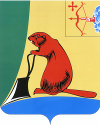 Печатное средство массовой информации органов местного самоуправления Тужинского муниципального районаБюллетень муниципальных нормативных правовых актов№ 66 17 октября 2014 годапгт ТужаСОДЕРЖАНИЕРаздел 1. Решения Тужинской районной ДумыРаздел 2. Постановления и распоряжения Тужинской районной Думы и администрации Тужинского районаАДМИНИСТРАЦИЯ ТУЖИНСКОГО МУНИЦИПАЛЬНОГО РАЙОНАКИРОВСКОЙ ОБЛАСТИПОСТАНОВЛЕНИЕО внесении изменений в постановление администрации Тужинского муниципального района от 11.10.2013 № 536В соответствии с постановлениями администрации Тужинского муниципального района от 06.06.2013 № 314 «О разработке, реализации и оценке эффективности реализации муниципальных программ Тужинского муниципального района» и от 25.06.2014 № 278 «О мерах по составлению проекта бюджета муниципального образования Тужинский муниципальный район на 2015 год и на плановый период 2016-2017 годов» администрация Тужинского муниципального района ПОСТАНОВЛЯЕТ:1. Муниципальную программу Тужинского муниципального района «Управление муниципальным имуществом» на 2014-2016 годы, утвержденную постановлением администрации Тужинского муниципального района от 11.10.2013 № 536 «Об утверждении муниципальной программы Тужинского муниципального района «Управление муниципальным имуществом» на 2014-2016 годы», изложить в новой редакции. Прилагается.2. Настоящее постановление вступает в силу с момента опубликования в Бюллетене муниципальных нормативных правовых актов органов местного самоуправления Тужинского муниципального района Кировской области.3. Контроль за исполнением постановления оставляю за собой.МУНИЦИПАЛЬНАЯ ПРОГРАММАТУЖИНСКОГО МУНИЦИПАЛЬНОГО РАЙОНА«УПРАВЛЕНИЕ МУНИЦИПАЛЬНЫМ ИМУЩЕСТВОМ» НА 2014-2018 ГОДЫПАСПОРТМуниципальной программы Тужинского муниципального района«Управление муниципальным имуществом» на 2014-2018 годы1. ОБЩАЯ ХАРАКТЕРИСТИКА СФЕРЫ РЕАЛИЗАЦИИ МУНИЦИПАЛЬНОЙ ПРОГРАММЫ, В ТОМ ЧИСЛЕ ФОРМУЛИРОВКИ ОСНОВНЫХ ПРОБЛЕМ В УКАЗАННОЙ СФЕРЕ И ПРОГНОЗ ЕЕ РАЗВИТИЯНа 01.07.2013 г. в составе муниципального имущества Тужинского муниципального района находятся:1 муниципальное унитарное предприятие МУП «АТП»;19 муниципальных казенных учреждений;26 объектов недвижимости в казне;23 дороги;80 земельных участков общей площадью 240,3 гектар;68 шт. акций ОАО «Кировоблгаз».Основными направлениями использования муниципального имущества Тужинского муниципального района являются:передача в оперативное управление муниципальным казенным учреждениям;передача в хозяйственное ведение муниципальному унитарному предприятию;передача в аренду;передача в безвозмездное пользование;передача в собственность, в том числе передача в собственность иных лиц (приватизация);передача в возмездное пользование;передача земельных участков в постоянное (бессрочное) пользование, безвозмездное срочное пользование, аренду и собственность.По состоянию на 01.07.2013 года:71 объект недвижимого имущества общей площадью 19984,8 кв. метров закреплен на праве оперативного управления за муниципальными казенными учреждениями;4 объекта недвижимого имущества общей площадью 1966,8 кв. метров закреплены на праве хозяйственного ведения за муниципальным унитарным предприятием;26 объектов недвижимого имущества общей площадью 53381,8 кв. метров составляют казну муниципального района;действуют 1876 договоров аренды на земельные участки, государственная собственность на которые не разграничена;15 земельных участков, находящихся в собственности Тужинского муниципального района предоставлены учреждениям на праве постоянного (бессрочного) пользования;2 земельных участка, находящихся в собственности Тужинского муниципального района, переданы в аренду;действуют 22 договора аренды недвижимого имущества на общую площадь 1076,51 кв. метров;действуют 11 договоров безвозмездного пользования недвижимым имуществом на общую площадь 41318,16 кв. метров;действует 1 договор возмездного пользования имуществом на общую площадь 9 кв.м.Учет муниципального имущества Тужинского муниципального района и ведение его реестра осуществляются отделом по экономике и прогнозированию администрации Тужинского муниципального района с использованием автоматизированной системы управления имуществом «Имущество».Необходимо отметить, что в сфере управления и распоряжения муниципальным имуществом имеется ряд проблем, которые необходимо решить в ближайшей перспективе:1.1. Отсутствие технической документации на часть объектов недвижимого имущества. Данное обстоятельство сдерживает процессы по государственной регистрации прав собственности Тужинского муниципального района (хозяйственного ведения, оперативного управления) на объекты недвижимого имущества, соответственно отрицательно сказывается на вовлечении таких объектов в экономический оборот, на принятие решений о приватизации. По состоянию на 01.07.2013 проведена техническая инвентаризация 22 объектов недвижимого имущества (22,7 % от их общего количества), на 28 объектов (28,9 %) зарегистрированы права (собственности муниципального района, хозяйственного ведения либо оперативного управления).В целях решения этой проблемы Программой предусматривается проведение технической инвентаризации объектов недвижимого имущества и оформление прав на них.1.2. Неэффективное использование отдельных объектов муниципальной собственности Тужинского муниципального района. По состоянию на 01.07.2013 26 объектов недвижимого имущества находятся в казне муниципального района, часть из этих объектов не используется в настоящее время и не планируется к использованию для нужд района. В отношении таких объектов требуется принятие решений о приватизации либо передаче в собственность поселений при необходимости использования их для решения вопросов местного значения.1.3. Нестабильность и снижение уровня доходов в бюджет района от управления муниципальным имуществом Тужинского муниципального района в период с 2014 года.Так, сумма поступлений доходов от аренды и от реализации муниципального имущества в районный бюджет в 2012 году составила 2368,8 тыс. руб. Поступление доходов от управления муниципальным имуществом в 2013 году прогнозируется в сумме 2564,23 тыс. руб., в 2014 году - 2296,3 тыс. руб., в 2015 году – 1603,0 тыс. руб., в 2016 году - 1554,7 тыс. руб., в 2017 году - 1518,5 тыс. руб., в2018 году - 1557,0 тыс. руб.1.3.1. Рост поступлений доходов от аренды имущества обусловлен ежегодным применением индекса-дефлятора при расчете размера арендной платы, проведением переоценки размера арендной платы при заключении договоров аренды на новый срок. Планируется поступление доходов от аренды имущества в 2014 году- 682,6 тыс. руб., в 2015 году - 645,0 тыс. руб., в 2016 году - 690,0 тыс. руб., в 2017 году - 738,0 тыс. руб., в 2018 году - 795,0 тыс. руб.1.3.2. Продажа муниципального имущества не планируется в связи с отсутствием в муниципальной собственности Тужинского района высоколиквидного имущества, не используемого для обеспечения исполнения полномочий района и, соответственно, подлежащего приватизации.1.3.3. Нестабильность поступления доходов от арендной платы за землю обусловлена выкупом земельных участков, что приведет к снижению доходов от аренды и, соответственно, к коррекции структуры поступлений средств от арендной платы за землю в пользу земельного налога. В 2014 году планируется поступление доходов от аренды земли 620,6 тыс. руб., в 2015 году – 747,5 тыс. руб., в 2016 году – 681,5 тыс. руб., в 2017 году - 614,5 тыс. руб., в 2018 году - 572,0 тыс. руб.1.3.4. Снижение роста доходов от продажи земельных участков обусловлено снижением количества земельных участков, продаваемых с аукционов. В 2014 планируется поступление доходов от продажи земельных участков в сумме 335,4,0 тыс. руб., в 2015 году - 60,0 тыс. руб., в 2016 году - 42,5 тыс. руб., в 2017 году - 25,0 тыс. руб., в 2018 году - 66,0 тыс. руб.В целях решения этих проблем планируется увеличить эффективность использования муниципального имущества.2. ПРИОРИТЕТЫ МУНИЦИПАЛЬНОЙ ПОЛИТИКИ В СООТВЕТСТВУЮЩЕЙ СФЕРЕ РЕАЛИЗАЦИИ МУНИЦИПАЛЬНОЙ ПРОГРАММЫ, ЦЕЛИ, ЗАДАЧИ, ЦЕЛЕВЫЕ ПОКАЗАТЕЛИ ЭФФЕКТИВНОСТИ РЕАЛИЗАЦИИ МУНИЦИПАЛЬНОЙ ПРОГРАММЫ, ОПИСАНИЕ ОЖИДАЕМЫХ КОНЕЧНЫХ РЕЗУЛЬТАТОВ МУНИЦИПАЛЬНОЙ ПРОГРАММЫ, СРОКОВ И ЭТАПОВ РЕАЛИЗАЦИИ МУНИЦИПАЛЬНОЙ ПРОГРАММЫСтатьей 8 Положения об управлении и распоряжении имуществом муниципального образования Тужинский муниципальный район, утвержденного решением Тужинской районной Думы Кировской области от 25.10.2012 № 21/158, предусмотрены цели управления муниципальным имуществом:обеспечение реализации органами местного самоуправления Тужинского района своих полномочий;получение доходов бюджета района от использования муниципального имущества.Программой социально-экономического развития муниципального образования Тужинский муниципальный район на 2012-2018 годы, принятой решением Тужинской районной Думы Кировской области от 12.12.2011 № 13/83, определена приоритетная (основная) цель управления муниципальным имуществом: повышение эффективности управления муниципальной собственностью, повышение доходности от использования муниципального имущества, повышение доходности от продажи земельных участков, повышение доходности от аренды земельных участков.Целями муниципальной программы являются:обеспечение реализации органами местного самоуправления Тужинского муниципального района их полномочий;обеспечение доходов бюджета муниципального образования Тужинский муниципальный район (далее - бюджет района) от использования муниципального имущества.Достижение поставленных целей возможно при условии решения следующих задач:для достижения цели "Обеспечение реализации органами местного самоуправления Тужинского муниципального района их полномочий" ставятся следующие задачи:обеспечение полноты и достоверности учета муниципального имущества района;разграничение муниципального имущества района в целях обеспечения исполнения функций местного самоуправления;для достижения цели "Поступление доходов бюджета района от использования муниципального имущества" ставятся следующие задачи:приватизация имущества, не требующегося для выполнения функций местного самоуправления;предоставление свободного муниципального имущества в аренду через проведение процедуры торгов на право заключения договоров аренды;обеспечение контроля за использованием и сохранностью муниципального имущества, закрепленного за муниципальным унитарным предприятием района, муниципальными казенными учреждениями, который заключается в проведении проверок использования и сохранности муниципального имущества района;государственная регистрация права собственности на земельные участки, которая реализуется с целью:завершения работ по разграничению собственности на землю;увеличения количества земельных участков, находящихся в собственности муниципального района, и вовлечения их в хозяйственную деятельность;получения в полном объеме доходов от использования земельных участков.Целевыми показателями эффективности реализации муниципальной программы являются:2.1. Поступление в бюджет района доходов от управления и распоряжениямуниципальным имуществом.Показатель определяется отделом по экономике и прогнозированию администрации Тужинского муниципального района на основании данных финансового управления.2.2. Доля объектов недвижимости, в отношении которых проведена техническая инвентаризация, в общем количестве объектов недвижимости, учитываемых в реестре муниципального имущества и подлежащих технической инвентаризации.Показатель определяется на основании сведений реестра муниципального имущества Тужинского муниципального района.Показатель исчисляется по следующей формуле:ОБ% = ОБтех / ОБобщ x 100%, где:ОБ% - доля объектов недвижимости, в отношении которых проведена техническая инвентаризация, в общем количестве объектов недвижимости, учитываемых в реестре муниципального имущества Тужинского муниципального района и подлежащих технической инвентаризации;ОБтех - количество объектов недвижимости, в отношении которых проведена техническая инвентаризация;ОБобщ - общее количество объектов недвижимости, учитываемых в реестре муниципального имущества и подлежащих технической инвентаризации.2.3. Доля объектов недвижимости, на которые зарегистрировано право собственности Тужинского муниципального района (хозяйственного ведения, оперативного управления), в общем количестве объектов недвижимости, учитываемых в реестре муниципального имущества Тужинского муниципального района и подлежащих государственной регистрации.Показатель определяется на основании сведений реестра муниципального имущества Тужинского муниципального района.Показатель исчисляется по следующей формуле:ОБ% = ОБзр / ОБобщ x 100%, где:ОБ% - доля объектов недвижимости, на которые зарегистрировано право собственности Тужинского муниципального района (хозяйственного ведения, оперативного управления), в общем количестве объектов недвижимости, учитываемых в реестре муниципального имущества Тужинского муниципального района и подлежащих государственной регистрации;ОБзр - количество объектов недвижимости, в отношении которых зарегистрировано право собственности Тужинского муниципального района (хозяйственного ведения, оперативного управления);ОБобщ - общее количество объектов недвижимости, учитываемых в реестре муниципального имущества Тужинского муниципального района и подлежащих государственной регистрации.2.4. Количество земельных участков, на которые зарегистрировано право собственности Тужинского муниципального района.Показатель определяется по данным отдела по экономике и прогнозированию. Целевые показатели эффективности реализации муниципальной программы приведены в приложении № 1.Основными ожидаемыми результатами муниципальной программы в качественном выражении должны стать:поступление в бюджет района доходов от управления и распоряжения муниципальным имуществом в сумме 8529,5 тыс. руб., в т.ч. в 2014 году- 2296,3 тыс. руб., в 2015 году- 1603,0 тыс. руб., в 2016 году- 1554,7 тыс. руб., в 2017 году- 1518,5 тыс. руб., в 2018 году- 1557,0 тыс. руб.;увеличение доли объектов недвижимости, в отношении которых проведена техническая инвентаризация, в общем количестве объектов недвижимости, учитываемых в реестре муниципального имущества Тужинского муниципального района и подлежащих технической инвентаризации, до 29 %;увеличение доли объектов недвижимости, на которые зарегистрировано право собственности Тужинского муниципального района (хозяйственного ведения, оперативного управления), в общем количестве объектов недвижимости, учитываемых в реестре муниципального имущества Тужинского муниципального района и подлежащих государственной регистрации, до 32 %.;увеличение количества земельных участков, на которые зарегистрировано право собственности Тужинского муниципального района, до 97 шт.Срок реализации муниципальной программы - 2014 - 2018 годы. Деление реализации муниципальной программы на этапы не предусматривается.3.ОБОБЩЕННАЯ ХАРАКТЕРИСТИКА МЕРОПРИЯТИЙМУНИЦИПАЛЬНОЙ ПРОГРАММЫПутем реализации данной муниципальной программы будут осуществляться следующие мероприятия:по организации учета муниципального имущества района и по проведению его технической инвентаризации;по проведению балансовых комиссий по результатам деятельности муниципального унитарного предприятия;по проведению независимой оценки размера арендной платы, рыночной стоимости муниципального имущества;по обеспечению сохранности муниципального имущества, составляющего казну района, на период до передачи в оперативное управление, хозяйственное ведение, аренду или приватизацию;по размещению информации о муниципальном имуществе Тужинского муниципального района в информационно-телекоммуникационной сети "Интернет";по организации и проведению продаж приватизируемого муниципального имущества.4. ОСНОВНЫЕ МЕРЫ ПРАВОВОГО РЕГУЛИРОВАНИЯВ СФЕРЕ РЕАЛИЗАЦИИ МУНИЦИПАЛЬНОЙ ПРОГРАММЫВ настоящее время сформирована и утверждена нормативная правовая основа, необходимая для реализации муниципальной программы. В дальнейшем разработка и утверждение нормативных правовых актов будут обусловлены:изменениями федерального законодательства;изменениями регионального законодательства;принятыми управленческими решениями.В случае изменения законодательства в сфере управления имуществом отделом по экономике и прогнозированию администрации Тужинского муниципального района незамедлительно будут разработаны проекты нормативных правовых актов в целях приведения в соответствие с федеральным законодательством.Кроме того, отделом по экономике и прогнозированию вносятся изменения в действующие правовые акты с учетом решения Тужинской районной Думы об утверждении бюджета на очередной финансовый год и плановый период.5. РЕСУРСНОЕ ОБЕСПЕЧЕНИЕ МУНИЦИПАЛЬНОЙ ПРОГРАММЫФинансовое обеспечение реализации муниципальной программы осуществляется за счет средств бюджета района. Финансирование муниципальной программы будет осуществляться по направлению "прочие расходы".Объем ежегодных расходов, связанных с финансовым обеспечением муниципальной программы, устанавливается решением Тужинской районной Думы о бюджете на очередной финансовый год и плановый период.Общий объем ассигнований на реализацию муниципальной программы за счет средств бюджета района составит 1155,0 тыс. рублей, в том числе в 2014 году – 202,0 тыс. руб., в 2015 году – 215,0 тыс. руб., в 2016 году- 229,0 тыс. руб., в 2017 году- 242,0 тыс. руб., в 2018 году- 257,0 тыс. руб.Данные расходы сформированы исходя из следующих затрат:на оплату работ по технической паспортизации муниципального недвижимого имущества;на оплату услуг по проведению независимой оценки рыночной стоимости муниципального имущества;на оплату объявлений в средствах массовой информации;работы, связанные с межеванием земельных участков муниципального образования;на оплату услуг по проведению независимой оценки рыночной стоимости земельных участков;прочие расходы.Объемы финансирования муниципальной программы уточняются при формировании бюджета района на очередной финансовый год и плановый период.Расходы на реализацию муниципальной программы за счет средств бюджета района приведены в приложении № 2.Прогнозная (справочная) оценка ресурсного обеспечения реализации муниципальной программы за счет всех источников финансирования приведена в приложении № 3.6. АНАЛИЗ РИСКОВ РЕАЛИЗАЦИИ МУНИЦИПАЛЬНОЙПРОГРАММЫ И МЕРЫ УПРАВЛЕНИЯ РИСКАМИДля успешной реализации поставленных задач муниципальной программы необходимо проводить анализ рисков, которые могут повлиять на ее выполнение.Управление риском - это систематическая работа по разработке и практической реализации мер по предотвращению и минимизации рисков, оценке эффективности их применения, а также контролю за применением нормативно-правовых актов Российской Федерации, распоряжений и приказов департамента государственной собственности Кировской области, приказов и распоряжений на уровне муниципального района, предусматривающая непрерывное обновление, анализ и пересмотр имеющейся информации.К рискам реализации муниципальной программы следует отнести следующие:6.1. Законодательные риски. В планируемом периоде возможно внесение изменений в нормативно-правовые акты на федеральном, областном, районном уровне, что существенно повлияет на достижение поставленных целей муниципальной программы.В целях снижения законодательных рисков планируется своевременное внесение дополнений в действующую нормативную базу, а при необходимости и возможных изменений в финансирование.6.2. Финансовые риски. Наиболее важной экономической составляющей муниципальной программы является ее финансирование за счет средств бюджета района. Одним из наиболее важных рисков является уменьшение объема бюджета Тужинского муниципального района в связи с оптимизацией расходов при его формировании, которые направлены на реализацию мероприятий муниципальной программы.К финансово-экономическим рискам также относится неэффективное и нерациональное использование ресурсов муниципальной программы. На уровне макроэкономики возможны снижение темпов роста экономики, уровня инвестиционной активности, высокая инфляция.Организация мониторинга и аналитического сопровождения реализации муниципальной программы обеспечит управление данными рисками. Проведение экономического анализа по использованию ресурсов муниципальной программы, определение экономии средств и перенесение их на наиболее затратные мероприятия минимизирует риски, а также сократит потери выделенных средств в течение финансового года. Своевременное принятие управленческих решений о более эффективном использовании средств и ресурсов муниципальной программы позволит реализовать мероприятия в полном объеме.6.3. Непредвиденные риски. Данные риски связаны с природными и техногенными катастрофами и катаклизмами, которые могут привести к увеличению расходов бюджета района и снижению расходов на муниципальную программу. Немаловажное значение имеют организационные риски, связанные с ошибками управления, неверными действиями и суждениями людей, непосредственно задействованных в реализации муниципальной программы.Меры по минимизации непредвиденных рисков будут предприниматься в ходе оперативного управления.Своевременно принятые меры по управлению рисками приведут к достижению поставленных целей муниципальной программы.Приложение № 1к муниципальной программеСВЕДЕНИЯ О ЦЕЛЕВЫХ ПОКАЗАТЕЛЯХЭФФЕКТИВНОСТИ РЕАЛИЗАЦИИ МУНИЦИПАЛЬНОЙ ПРОГРАММЫПриложение № 2к муниципальной программеРАСХОДЫНА РЕАЛИЗАЦИЮ МУНИЦИПАЛЬНОЙ ПРОГРАММЫЗА СЧЕТ СРЕДСТВ БЮДЖЕТА РАЙОНАПриложение № 3к муниципальной программеПРОГНОЗНАЯ (СПРАВОЧНАЯ) ОЦЕНКА РЕСУРСНОГО ОБЕСПЕЧЕНИЯРЕАЛИЗАЦИИ МУНИЦИПАЛЬНОЙ ПРОГРАММЫ ЗА СЧЕТВСЕХ ИСТОЧНИКОВ ФИНАНСИРОВАНИЯ АДМИНИСТРАЦИЯ ТУЖИНСКОГО МУНИЦИПАЛЬНОГО РАЙОНАКИРОВСКОЙ ОБЛАСТИПОСТАНОВЛЕНИЕО внесении изменений в постановление администрации Тужинского муниципального района от  № 539В соответствии с постановлениями администрации Тужинского муниципального района от  № 314 «О разработке, реализации и оценке эффективности реализации муниципальных программ Тужинского муниципального района» и от  № 278 «О мерах по составлению проекта бюджета муниципального образования Тужинский муниципальный район на 2015 год и на плановый период 2016-2017 годов», администрация Тужинского муниципального района ПОСТАНОВЛЯЕТ:1. Муниципальную программу Тужинского муниципального района «Повышение эффективности реализации молодежной политики» на 2014-2016 годы, утвержденную постановлением администрации Тужинского муниципального района от  № 539 «Об утверждении муниципальной программы Тужинского муниципального района «Повышение эффективности реализации молодежной политики» на 2014-2016 годы», изложить в новой редакции. Прилагается.2. Настоящее постановление вступает в силу с момента опубликования в Бюллетене муниципальных нормативных правовых актов органов местного самоуправления Тужинского муниципального района Кировской области. 3. Контроль за исполнением постановления оставляю за собой.Глава администрации Тужинского муниципального района Е.В. ВидякинаУТВЕРЖДЕНАПостановлением администрации   Тужинского муниципального районаот _09.10.2014_  N _433__МУНИЦИПАЛЬНАЯ ПРОГРАММА ТУЖИНСКОГО МУНИЦИПАЛЬНОГО РАЙОНА «Повышение эффективности реализации молодежной политики» НА 2014-2018 ГОДЫПАСПОРТмуниципальной программы Тужинского муниципального района«Повышение эффективности реализации молодежной политики» на 2014 – 2018 годы1. Общая характеристика сферы реализации Государственной программы, в том числе формулировки основных проблем в указанной сфере и прогноз ее развитияГосударственная молодежная политика рассматривается как деятельность государства, направленная на создание правовых, экономических и организационных условий и гарантий для самореализации личности молодого человека и развития молодежных объединений, движений и инициатив, что закреплено в «Основных направлениях государственной молодежной политики в Российской Федерации», одобренных Верховным Советом Российской Федерации в июне 1993 года и продолжающих действовать в части, не противоречащей законодательству Российской Федерации.Правовую основу, цели, основные направления, принципы, экономические и социальные гарантии осуществления государственной молодежной политики определяет Закон Кировской области от  № 480-ЗО «О государственной молодежной политике в Кировской области».Молодежь Тужинского района на  – это 1165 молодых людей в возрасте от 14 до 30 лет или 16% от всего населения нашего района.Развивается инфраструктура молодежной политики. На региональном уровне создано управление по делам молодежи Кировской области, на муниципальном уровне – работает ведущий специалист по молодежной политике администрации Тужинского муниципального района. Кроме того, с молодежью работают учреждения дополнительного образования детей (МКОУ ДОД Дом детского творчества, МКОУ ДОД Тужинская районная детская музыкальная школа , МКОУ ДОД Детско-юношеская спортивная школа), учреждения культуры (МКУК Тужинский РКДЦ с клубными подразделениями, МКУК «Тужинский районный краеведческий музей», МКУК «Тужинская районная ЦБС»).Развивается молодежное общественное движение. При администрации Тужинского района создан районный Совет молодежи. Повысился интерес молодежи к творчеству. Увеличилось число молодежи, принимающей участие в творческих конкурсах, фестивалях районного, межрегионального, областного и всероссийского уровнях. В целях развития интеллектуального потенциала учащихся и молодежи района ежегодно проводится конкурс «Лидер года». За время проведения в конкурсе приняли участие более – 100 учащихся образовательных учреждений района. В целях привлечения молодежи к занятиям физической культурой, спортом, для работающей молодежи ежегодно проводится районный туристический слёт.Для всесторонней поддержки талантливых и одаренных учащихся образовательных учреждений района направлен ряд мер, таких как награждение Грамотами администрации Тужинского района, награждение Грамотой главы района и подарком детей и подростков (по итогам года), принимавших активное участие в мероприятиях спортивной, научной, творческой и социальной направленности. В рамках выполнения распоряжения Правительства Российской Федерации от  № 1662-р «О Концепции долгосрочного социально-экономического развития Российской Федерации на период до 2020 года», в части исполнения положений раздела № 9 «Молодежная политика» в Тужинском районе осуществляется работа по развитию молодежного добровольческого движения: организована регистрация добровольцев (волонтеров), проводятся имиджевые мероприятия в сфере добровольчества.Воспитание нравственности и духовности, гражданственности и патриотизма также является одним из основных направлений реализации молодежной политики на территории Тужинского района. Работа, проводимая ведущим специалистом по молодежной политике администрации Тужинского района по данному направлению, основана на комплексе военно-патриотических мероприятий. Для педагогов организовывается проведение круглых столов, семинаров по проблемам военно-патриотического воспитания молодежи. Для учащихся проводятся историко-познавательные, военно-спортивные игры («Зарница»); историко-краеведческие олимпиады, викторины, конференции; учебные сборы для юношей допризывного возраста; День призывника. Во всех образовательных учреждениях района к памятным датам истории проводятся уроки Мужества, встречи с ветеранами Великой Отечественной войны, локальных вооруженных конфликтов.С целью приобщения молодежи к здоровому образу жизни ежегодно проводятся районные акции по профилактике употребления психоактивных веществ и табакокурения. В ходе акции формируются рабочие группы из числа организаторов для проведения уроков здоровья, родительских собраний, групповых и индивидуальных консультаций с учащимися, педагогами, родителями. Социально-экономическая помощь молодежи – одна из самых важных проблем. Отделом социальных отношений администрации Тужинского района налажено сотрудничество с Центром занятости населения Тужинского района.Большое внимание уделяется временному трудоустройству молодых людей, подготовке студентов к работе в летний период. Несмотря на вышеизложенное, подростки испытывали трудности с трудоустройством, такие как: - отсутствие ИНН; - нежелание работодателей предоставлять работу подросткам на неполный рабочий день; - невозможность устроиться до достижения подростками 16-летнего возраста и другие.Многие подростки указывали одной из трудностей устройства на работу недостаток информации об имеющихся вакансиях.Однако учащаяся молодежь желает трудиться не только в летнее время, но и в течение учебного года. Таким образом, необходимо создать условия для реализации права молодежи на труд, поддерживать организации, осуществляющие деятельность по содействию занятости молодых граждан, обеспечить финансовую поддержку мероприятий по созданию рабочих мест для молодежи, в первую очередь для лиц, не достигших 18-летнего возраста, особенно нуждающихся в социальной защите и испытывающих трудности в поиске работы.Остается нерешенной проблема создания системы информационного обеспечения молодежи по вопросам трудоустройства, профессиональной подготовки, культурного досуга, социально-правовой защиты. Большинство молодых людей не обладают своевременной, а соответственно актуальной информацией о районных программах и мероприятиях.В Тужинском районе отсутствуют современные молодежные центры. Уровень толерантности в молодежной среде можно и нужно повышать. Необходимо также проработать механизм создания такой молодежной инфраструктуры, где могли бы реализовывать собственные проекты молодежные организации и движения.На решение этих и других проблем направлена Программа.Программа построена на обоснованном учете потребностей молодых граждан, адресности проводимых мероприятий, направлена на поддержку позитивных тенденций в становлении, развитии молодого поколения, усиление степени противодействия деструктивному влиянию окружающей среды и активной общественной деятельности на благо района и государства. Каждый молодой человек, опираясь на собственный опыт, знания, достижения, образование, инициативу, желание участвовать в социально-значимых проектах, должен иметь возможность реализовать свой потенциал.2. Приоритеты государственной политики в сфере реализации муниципальной программы, цели, задачи, целевые показатели эффективности реализации муниципальной программы, описание ожидаемых конечных результатов муниципальной программы, сроков и этапов реализации муниципальной программы 2.1. Приоритеты государственной политики в сфере реализации муниципальной программы.Утвержденные Правительством Российской Федерации приоритетные задачи социально-экономического развития Российской Федерации до 2020 года потребовали пересмотра самой идеологии реализации молодежной политики – от идеи поддержки молодежи к идее создания условий для повышения степени интеграции молодых граждан страны в социально-экономические, общественно-политические и социокультурные отношения с целью увеличения их вклада в социально-экономическое развитие страны.Приоритетные направления государственной молодежной политики на среднесрочную перспективу определены в следующих документах:распоряжении Правительства Российской Федерации от  № 1760-р «О Стратегии государственной молодежной политики в Российской Федерации на период до 2016 года»;распоряжении Правительства Российской Федерации от  № 1662-р «О Концепции долгосрочного социально-экономического развития Российской Федерации на период до 2020 года»;Законе Кировской области от  № 312-ЗО «О государственной поддержке молодежных и детских общественных объединений в Кировской области»;Законе Кировской области от  № 480-ЗО «О государственной молодежной политике в Кировской области»;постановлении Правительства Кировской области от  № 142/319 «О Стратегии социально-экономического развития Кировской области на период до 2020 года».Муниципальная программа разработана с учетом направлений, предлагаемых в основных стратегических документах страны и региона.В муниципальной программе предусматривается реализация комплекса взаимоувязанных мероприятий по созданию эффективных инструментов и инфраструктуры государственной молодежной политики – мероприятия последовательно выполняются на протяжении всего срока действия муниципальной программы, без привязки к календарным годам, в связи с чем отдельные этапы ее реализации не выделяются.Приоритетами государственной молодежной политики на территории Тужинского района являются:вовлечение молодежи в социально - экономическую практику, с целью увеличения трудовых ресурсов в районе;гражданское и патриотическое воспитание молодежи;профилактика негативных явлений в подростково-молодежной среде. 2.2. Цель, задачи и целевые показатели реализации муниципальной программы.Целью муниципальной программы является формирование условий для развития личности молодого человека и его последующей социализации в социально-экономические условия района. Для достижения поставленной цели необходимо решить следующие задачи:обеспечение молодежи доступными и качественными социальными услугами, направленными на снижение миграции молодежи из района;вовлечение молодежи в социальную практику и ее информирование о потенциальных позитивных возможностях развития;интеграция молодых людей, оказавшихся в трудной жизненной ситуации, в жизни общества;пропаганда здорового образа жизни и профилактика асоциальных явлений в молодежной среде;формирование духовности, нравственности, патриотизма, толерантности.Целевыми показателями эффективности реализации муниципальной программы будут являться:количество молодых людей, мигрирующих ежегодно из района;количество молодых людей, принимающих участие в добровольческой деятельности;количество молодых семей, состоящих на учете как социально-опасные; количество молодых людей, находящихся в трудной жизненной ситуации, состоящих на учете КДНиЗП;количество мероприятий, направленных на формирование духовности, нравственности, патриотизма.Данные целевые показатели рассчитываются на основании данных текущей отчетности ведущего специалиста по молодежной политике администрации Тужинского района. 2.3. Описание ожидаемых конечных результатов реализации муниципальной программы.Конечными результатами реализации муниципальной программы будут являтся достигнутые показатели к концу 2018 года с динамикой снижения/ увеличения в сравнении к показателям 2012 года, в том числе:снижение количества молодых людей, мигрирующих ежегодно из района на 10 чел.;увеличение количества молодых людей, принимающих участие в добровольческой деятельности на 30 чел.;снижение количества молодых семей состоящих на учете как социально-опасные на 6 семьи.;снижение количества молодых людей, находящихся в трудной жизненной ситуации, состоящих на учете КДНиЗП на 6 чел.;увеличение количества мероприятий направленных на формирование духовности, нравственности, патриотизма на 7.Сведения о динамике количественных значений целевых показателей эффективности реализации муниципальной программы по годам ее реализации представлены в приложении № 1.Основными ожидаемыми результатами муниципальной программы в качественном выражении должны стать:рост возможностей, условий и стимулов у молодых людей к раскрытию своего инновационного потенциала;повышение социальной активности молодежи;развитие инфраструктуры молодежной политики;повышение продуктивности занятости талантливой молодежи, реализующей инновационные проекты, использование добровольческого труда для решения социальных проблем общества.Выполнение мероприятий настоящей муниципальной программы позволит реализовать идею, заложенную в Концепции долгосрочного социально-экономического развития Российской Федерации на период до 2020 года, утвержденной распоряжением Правительства Российской Федерации от  № 1662-р «О Концепции долгосрочного социально-экономического развития Российской Федерации до 2020 года», о том, что в быстро изменяющемся мире стратегические преимущества будут у тех государств, которые смогут эффективно развивать и продуктивно использовать инновационный потенциал развития, основным носителем которого является молодежь. 3. Обобщенная характеристика мероприятий муниципальной 
 программы.3.1. Решение задачи «Обеспечение молодежи доступными и качественными социальными услугами, направленных на снижение миграции молодежи из района» планируется осуществлять по следующему направлению:Формирование системы, необходимой для создания условий по реализации права молодежи на труд. В рамках данного направления планируется осуществить комплекс мероприятий, направленных на:поддержку организаций, осуществляющих деятельность по содействию занятости молодых граждан; обеспечение финансовой поддержки мероприятий по созданию рабочих мест для молодежи.3.2. Реализацию задачи «Вовлечение молодежи в социальную практику и ее информирование о потенциальных позитивных возможностях развития» планируется осуществлять в рамках следующих комплексных мероприятий, направленных на:стимулирование общественной активности молодежи;вовлечение молодежи в общественно-политическую жизнь района;развитие волонтерского движения, поддержку общественных инициатив, в том числе направленных на формирование у молодежи российской идентичности (россияне).Основными механизмами работы по данному направлению станут:сбор, хранение и актуализация информации о молодежи, активно участвующей в жизни общества (волонтерах, молодежных организациях, молодых предпринимателях и т.д.);комплексное и индивидуальное информирование молодых людей об имеющихся возможностях (реализуемых программах, акциях, мероприятиях), в том числе о мероприятиях патриотической и гражданственной тематики, повышение привлекательности таких мероприятий для молодых людей;поддержка и сопровождение деятельности молодежных консультативно-совещательных структур (советы молодежи), молодежных общественных структур предприятий;проведение имиджевых мероприятий в сфере добровольчества, мероприятий по популяризации общественной активности;реализация проектов, мероприятий, содействующих трудовой занятости молодежи и развитию профессионального мастерства молодежи;3.3. Интеграция молодых людей, оказавшихся в трудной жизненной ситуации, в жизни общества.В рамках данного направления планируется осуществить комплекс мероприятий, направленных на:создание условий для реабилитации и адаптации молодежи, находящейся в трудной жизненной ситуации;профилактику асоциальной деятельности молодых людей, находящихся в социально-опасном положении, реализацию мер по профилактической работе с молодыми гражданами группы социального риска, по предупреждению асоциального поведения среди молодежи.Основными механизмами работы по данному направлению станут:комплексное и индивидуальное информирование молодых людей, находящихся в трудной жизненной ситуации (в том числе, находящихся в местах лишения свободы), в социально-опасном положении, об имеющихся возможностях (реализуемых программах, предоставляемых услугах и т.д.);реализация проектов, мероприятий по работе с молодежью, оказавшейся в трудной жизненной ситуации, в социально-опасном положении;поддержка деятельности волонтерских отрядов по пропаганде здорового образа жизни, молодежного добровольческого антинаркотического движения.3.4. Реализация таких задач, как «Пропаганда здорового образа жизни и профилактика асоциальных явлений в молодежной среде», а также «Формирование духовности, нравственности, патриотизма, толерантности» планируется осуществлять в рамках следующих комплексных мероприятий, направленных на:популяризацию здорового образа жизни;формирование у молодежи толерантности и уважения к представителям других народов, культур, религий, их традициям и духовно-нравственным ценностям.Основными механизмами работы по данному направлению станут:комплексное и индивидуальное информирование молодых людей об профилактике асоциальных явлений (реализуемых программах, акциях, мероприятиях); о мероприятиях патриотической и гражданственной тематики, повышение привлекательности таких мероприятий для молодых людей;проведение семинаров, круглых столов по вопросам гражданско-патриотического воспитания молодежи, мероприятий, посвященных памятным календарным датам воинской славы России;Муниципальная программа включает мероприятия по развитию системы информационного сопровождения, мониторинга и оценки реализации государственной молодежной политики в Тужинском районе, предусматривает создание равных условий для получения информации молодежью, проживающей в сельской местности.4. Основные меры правового регулирования в сфере реализации муниципальной программыРеализация муниципальной программы предполагает разработку и утверждение комплекса мер правового регулирования.Разработка и утверждение нормативных правовых актов будет осуществлена в случае внесения изменений и (или) принятия нормативных правовых актов на федеральном и региональном уровнях, затрагивающих сферу реализации настоящей муниципальной программы, а также в случае принятия соответствующих управленческих решений.5.Ресурсное обеспечение муниципальной программыРасходы на реализацию Муниципальной программы планируется осуществлять за счет средств муниципального бюджета.Общий объем финансовых ресурсов, необходимых для реализации Муниципальной программы, в 2014 - 2018 годах составит 361,5 тыс. рублей, в том числе средства бюджета муниципального района – 361,5 тыс. рублей.Объемы бюджетных ассигнований будут уточняться при формировании бюджета муниципального района на очередной финансовый год и на плановый период.Финансовое обеспечение Муниципальной программы за счет средств бюджета муниципального района представлено в приложении N 2, в том числе по годам реализации Муниципальной программы.Прогнозная (справочная) оценка ресурсного обеспечения реализации Муниципальной программы за счет всех источников финансирования представлена в приложении N 3, в том числе по годам реализации Муниципальной программы.6.Анализ рисков реализации муниципальной программы и описание мер управления рисками На эффективность реализации муниципальной программы могут оказать влияние риски, связанные с ухудшением макроэкономических условий в России и в мире, с возможным наступлением мирового экономического кризиса, с природными и техногенными катастрофами. Данные риски являются неуправляемыми.Риски реализации муниципальной программы, которыми может управлять ответственный исполнитель, уменьшая вероятность их возникновения, приведены в таблице 1. Таблица 1Риски реализации муниципальной программыи меры управления рисками В целях минимизации указанных рисков в процессе реализации муниципальной программы предусматривается создание эффективной системы управления на основе четкого распределения функций, полномочий и ответственности, применения технологии решения актуальных проблем в молодежной среде с участием самой молодежи.Приложение № 1к муниципальной программеСведения о целевых показателях эффективности реализации муниципальной программыПриложение № 2к муниципальнойпрограммеРасходы на реализацию муниципальной программы за счет средств бюджета муниципального районаПриложение № 3к муниципальной программеПрогнозная (справочная) оценка ресурсного обеспечения реализации муниципальнойпрограммы за счет всех источников финансированияАДМИНИСТРАЦИЯ ТУЖИНСКОГО МУНИЦИПАЛЬНОГО РАЙОНА КИРОВСКОЙ ОБЛАСТИПОСТАНОВЛЕНИЕО внесении изменений в постановление администрации Тужинского муниципального района от 11.10.2013 № 535В соответствии с постановлениями администрации Тужинского муниципального района от 06.06.2013 № 314 «О разработке, реализации и оценке эффективности реализации муниципальных программ Тужинского муниципального района» и от 25.06.2014 № 278 «О мерах по составлению проекта бюджета муниципального образования Тужинский муниципальный район на 2015 год и на плановый период 2016-2017 годов»,  администрация Тужинского муниципального района  ПОСТАНОВЛЯЕТ:1. Муниципальную программу Тужинского муниципального района «Развитие архивного дела» на 2014-2016 годы, утвержденную постановлением администрации Тужинского муниципального района от 11.10.2013 № 535 «Об утверждении муниципальной программы Тужинского муниципального района «Развитие архивного дела» на 2014-2016 годы», изложить в новой редакции. Прилагается.2. Настоящее постановление вступает в силу с момента опубликования в Бюллетене муниципальных нормативных правовых актов органов местного самоуправления Тужинского муниципального района Кировской области.3. Контроль за исполнением постановления оставляю за собой.Глава администрации Тужинского муниципального района               Е.В. ВидякинаМУНИЦИПАЛЬНАЯ ПРОГРАММА ТУЖИНСКОГО МУНИЦИПАЛЬНОГО РАЙОНА«РАЗВИТИЕ АРХИВНОГО ДЕЛА» НА 2014 – 2018 ГОДЫпгт Тужа 2014 годПАСПОРТмуниципальной программы Тужинского муниципального района «Развитие архивного дела» на 2014-2018 годы 1.Общая характеристика сферы реализации муниципальной программы, в том числе формулировки основных проблем в указанной сфере и прогноз ее развитияВостребованность  ретроспективной документной информации для решения задач социально-экономического развития района, государственного, муниципального управления делает архив надежным, адресным, оперативным информационным звеном управленческой деятельности органов государственной, муниципальной власти. Архивное дело как деятельность по хранению, комплектованию, учету и использованию архивных документов обеспечивает информационную основу разработки и реализации государственной политики, развития науки и культуры, проведения пенсионной реформы.Обеспечивая постоянное хранение около 27000 единиц хранения архивных документов в т.ч. около 19000 единиц хранения муниципальной собственности за период с 1992 года по 2013 год, муниципальный архив выполняет важные функции по обеспечению сохранности документов Архивного фонда, находящихся на территории района, и предоставлению муниципальных услуг населению.В этих целях администрацией района создана нормативная правовая база деятельности муниципального архива, отвечающая современным требованиям развития отрасли.В целях обеспечения сохранности документов Архивного фонда, находящихся на территории района, реализован комплекс мероприятий по укреплению и модернизации материально-технической базы архива, усилению пожарной безопасности, а также улучшению технической оснащенности.Оснащенность муниципального архива металлическими стеллажами составляет 100%.Степень загруженности муниципального архива архивными документами на 01.10.2013  составляет 101,9 % . В целях обеспечения пополнения Архивного фонда в 2013 году (на 01.10.2013) муниципальным архивом осуществлен приём на хранение около 160 единиц хранения в т.ч. 100 единиц хранения муниципальной собственности, по итогам 2012 года – 300 единиц хранения, в т.ч. 200    единиц хранения муниципальной собственности. Следует отметить, что увеличение показателя количества документов муниципальной собственности связано с повышением уровня организации работы источников комплектования архива и взаимодействия с ними. В условиях модернизации экономики и социальной сферы, глобальной информатизации общества стабильно возросло число обращений граждан в архив за получением информации социально-правового, тематического и биографического характера.  Рост данного показателя произошел в 2009 году по причине увеличения числа запросов социально-правового характера вследствие изменений пенсионного законодательства.Общее количество запросов социально-правового характера, исполненных муниципальным архивом в 2012 году, составило 1241, в 2011 году - 2119. В целях оперативного информационного взаимодействия для  обеспечения пенсионных прав граждан и  инновационного развития архивного дела в 2014 году планируется заключить соглашение об обмене документами в электронном виде между Отделением Пенсионного фонда Российской Федерации по Кировской области и администрацией Тужинского муниципального района.    Для организации автоматизированного рабочего места  необходимо приобрести  программное обеспечение Windows XP Home Edition и Microsoft Office 2010, а также ПО ViPNet (Клиент) и средства криптографической защиты информации. Подключение муниципального архива к защищенной сети передачи данных и внедрение системы электронного документооборота с органами Пенсионного фонда позволит оперативно исполнять запросы ПФР о периодах трудовой деятельности, о заработной плате граждан и другие запросы, необходимые для целей пенсионного обеспечения граждан.Главным фактором, сдерживающим модернизацию и инновационное развитие архивного дела, продолжает оставаться  дефицит бюджетных средств.Реализация целей и задач муниципальной программы при финансировании соответствующих мероприятий позволит сохранить накопленный информационный потенциал Архивного фонда на территории района, а также обеспечить рост показателей развития архивного дела в районе по приоритетным направлениям деятельности, что будет способствовать более эффективному выполнению архивной службой района социально значимых задач.Прогноз развития архивной сферы на территории района находит отражение в показателях эффективности и их целевых значениях до 2018 года.2. Приоритеты политики муниципального образования в сфере реализации муниципальной программы, цели, задачи, целевые показатели эффективности реализации муниципальной программы, описание ожидаемых конечных результатов реализации муниципальной программы, сроков и этапов реализации муниципальной программыПриоритеты политики муниципального образования в сфере архивного дела на период реализации муниципальной программы будут в полной мере соответствовать определенным Стратегией социально-экономического развития Кировской области на период до 2020 года стратегическим целям:обеспечению сохранности историко-культурного наследия;обеспечению доступа населения к социально значимой информации.Цели и задачи развития архивного дела в районе определены в соответствии с Концепцией развития архивного дела в Российской Федерации на период до 2020 года, Государственной программой Кировской области «Развитие архивного дела в Кировской области» на 2013-2020 годы, Программой социально-экономического развития Тужинского района Кировской области.В рамках муниципальной программы достижение стратегических целей будет обеспечиваться реализацией следующей цели развития архивного дела в районе: сохранением и приумножением состава документов Архивного фонда Российской Федерации независимо от форм собственности, находящегося на территории муниципального образования Тужинский  муниципальный район, и обеспечением доступа населения к его использованию.Достижение цели муниципальной программы планируется на основе решения следующих задач:обеспечения сохранности документов Архивного фонда и других архивных документов, хранящихся в муниципальном архиве; обеспечения качественного формирования (комплектования) муниципального архива документами Архивного фонда, а также документами по личному составу ликвидированных и обанкротившихся организаций и предприятий;обеспечения централизованного учета документов Архивного фонда и других архивных документов, находящихся на территории района;обеспечения доступности услуг в сфере архивного дела.Методика расчета целевых показателей эффективности реализации муниципальной программы, выраженных количественно, осуществляется расчетным способом.Значение показателя «Доля документов муниципального архива, находящихся в нормативных условиях» определяется по формуле:Дн = Кн/КоДн – доля документов муниципального архива, находящихся в нормативных условиях (%);Кн – количество документов муниципального архива, хранящихся в нормативных условиях (единиц хранения);Ко – общее количество хранящихся документов муниципального архива (единиц хранения).К концу реализации муниципальной программы предусматривается достижение муниципальным архивом уровня, отвечающего потребностям и нуждам современного общества: -количество документов, находящихся в нормативных условиях, составит 100%;- к 2018 году доля исполненных в законодательно установленные сроки запросов социально-правового характера, поступивших в муниципальный архив составит 99,8%.- количество обоснованных жалоб на качество предоставления муниципальных услуг свести к нулю.Сведения о целевых показателях эффективности реализации муниципальной программы представлены в приложении №1 к данной муниципальной программе.3. Обобщенная характеристика мероприятий  муниципальной программыРеализация муниципальной программы предусматривает проведение следующих мероприятий: обеспечение сохранности документов Архивного фонда и других архивных документов в муниципальном архиве;комплектования муниципального архива документами Архивного фонда и другими архивными документами; учета документов Архивного фонда и других архивных документов; использования документов Архивного фонда и других архивных документов.В рамках  данных мероприятий необходимо проводить работу по обеспечению нормативных условий хранения архивных документов, предупреждению аварийных и чрезвычайных ситуаций, усилению антитеррористической защищенности, пожарной безопасности и укреплению материально-технической базы муниципального архива.Нормативные условия хранения архивных документов должны обеспечиваться  соблюдением оптимальных режимов хранения документов.Укрепление материально-технической базы архивной отрасли будет осуществлено за счёт установки в архивохранилище дополнительных стеллажей; приобретения  лицензионного программного обеспечения. 	В период с 2014 по 2016 годы по результатам экспертизы ценности документов предусматривается направить на рассмотрение и утверждение экспертно-проверочной комиссией при управлении по делам архивов Кировской области описи дел постоянного хранения в полном объеме.С 2014 по 2018 годы муниципальный архив планирует принять на постоянное хранение свыше 1800 единиц хранения всех форм собственности, в том числе 800 единиц хранения муниципальной собственности.В соответствии с Временным порядком автоматизированного государственного учета документов Архивного фонда, хранящихся в государственных и муниципальных архивах, в 2014–2018 годах продолжится формирование общеотраслевого комплекса «Архивный фонд». А также будет осуществляться информационное обеспечение организаций и граждан с использованием документов архива путем инициативного информирования и проведения информационных мероприятий.Организация исполнения запросов социально-правового характера в целях защиты конституционных прав граждан в законодательно установленные сроки планируется в 2014–2018 годах в объеме не менее 400 запросов по документам всех форм собственности, в том числе 150 запросов по документам муниципальной собственности. 4. Основные меры правового регулирования в сфере реализации муниципальной программыВ целях реализации муниципальной программы планируется актуализация нормативных правовых актов муниципального архива, связанных с осуществлением отдельных мероприятий муниципальной программы.В случае изменения законодательства Российской Федерации, Кировской области в сфере архивного дела муниципальный архив в целях эффективной реализации мероприятий муниципальной программы в течение периода ее действия будет осуществлять подготовку нормативных правовых актов, направленных на исполнение федерального, областного законодательства в сфере архивного дела.5. Ресурсное обеспечение муниципальной программыФинансовое обеспечение реализации муниципальной программы осуществляется за счет средств бюджета района и средств областного бюджета.Ответственный исполнитель муниципальной программы - главный специалист по архивному делу администрации Тужинского района. Общая сумма средств, направленных на реализацию муниципальной программы  составит 458,4 тыс. руб., в том числе  за счет средств бюджета района 159,3 тыс. руб.; за счет средств областного бюджета – 299,1 тыс. руб.Расходы на реализацию муниципальной программы за счет средств бюджета района представлены в приложении № 2 муниципальной программы, в том числе по годам реализации муниципальной программы.Объемы финансирования муниципальной программы по основным направлениям финансирования, уточняются ежегодно при формировании бюджета района на очередной финансовый год и плановый период.6. Анализ рисков реализации муниципальной программы и описание мер управления рисками6.1. Проблемы в реализации муниципальной программы, негативно влияющие на основные её параметры, можно условно разделить на следующие группы:6.1.1. Финансово-экономические рискиОдним из наиболее важных рисков является уменьшение объема средств бюджета района и области, которые направлены на реализацию мероприятий муниципальной программы в связи с оптимизацией расходов при его формировании. Снижение уровня финансирования муниципальной программы, в свою очередь, не позволит осуществить укрепление материально-технической базы муниципального архива. Данное обстоятельство в дальнейшем негативно скажется на обеспечении сохранности документов Архивного фонда и других архивных документов, хранящихся в муниципальном архиве, в том числе на обеспечении доступа к данным документам. 6.1.2. Законодательные рискиВ период реализации муниципальной программы возможно внесение изменений в нормативные правовые акты на федеральном, областном  уровне, что может оказать влияние на достижение поставленных целей муниципальной программы. 6.1.3. Социальные рискиНесохранение или сохранение не в полном объёме документов, связанных с социальной защитой граждан, поставит под угрозу реализацию на территории района конституционных прав и свобод граждан, лишит муниципальный архив возможности осуществлять возложенные на него функции в полной мере.6.1.4. Случайные (непредвиденные) риски.Данные риски связаны с чрезвычайными ситуациями природного и техногенного характера, которые могут привести к увеличению расходов бюджета района и снижению расходов на реализацию мероприятий муниципальной программы. К форс-мажорным обстоятельствам можно отнести возникновение различных катастроф и катаклизмов, влекущих утрату архивных документов.Немаловажное значение имеют риски, связанные с ошибками управления, неверными действиями и суждениями людей, непосредственно задействованных в реализации муниципальной программы.Возможность перевыполнения или частичного недовыполнения отдельных, не связанных с материальными затратами и не затрагивающих права и свободы граждан показателей не окажет влияния на объёмы и качество предоставления услуг в сфере архивного дела.6.2. В качестве мер управления рисками реализации муниципальной программы можно выделить следующие:организация мониторинга и аналитического сопровождения реализации муниципальной программы обеспечит управление указанными группами рисков;проведение экономического анализа использования ресурсов муниципальной программы, определение экономии средств и перенесение их на наиболее затратные мероприятия минимизирует риски, а также сократит потери выделенных средств в течение финансового года;своевременное принятие управленческих решений о более эффективном использовании средств и ресурсов муниципальной программы, а также минимизации непредвиденных рисков позволит реализовать мероприятия в полном объёме;осуществление контроля за применением в пределах своей компетенции федеральных и областных нормативных правовых актов, правовых актов администрации района, проведение мониторинга их правоприменения позволит значительно уменьшить риски реализации муниципальной программы.Своевременно принятые меры по управлению рисками приведут к достижению поставленных целей и конечных результатов реализации муниципальной программы.                                                                       Приложение № 1к Муниципальной  программеСВЕДЕНИЯО ЦЕЛЕВЫХ ПОКАЗАТЕЛЯХ ЭФФЕКТИВНОСТИ РЕАЛИЗАЦИИМУНИЦИПАЛЬНОЙ ПРОГРАММЫ                                                                                                                                      Приложение № 2к муниципальной программеСВЕДЕНИЯОБ ОСНОВНЫХ МЕРАХ ПРАВОВОГО РЕГУЛИРОВАНИЯВ СФЕРЕ РЕАЛИЗАЦИИ ГОСУДАРСТВЕННОЙ ПРОГРАММЫРасходы на реализацию муниципальной программы Тужинского муниципального района «Развитие архивного дела»  на 2014 - 2018 годы                                                                                                                        (тыс. руб.)АДМИНИСТРАЦИЯ ТУЖИНСКОГО МУНИЦИПАЛЬНОГО РАЙОНАКИРОВСКОЙ ОБЛАСТИПОСТАНОВЛЕНИЕО внесении изменений в постановление администрации Тужинского муниципального района от 11.10.2013 № 529В соответствии с постановлениями администрации Тужинского муниципального района от 06.06.2013 № 314 «О разработке, реализации и оценке эффективности реализации муниципальных программ Тужинского муниципального района» и от 25.06.2014 № 278 «О мерах по составлению проекта бюджета муниципального образования Тужинский муниципальный район на 2015 год и на плановый период 2016-2017 годов», администрация Тужинского муниципального района ПОСТАНОВЛЯЕТ:1. Муниципальную программу Тужинского муниципального района «Развитие местного самоуправления» на 2014-2016 годы, утвержденную постановлением администрации Тужинского муниципального района от 11.10.2013 № 529 «Об утверждении муниципальной программы Тужинского муниципального района «Развитие местного самоуправления» на 2014-2016 годы», изложить в новой редакции. Прилагается.2. Настоящее постановление вступает в силу с момента опубликования в Бюллетене муниципальных нормативных правовых актов органов местного самоуправления Тужинского муниципального района Кировской области.3. Контроль за исполнением постановления оставляю за собой.Глава администрации Тужинского муниципального района  Е.В. Видякина	УТВЕРЖДЕНА постановлением администрации Тужинского муниципального района Кировской области от_09.10.2014_№_435___Муниципальная программа Тужинского района «Развитие МЕСТНОГО САМОуправления»на 2014-2018 годыпгт Тужа2014 годПАСПОРТмуниципальной программы Тужинского муниципального района «Развитие местного самоуправления» на 2014-2018 годыОбщая характеристика местного самоуправления,в том числе формулировка основных проблем в указанной сфереи прогноз ее развитияСовершенствование и оптимизация системы местного самоуправления в администрации Тужинского района, повышение эффективности и информационной прозрачности деятельности администрации Тужинского района (далее – администрация района), её структурных подразделений и отраслевых органов – одна из важнейших целей деятельности администрации района.Обеспечение полномочий главы администрации района, структурных подразделений и отраслевых органов администрации района, деятельность которых направлена на достижение основной стратегической цели – повышение качества жизни населения на основе развития приоритетных отраслей экономики и модернизации социальной сферы, осуществляется в следующих направлениях:подготовка и участие в подготовке в установленном порядке проектов постановлений и распоряжений администрации Тужинского района, а также договоров и соглашений, заключаемых от имени администрации Тужинского района;подготовка и участие в разработке проектов постановлений и распоряжений администрации Тужинского района по вопросам муниципального управления;организация проработки поступивших главе Тужинского района, главе администрации района, в администрацию района запросов и обращений депутатов Государственной Думы Федерального Собрания Российской Федерации, депутатов Законодательного Собрания Кировской области, депутатов Тужинской районной Думы, направление, по поручению главы района, главы администрации района, указанных запросов и обращений в соответствующие структурные подразделения и отраслевые органы администрации Тужинского района и органы местного самоуправления Тужинского района для рассмотрения и подготовки ответа;проработка поступающих главе района, в администрацию района документов и обращений федеральных органов государственной власти и органов государственной власти субъектов Российской Федерации, других государственных органов, органов местного самоуправления, подготовка на основании этих документов необходимых материалов, а также передача их на исполнение по поручению главы района, главы администрации района или соответствующего заместителя главы администрации района;осуществление организационного, правового и технического обеспечения заседаний коллегии при главе района, главе администрации района и других мероприятий, проводимых с участием главы района, главы администрации района и его заместителей; обеспечение подготовки и проведения протокольных мероприятий главы района, главы администрации района;обеспечение документационного сопровождения управленческой деятельности главы администрации Тужинского района;оформление и регистрация правовых актов администрации района, протоколов заседаний коллегий, комиссий при главе района и администрации района, организация их рассылки, учёта и хранения в течение установленного срока, передача их в установленном порядке на хранение в муниципальный архив;ведение справочно-информационной работы по хранящимся документам, выдача архивных справок социально-правового характера, а также справок по запросам юридических и физических лиц; организация обеспечения взаимодействия главы администрации района, структурных подразделений и отраслевых органов администрации района с Тужинской районной Думой по вопросам муниципального нормотворчества и участие представителей администрации района в деятельности Тужинской районной Думы;организация в установленном порядке проработки поступивших из судов, органов прокуратуры в администрацию района документов, доведение до исполнителей поручений главы администрации района, его заместителей о представлении в суде интересов администрации района;организация и обеспечение документационного и информационного взаимодействия администрации района с органами исполнительной власти Кировской области, органами местного самоуправления района, в том числе на основе информационных и телекоммуникационных систем администрации района и Правительства области;участие в эксплуатации Единой региональной телекоммуникационной сети органов исполнительной власти и муниципальных образований Кировской области;обеспечение взаимодействия главы района, главы администрации района, администрации района с территориальной избирательной комиссией Тужинского района, Избирательной комиссией Кировской области;осуществление правового, организационного, кадрового, финансового, материально-технического, документационного и иного обеспечения деятельности администрации района;создание условий для обеспечения выполнения исполнительно-распорядительным органом местного самоуправления Тужинского района своих полномочий;осуществление в установленном порядке функции муниципального заказчика.Для обеспечения финансово-хозяйственного, технического сопровождения деятельности главы администрации района, структурных подразделений администрации района администрацией района осуществлялись действия по размещению от лица муниципального образования (администрации Тужинского района) муниципального заказа на поставки товаров, выполнение работ, оказание услуг для нужд администрации района.Основными целями, связанными с размещением заказов на поставки товаров, выполнение работ, оказание услуг для нужд администрации района, являются эффективное использование средств районного бюджета, расширение возможностей для участия физических и юридических лиц в размещении заказов, развитие добросовестной конкуренции, обеспечение гласности и прозрачности размещения заказов, предотвращение коррупции. Для достижения поставленных целей муниципальным заказчиком в соответствии с Федеральным законом от 05.04.2013г. № 44-ФЗ «О контрактной системе в сфере закупок товаров, работ, услуг для обеспечения государственных и муниципальных нужд» были осуществлены следующие действия:- проведено 23 процедуры закупок, из них 22 аукциона в электронной форме, 1 запрос котировок. Из 22 проведенного аукциона в электронной форме:16 аукционов не состоялись (не подано ни одной заявки); 2 аукциона не состоялись (участвовал один участник аукциона); 4 аукциона состоялось. Общее количество поданных заявок на участие в аукционе - 11.Общая начальная (максимальная) цена контрактов, по которым были объявлены аукционы, составила 7302,0 тыс. руб. (с учетом несостоявшихся аукционов, проводимых повторно – 30020,0 тыс. руб.) По итогам аукционов заключено 7 муниципальных контрактов на сумму 16693,6 тыс. руб. Экономия составила 582,2 тыс. руб. или 3,5% от начальной цены контрактов.	Проведен 1 запрос котировок.Общая начальная (максимальная) цена контрактов, по которым были объявлены запросы котировок составляет 161,9 тыс. руб. По итогам проведения запросов котировок заключен муниципальный контракт на сумму 161,5 тыс. руб. Экономия составила 0,4 тыс. руб. или 0,25% от начальной цены контрактов.В результате проведения процедур закупок (торгов, запроса котировок) заключены муниципальные контракты на сумму 16855,1 тыс. руб. Экономия составила 582,6 тыс. руб. или 3,5% от начальной (максимальной) цены контракта.В 2012 году в рамках организации размещения заказов на поставки товаров, выполнение работ, оказание услуг для муниципальных нужд администрации Тужинского района (главного распорядителя бюджетных средств) проведен запрос котировок на сумму 161,8 тыс. руб. на поставку компьютерной и офисной техники, технических и программных средств для организации подключения к системе межведомственного электронного взаимодействия, бумаги для офисной техники. Экономия от размещения заказа составила 0,4 тыс. руб. Запрос котировок размещен у субъектов малого бизнеса. Таким образом, важными направлениями деятельности администрации Тужинского района являются обеспечение адресности и целевого характера использования средств районного бюджета в соответствии с утвержденными бюджетными ассигнованиями и лимитами бюджетных обязательств, а также осуществление планирования расходов районного бюджета, главным распорядителем которых является администрация Тужинского района, составление обоснования бюджетных ассигнований, представление сведений, необходимых для составления проекта районного бюджета.В связи с этим перед администрацией Тужинского района стоит задача эффективной эксплуатации и использования имущества, находящегося в оперативном управлении. Прежде всего, необходимо обеспечить деятельность главы администрации района, в этих целях создать условия для материально-технического, транспортного, информационно-коммуникационного и кадрового обеспечения выполнения администрацией района своих полномочий. Здания, находящиеся в муниципальной собственности администрации района (административное здание и здание гаража), введены в эксплуатацию в 1974 году. Фасад здания администрации и крыши обеих зданий требуют ремонта. Требуется ремонт кабинетов, лестничных клеток, коридоров и туалетов. Большой физический износ электропроводки и системы коммуникаций требует их частичной замены и ремонта. С целью определения необходимости в проведении капитального ремонта, реконструкции зданий нужно привлекать соответствующих экспертов и специалистов. Необходимо:- обеспечивать эксплуатацию зданий в соответствии с действующими нормами и правилами. Требуется: замена морально и физически устаревшего оборудования и мебели в кабинетах работников структурных подразделений администрации района;- постоянно содержать помещения в надлежащем санитарном состоянии;- в течение всего срока эксплуатации зданий нужно принимать меры по предотвращению пожарной опасности, проводить техническое обслуживание оборудования, состоящего на балансе администрации района;-осуществлять физическую защиту и охрану имущества, защиту информации и персональных данных от несанкционированного доступа и утраты;- заниматься благоустройством территории перед зданиями администрации района: уборкой, уходом за газонами, цветниками, обрезкой кустарников, ремонтом асфальтового покрытия;-регулярно обновлять информационный стенд.Для обеспечения деятельности администрации района и исполнения полномочий по решению вопросов местного значения необходимо транспортное обслуживание. Деятельность управления делами администрации района в этом плане направлена на обеспечение автотранспортными услугами главы администрации района, его заместителей, сотрудников структурных подразделений администрации района. Для этого администрация содержит и эксплуатирует 2 единицы легкового транспорта и один микроавтобус: ГАЗ-3102 «Волга» 2005 и 2007 годов выпуска, ГАЗ-322132 «ГАЗель» 2006 г.в.При этом полезный срок эксплуатации автомобилей данной марки составляет 8 лет. Изношенность транспорта ухудшает экологическую ситуацию, приводит к необоснованным эксплуатационным затратам и влияет на эффективность рабочих поездок работников органов местного самоуправления района. Для обеспечения технической готовности транспорта проводятся регулярные технические осмотры, а также по мере необходимости – текущие ремонты с заменой запасных частей, узлов и агрегатов, заключаются договоры ОСАГО.В целях сокращения эксплуатационных затрат на проведение ремонта морально и физически устаревшей техники, работающей за пределами нормативного срока службы, необходимо в лучшем случае - обновление транспортных средств. С целью повышения качества ремонта автомобилей в рамках внедрения прогрессивных технологий сохраняется потребность в приобретении современного оборудования.Эффективная деятельность администрации Тужинского района невозможна без современных средств информационно-коммуникационной системы. Необходимо осуществлять модернизацию и внедрение технических и технологических информационных систем, повышать надежность и скорость работы оборудования, обеспечивать необходимый уровень защиты информации и персональных данных, обрабатываемых администрацией Тужинского района, а также обеспечивать постоянную готовность к использованию информационно-коммуникационных систем, создавать условия для эффективного управления и обеспечения информационным обслуживанием.В настоящее время администрация Тужинского района обслуживает и постоянно совершенствует следующие информационные комплексы и системы:- систему передачи данных администрации района;- систему локальных сетей в администрации района;- сайт муниципальных образований и городских округов Кировской области в части наполнения страницы «Тужинский район»;- серверы и серверные помещения;- программное обеспечение;- парк персональных компьютеров и рабочих станций. В 2009 году проведены работы по созданию локальной сети в администрации района, в 2010 она была значительно расширена, в 2011 году для участия в видеоконференциях проведена локальная сеть в зал заседаний администрации района.Президентом Российской Федерации принято решение о проведении общероссийского дня приема граждан в День Конституции Российской Федерации (12 декабря). Предполагается осуществлять прием обращений граждан в режиме видеосвязи и аудиосвязи. Необходимо организовать специализированное автономное автоматизированное рабочее место для обеспечения приема заявителей в общероссийский день приема граждан. Спецификация технического оборудования предполагает наличие подключения к информационно-телекоммуникационной сети «Интернет» на скорости не менее 1024 Кб/с (входящий и исходящий трафик).В связи с поэтапным внедрением электронного документооборота, который предполагает исключение обмена информацией на бумажных носителях, необходимо продолжить подключение к локальной сети других подразделений администрации района, в частности, отраслевых органов - управления финансами, отдела образования и др. Важные задачи стоят перед администрацией Тужинского района в сфере развития кадрового потенциала. Развитие системы кадрового обеспечения исполнительно-распорядительного органа местного самоуправления Тужинского района является необходимым условием успешной реализации федеральных законов от 06.10.2003 № 131-ФЗ «Об общих принципах организации местного самоуправления в Российской Федерации» (далее – Федеральный закон от 06.10.2003 № 131-ФЗ), от 02.03.2007 № 25-ФЗ «О муниципальной службе в Российской Федерации», от 05.04.2013г. № 44-ФЗ «О контрактной системе в сфере закупок товаров, работ, услуг для обеспечения государственных и муниципальных нужд».Внесение изменений в Федеральный закон от 06.10.2003 № 131-ФЗ и иные правовые акты Российской Федерации и Кировской области, постоянное обновление кадрового состава администрации района требует регулярной переподготовки и повышения квалификации муниципальных служащих по основным вопросам деятельности органов местного самоуправления.В условиях дефицитности местного бюджета в значительной степени осложнено повышение уровня подготовки муниципальных служащих. Решение проблемы финансирования подготовки муниципальных служащих позволит решить вопрос повышения квалификации муниципальных кадров. По состоянию на 01.01.2013 количество муниципальных служащих администрации Тужинского района составляет 49 человек.В целях комплексного подхода к организации обучения должностных лиц администрации района, в рамках областной целевой программы «Развитие системы подготовки выборных должностных лиц и муниципальных служащих органов местного самоуправления», утвержденной постановлением Правительства Кировской области от 20.07.2010 № 59/326, за 2010-2012 годы администрация района приняла участие в реализации трех подпрограмм по различным направлениям деятельности органов местного самоуправления. В результате повысили квалификацию 20 муниципальных служащих, в том числе по основным вопросам деятельности органов местного самоуправления – 12 чел, по вопросам финансовой работы – 4 чел., по вопросам сферы размещения муниципального заказа – 4 чел.В соответствии с Федеральным законом от 06.10.2003 № 131-ФЗ к полномочиям органов местного самоуправления относится самостоятельная подготовка проекта местного бюджета, его утверждение, исполнение, составление отчета об исполнении бюджета, его утверждение и контроль за бюджетным процессом. При этом уровень квалификации специалистов по финансовой работе администрации района должен соответствовать предъявляемым действующим законодательством требованиям. Также в настоящее время в условиях непрерывного совершенствования системы закупок и внесения изменений в законодательство в сфере размещения заказов на поставки товаров, выполнение работ, оказание услуг для государственных и муниципальных нужд требования к уровню квалификации специалистов повышаются. От квалифицированного проведения процедур закупок зависит повышение прозрачности муниципальных финансов и эффективность использования бюджетных средств, направляемых на закупки товаров, выполнение работ, оказание услуг для муниципальных нужд. Реформирование жилищно-коммунального комплекса, значительные изменения в законодательстве требуют организации регулярного повышения квалификации специалистов в сфере жилищно-коммунального хозяйства. Необходимо постоянно совершенствовать знания и в области информационных технологий, организации предоставления муниципальных услуг, и по другим направлениям.Организация регулярного повышения квалификации муниципальных служащих по основным вопросам деятельности органов местного самоуправления, по вопросам размещения заказа, организации и сопровождения бюджетного процесса, по решению задач в отрасли жилищно-коммунального хозяйства и в других сферах местного самоуправления необходима для повышения их образовательного уровня и приведения их квалификационного уровня в соответствие с требованиями, предъявляемыми к замещаемым должностям.Современная муниципальная служба должна быть ориентирована на обеспечение прав и законных интересов граждан, эффективное взаимодействие институтов гражданского общества и органов местного самоуправления, противодействие коррупции, повышение престижа муниципальной службы, основанного на авторитете и профессионализме муниципальных служащих.Таким образом, решение кадровой проблемы в администрации района будет способствовать эффективности муниципального управления, которое обеспечивается высоким уровнем профессионализма муниципальных служащих и их заинтересованностью в результатах своей деятельности.В целях повышения социального статуса муниципальной службы администрацией Тужинского района проводятся мероприятия по обеспечению пенсионных прав граждан, замещавших должности муниципальной службы до выхода на заслуженный отдых.Обеспечение выплаты пенсии за выслугу лет лицам, замещавшим должности муниципальной службы в администрации Тужинского района осуществляется в соответствии с Законом Кировской области от 01.12.2000 № 229-ЗО «О порядке установления и выплаты пенсии за выслугу лет лицам, замещавшим должности муниципальной службы Кировской области».Комиссия по назначению пенсии за выслугу лет лицам, замещавшим должности муниципальной службы Тужинского района Кировской области создана в 1998 году. В администрации района 21 получатель пенсии за выслугу лет. Расходы на выплату пенсии за выслугу лет в 2012 году составили 456706,86 рублей.Поддержка ветеранского движения осуществляется через организацию и проведение совместно с районным Советом ветеранов мероприятий, направленных на вовлечение ветеранов труда и граждан пенсионного возраста, в том числе бывших работников администрации района, в общественно-полезную деятельность, а также на их самореализацию, активизацию жизненной позиции, использование накопленного практического опыта в различных сферах деятельности.Проводятся мероприятия в День пожилых людей, День Победы, акции «Поделись урожаем», «Помощь ветерану», другие социально-значимые мероприятия. Районным Советом ветеранов проводятся пленумы и президиумы с рассмотрением важных и актуальных вопросов социально-экономического развития района и духовно-нравственного воспитания молодежи.Немаловажное значение в практике муниципального управления имеет организация архивного дела в администрации района. Эффективное применение архивных процедур в целях удовлетворения запросов социально-экономического характера в целом положительно влияет на снижение социальной напряженности в условиях сложившейся в районе безработицы. Хранящаяся в муниципальном архиве информация по трудовым отношениям граждан всё более востребована в реализации пенсионной реформы.В 2013 году начата работа по внедрению практики обмена электронными документами между органами Пенсионного Фонда России и муниципальным архивом в целях совершенствования пенсионного обеспечения граждан. В администрации района проведен анализ технического обеспечения муниципального архива, организовано его подключение к информационно - телекоммуникационной сети «Интернет». Необходимо продолжить работу согласно установленным этапам и срокам (изготовление сертификата ключа электронной подписи, заключение абонентского договора на оказание услуг защищенного электронного документооборота, заключение соглашения о порядке обмена документами в электронном виде и т.д.). Введение в опытную эксплуатацию системы электронного документооборота должно осуществиться в срок до 2015 года. В последующие годы систему необходимо совершенствовать и регулярно актуализировать.Законом Кировской области от 06.04.2009 № 358-ЗО «Об административных комиссиях в Кировской области» (далее – Закон Кировской области от 06.04.2009 № 358-ЗО) органы местного самоуправления наделены государственными полномочиями по созданию и деятельности административных комиссий муниципальных образований по рассмотрению дел об административных правонарушениях. Этот закон установил и перечень муниципальных образований, в которых создаются административные комиссии.На территории Тужинского района созданы и осуществляют свою деятельность административные комиссии муниципальных образований Тужинский муниципальный район, Тужинское городское поселение.  Администрация Тужинского района организует работу по составлению списков кандидатов в присяжные заседатели от Тужинского района для Кировского областного суда, Приволжского окружного военного суда, 3-го окружного военного суда. Общее количество граждан, включаемых в списки - от 131 до 140 чел. Ежегодно по запросам Правительства области осуществляется работа по уточнению списков, внесению в них изменений и дополнений. Гражданам направляются уведомления об уточнении сведений. Сведения в установленном порядке направляются в Правительство области и публикуются в районной газете «Родной край»2. Приоритеты муниципальной политики в сфере реализации Муниципальной программы, цели, задачи, целевые показатели эффективности реализации Муниципальной программы, описание ожидаемых конечных результатов Муниципальной программы, сроков и этапов реализации Муниципальной программы2.1. Приоритеты муниципальной политики в сфере реализации Муниципальной программы определены на основе Бюджетного кодекса Российской Федерации, федеральных законов от 06.10.2003 № 131-ФЗ «Об общих принципах организации местного самоуправления в Российской Федерации», от 02.03.2007 № 25-ФЗ «О муниципальной службе в Российской Федерации», Федеральный закон от 05.04.2013 N 44-ФЗ "О контрактной системе в сфере закупок товаров, работ, услуг для обеспечения государственных и муниципальных нужд", от 20.08.2004 № 113-ФЗ «О присяжных заседателях федеральных судов общей юрисдикции в Российской Федерации», законов Кировской области от 06.04.2009 № 358-ЗО «Об административных комиссиях в Кировской области», от 01.12.2000 № 229-ЗО «О порядке установления и выплаты пенсии за выслугу лет лицам, замещавшим должности муниципальной службы Кировской области», от 12.06.2002 № 67-ФЗ «Об основных гарантиях избирательных прав и права на участие в референдуме граждан Российской Федерации», от 02.05.2006 № 59-ФЗ «О порядке рассмотрения обращений граждан Российской Федерации», от 27.07.2006 № 152-ФЗ «О персональных данных».2.2. Цели, задачи и целевые показатели реализации муниципальной программыЦелями муниципальной программы являются:- совершенствование системы муниципального управления в администрации Тужинского района;- повышение эффективности и информационной прозрачности деятельности структурных подразделений и отраслевых органов администрации Тужинского района и главы Тужинского района.Для достижения целей муниципальной программы должны быть решены следующие задачи:- обеспечение осуществления управленческих функций администрации Тужинского района (далее – администрации района);- обеспечение деятельности главы администрации района;- обеспечение сохранности, эксплуатации и содержания имущества, находящегося в ведении администрации района;- обеспечение хозяйственной деятельности администрации района;- обеспечение использования современных информационно-коммуникационных технологий в профессиональной деятельности главы района, главы администрации района, его заместителей, администрации района;- формирование высококачественного кадрового состава муниципальной службы в администрации района и развитие кадрового потенциала;- обеспечение выплаты пенсии за выслугу лет лицам, замещавшим должности муниципальной службы в администрации района;- организация деятельности административной комиссии муниципального образования Тужинский муниципальный район Кировской области по рассмотрению дел об административных правонарушениях;- организация и проведение мероприятий в сфере социальной политики.Целевыми показателями эффективности реализации муниципальной программы будут являться:- количество нормативных правовых актов администрации района, противоречащих законодательству Российской Федерации по решению суда и не приведенных в соответствие в течение установленного федеральным законодательством срока со дня вступления решения суда в законную силу;- количество обращений граждан в администрацию района, рассмотренных с нарушением сроков, установленных законодательством;- пропускная способность каналов передачи данных информационно-телекоммуникационной сети «Интернет»;- доля муниципальных служащих администрации района, повысивших квалификацию и прошедших профессиональную переподготовку (от числа муниципальных служащих, включенных в график); - доля муниципальных служащих, успешно прошедших аттестацию (от числа муниципальных служащих, подлежащих аттестации по графику);- доля муниципальных служащих, прошедших медицинскую диспансеризацию (от числа муниципальных служащих, подлежащих меддиспансеризации);- количество случаев несоблюдения муниципальными служащими ограничений и нарушения запретов, предусмотренных действующим законодательством о муниципальной службе;- доля рассмотренных комиссией по соблюдению требований к служебному поведению муниципальных служащих и урегулированию конфликта интересов фактов нарушений (конфликта интересов) и урегулированных конфликтов интересов на муниципальной службе (от общего числа выявленных конфликтов интересов);- количество семинаров для муниципальных служащих, организованных и проведенных управлением делами администрации района;- ежегодная актуализация резерва кадров на замещение ведущих, главных и высших должностей муниципальной службы в администрации района;- обеспечение своевременной выплаты пенсии за выслугу лет лицам, замещавшим должности муниципальной службы в администрации Тужинского района;- количество информационных материалов о деятельности администрации района, размещенных в средствах массовой информации; - количество случаев несоблюдения сроков исполнения запросов социально-правового характера;- количество проведенных встреч руководства района с трудовыми коллективами, населением;- доля рассмотренных протоколов об административных правонарушениях, поступивших в административную комиссию муниципального образования Тужинский муниципальный район Кировской области.Сведения о целевых показателях эффективности реализации муниципальной программы содержатся в приложении № 1.Источниками получения информации о значениях показателей эффективности являются:- бюджетные сметы расходов администрации Тужинского района;- отчетная информация структурных подразделений и отраслевых органов администрации Тужинского района.2.3. Описание ожидаемых конечных результатов реализации муниципальной программыОсновными ожидаемыми результатами муниципальной программы в качественном выражении должны стать:- отсутствие нормативных правовых актов администрации района, противоречащих законодательству Российской Федерации по решению суда и не приведенных в соответствие в течение установленного федеральным законодательством срока со дня вступления решения суда в законную силу;- отсутствие обращений граждан в администрацию района, рассмотренных с нарушением сроков, установленных законодательством;- обеспечение проведения заседаний коллегии при главе администрации района (не менее 10 заседаний в год);- увеличение пропускной способности каналов передачи данных информационно-телекоммуникационной сети «Интернет» с 512 Кб/с в 2013 году до 1024 Кб/с или 1 Мб (не менее);- отсутствие фактов нарушения запретов и ограничений, предусмотренных законодательством о муниципальной службе;- повышение квалификации и прохождение профессиональной переподготовки не менее 5 муниципальных служащих администрации района ежегодно;- 100%-ное прохождение муниципальными служащими медицинской диспансеризации (от числа муниципальных служащих, подлежащих меддиспансеризации);- 100%-ное прохождение муниципальными служащими аттестации, предусмотренной законодательством о муниципальной службе (от числа муниципальных служащих, подлежащих аттестации по графику);- своевременная актуализация кадрового резерва на замещение должностей муниципальной службы, относящихся к высшей, главной и ведущей группе должностей;- обеспечение выплаты пенсии за выслугу лет лицам, замещавшим должности муниципальной службы в администрации Тужинского района (100%);- повышение информационной открытости в деятельности администрации района;- создание материально-технических условий для максимально-эффективного муниципального управления; - своевременность разработки прогноза социально-экономического развития Тужинского района;- отсутствие фактов нарушения сроков исполнения запросов социально-правового характера;- обеспечение рассмотрения административной комиссией муниципального образования Тужинский муниципальный район Кировской области протоколов об административных правонарушениях в соответствии с Законом Кировской области от 06.04.2009 № 358-ЗО «Об административных комиссиях в Кировской области» и обеспечение её деятельности.2.4. Сроки реализации муниципальной программыМуниципальная программа рассчитана на 2014 – 2018 годы. Муниципальная программа не предусматривает разбивки на этапы.3. Обобщенная характеристика мероприятиймуниципальной программыДля достижения цели и решения поставленных задач Муниципальной программы предусмотрена реализация мероприятий, направленных на: совершенствование правовой основы муниципальной службы, создание единой системы правового и методического обеспечения и оказания консультативной помощи отраслевым органам администрации района и администрациям поселений Тужинского района;внедрение механизма предупреждения коррупции, выявления и разрешения конфликта интересов на муниципальной службе и контроля за соблюдением общих принципов служебного поведения и служебной этики;совершенствование организационных механизмов служебной деятельности муниципальных служащих администрации района в целях повышения качества оказываемых муниципальных услуг;внедрение современных методов кадровой работы, направленных на повышение профессиональной компетентности, мотивации муниципальных служащих и обеспечение условий для увеличения результативности их служебной деятельности;программное обеспечение структурных подразделений администрации района с целью перехода на электронный документооборот;повышение уровня подготовки муниципальных служащих по основным вопросам деятельности органов местного самоуправления, по финансовой работе органов местного самоуправления, по вопросам жилищно-коммунального хозяйства, в сфере размещения заказов, защиты информации и персональных данных и другим актуальным темам;создание социально-экономических, организационных и материально-технических условий для эффективного функционирования системы управления в администрации района;совершенствование материально-технической базы администрации района, приобретение оборудования и мебели для кабинетов и помещений;поддержание санитарно-гигиенических норм и правил в помещениях административного здания администрации района;проведение текущего и капитального ремонтов помещений, инженерных сетей и коммуникаций;охрану, техническую защиту и пожарную безопасность имущества в зданиях администрации района;проведение технического обслуживания зданий, помещений, коммуникаций, систем охранной и пожарной сигнализации;содержание автопарка администрации района;документационное обеспечение управления;организационное, правовое, финансовое, информационно-программное обеспечение деятельности администрации района;совершенствование бухгалтерского учета в администрации района;создание условий для качественного и своевременного предоставления гражданам муниципальных услуг;обеспечение деятельности главы администрации района;обеспечение деятельности главы администрации района;обеспечение выплаты пенсии за выслугу лет лицам, замещавшим должности муниципальной службы в администрации района и муниципальные должности Тужинского района; создание и организация деятельности административной комиссии муниципального образования Тужинский муниципальный район Кировской области по рассмотрению дел об административных правонарушениях;обеспечение выплаты заработной платы руководителю исполнительно-распорядительного органа местного самоуправления Тужинского муниципального района.4. Основные меры правового регулирования в сфере реализации муниципальной программыРеализация муниципальной программы предполагает разработку и утверждение комплекса мер правового регулирования.Сведения об основных мерах правового регулирования в сфере реализации Муниципальной программы приведены в приложении № 2.Разработка и утверждение дополнительных нормативных правовых актов администрации района будет осуществлена в случае принятия на федеральном и региональном уровнях нормативных правовых актов, затрагивающих сферу реализации Муниципальной программы, и (или) внесения в них изменений, а также в случае принятия соответствующих управленческих решений.5. Ресурсное обеспечение муниципальной программыИнформация о расходах на реализацию Муниципальной программы за счет средств районного бюджета представлена в приложении № 3.Информация о ресурсном обеспечении реализации Муниципальной программы за счет всех источников финансирования представлена в приложении № 4.6. Анализ рисков реализации муниципальной программы и описание мер управления рискамиДля достижения целей и конечных результатов Муниципальной программы управлением делами администрации Тужинского муниципального района будет осуществляться координация деятельности всех субъектов, участвующих в реализации Муниципальной программы, а также работа, направленная на своевременное выявление и предотвращение или снижение рисков, которые способны помешать полной и (или) своевременной реализации Муниципальной программы. К рискам реализации Муниципальной программы можно отнести следующие:6.1. Нормативно-правовой риск, связанный с отсутствием законодательного регулирования или недостаточно быстрым формированием необходимой нормативной базы, что может привести к невыполнению Муниципальной программы в полном объёме. Данный риск можно оценить как средний. Мерой предупреждения данного риска служит система мониторинга действующего законодательства и проектов нормативно-правовых документов, находящихся на рассмотрении, что позволит снизить влияние данного риска на результативность Муниципальной программы.6.2. Риск финансового обеспечения, который связан с финансированием Муниципальной программы в неполном объёме как за счет бюджетных, так и за счет внебюджетных источников. Учитывая формируемую практику программного бюджетирования в части обеспечения реализации Муниципальной программы за счет средств бюджетов, а также меры по созданию условий для привлечения средств внебюджетных источников, риск сбоев в реализации Муниципальной программы по причине недофинансирования можно считать высоким. Мерой управления риском является осуществление прогнозирования и согласования в рамках соглашений условий предоставления финансового обеспечения мероприятий, что позволит обеспечить выполнение обязательств каждого участника мероприятий.Приложение № 1	к Муниципальной программе Сведения о целевых показателях эффективностиреализации муниципальной программыПриложение № 2к Муниципальной программеСведения об основных мерах правового регулированияв сфере реализации муниципальной программыПриложение № 3к Муниципальной программеРасходы на реализацию Муниципальной программыза счет средств районного бюджетаПриложение № 4			к Муниципальной программе	Прогнозная (справочная) оценка ресурсного обеспечения реализации Муниципальной программыза счет всех источников финансирования____________________АДМИНИСТРАЦИЯ ТУЖИНСКОГО МУНИЦИПАЛЬНОГО РАЙОНАКИРОВСКОЙ ОБЛАСТИПОСТАНОВЛЕНИЕО внесении изменений в постановление администрации Тужинского муниципального района от 11.10.2013 № 531В соответствии с постановлениями администрации Тужинского муниципального района от 06.06.2013 № 314 «О разработке, реализации и оценке эффективности реализации муниципальных программ Тужинского муниципального района» и от 25.06.2014 № 278 «О мерах по составлению проекта бюджета муниципального образования Тужинский муниципальный район на 2015 год и на плановый период 2016-2017 годов», администрация Тужинского муниципального района ПОСТАНОВЛЯЕТ:1. Муниципальную программу Тужинского муниципального района «Обеспечение безопасности и жизнедеятельности населения» на 2014-2016 годы, утвержденную постановлением администрации Тужинского муниципального района от 11.10.2013 № 531 «Об утверждении муниципальной программы Тужинского муниципального района «Обеспечение безопасности и жизнедеятельности» на 2014-2016 годы», изложить в новой редакции. Прилагается.2. Настоящее постановление вступает в силу с момента опубликования в Бюллетене муниципальных нормативных правовых актов органов местного самоуправления Тужинского муниципального района Кировской области.3. Контроль за исполнением постановления оставляю за собой.Глава администрации Тужинского муниципального района         Е.В. ВидякинаПРИЛОЖЕНИЕ к постановлению администрации Тужинского муниципального  района Кировской области от _09.10.2014 №_436___МУНИЦИПАЛЬНАЯ ПРОГРАММА ТУЖИНСКОГО МУНИЦИПАЛЬНОГО РАЙОНА "ОБЕСПЕЧЕНИЕ БЕЗОПАСНОСТИ И ЖИЗНЕДЕЯТЕЛЬНОСТИ НАСЕЛЕНИЯ "НА 2014-2018 ГОДЫпгт Тужа2014 годПаспорт муниципальной программыТужинского муниципального района "Обеспечение безопасностии жизнедеятельности населения " на 2014-2018 годы1. Общая характеристика сферы реализации муниципальнойпрограммы, в том числе формулировки основных проблемв указанной сфере и прогноз ее развитияВ статистике чрезвычайных ситуаций пожары занимают особое место, социально-экономические потери от них велики по сравнению с чрезвычайными ситуациями других видов.Каждый год в районе происходит более 15 пожаров, в огне гибнет ежегодно от 1 до 3 человек, почти столько же получают травмы. Прямой материальный ущерб от них ежегодно составляет более 600 тыс. рублей, а с учетом расходов на восстановление, неполучения доходов, затрат на восстановление нанесенного вреда жизни или здоровью людей ежегодные общие потери от губительного воздействия огня составляют более 1 млн. рублей.Огнем ежегодно уничтожается или повреждается более 10 жилых домов, надворных построек, зданий и помещений производственного, складского назначения и транспорта.Сложившееся положение дел с пожарами в районе стало следствием сложных социально-экономических явлений, происходящих в обществе, недостатка бюджетных средств на выполнение противопожарных мероприятий на объектах с массовым пребыванием людей и в жилом фонде.Более 70% пожаров происходит в жилом секторе. Основными причинами пожаров являются и неосторожное обращение с огнем, и неудовлетворительное противопожарное состояние печного отопления, электрооборудования. Люди гибнут при пожарах из-за позднего обнаружения, несвоевременного сообщения и неправильных действий при пожаре. В связи с этим основные усилия в приоритетном порядке должны быть сосредоточены на обеспечении пожарной безопасности в жилом секторе.Принятие неотложных организационных и перспективных практических решений и мер в этой области позволит значительно снизить социальную напряженность, сохранить экономический потенциал, придаст больше уверенности жителям Тужинского района в своей безопасности и защищенности от огня. В районе создана система управления при угрозе или возникновении чрезвычайных ситуаций. ЕДДС является органом повседневного управления районного звена РСЧС. ЕДДС предназначена для приема сообщений об авариях, пожарах, катастрофах, стихийных бедствиях и других чрезвычайных происшествиях от населения и организаций, оперативного реагирования и управления поисково-спасательными, аварийно-спасательными и пожарными силами постоянной готовности, координации совместных действий ведомственных дежурно-диспетчерских служб (ДДС) в условиях ЧС.Целью создания ЕДДС явилось повышение оперативности реагирования на угрозу или возникновение ЧС, информирования населения и организаций о фактах их возникновения и принятых по ним мерах, эффективности взаимодействия привлекаемых сил и средств постоянной готовности и слаженности их совместных действий.В настоящее время в Тужинском районе созданы отдельные территориально разнесенные диспетчерские службы действующие автономно: ПЧ-56, аварийные службы ресурсоснабжающих организаций, ведомственные и муниципальные службы, в том числе и ЕДДС, между которыми осуществляется взаимодействие по телефонно-проводной связи. Проблемой взаимодействия диспетчерских служб Тужинского района в настоящее время является: отсутствие объединенной информационной базы, обособленное функционирование ДДС района, отсутствие автоматизированных систем связи и передачи данных, следствием данной ситуации является отсутствие необходимой и подлинной информации в кратчайший срок, низкий уровень принятия решений. Проблемой остается несовместимость программно-технических решений, невозможность обмена данными между различными созданными государственными и муниципальными информационными системами. Отсутствуют механизмы и технологии оперативного информационного взаимодействия федеральных и региональных информационных систем. На данном этапе ЕДДС имеет телефонный номер «2-19-55», ПЧ-56 - телефонный номер «01», «112», скорая помощь «03», милиция «02», аварийная служба газа «04», выделенные для обращения граждан, поэтапное развитие ЕДДС предусматривает постепенный переход от раздельных диспетчерских служб к Единой службе с телефонным номером «112», единым для всех обращений граждан. На протяжении всего срока действия реализации программы органами исполнительной власти, органами управления по делам гражданской обороны и чрезвычайным ситуациям (далее - ГОЧС), органами управления МЧС России по Кировской области предполагается проведение активной разъяснительной работы среди населения Тужинского района об изменении статуса номеров «01», «2-19-55» и введении телефонного номера «112» в части приема сообщений от населения. В соответствии с Федеральным законом от 28.12.2010 № 390-ФЗ «О безопасности», Указом Президента РФ от 12.05.2009 № 537 «О Стратегии национальной безопасности Российской Федерации до 2020 года», с Законом Кировской области от 02.11.2007 №181-ЗО «О профилактике правонарушений в Кировской области» в сфере профилактики правонарушений на территории Тужинского муниципального района наиважнейшим является повышение уровня безопасности граждан, укрепление законности и правопорядка путем оптимизации взаимодействия всех субъектов профилактики: органов исполнительной власти Тужинского муниципального района, органов местного самоуправления поселений, входящих в состав Тужинского муниципального района, правоохранительных органов, общественных объединений и населения.Реализация программно-целевого подхода к решению проблемы профилактики правонарушений в Тужинском муниципальном районе направлена на комплексное сдерживание криминогенных процессов и недопущение роста криминальной напряженности путем совершенствования нормативно-правовой базы, организации мероприятий по реализации государственной политики в сфере профилактики правонарушений и привлечения к обеспечению правопорядка всех групп населения.В результате совместных усилий снизилась криминогенная напряженность в Тужинском муниципальном районе, о чем свидетельствует сокращение числа зарегистрированных преступлений за три года.В 2010 году зарегистрировано 159 преступлений.В 2011 году зарегистрировано 116 преступлений.В 2012 году зарегистрировано 114 преступлений.Принятыми мерами удалось не только не допустить осложнения криминогенной напряженности в Тужинском муниципальном районе, но и существенно ее снизить. С 2006 года уровень преступности имеет стабильную тенденцию к снижению.Анализируя структуру преступности необходимо отметить, что из 114 зарегистрированных преступлений 15 совершено на улице. Преобладающим и характерным видом преступлений являются хищения, они занимают 60% в структуре общей преступности. Число преступлений, совершённых в общественных местах, увеличилось почти вдвое. Криминологическая характеристика преступности в истекшем году не претерпела существенных изменений: в составе выявленных лиц, совершивших преступления, доминировали местные жители (93%), мужчины в возрасте 30-49 лет (90%), более половины не имели постоянного источника доходов; 59,6% ранее привлекались к уголовной ответственности, каждый третий совершил преступление в состоянии алкогольного опьянения. Широкое распространение пьянства, безработица являются основными причинами, влияющими на состояние преступности.Эффективным механизмом решения проблем является программно-целевой метод планирования деятельности с четким определением целей и задач Программы, выбором перечня скоординированных мероприятий по устранению причин и условий, способствующих росту числа правонарушений на территории Тужинского муниципального района. Использование такого метода позволит мобилизовать ресурсные возможности на приоритетных направлениях комплексного решения задачи профилактики правонарушений.Программа представляет собой нормативный документ, определяющий содержание основных мероприятий по реализации на территории Тужинского муниципального района государственной политики по профилактике правонарушений. Предлагаемая система профилактики правонарушений предусматривает консолидацию усилий органов местного самоуправления Тужинского муниципального района, органов местного самоуправления поселений, входящих в состав Тужинского муниципального района, правоохранительных органов, общественных объединений и населения в борьбе с правонарушениями, преступностью.Реализация Программы должна позволить создать действенный механизм предупреждения правонарушений путем привлечения всех слоев населения к обеспечению комплекса мероприятий по противодействию бытовой преступности, созданию условий, способствующих формированию активной жизненной позиции, культурно - досуговой и спортивно-массовой работы с населением. 2. Приоритеты Муниципальной политики в сфере реализации муниципальной программы, цели, задачи, целевые показателиэффективности реализации Муниципальной программы, описание ожидаемых конечных результатов реализации Муниципальной программы, сроков и этапов реализации Муниципальной программы Основными целями настоящей программы являются:-обеспечение необходимых условий для укрепления пожарной безопасности, защита жизни и здоровья граждан Тужинского муниципального района от пожаров;- развитие и автоматизация системы управления при угрозе или возникновении чрезвычайной ситуации (далее-ЧС); функционирование единой дежурно-диспетчерской службы (далее - ЕДДС); - обеспечение создания финансовых, материальных и иных резервов; - реализация на территории района государственной политики в сфере профилактики правонарушений и создания основы для снижения уровня преступности посредством укрепления законности и правопорядка, повышение общественной и личной безопасности граждан.Для достижения указанных целей Муниципальной программы должны быть решены следующие основные задачи:- повышение уровня пожарной безопасности учреждений и организаций района;- совершенствование организации профилактики и тушения пожаров с целью привлечения широких слоев населения района к реализации мер по обеспечению пожарной безопасности;- реализация требований основных нормативных правовых актов по вопросам гражданской обороны, пожарной безопасности, защиты населения и территорий от чрезвычайных ситуаций;- обеспечение совершенствования ЕДДС района;- оснащение ЕДДС программно-техническими средствами автоматизации управления, включающими в себя средства передачи, ввода, хранения, обработки и выдачи необходимых данных, взаимодействующих с системой централизованного оповещения ЦУКС, МЧС России по Кировской области; - создание и поддержание в необходимом количестве финансовых резервов и резервов материальных средств в целях гражданской обороны, предотвращения и ликвидации последствий чрезвычайных ситуаций;- предупреждение правонарушений, прежде всего несовершеннолетних и молодежи, активизация и совершенствование нравственного воспитания населения;- обеспечение социальной адаптации и реабилитации лиц, освобожденных из мест лишения свободы, и граждан, осужденных к наказаниям, несвязанным с лишением свободы, ранее совершавших преступления;- вовлечение в предупреждение правонарушений предприятий, организаций всех форм собственности, а также граждан и общественных объединений;- предупреждение и пресечение нелегальной миграции;-создание благоприятной и максимально безопасной для населения обстановки в жилом секторе, на улицах и в других общественных местах района.Целевыми показателями эффективности реализации муниципальной программы будут являться:- количество пожаров;- число пострадавших на пожарах;- материальный ущерб от пожаров;- общее количество зарегистрированных преступлений;- количество преступлений, совершенных в общественных местах;- количество преступлений, совершенных на улице;- количество преступлений, совершенных несовершеннолетними;- количество преступлений, совершенных ранее судимыми;- количество преступлений, совершенных ранее совершавшими;- количество трудоустроенных лиц, освободившихся из мест лишения свободы. Источниками получения информации о фактических значениях показателей эффективности реализации муниципальной программы являются статистическая информация и ведомственная отчетность.Показатели «количество пожаров», «число пострадавших», «материальный ущерб» - данные статистической отчетности 1-3-ГПН.Показатель «общее количество зарегистрированных преступлений», «количество преступлений, совершенных в общественных местах», «количество преступлений, совершенных на улице», «количество преступлений, совершенных несовершеннолетними,» «количество преступлений, совершенных ранее судимыми», « количество преступлений, совершенных ранее совершавшими» определяется на основании ежеквартальных статистических данных ПП «Тужинский», «количество трудоустроенных лиц, освободившихся из мест лишения свободы» - данные статистической отчетности центра занятости населения Тужинского района.3. Обобщенная характеристика мероприятийМуниципальной программыСостав мероприятий Муниципальной программы определен исходя из необходимости достижения ее целей и решения задач.Реализация программных мероприятий позволит:- увеличить раскрываемость преступлений;- повысить уровень трудоустройства лиц трудоспособного возраста, освободившихся из учреждений уголовно-исполнительной системы, от числа обратившихся в органы службы занятости населения;- снизить количество преступлений экстремистской направленности;- снизить количество преступлений, совершенных по национальным мотивам.В рамках Муниципальной программы планируются реализовать следующие мероприятия:-повысить уровень пожарной безопасности учреждений и организаций района, которое включает в себя реализацию первоочередных мер по противопожарной защите объектов и направлено на предупреждение, своевременное обнаружение и тушение в первоначальной стадии пожаров, а так же создание условий для успешной эвакуации людей из зданий в случае пожара;-совершенствование противопожарной пропаганды, которое предусматривает обучение населения мерам пожарной бензопасности;-оптимизация состава и функций диспетчеров, продолжение внедрения автоматизированных систем связи, обработки и передачи данных, которое включает в себя: содержание ЕДДС, пополнение единой информационно-справочной базы ЕДДС, приобретение оборудования для ЕДДС, организация прямых линий с предприятиями жизнеобеспечения района, подключение широколинейного доступа в сети Интернет; 	- пополнение резервного фонда района;	-предупреждение правонарушений, прежде всего несовершеннолетних и молодежи, активизация и совершенствование нравственного воспитания населения, которое включает в себя: работу межведомственной комиссии по профилактике правонарушений в Тужинском муниципальном районе, с выработкой предложений по оптимизации взаимодействия субъектов профилактики, разработку поселенческих планов профилактики правонарушений, информирование населения и проведение мероприятий по добровольной сдаче гражданами оружия, боеприпасов, ВВ и ВУ на возмездной основе и информирование населения об ответственности за данный вид правонарушения, информирование органов местного самоуправления об оперативной обстановке на территории муниципального района, анализ деятельности досуговых и спортивных учреждений для приобщения подростков и молодежи к здоровому образу жизни, рассмотрение итогов на заседаниях Межведомственной комиссии по профилактике правонарушений вопросов посещаемости объектов в вечернее время, выходные и праздничные дни, анализ выполнения Закона Кировской области от 09.11.2009 №440-ЗО «О мерах по обеспечению безопасного пребывания детей в общественных и иных местах на территории Кировской области», выделение в учебных заведениях отдельных кабинетов для работы с учащимися инспектору ПДН полиции, изготовление правовых уголков, проведение работы по выявлению и противодействию распространения на территории Тужинского муниципального района неформальных молодежных объединений. (Выявление подростков, подражающих неформальным молодёжным движениям, проведение с ними лекций, бесед и взятие на контроль), проведение в учреждениях образования мероприятий, направленных на профилактику детского дорожно-транспортного травматизма (согласно планов БДД ОУ, отдела образования), проведение практических занятий и семинаров по проблемам профилактики безнадзорности и правонарушений в подростковой среде, организацию наставничества с участием ветеранских организаций района, ПП «Тужинский», общественных организаций, молодёжных организаций, ИП по профилактике правонарушений среди несовершеннолетних, состоящих на учёте в РКДН и ЗП, создание сети школьных отрядов профилактики, комитетов внутренних дел (органов ученического самоуправления, направленных на профилактику правонарушений) в ОУ Тужинского муниципального района, организация отдыха и оздоровления детей из малообеспеченных семей и семей, оказавшихся в трудной жизненной ситуации, многодетных семей, а также состоящих на учете в подразделениях по делам несовершеннолетних, РКДН, оказание содействия в трудоустройстве и временной занятости несовершеннолетних граждан в возрасте от 14 до 18 лет, разработка методических рекомендаций по организации и проведению патриотического воспитания детей и подростков, реализация методических рекомендаций, проведение мониторинга досуга учащихся и молодежи и на его основе обеспечение создания клубных формирований, спортивных секций, кружков, элективных курсов, в целях патриотического воспитания молодежи и профилактики правонарушений в подростковой среде, поддержка и дальнейшее развитие деятельности поискового движения, межведомственное патронирование семей и детей, находящихся в социально опасном положении, постоянный контроль за посещаемостью «трудными» подростками ОУ, создание и реализация профилактических образовательных программ по предотвращению отклонений в поведении учащихся, формирование здорового образа жизни, разработка методических рекомендаций по их созданию, работа в объединениях дополнительного образования ДДТ и ДЮСШ по изучению уголовного и административного законодательства, правил дорожного движения, путем проведения лекций по курсам Административного и Уголовного права, мониторинг и комплекс профилактических мероприятий, направленных на предупреждение, пресечение и выявление на ранних стадиях употребления наркотических средств, сильнодействующих веществ в молодёжной среде, проведение различных мероприятий с молодежью;	-обеспечение социальной адаптации и реабилитации лиц, освобожденных из мест лишения свободы, и граждан, осужденных к наказаниям, несвязанным с лишением свободы, включающей в себя:. оказание социальной помощи лицам, освободившимся из мест отбывания наказаний с использованием Карты социального сопровождения (в получении паспорта, трудоустройства, оформлении инвалидности (по показаниям) и т.д.), привлечение Православной церкви и иных конфессий к социальной реабилитации лиц, освобожденных из мест лишения свободы, и граждан, осужденных к наказаниям, несвязанным с лишением свободы;	-вовлечение в предупреждение правонарушений предприятий, организаций всех форм собственности, а также граждан и общественных объединений, в которое входят: продолжение работы по созданию добровольных народных дружин на базе предприятий и организаций Тужинского муниципального района, привлечение к обеспечению охраны общественного порядка сил общественности (ЧОП, ДНД, молодежные общественные формирования) при проведении массовых мероприятий, в местах массового отдыха граждан;	- предупреждение и пресечение нелегальной миграции, которое предусматривает: проведение профилактических мероприятий по контролю за соблюдением требований законодательства о правовом положении иностранных граждан, лиц без гражданства на территории Тужинского муниципального района, размещение в СМИ материалов по разъяснению положений миграционного законодательства;	-создание благоприятной и максимально безопасной для населения обстановки в жилом секторе, на улицах и в других общественных местах района, предусматривающее ревизию фонарного освещения в городском и сельских поселениях, улучшение освещенности в общественных местах, организацию и проведение, с привлечением сил и средств службы ПП «Тужинский» комплексной профилактической операции «Безопасный дом, безопасный подъезд, безопасная квартира» по предупреждению имущественных преступлений в жилом секторе. В ходе данной операции провести собрания улиц и организовать разъяснительную работу среди населения, с целью профилактики краж из квартир граждан, установки в подъездах многоквартирных жилых домов домофонов, оборудования квартир средствами охранной сигнализации с выводом на пульт вневедомственной охраны, организация установки и ввод в действие систем видеонаблюдения на рыночной площади, автостанции, торговом центре райпо, кафе «Казачок».4. Основные меры правового регулирования	В настоящее время сформирована и утверждена нормативная правовая основа, необходимая для реализации Муниципальной программы. В дальнейшем разработка и утверждение дополнительных нормативных правовых актов будет обусловлено:- изменениями федерального законодательства;- изменениями регионального законодательства;- принятыми управленческими решениями.5. Ресурсное обеспечение Муниципальной программыФинансовое обеспечение реализации Муниципальной программы осуществляется за счет средств бюджета Тужинского муниципального района.Объемы бюджетных ассигнований уточняются при формировании бюджета Тужинского муниципального района на очередной финансовый год и плановый период.Общий объем финансирования Муниципальной программы составляет 4648,2 тыс. рублей. Объем финансирования Муниципальной программы по годам представлен в таблице 1.Таблица 1Прогнозируемый объем расходов районного бюджета приведен в Приложение № 2.6. Анализ рисков реализации Муниципальной программыи описание мер управления рискамиРеализация Муниципальной программы сопряжена с финансово-экономическими рисками, которые могут препятствовать достижению запланированных результатов.Одним из наиболее важных рисков является уменьшение объема средств районного бюджета в связи с оптимизацией расходов при его формировании, которые направлены на реализацию мероприятий Муниципальной программы. Снижение уровня финансирования Муниципальной программы, в свою очередь, не позволит выполнить задачи Муниципальной программы, что негативно скажется на достижении ее целей.К финансово-экономическим рискам можно отнести неэффективное и нерациональное использование ресурсов Муниципальной программы. На уровне макроэкономики - это вероятность (возможность) снижения темпов роста экономики, высокая инфляция.В качестве мер управления рисками реализации Муниципальной программы можно выделить следующие:проведение экономического анализа использования ресурсов Муниципальной программы, определение экономии средств и перенесение их на наиболее затратные мероприятия, что минимизирует риски, а также сократит потери выделенных средств в течение финансового года;своевременное принятие управленческих решений о более эффективном использовании средств и ресурсов Муниципальной программы, а также минимизация непредвиденных рисков позволит реализовать мероприятия в полном объеме;осуществление контроля за применением в пределах своей компетенции федеральных и областных нормативных правовых актов, непрерывное обновление, анализ и пересмотр имеющейся информации значительно уменьшить риски реализации Муниципальной программы.Своевременно принятые меры по управлению рисками приведут к достижению поставленных целей и конечных результатов реализации Муниципальной программы.Приложение N 1к Муниципальной программеСВЕДЕНИЯО ЦЕЛЕВЫХ ПОКАЗАТЕЛЯХ ЭФФЕКТИВНОСТИ РЕАЛИЗАЦИИМУНИЦИПАЛЬНОЙ ПРОГРАММЫПриложение к постановлению администрации Тужинского муниципального районаот 09.10.2014 № 536Приложение N 2к муниципальной программеРАСХОДЫна реализацию Муниципальной программы за счет средств районного бюджетаПриложение к постановлению администрации Тужинского муниципального районаот	09.10.2014 № 436Прогнозная (справочная) оценка ресурсного обеспеченияреализации муниципальной программыза счет всех источников финансирования______________АДМИНИСТРАЦИЯ ТУЖИНСКОГО МУНИЦИПАЛЬНОГО РАЙОНАКИРОВСКОЙ ОБЛАСТИПОСТАНОВЛЕНИЕО внесении изменений в постановление администрации Тужинского муниципального района от 11.10.2013 № 534В соответствии с постановлениями администрации Тужинского муниципального района от 06.06.2013 № 314 «О разработке, реализации и оценке эффективности реализации муниципальных программ Тужинского муниципального района» и от 25.06.2014 № 278 «О мерах по составлению проекта бюджета муниципального образования Тужинский муниципальный район на 2015 год и на плановый период 2016-2017 годов», администрация Тужинского муниципального района ПОСТАНОВЛЯЕТ:1. Муниципальную программу Тужинского муниципального района «Охрана окружающей среды и экологическое воспитание» на 2014-2016 годы, утвержденную постановлением администрации Тужинского муниципального района от 11.10.2013 № 534 «Об утверждении муниципальной программы Тужинского муниципального района «Охрана окружающей среды и экологическое воспитание» на 2014-2016 годы», изложить в новой редакции. Прилагается.2. Настоящее постановление вступает в силу с момента опубликования в Бюллетене муниципальных нормативных правовых актов органов местного самоуправления Тужинского муниципального района Кировской области.3. Контроль за исполнением постановления оставляю за собой.Глава администрации Тужинского муниципального района  Е.В. ВидякинаУТВЕРЖДЕНА Постановлением администрацииТужинского муниципального района от ____09.10.2014___ №__437__МУНИЦИПАЛЬНАЯ ПРОГРАММА ТУЖИНСКОГО МУНИЦИПАЛЬНОГО РАЙОНА«ОХРАНА ОКРУЖАЮЩЕЙ СРЕДЫ И ЭКОЛОГИЧЕСКОЕ ВОСПИТАНИЕ» НА 2014-2018 ГОДЫпгт. Тужа2014 годПаспорт Муниципальной программы Тужинского муниципального района«Охрана окружающей среды и экологическое воспитание» на 2014-2018 годы* участвуют по согласованию1. Общая характеристика сферы реализации муниципальной программы, в том числе формулировки основных проблем в указанной сфере и прогноз ее развитияПроблема безопасного обращения с отходами производства и потребления, образующимися в процессе хозяйственной деятельности предприятий, организаций, учреждений и населения, является одной из основных экологических проблем района.В 2011 году на территории района образовалось 2200 тонн отходов, из них промышленных отходов - 1000 тонн, твердых бытовых отходов - 1200 тонн, в 2012 году - 2300 тонн отходов, из них промышленных отходов - 1050 тонн, твердых бытовых отходов - 1250 тонн, наибольший удельный вес в массе образовавшихся промышленных отходов занимают древесные отходы. Актуальным вопросом остается сокращение объема накопленных и вновь образованных отходов В настоящее время из общей массы образовавшихся отходов лесопереработки в качестве вторичных ресурсов ежегодно используется около 900 тонн. Захоронение отходов на свалках по-прежнему является основным методом утилизации отходов. В настоящее время в районе существует 18 свалок, причем 15 из них несанкционированные. Все имеющиеся свалки не отвечают требованиям экологической безопасности. Наличие несанкционированных свалок в районе обусловлено недостатком финансовых средств в районном бюджете и в бюджетах поселений на обустройство свалок в соответствии с санитарно-экологическими требованиями и строительство полигона по размещению и захоронению ТБО, а так же низким уровнем экологической культуры населения.Данная Программа определяет стратегию обращения с отходами и бесхозяйными водозаборными скважинами на территории района и создания условий для привлечения внебюджетных источников на мероприятия по обращению с отходами и консервации водозаборных скважин. Экологические проблемы района в сфере обращения с отходами производства и потребления определяются:недостаточным обеспечением утилизации отходов с использованием их в качестве топлива и вторичного сырья;отсутствием мест складирования твердых бытовых отходов, соответствующих экологическим и санитарным требованиям, в крупных населенных пунктах;наличием большого количества несанкционированных свалок промышленных и бытовых отходов;Основные направления по решению проблем рационального использования, размещения, переработки и утилизации отходов:-организация санкционированных свалок ТБО в сельских поселениях;-содержание свалки ТБО в пгт. Тужа в соответствии с санитарно-экологическими требованиями;-использование отходов лесопереработки в качестве топлива как для населения так идля котельных малой и средней мощности, внедрения технологий по переработке опила.В Тужинском районе насчитывается 77 бездействующих водозаборных скважин. Практически на одном уровне за последние три года наблюдений остается показатель неудовлетворительных по санитарно-химическим показателям проб воды из подземных источников водоснабжения в Тужинском районе. Для снижения рисков загрязнения подземных вод необходима консервация (тампонирование) водозаборных скважин на территории района.2. Приоритеты муниципальной политики в соответствующей сфере социально-экономического развития, цели, задачи, целевые показатели эффективности реализации муниципальной программы, описание ожидаемых конечных результатов муниципальной программы, сроков и этапов реализации муниципальной программыНа территории Тужинского района приоритеты муниципальной политики в сфере природопользования и охраны окружающей среды определены Конституцией Российской Федерации, а также стратегическими документами, утвержденными Президентом Российской Федерации, Правительством Российской Федерации, Правительством Кировской области, муниципальными правовыми актами.Цели Программы - улучшение экологической обстановки в районе; обеспечение конституционных прав граждан на благоприятную окружающую среду, предотвращение и ликвидация вредного воздействия отходов производства и потребления на окружающую среду и здоровье населения, а также максимальное вовлечение отходов в хозяйственный оборот, ликвидация бесхозяйных водозаборных скважин.Основная задача - обеспечение утилизации и максимально безопасного размещения отходов производства и потребления, консервация (тампонирование) бесхозяйных водозаборных скважин.Сроки реализации Программы: 2014-2018 годы. Деление на этапы не предусмотрено.Важнейшими показателями эффективности реализации программы являются:- доля населения охваченного системами централизованного удаления ТБО:Дн = Кчн / Оочн x 100%, где:Дн - доля населения, охваченного системами централизованного удаления ТБО (%);Кчн – численность населения охваченного системами централизорованного удаления ТБО (человек);Оочн – общая численность населения (человек). - количество закрытых (в том числе ликвидированных или рекультивированных) свалок (единиц);- количество ликвидированных, бездействующих водозаборных скважин (единиц).По итогам реализации муниципальной программы к концу 2018 года будут достигнуты следующие ожидаемые результаты:- увеличение доли населения, охваченного системами централизованного удаления ТБО до 14%- количество закрытых (в том числе ликвидированных или рекультивированных) свалок- 7 шт.;- количество ликвидированных, бездействующих водозаборных скважин – 9 шт.Показатели эффективности реализации муниципальной программы определяются расчетным путем.3. Обобщенная характеристика мероприятий муниципальной программыПеречень программных мероприятий (2014-2018 годы), направленных на достижение поставленной цели и решение задач Программы, с указанием финансовых ресурсов и срока их реализации представлен в приложении № 3.4. Основные меры правового регулирования в сфере реализациимуниципальной программыВ процессе реализации Программы и с учетом принятия федеральных, областных нормативно правовых актов дополнительно могут разрабатываться и приниматься иные муниципальные нормативно правовые акты, необходимые для осуществления Программы.5. Ресурсное обеспечение муниципальной программыФинансирование мероприятий Программы осуществляется за счет средств районного бюджета, привлечения внебюджетных источников.Объем финансирования Программы – 2293,0 тыс. рублей, в том числе по годам реализации:на 2014 год: всего - 390,0 тыс. рублей. - районный бюджет – 310,0 тыс.руб.; - бюджет городского и сельского поселений – 45,0 тыс.руб. - внебюджетные источники (средства предприятий) – 35,0 тыс. руб.на 2015 год: всего – 394,0 тыс. рублей.- районный бюджет – 289,0 тыс.руб.; - бюджет городского и сельского поселений – 100,0 тыс.руб. - внебюджетные источники (средства предприятий) –5,0 тыс. руб. на 2016 год: всего – 495,0 тыс. рублей.- районный бюджет – 325,0 тыс.руб.; - бюджет городского и сельского поселений – 160,0 тыс.руб. - внебюджетные источники (средства предприятий) – 10,0 тыс. руб.на 2017 год: всего - 475,0 тыс. рублей. - районный бюджет – 335,0 тыс.руб.; - бюджет городского и сельского поселений – 140,0 тыс.руб.на 2018 год: всего – 539,0 тыс. рублей.- районный бюджет – 349,0 тыс.руб.; - бюджет городского и сельского поселений – 190,0 тыс.руб.Перечень мероприятий и финансирование Программы приведены в приложениях №2 и №3.6. Анализ рисков реализации муниципальной программы и описание мер управления рискамиК основным рискам реализации Муниципальной программы следует отнести потенциальные изменения действующего законодательства в сфере охраны окружающей среды и природопользования (в области государственного экологического надзора, в области нормирования допустимого воздействия на окружающую среду, обеспечения безопасности гидротехнических сооружений, охраны и использования водных объектов и пр.).Снижению рисков реализации Муниципальной программы могут способствовать: своевременная подготовка управленческих решений, оперативная разработка и реализация нормативных правовых актов, направленных на приведение в соответствие с требованиями федерального законодательства нормативных правовых актов в сфере отношений, связанных с охраной окружающей среды и природопользования, а также обеспечивающих защиту интересов окружающей среды и общества в целом.К рискам реализации Муниципальной программы относятся и неполучение в полном объеме финансирования мероприятий за счет средств районного бюджета.Недополучение средств районного бюджета приведет к снижению качества выполняемых полномочий в сфере охраны окружающей среды.Вследствие снижения объемов финансирования Муниципальной программы не будут достигнуты показатели ожидаемых результатов ее реализации.Данные риски можно минимизировать за счет своевременного контроля за ходом выполнения Муниципальной программы и совершенствования механизма текущего управления ее реализацией, а также за счет усиления государственного экологического надзора за выполнением хозяйствующими субъектами планов мероприятий по снижению негативного воздействия на окружающую среду.К рискам реализации Муниципальной программы также относятся ограниченность возможностей районного бюджета в расходах на охрану окружающей среды и, как следствие, неэффективное исполнение органами местного самоуправления собственных полномочий в сфере охраны окружающей среды.Приложение № 1 к Муниципальной программеСведения о целевых показателях эффективности реализации муниципальной программыПриложение № 2 к Муниципальной программеРасходы на реализацию муниципальной программы за счёт средств районного бюджетаПриложение № 3 к Муниципальной программеПрогнозная (справочная) оценка ресурсного обеспечения реализации муниципальной программы за счёт всех источников финансированияАДМИНИСТРАЦИЯ ТУЖИНСКОГО МУНИЦИПАЛЬНОГО РАЙОНАКИРОВСКОЙ ОБЛАСТИПОСТАНОВЛЕНИЕО внесении изменений в постановление администрации Тужинского муниципального района от 11.10.2013 № 542В соответствии с постановлениями администрации Тужинского муниципального района от 06.06.2013 № 314 «О разработке, реализации и оценке эффективности реализации муниципальных программ Тужинского муниципального района» и от 25.06.2014 № 278 «О мерах по составлению проекта бюджета муниципального образования Тужинский муниципальный район на 2015 год и на плановый период 2016-2017 годов», администрация Тужинского муниципального района ПОСТАНОВЛЯЕТ:1. Муниципальную программу Тужинского муниципального района «Комплексная программа модернизации и реформирования жилищно – коммунального хозяйства» на 2014-2016 годы, утвержденную постановлением администрации Тужинского муниципального района от 11.10.2013 № 542 «Об утверждении муниципальной программы Тужинского муниципального района «Комплексная программа модернизации и реформирования жилищно – коммунального хозяйства» на 2014-2016 годы», изложить в новой редакции. Прилагается.2. Настоящее постановление вступает в силу с момента опубликования в Бюллетене муниципальных нормативных правовых актов органов местного самоуправления Тужинского муниципального района Кировской области.3. Контроль за исполнением постановления оставляю за собой.Глава администрации Тужинского муниципального района          Е.В. ВидякинаУТВЕРЖДЕНА:Постановление администрации Тужинского муниципального районаот _09.10.2014_г. № __438____МУНИЦИПАЛЬНАЯ ПРОГРАММАТужинского муниципального района«КОМПЛЕКСНАЯ ПРОГРАММА МОДЕРНИЗАЦИИ И РЕФОРМИРОВАНИЯ ЖИЛИЩНО-КОММУНАЛЬНОГО ХОЗЯЙСТВА»НА 2014-2018 ГОДЫп. Тужа2014 год.ПАСПОРТМуниципальной программы Тужинского муниципального района «Комплексная программа модернизации и реформирования жилищно – коммунального хозяйства» на 2014-2018 годы1. Общая характеристика сферы реализации муниципальной программы, в том числе формулировки основных проблем в указанной сфере и прогноз ее развитияНастоящая программа включает в себя комплекс мероприятий, повышающих эффективность, устойчивость и надежность функционирования коммунальных систем жизнеобеспечения, а также обеспечение комфортных и безопасных условий проживания людей. Программа предусматривает как решение задач снижения сверхнормативного износа основных фондов, внедрение ресурсосберегающих технологий, так и разработку и широкое внедрение мер по стимулированию эффективного и рационального хозяйствования жилищно-коммунальных предприятий, максимального использования ими всех доступных ресурсов, включая собственные, для решения задач надежного и устойчивого обслуживания потребителей. В результате решения этих задач повысится качество жилищно-коммунального обслуживания населения, эффективность и надежность работы систем электроснабжения, водоснабжения и канализации.Программа определяет основные направления развития коммунальной инфраструктуры (т.е. объектов электроснабжения, теплоснабжения, водоснабжения, водоотведения, очистки сточных вод) в соответствии с потребностями промышленного, жилищного строительства, в целях повышения качества услуг и улучшения экологии. Основу документа составляет система программных мероприятий по различным направлениям развития коммунальной инфраструктуры. Программой определены ресурсное обеспечение и механизмы реализации основных ее направлений.Муниципальная программа призвана создать необходимые условия для решения основных производственных, финансово-экономических и социальных проблем в жилищно-коммунальном хозяйстве.Основными источниками центрального теплоснабжения потребителей района являются котельные МУП «Коммунальщик», которые отапливают благоустроенное жилье пгт. Тужа и учреждения бюджетной и социальной сферы поселка. В сельских поселениях района централизованное теплоснабжение жилья отсутствует, а учреждения бюджетной и социальной сферы отапливаются собственными котельными.Существующие мощности котельных МУП «Коммунальщик» имеют достаточный резерв для подключения дополнительных потребителей. В целях уменьшения затрат на содержание котельных необходимо объединить ряд маломощных котельных с одновременным строительством дополнительных тепловых сетей. Практически на всех котельных по мере выработки ресурса необходимо проводить их модернизацию с заменой котлоагрегатов на более совершенные с повышенным коэффициентом полезного действия и автоматизацией систем управления подачи топлива и поддержания рабочих параметров. На ряде котельных МУП «Коммунальщик» в последние годы была произведена замена котлоагрегатов, что позволило использовать на них в качестве топлива - опил, однако на большинстве котельных, особенно на котельных бюджетной сферы, этот вопрос стоит особенно остро. В котельной МКОУ СОШ с. Ныр замена котла на более эффективный запланирована на 2016 год.Протяженность тепловых сетей в районе составляет 6,2 км. Из них 3,2 км - сети МУП «Коммунальщик» и 3 км сети бюджетных учреждений и организаций района. Основные теплотрассы были построены в 70-е и 80-е годы прошлого века с использованием устаревших теплоизоляционных материалов, не отвечающих современным требованиям, поэтому актуальной задачей становится замена теплоизоляции на теплотрассах МУП «Коммунальщика», а так же замена и монтаж самих теплотрасс в городском и сельских поселениях.Водоснабжение и водоотведение, как отрасль, играет огромную роль в обеспечении жизнедеятельности района и требует целенаправленной работы по развитию надежного питьевого водоснабжения.В районе существует централизованная система хозяйственно-питьевого водоснабжения, обеспечивающая нужды населения, а также потребности промышленных и сельскохозяйственных предприятий.Водоснабжение района осуществляется из подземных источников. Распределительные сети водопроводов строились в 70-80-х годах прошлого века, сети строились без единого проекта и без соблюдения каких либо правил и нормативов. Проблемными являются вопросы по получению лицензии на водоподъем из подземных источников. Лицензии на подъем воды имеются лишь у МУП «Коммунальщик». Протяженность распределительных сетей водопровода составляет 103,4 км, значительная часть находится в неудовлетворительном состоянии и требует перекладки. Собственниками сетей по причине отсутствия средств должным образом не осуществляется работа по замене существующих уличных сетей, износ которых составляет 70-80%. Острота проблем качества, надежности и экологической безопасности коммунального обслуживания, их влияние на комфортность проживания населения, улучшение жилищных условий требуют системной разработки и реализации программных мероприятий, поиска новых путей модернизации объектов коммунальной инфраструктуры и жилищного фонда.Учитывая низкую платежеспособность потребителей, не имея достаточных доходов от предоставленных жилищно-коммунальных услуг, не привлекались инвестиции в основные производственные фонды в объемах, необходимых не только для развития инфраструктуры, но и для ее поддержки. Все это привело к ряду проблем, основными из которых являются обслуживание водопроводных сетей оказывающихся бесхозяйными по причине ликвидации сельхозпредприятий и замена водопроводных сетей в поселке. Данные по снабжению водой населенных пунктов района приведены в таблице №1:Таблица № 1Услугами водоотведения, предоставляемыми МУП «Коммунальщик» пользуются жители благоустроенных домов районного центра. Основная часть жилищного фонда района водоотведением не обеспечена.Сточные воды от жилой застройки, предприятий и организаций центральной части п. Тужа по самотечно-напорным коллекторам поступают на очистные сооружения биологической очистки проектной производительностью 0,3 тыс. куб. м/сут. Протяженность канализационных сетей 4,4 км. Перекачка стоков осуществляется канализационными насосными станциями.Выпуск очищенных сточных вод осуществляется в р. Тужа ниже поселка по течению реки.Выпуск от Тужинской центральной районной больницы.Сточные воды поступают на очистные сооружения, которые практически исчерпали свой ресурс и стоки практически без очистки поступают в р. Тужа, кроме того выпуск производится в границах населенного пункта, что запрещено действующими санитарными требованиями, поэтому возникла необходимость строительстве напорного коллектора канализационных стоков, обеспечивающего комфортность проживания, при одновременном повышении эффективности жилищно-коммунальных услуг. Система канализации эксплуатируется более 30 лет, насосная станция перегружена, оборудование отработало свой ресурс. Из-за отсутствия финансирования за истекший период никаких мер по реконструкции не предпринималось. Строительство напорного коллектора через реку Тужа позволит разрешить данную проблему и более полно использовать мощности очистных сооружений, которые в настоящее время не догружены.Действующая система канализации обслуживается МУП «Коммунальщик».2. Приоритеты муниципальной политики в соответствующей сфере социально-экономического развития, цели, задачи, целевые показатели эффективности реализации муниципальной программы, описание ожидаемых конечных результатов муниципальной программы, сроков и этапов реализации муниципальной программыОсновной целью Программы является обеспечение комфортных условий проживания населения района, в том числе оптимизация, развитие и модернизация коммунальных систем водоснабжения и водоотведения. Условием достижения цели является решение следующих основных задач:- обеспечение развития жилищного и промышленного строительства;- строительство и модернизация системы коммунальной инфраструктуры;- повышение качества предоставляемых коммунальных услуг потребителям;- сокращение расходов на содержание бюджетной сферы;Целевыми показателями эффективности реализации муниципальной программы являются:1. Доля потерь тепловой энергии в суммарном объеме отпуска тепловой энергии.Значение показателя определяется в соответствии с данными Кировстата из формы статистического наблюдения N 1-ТЕП "Сведения о снабжении тепловой энергией".2. Доля утечек и неучтенного расхода воды в суммарном объеме воды, поданной в сеть.Значение показателя определяется в соответствии с данными Кировстата из формы статистического наблюдения N 1-водопровод "Сведения о работе водопровода".3. Количество аварий и инцидентов в год на 1 км сетей организаций коммунального комплекса в сфере тепло- и водоснабжения.Значение показателя определяется по формуле:Атв/1 км = (Ат + Ав) / (Пт + Пв), где:Атв/1 км - количество аварий и инцидентов в год на 1 км сетей организаций коммунального комплекса в сфере тепло- и водоснабжения (единиц);Ат - количество аварий на паровых и тепловых сетях (единиц) (данные из формы статистического наблюдения N 1-ТЕП "Сведения о снабжении тепловой энергией" в год реализации муниципальной программы);Ав - количество аварий на водопроводных сетях (единиц) (данные из формы статистического наблюдения N 1-водопровод "Сведения о работе водопровода" в год реализации муниципальной программы);Пт - протяженность паровых и тепловых сетей в двухтрубном исчислении (км) (данные из формы статистического наблюдения N 1-ТЕП "Сведения о снабжении тепловой энергией" в год реализации муниципальной программы);Пв - протяженность водопроводных сетей (км) (данные из формы статистического наблюдения N 1-водопровод "Сведения о работе водопровода" в год реализации муниципальной программы).Сроки реализации: 2014-2018 годы.Для решения задач Программы предполагается использование средств, полученных за счет установленных тарифов для потребителей, надбавок к тарифам на услуги организации коммунального комплекса, тарифа на подключение к системе коммунальной инфраструктуры. Пересмотр тарифов и надбавок производится в соответствии с действующим законодательством.Кроме средств, планируемых получить от реализации инвестиционных программ, для реализации программы необходимы средства бюджетов всех уровней и привлечение иных внебюджетных средств.В рамках реализации данной Программы, в соответствии со стратегическими приоритетами развития района, основными направлениями сохранения и развития инженерной инфраструктуры будет осуществляться мониторинг проведенных мероприятий, и на основе этого осуществляется корректировка мероприятий Программы. Реализация муниципальной программы не предусматривает разделение на этапы.Ожидаемые конечные результаты реализации муниципальной программы:- снижение потерь тепла в теплотрассах до 9%;- снижение уровня потерь воды до 18%;- снижение количества аварий и инцидентов организаций коммунального комплекса до 0,33 единицы в год на 1 км сетей.3. Обобщенная характеристика мероприятий муниципальной программы Основные мероприятия по реализации Программы:4.1.Проведение тарифной политики учитывающей доходы населения и инвестиционные потребности предприятий ЖКХ.Для решения данной проблемы расчет и утверждение тарифов муниципальными образованиями района производить в соответствии с ежегодно разрабатываемыми предприятиями коммунального комплекса производственными программами.Расчеты и утверждение нормативов потребления коммунальных услуг муниципальными образованиями района привести в соответствие с порядком и методикой определяемыми действующим законодательством.4.2. Мероприятиями Программы по развитию систем теплоснабжения предусмотрено:- строительство тепловых сетей и ликвидация маломощных котельных- установка теплосчетчиков- увеличение мощности котельных- замена устаревших котлов, выработавших свой ресурс, на новые более экономичные-в целях снижения теплопотерь и аварийности на теплопередающих сетях предусмотрен их капитальный ремонт и замена утеплителя на теплотрассе.4.3. Комплекс мероприятий по развитию систем водоснабжения и водоотведения предусмотренный Программой, включает следующие виды работ:- замена отслуживших свой срок стальных труб- прокладка новых водопроводных сетей во вновь застроенном микрорайоне п. Тужа- строительство напорного коллектора на канализационных сетях ЦРБ- приведение мощности очистных сооружений в соответствие с фактически принимаемыми объемами стоковПеречень мероприятий с указанием сроков и источников финансирования приведены в приложении № 1 к данной Программе.4. Основные меры правового регулирования в сферереализации муниципальной программыВ связи с изменением законодательства Российской Федерации и в целях эффективного осуществления мероприятий муниципальной программы в ходе ее реализации ответственный исполнитель и соисполнители муниципальной программы планируют разрабатывать нормативные правовые акты Тужинского района в сфере ее реализации.В Муниципальную программу будут вноситься изменения с учетом изменений, вносимых в законодательство Российской Федерации.5. Ресурсное обеспечение муниципальной программыОбъем финансовых средств на реализацию муниципальной программы определен в соответствии с отдельными мероприятиями, включенными в программу (приложение 1).  Финансирование Программы предусматривается следующим образом:  - средства районного бюджета 2290,0 тыс. руб;  - средства бюджетов поселений 1533,0 тыс. руб;  - средства областного бюджета 6390,5 тыс. руб;  - средства предприятий ЖКХ и иные внебюджетные средства 691,5 тыс. руб (без средств от инвестиционных надбавок и тарифов на подключение). Информация о расходах на реализацию программы за счет средств районного бюджета представлена в приложение 26. Анализ рисков реализации муниципальной программыи описание мер управления рискамиПри реализации муниципальной программы могут возникнуть следующие группы рисков:Приложение № 1к Муниципальной программеПрогнозная (справочная) оценка ресурсного обеспечения реализации муниципальной программы за счёт всех источников финансированияПриложение № 2 к Муниципальной программеРасходы на реализацию муниципальной программы за счёт средств районного бюджетаПриложение 3к Муниципальной программеСведения о целевых показателях эффективности реализации муниципальной программыАДМИНИСТРАЦИЯ ТУЖИНСКОГО МУНИЦИПАЛЬНОГО РАЙОНАКИРОВСКОЙ ОБЛАСТИПОСТАНОВЛЕНИЕ09.10.2014									 № 439пгт ТужаВ соответствии с Жилищным кодексом Российской Федерации, Федеральным законом Российской Федерации от 21.07.2007. № 185-ФЗ «О фонде содействия реформированию жилищно-коммунального хозяйства», постановлением Правительства Кировской области от 18.06.2013 №213/365 «Об областной адресной программе «Переселение граждан, проживающих на территории Кировской области из аварийного жилищного фонда» на 2013-2017 годы» , администрация Тужинского муниципального района ПОСТАНОВЛЯЕТ:1. Муниципальную адресную программу «Переселение граждан Тужинского района из аварийного жилищного фонда на 2013-2015 годы», утвержденную постановлением администрации Тужинского муниципального района от 04.06.2013 №309, изложить в новой редакции. Прилагается.2. Настоящее постановление вступает в силу с момента официального опубликования в Бюллетене муниципальных нормативных правовых актов органов местного самоуправления Тужинского муниципального района Кировской области.3. Контроль за выполнением постановления оставляю за собой.Глава администрации Тужинского муниципального района                                 Е.В.ВидякинаПРИЛОЖЕНИЕк постановлениюАдминистрации Тужинского муниципального районаот 09.10.2014 № 439МУНИЦИПАЛЬНАЯ АДРЕСНАЯ ПРОГРАММА«Переселение граждан Тужинского районаиз аварийного жилищного фондана 2013-2017 годы»ПаспортМуниципальной адресной программы «Переселение граждан Тужинского района из аварийного жилищного фонда на 2013-2017годы»1. Характеристика проблемы, на решение которой направлена Программа  Жилищная проблема остается одной из наиболее актуальных в социальной сфере Тужинского района Кировской области. В настоящее время дефицит жилых помещений, существующий в районах области, усугубляется большой степенью износа жилищного фонда, несоответствием условий проживания в нем нормативным требованиям. Предметом мероприятий данной Программы в соответствии с Федеральным законом от 21.07.2007 № 185-ФЗ является аварийный жилищный фонд – совокупность жилых помещений в многоквартирных домах, которые признаны до 01.01.2012 в установленном порядке аварийными и подлежащими сносу в связи с физическим износом в процессе их эксплуатации.Площадь аварийных многоквартирных жилых домов в Тужинском районе на 01.01.2012 составляет 533,7кв. метра. Перечень многоквартирных домов, признанных до 01.01.2012 в установленном порядке аварийными и подлежащими сносу в связи с физическим износом в процессе их эксплуатации, приведен в приложении №2.Проблема аварийного жилищного фонда – источник целого ряда отрицательных социальных тенденций. Этот жилищный фонд негативно влияет и на здоровье граждан, и на демографические проблемы. Проживание в нем зачастую понижает социальный статус гражданина, не дает возможности реализовать право на приватизацию жилого помещения. Проживание в указанных жилых помещениях практически всегда сопряжено с низким уровнем благоустройства, что создает неравенство доступа граждан к ресурсам городского хозяйства и сужает возможности их использования. Расселяться, в первую очередь, будут аварийные дома, подлежащие сносу. Приоритетность этой задачи очевидна, поскольку, помимо неудовлетворительных жилищных условий, проживание в таких домах прямо угрожает жизни и здоровью граждан. 2. Основные цели и задачи Программы с указанием сроков и этапов ее реализации Целью Программы является: переселение в соответствии с Федеральным законом от 21.07.2007 № 185-ФЗ граждан, проживающих в аварийном жилищном фонде, признанном до 01.01.2012 непригодным для проживания;Для достижения цели Программы должны быть решены следующие задачи: реализация нормативных правовых актов и организационных механизмов переселения граждан из аварийного жилищного фонда; мониторинг жилищного фонда на территории Тужинского района Кировской области с постоянной актуализацией реестра ветхого и аварийного жилья; привлечение ресурсов на местном уровне. Целевыми показателями оценки хода реализации Программы являются: количество граждан, переселенных из аварийного жилищного фонда, признанного непригодным для проживания, в рамках выполнения мероприятий Программы;  количество многоквартирных домов, признанных до 01.01.2012 в установленном порядке аварийными и подлежащими сносу в связи с физическим износом, жители которых переселены в рамках выполнения мероприятий Программы; площадь жилых помещений многоквартирных домов, признанных до 01.01.2012 в установленном порядке аварийными и подлежащими сносу в связи с физическим износом, жители которых переселены в рамках выполнения мероприятий Программы;Количественные значения показателей приведены в таблице 1 3. Перечень программных мероприятийМероприятия по реализации Программы представлены в приложении № 4.4. Обоснование ресурсного обеспечения Программы 4.1. Средства, направляемые на переселение граждан из аварийного жилищного фонда, имеют целевое назначение и не могут быть использованы на иные цели. Программа может быть реализована при условии финансирования в полном объеме бюджетами всех уровней и привлечения внебюджетных источников.	 В соответствии с законодательством Российской Федерации привлечение финансовых средств на реализацию программных мероприятий возможно в рамках исполнения Федерального закона от 21.07.2007 № 185-ФЗ. 4.2. Порядок определения объема долевого финансирования переселения граждан из аварийного жилищного фонда установлен за счет средств Фонда содействия реформированию жилищно-коммунального хозяйства и бюджета Кировской области Федеральным законом от 21.07.2007 № 185-ФЗ. 4.3. Финансирование мероприятий Программы предусматривается за счет средств Фонда содействия реформированию жилищно-коммунального хозяйства, областного бюджета, местных бюджетов, а также внебюджетных средств (средств граждан и организаций). Общий объем финансирования –7713600,0рублей в том числе: средства Фонда содействия реформированию жилищно-коммунального хозяйства, предусмотренные в соответствии с Федеральным законом от 21.07.2007 № 185-ФЗ, – 6662349,85рублей, средства областного бюджета –1600478,79 рублейсредства местного бюджета-771,36 рублей Необходимый объем ресурсов Программы определен как произведение общей площади расселяемых жилых помещений в многоквартирных домах, признанных до 01.01.2012 в установленном порядке аварийными и подлежащими сносу в связи с физическим износом в процессе эксплуатации многоквартирных домов на территории Тужинского района Кировской области, и стоимости  общей площади жилого помещения в размере 24000 (двадцать четыре тысячи) рублей.  5. Механизм реализации Программы, включающий в себя механизм управления Программой и механизм взаимодействия государственного заказчика и участников ПрограммыМеханизмом реализации Программы является: Приобретение у застройщиков жилых помещений в многоквартирных домах для переселения граждан из аварийного жилищного фонда, признанного непригодным для проживания. Приобретенные жилые помещения предполагается учитывать в казне муниципального образования в качестве муниципальной собственности и предоставлять в соответствии с жилищным законодательством гражданам, переселяемым из аварийного жилищного фонда, признанного непригодным для проживания. Способами переселения граждан являются:  предоставление приобретенных жилых помещений по договорам социального найма гражданам, переселяемым из занимаемых по договорам социального найма жилых помещений в аварийных многоквартирных домах.  Предоставляемое жилое помещение должно быть: благоустроенным применительно к условиям соответствующего населенного пункта, равнозначным по общей площади ранее занимаемому жилому помещению, отвечающим установленным требованиям, то есть пригодным для проживания, находящимся в черте данного населенного пункта. Предоставление по договорам мены гражданам – собственникам жилых помещений в аварийных многоквартирных домах взамен жилых помещений, подлежащих изъятию, иных жилых помещений с зачетом их стоимости в выкупную цену. При этом выкупная цена формируется в соответствии со статьей 32 Жилищного кодекса Российской Федерации. Механизм предоставления средств из Фонда содействия реформированию жилищно-коммунального хозяйства установлен Федеральным законом от 21.07.2007 № 185-ФЗ. Заказчик Программы –администрация муниципального образования Тужинский муниципальный район :представляет в департамент строительства и архитектуры Кировской области заявку на предоставление финансовой поддержки; осуществляет контроль за ходом реализации мероприятий Программы, целевым и эффективным использованием бюджетных средств, обеспечивает выполнение условий софинансирования за счет средств местных бюджетов на переселение граждан из аварийного жилищного фонда;представляет в департамент строительства и архитектуры Кировской области в установленные сроки всю необходимую отчетность о ходе реализации мероприятий программы;проводит инвентаризацию и последующий мониторинг аварийного жилищного фонда на территории муниципального образования;приобретает жилые помещения для переселения граждан на рынке жилья;планирует в местном бюджете средства на софинансирование мероприятий Программы.6. Оценка социально-экономической эффективности реализации  ПрограммыРеализация мероприятий, предусмотренных Программой, обеспечит создание благоприятных условий для наращивания объемов жилищного строительства.Социальная эффективность реализации мероприятий Программы заключается в улучшении жилищных условий граждан, проживающих в аварийном жилищном фонде. Количественные показатели социальной эффективности реализации Программы соответствуют целевым показателям оценки хода реализации Программы и приведены в таблице 1. Таблица 1 Оценка социально-экономической эффективности ПрограммыМЕРОПРИЯТИЯпо реализации муниципальной адресной программы ««Переселение граждан Тужинского района из аварийного жилищного фондана 2013-2017 годы»Приложение №2В соответствии постановлениями администрации Тужинского муниципального района от 06.06.2013 №314 «О разработке, реализации и оценке эффективности реализации муниципальных программ Тужинского муниципального района» и от 25.06.2014 № 278 «О мерах по составлению проекта бюджета муниципального образования Тужинский муниципальный район на 2015 год и на плановый период 2016-2017 годов», администрация Тужинского района ПОСТАНОВЛЯЕТ:1. Муниципальную программу Тужинского муниципального района «Развитие физической культуры и спорта» на 2014-2016 годы, утвержденную постановлением администрации Тужинского муниципального района от 11.09.2013 №540 «Об утверждении муниципальной программы Тужинского муниципального района «Развитие физической культуры и спорта» на 2014-2016 годы», изложить в новой редакции. Прилагается.2. Настоящее постановление вступает в силу с момента опубликования в Бюллетене муниципальных нормативных правовых актов органов местного самоуправления Тужинского муниципального района Кировской области.3. Контроль за исполнением постановления оставляю за собой.Глава администрации 	Тужинского муниципального района Е.В. ВидякинаУТВЕРЖДЕНА				постановлением администрации		Тужинского муниципального района	Кировской области			от 09.10.2014 № 440			ТУЖИНСКОГО МУНИЦИПАЛЬНОГО РАЙОНА«РАЗВИТИЕ ФИЗИЧЕСКОЙ КУЛЬТУРЫ И СПОРТА»НА 2014-2018 ГОДЫпгт Тужа2014 годПАСПОРТмуниципальной программы Тужинского муниципального района«Развитие физической культуры и спорта» на 2014-2018 годы* - указываются при их наличии1. Общая характеристика сферы физической культуры и спорта, в том числе формулировки основных проблем в указанной сфере и прогноз её развитияФизическая культура и спорт являются эффективными средствами воспитания физически и духовно здорового молодого поколения. Многолетние научные исследования доказывают, что занятия физической культурой и спортом оказывают положительное влияние практически на все функции и системы организма, являются мощным средством профилактики заболеваний, способствуют формированию морально-волевых и гражданских качеств личности.В настоящее время в сфере физической культуры и спорта Тужинского района сложилась непростая ситуация, характеризующаяся рядом проблем, в том числе системных, которые составляют основу для разработки задач и мероприятий Муниципальной программы.Одной из важных проблем является недостаточное количество граждан, занимающихся спортом. Статистика свидетельствует, что в настоящее время Тужинский район занимает лидирующие позиции в этом направлении. Доля граждан, систематически занимающихся физической культурой и спортом, в области на 31.12.2012 не превышает 19,4% , а в районе 26,8 % населения занимаются физической культурой и спортом.Обеспеченность спортивными объектами вроде бы не вызывает тревоги, но за последние годы построен только физкультурно-оздоровительный комплекс (ФОК), общее количество спортивных сооружений составляет 36 единиц. При этом степень морального и физического износа спортивных сооружений статистикой не учитывается. По оценкам специалистов управления по физической культуре и спорту Кировской области, до 90% спортивных сооружений на сегодняшний день значительно изношены и не соответствуют современным требованиям к оснащенности объектов спортивным инвентарем и проведению соревнований. Эти проблемы вызваны недостаточным финансированием сферы физической культуры и спорта в предыдущие годы. Несмотря на тенденцию к незначительному увеличению бюджетного финансирования физической культуры и спорта, а также рост количества людей, активно занимающихся спортом, направленность и объем бюджетных расходов на сегодняшний день далеки от оптимальных.Немаловажной проблемой, препятствующей занятиям спортом, является неразвитая система инфраструктуры современных видов спорта, которые особо привлекательны для молодежи (сноуборд, скейтинг, би-эм-икс, артистик-слалом, спидскейтинг).На 31.12.2012 численность учащихся в детско-юношеской спортивной школы района(далее - ДЮСШ) достигла 222 человекаЧисленность занимающихся в спортивной школе на этапах подготовки по состоянию на конец 2012 года представлена в таблице 1.Таблица 1 В спортивной школе от общего количества занимающихся доля учащихся в возрасте до 14 лет составила 46,8%, от 15 до 30 лет – 53,2%.На 31.12.2012 в области физического воспитания детей и молодежи в учреждениях спортивной направленности работают 25 человек, из которых 88,0% физкультурных работников имеют высшее и среднее специальное физкультурное образование. Во многом проблема развития кадрового потенциала связана с низким размером заработной платы молодых специалистов. Невысокий уровень финансирования учреждений не позволяет направлять специалистов на повышение квалификации на факультеты подготовки и переподготовки кадров высших учебных заведений, подведомственных Министерству спорта Российской Федерации. Данная ситуация не позволяет своевременно изучать, осваивать современные спортивные методики подготовки спортсменов на разных этапах спортивной подготовки.Особое внимание в Тужинском районе оказывается проведению физкультурных и спортивных мероприятий. Так, в 2011 году было проведено 38 спортивно-оздоровительных мероприятий, но уже в 2012 году несмотря на уменьшение бюджетного финансирования проведено 40 мероприятий. В то же время требуется уделять внимание и мероприятиям любительского спорта, а также повышению уровня зрелищности проводимых мероприятий, чтобы они стали инструментом пропаганды спорта.Развитие физического воспитания, в свою очередь, требует решения проблемы привлечения к занятиям спортом различных слоев населения путем распространения массовых физкультурно-оздоровительных занятий для граждан старшего возраста, таких, как "55 +".Существующая законодательная база предполагает самостоятельность органов местного самоуправления в решении социальных вопросов, в том числе вопросов развития физической культуры и спорта, что приводит к существенной разнице в подходах к организации дополнительного образования и участию сборных команд района в областных соревнованиях. Необходимо учитывать, что физическое воспитание детей, молодежи и подготовка спортивного резерва являются многолетним целенаправленным учебно-тренировочным процессом по видам спорта, осуществляемым как в образовательных учреждениях дополнительного образования детей, так и в учреждениях, организациях в сфере физической культуры и спорта, начиная со спортивно-оздоровительного этапа и заканчивая этапом высшего спортивного мастерства.2. Приоритеты муниципальной политики в сфере физической культуры и спорта, цели, задачи, целевые показатели эффективности реализации Муниципальной программы, ожидаемые конечные результаты реализации Муниципальной программы, сроки и этапы реализации Муниципальной программыОсновными целями муниципальной политики в сфере физической культуры и спорта являются:- развитие физической культуры и спорта для обеспечения гарантий доступности жителей района к развитой спортивной инфраструктуре, приобщение различных слоёв населения к регулярным занятиям физической культурой и спортом, повышение конкурентоспособности спортсменов района на областном, всероссийском уровне;- организация предоставления дополнительного образования детям в области физкультуры, спорта и подготовка спортивного резерва в Тужинском районе.Достижение этих целей предполагает решение следующих задач:- укрепление материально-технической базы для занятий физической культурой и спортом за счет строительства новых и реконструкции имеющихся спортивных объектов;- развитие массового спорта среди различных категорий и групп населения, в том числе в образовательных учреждениях;- пропаганда физической культуры и здорового образа жизни;- оказание муниципальных услуг по предоставлению дополнительного образования в сфере физической культуры и спорта (услуги спортивной школы);- развитие детско-юношеского спорта (совершенствование подготовки спортивного резерва);- сохранение кадрового потенциала спортивной школы.Источниками информации о значениях целевых показателей являются ведомственная и статистическая отчетность. Расчетные показатели и методика их расчета приведены в таблице 2.Таблица 2	Муниципальная программа реализуется в 2014-2018 годах.Благодаря реализации комплекса мероприятий Муниципальной программы будут обеспечены качественные показатели:- на новый качественный уровень выйдет система проведения физкультурных и спортивных мероприятий;- на уровне прежних лет останется количество проводимых физкультурных и спортивно-массовых мероприятий;- повысится качество дополнительного образования в сфере физической культуры и спорта.Сведения о количественных значениях целевых показателей эффективности реализации Муниципальной программы приведены в приложении № 1 к Муниципальной программе.3. Обобщенная характеристика мероприятий Муниципальной программы	Достижение целей и решение задач программы осуществляется путем скоординированного выполнения комплекса взаимоувязанных по срокам, ресурсам, исполнителям и результатам мероприятий. (Приложение № 2 к Муниципальной программе)Решение задачи «Укрепление материально-технической базы для занятий физической культурой и спортом за счет строительства новых и реконструкции имеющихся спортивных объектов» осуществляется путём:- реконструкции и строительства новых спортивных объектов, спортивных площадок;- развития и создания условий для эффективного использования спортивной инфраструктуры.Решение задачи «Развитие массового спорта среди различных категорий и групп населения, в том числе в образовательных учреждениях» осуществляется путём:- предоставления услуг в сфере физкультуры и спорта на спортивных сооружениях общеобразовательных и спортивной школ и учреждениях спортивной направленности района;- привлечения различных категорий и групп населения к участию в различных физкультурно-оздоровительных районных мероприятиях;- проведения физкультурно-оздоровительных мероприятий на районном уровне в дошкольных учреждениях;- проведения физкультурно-оздоровительных мероприятий в образовательных учреждениях;- проведения районных Спартакиад среди работников трудовых коллективов, работников образовательных учреждений.Решение задачи «Пропаганда физической культуры и здорового образа жизни» осуществляется путем:- проведения районных массовых спортивных мероприятий (Лыжня России, Кросс наций и т.д.);- информирования населения о проводимых мероприятиях, лучших спортсменах, их достижениях через СМИ;- рекламы проводимых мероприятий;- проведения спортивного праздника «В труде и спорте»;- изготовления баннера, пропагандирующего здоровый образ жизни.В рамках отдельного мероприятия будет реализовываться «Организация предоставления дополнительного образования детям в области физкультуры. спорта и подготовка спортивного резерва в Тужинском районе». Достижение этой цели предполагает решение следующих задач:- оказание муниципальных услуг по предоставлению дополнительного образования в сфере физической культуры и спорта (услуги спортивной школы);- развитие детско-юношеского спорта (совершенствование подготовки спортивного резерва);- сохранение кадрового потенциала (спортивной школы).Решение задачи «Оказание муниципальных услуг по предоставлению дополнительного образования в сфере физической культуры и спорта (услуги спортивной школы)» осуществляется путём:- информирования населения о расположении спортивной школы, видах спорта, графике работы, набора в секции;- рекламы видов спорта.Решение задачи «Развитие детско-юношеского спорта (совершенствование подготовки спортивного резерва)» осуществляется путём:- проведения районных, областных, межрегиональных физкультурных и спортивных мероприятий на территории района;- обеспечения участия сборных команд и ведущих спортсменов спортивной школы района в областных, региональных, всероссийских физкультурных и спортивных мероприятиях;- обеспечения качественным спортивным инвентарём.Решение задачи «Сохранение кадрового потенциала спортивной школы» осуществляется путём:- выплат педагогическим работникам;- выплат педагогическим работникам, имеющим высшую категорию;- предоставление возможности повышения квалификации;- своевременное присвоение категорий по итогам прохождения курсов повышения квалификации и результатов работы.4. Основные меры правового регулирования в сфере реализацииМуниципальной программыВ настоящее время сформирована и утверждена нормативная правовая база, необходимая для реализации Муниципальной программы. В дальнейшем разработка дополнительных нормативных правовых актов будет обусловлена изменениями законодательства Российской Федерации, Кировской области и муниципальных правовых актов.5. Ресурсное обеспечение Муниципальной программы.	Финансовое обеспечение реализации Муниципальной программы осуществляется за счет средств бюджета Российской Федерации, бюджета Кировской области, бюджета муниципального района и иных внебюджетных источников.	Объёмы бюджетных ассигнований уточняются при формировании бюджета муниципального образования на очередной финансовый год и плановый период.Общий объём финансирования Муниципальной программы в 2014-2018 годах составляет 272,1 тыс. рублей, в том числе за счет средств:федерального бюджета - ;областного бюджета – 82,4 тыс. рублей;бюджета муниципального образования 189,7 тыс. рублей;внебюджетных источников -.Финансовое обеспечение Муниципальной программы за счет средств федерального и областного бюджетов осуществляется в форме предоставления субсидий муниципальному образованию на софинансирование объектов капительного строительства и на иные цели в соответствии с порядком, предусмотренным действующим законодательством, в рамках соответствующей государственной программы Российской Федерации и Кировской области.Участие внебюджетных источников в Муниципальной программе осуществляется в форме предоставления материальных или финансовых средств юридическими и физическими лицами для реализации соответствующих мероприятий.Перечень мероприятий с указанием финансовых ресурсов и сроков, необходимых для их реализации, представлен в приложении № 2 к Муниципальной программе.6. Анализ рисков реализации Муниципальной программы и описание мер управления рискамиДля достижения целей и конечных результатов Муниципальной программы отделом социальных отношений администрации Тужинского муниципального района будет осуществляться координация деятельности всех субъектов, участвующих в реализации Муниципальной программы, а также работа, направленная на своевременное выявление и предотвращение или снижение рисков, которые способны помешать полной и (или) своевременной реализации Муниципальной программы. К рискам реализации Муниципальной программы можно отнести следующие:6.1. Нормативно-правовой риск, связанный с отсутствием законодательного регулирования или недостаточно быстрым формированием необходимой нормативной базы, что может привести к невыполнению Муниципальной программы в полном объёме. Данный риск можно оценить как средний. Мерой предупреждения данного риска служит система мониторинга действующего законодательства и проектов нормативно-правовых документов, находящихся на рассмотрении, что позволит снизить влияние данного риска на результативность Муниципальной программы.6.2. Риск финансового обеспечения, который связан с финансированием Муниципальной программы в неполном объёме как за счет бюджетных, так и за счет внебюджетных источников. Учитывая формируемую практику программного бюджетирования в части обеспечения реализации Муниципальной программы за счет средств бюджетов. а также меры по созданию условий для привлечения средств внебюджетных источников. риск сбоев в реализации Муниципальной программы по причине недофинансирования можно считать высоким. Мерой управления риском является осуществление прогнозирования и согласования в рамках соглашений условий предоставления финансового обеспечения мероприятий, что позволит обеспечить выполнение обязательств каждого участника мероприятий.__________________Приложение № 1 к Муниципальной программе	Сведения о целевых показателях эффективности реализации Муниципальной программыПриложение № 2 к Муниципальной программе	Расходы на реализацию Муниципальной программы«Развитие физической культуры и спорта» на 2014-2018 годы.за счет средств бюджета муниципального района_______________________ Приложение № 3 к Муниципальной программеПрогнозная (справочная) оценка ресурсного обеспеченияреализации Муниципальной программы за счет всехисточников финансированияАДМИНИСТРАЦИЯ ТУЖИНСКОГО МУНИЦИПАЛЬНОГО РАЙОНАКИРОВСКОЙ ОБЛАСТИПОСТАНОВЛЕНИЕО внесении изменений в постановление администрации Тужинского муниципального района от 11.10.2013 № 538В соответствии с постановлениями администрации Тужинского муниципального района от 06.06.2013 № 314 «О разработке, реализации и оценке эффективности реализации муниципальных программ Тужинского муниципального района» и от 25.06.2014 № 278 «О мерах по составлению проекта бюджета муниципального образования Тужинский муниципальный район на 2015 год и на плановый период 2016-2017 годов», администрация Тужинского муниципального района ПОСТАНОВЛЯЕТ:1. Муниципальную программу Тужинского муниципального района «Поддержка и развитие малого и среднего предпринимательства» на 2014-2016 годы, утвержденную постановлением администрации Тужинского муниципального района от 11.10.2013 № 538 «Об утверждении муниципальной программы Тужинского муниципального района «Поддержка и развитие малого и среднего предпринимательства» на 2014-2016 годы», изложить в новой редакции. Прилагается.2. Настоящее постановление вступает в силу с момента опубликования в Бюллетене муниципальных нормативных правовых актов органов местного самоуправления Тужинского муниципального района Кировской области.  3. Контроль за исполнением постановления оставляю за собой.Глава администрации Тужинского муниципального района              Е.В. ВидякинаПАСПОРТмуниципальной программы Тужинского муниципального района«Поддержка и развитие малого и среднего предпринимательства»на 2014-2018 годыОбщая характеристика сферы реализации муниципальной программы, в том числе формулировки основных проблем в указанной сфере и прогноз ее развитияМалый бизнес является неотъемлемой частью экономики Тужинского района и присутствует практически во всех сферах деятельности, поэтому его развитие является стратегическим фактором, определяющим устойчивое развитие экономики района.За 2012 год количество субъектов малого предпринимательства в районе составило 251 единицу, из которых индивидуальных предпринимателей 211, малых предприятий - 21, крестьянско-фермерских хозяйств -10 и потребительских кооперативов - 9.Среднесписочная численность работающих в сфере малого предпринимательства составила 805 человек, или 31,2% от численности населения занятого в экономике района. По сферам деятельности наибольший удельный вес занятых составляет в сельскохозяйственном производстве, лесозаготовке, деревообработке и торговле.Объем отгруженных товаров собственного производства и выполненных работ (услуг) собственными силами субъектов малого предпринимательства в 2012 году составил 243,25 млн. руб. или более 74% от общего объема отгруженных товаров собственного производства в районе.Оборот субъектов малого предпринимательства за 2012 год составил 319,9 млн. рублей, что превышает 2011 год на 8,8% и его доля в обороте по всем видам деятельности по полному кругу составляет 36,2 %.Удельный вес налоговых платежей от субъектов малого предпринимательства в бюджеты всех уровней в общем объеме налоговых поступлений в 2012 году составил 22,3 %.В 2012 году в районе работало 2 субъекта среднего предпринимательства- это Тужинское райпо и СПК (колхоз) «Новый». В 2012 году оборот данных предприятий составил 311,6 млн. руб. или 35,2 % к обороту по всем видам деятельности по полному кругу.Наращивание экономического потенциала позволяет малым предприятиям вкладывать значительные инвестиции в развитие своей деятельности. В 2012 году объем инвестиций в основной капитал составил 30,6 млн. рублей, в 4,5 раза превысило уровень 2011 года.Учитывая значительный вклад субъектов малого и среднего предпринимательства (далее СМ и СП) в экономику района, администрация района уделяет особое значение вопросам их поддержки.В настоящее время в районе сформирована структура поддержки и развития СМ и СП, которая представляет собой систему, включающую в себя:общественный Совет предпринимателей;фонд поддержки малого предпринимательства;бизнес-инкубатор;Однако, несмотря на проводимые мероприятия, остаются следующие основные проблемы, сдерживающие развитие СМ и СП, а именно:дефицит квалифицированных кадров для малого и среднего предпринимательства;недостаточный уровень знаний и информированности для начала и ведения предпринимательской деятельности;недостаток и низкая доступность производственной (материальной) инфраструктуры;низкая доступность финансовых ресурсов;Для решения обозначенных проблем применяется программно-целевой подход, в рамках которого предполагается реализация мероприятий Программы, которая позволяет проводить планомерную работу по формированию благоприятных условий для развития предпринимательства, осуществлять анализ влияния программных мероприятий на показатели СМ и СП, а также контролировать исполнение мероприятий программы для достижения поставленных целей.2. Приоритеты муниципальной политики в сфере реализации муниципальной программы, цели, задачи, целевые показатели эффективности реализации муниципальной программы, описание ожидаемых конечных результатов реализации муниципальной программы, сроков и этапов реализации муниципальной программы 	В соответствии с Программой социально-экономического развития муниципального образования Тужинский муниципальный район на 2014 - 2018 годы основными целями Программы являются: создание предпосылок для устойчивого и поступательного социально-экономического развития района. К документам, формирующим правовую основу муниципальной программы, а также определяющим основные механизмы ее реализации, относятся:Федеральный закон от 24.07.2007 N 209-ФЗ "О развитии малого и среднего предпринимательства в Российской Федерации";Федеральный закон от 06.01.1999 N 7-ФЗ "О народных художественных промыслах";Федеральный закон от 28.12.2009 N 381-ФЗ "Об основах государственного регулирования торговой деятельности в Российской Федерации";Федеральный закон от 30.12.2006 N 271-ФЗ "О розничных рынках и о внесении изменений в Трудовой кодекс Российской Федерации";Федеральный закон от 22.11.1995 N 171-ФЗ "О государственном регулировании производства и оборота этилового спирта, алкогольной и спиртосодержащей продукции и об ограничении потребления (распития) алкогольной продукции";Федеральный закон от 26.12.2008 N 294-ФЗ "О защите прав юридических лиц и индивидуальных предпринимателей при осуществлении государственного контроля (надзора) и муниципального контроля";Закон Кировской области от 27.12.2007 N 219-ЗО "О развитии малого и среднего предпринимательства в Кировской области".Приоритеты муниципальной политики в области развития малого и среднего предпринимательства выражаются в целях муниципальной программы:развитие ресурса малого и среднего предпринимательства для обеспечения максимально полного использования экономического и социального потенциала Тужинского районаДля достижения указанных целей необходимо решить следующие приоритетные задачи:формирование благоприятной правовой среды, стимулирующей развитие малого и среднего предпринимательства;развитие инфраструктуры, обеспечивающей доступность деловых услуг для субъектов малого и среднего предпринимательства;развитие механизмов финансово-кредитной поддержки малого и среднего предпринимательства;укрепление социального статуса, повышение престижа и этичности поведения субъектов предпринимательской деятельности;внедрение системы доступной информационно-консультационной поддержки малого и среднего предпринимательства;развитие системы подготовки кадров, ориентированной на потребности сектора малого предпринимательства;создание системы, способствующей продвижению продукции субъектов малого предпринимательства района на областной и межрегиональные рынки;внедрение отраслевого подхода к поддержке и развитию субъектов малого и среднего предпринимательства. Целевыми показателями эффективности реализации программы будут являться:число субъектов малого предпринимательства в расчете на 10 тыс. человек населения;оборот малых предприятий (с учетом микропредприятий);размер среднемесячной заработной платы работников малых предприятий (с учетом микропредприятий);поступление налоговых платежей от субъектов малого предпринимательства в бюджеты всех уровней. Показатели «Размер среднемесячной заработной платы работников малых предприятий (с учетом микропредприятий)», «Оборот малых предприятий (с учетом микропредприятий)», «Число субъектов малого предпринимательства в расчете на 10 тыс. человек населения» представляются отделом по экономике и прогнозированию администрации Тужинского муниципального района путем расчёта.Показатель «Поступление налоговых платежей от субъектов малого предпринимательства в бюджеты всех уровней» представляется межрайонной ИФНС России № 5 по Кировской области.Показатель «Число субъектов малого предпринимательства в расчете на 10 тыс. человек населения» рассчитывается по формуле: К - число субъектов малого предпринимательства в расчете на 10 тыс. человек населения, единиц;МП - количество субъектов малого предпринимательства Тужинского района, единиц;Чн – численность населения Тужинского района, чел.Показатель «Размер среднемесячной заработной платы работников малых предприятий (с учетом микропредприятий)» рассчитывается по формуле: СЗП - размер среднемесячной заработной платы работников малых предприятий (с учетом микропредприятий), рублей;ФОТ – фонд оплаты труда работников малых предприятий (с учетом микропредприятий) за год, рублей;Чр – среднесписочная численность работников малых предприятий (с учетом микропредприятий), человек.Значения целевых показателей Муниципальной программы по годам ее реализации представлены в приложении N 1.В результате реализации Муниципальной программы планируется достичь:увеличение числа субъектов малого предпринимательства в расчете на 10 тыс. человек населения с 280,0 ед. в 2013 году до 313,8 ед. в 2018 году;увеличение оборота малых предприятий (с учетом микропредприятий) с 97,46 млн. руб. в 2012 году до 128,0 млн. руб. в 2018 году;увеличение размера среднемесячной заработной платы работников малых предприятий (с учетом микропредприятий) с 6794 рублей в 2012 году до 11350 рублей в 2018 году;увеличение поступления налоговых платежей от субъектов малого предпринимательства в бюджеты всех уровней с 10,49 млн. руб. в 2012 году до 18,0 млн. руб. в 2018 году.Реализация муниципальной программы рассчитана на 2014 - 2018 годы без подразделения на этапы.3.Обобщенная характеристика мероприятий муниципальной программыДостижение целей Муниципальной программы осуществляется путем скоординированного выполнения комплекса взаимоувязанных по срокам, ресурсам, исполнителям и результатам мероприятий.В рамках Программы реализуются следующие мероприятия:1. Совершенствование нормативно-правовой базы в сфере поддержки и развития малого и среднего предпринимательства:1.1. разработка и реализация нормативных правовых актов; 1.2. изучение передовогого опыта муниципальных образований области по муниципальной поддержке
малого предпринимательства и применение его в Тужинском районе;1.3. привлечение общественного объединения предпринимателей и фонда поддержки малого предпринимательства к разработке нормативных правовых актов, направленных на поддержку и развитие малого предпринимательства;1.4. проведение регулярного мониторинга эффективности применения нормативно-правовых актов, устанавливающих виды государственной поддержки, сроки, порядок и условия ее предоставления.2. Формирование и развитие инфраструктуры поддержки малого и среднего предпринимательства:2.1. организация и проведение семинаров, совещаний, форумов, "круглых столов", конференций, тренингов, лекций и других мероприятий по вопросам создания, функционирования и развития инфраструктуры поддержки малого предпринимательства,2.2. развитие существующей системы поддержки малого предпринимательства (Тужинский муниципальный фонд поддержки малого предпринимательства).3. Развитие системы гарантийного и микро кредитования субъектов малого предпринимательства и развитие системы кредитной кооперации:3.1. совершенствование кредитных программ финансовой поддержки малого предпринимательства;3.2. участие в конкурсах среди муниципальных районов и городских округов Кировской области на право получения бюджетных средств на поддержку и развитие малого предпринимательства;3.3. участие субъектов малого предпринимательства в конкурсах по размещению муниципального заказа;3.4. развитие системы гарантийного кредитования субъектов малого предпринимательства;3.5. субсидирование части затрат субъектов малого предпринимательства на переработку отходов производства или бытового мусора; 3.6. развитие системы льготного кредитования субъектов малого предпринимательства;3.7. разработка и внедрение инвестиционных проектов.4. Сотрудничество со средствами массовой информации по вопросам поддержки и развития предпринимательства, формирования положительного имиджа малого бизнеса:4.1. регулярное информирование населения через средства массовой информации о деятельности органов местного самоуправления, организаций инфраструктуры поддержки малого предпринимательства и субъектов малого предпринимательства Тужинского района; 4.2. проведение районного конкурса "Предприниматель года"; участие в областном конкурсе "Предприниматель года".5. Информационно-методическая, консультационная и организационная поддержка субъектов малого и среднего предпринимательства:5.1. организация работы по проблемам предпринимательства;5.2. организация и проведение тематических семинаров, совещаний, форумов, "круглых столов", конференций, тренингов, лекций и других мероприятий по проблемам развития предпринимательства; 5.3. разработка и издание пособий, рекомендаций, сборников, каталогов, брошюр, буклетов и т.д. по вопросам  поддержки и развития малого предпринимательства;5.4. оказание информационно-консультационной поддержки (безвозмездно, на условиях софинансирования, с компенсацией части затрат) лицам, желающим заниматься предпринимательской деятельностью, начинающим предпринимателям и действующим субъектам малого предпринимательства; 5.5. организация и проведение социологических и статистических исследований (мониторинга) по вопросам состояния,поддержки и развития малого предпринимательства в Тужинском районе.6. Развитие системы подготовки, переподготовки и повышения квалификации кадров для сферы малого предпринимательства:6.1. организация и проведение обучения лиц, желающих заниматься бизнесом, начинающих и действующих предпринимателей практическим вопросам ведения бизнеса;6.2. организация и проведение обучения и профориентации молодежи в рамках специальных учебно-консультационных семинаров, тренингов, бизнес-встреч по вопросам малого предпринимательства;6.3. развитие у детей и молодежи интереса к предпринимательской деятельности, поддержка предпринимательских инициатив молодежи через: проведение ежегодной специализированной олимпиады по основам предпринимательской деятельности и потребительских знаний, организацию конкурсного бесплатного обучения старшеклассников основам предпринимательской деятельности, организацию проведения деловых игр, семинаров, способствующих развитию интереса подростков и молодежи к предпринимательской деятельности.7. Содействие субъектам малого предпринимательства в продвижении их продукции на областной и межрегиональные рынки:7.1. регулярное информирование субъектов малого предпринимательства Тужинского района о проводимых региональных, межрегиональных ярмарках, выставках, конкурсах, фестивалях и иных мероприятиях;7.2. оказание субъектам малого предпринимательства содействия в подборе деловых партнеров и установлении прямых бизнес-контактов (межмуниципальных, межрегиональных).8. Развитие сферы народных художественных промыслов и ремесел Кировской области:8.1. организация выставок- ярмарок изделий народных художественных промыслов, проведение районного конкурса «Тужа мастеровая», участие в областном конкурсе «Мастеровые Вятки»;8.2. организация обучения народным художественным промыслам.4.Основные меры правового регулирования в сфере реализации муниципальной программы.В настоящее время сформирована и утверждена нормативная правовая основа, необходимая для реализации муниципальной программы. В дальнейшем разработка и утверждение дополнительных нормативных правовых актов будут обусловлены:изменениями федерального законодательства;изменениями регионального законодательства;принятыми управленческими решениями.5. Ресурсное обеспечение муниципальной программыФинансирование муниципальной программы будет осуществляться за счет средств областного, районного бюджета и иных внебюджетных источников.Общий объем финансирования муниципальной программы составит 3075 тыс. рублей. Направлением финансирования муниципальной программы являются прочие расходы.Таблица(тыс. рублей)Средства федерального бюджета, предусмотренные на муниципальную программу поддержки малого и среднего предпринимательства, предоставляются на конкурсной основе в виде субсидий в соответствии с постановлением Правительства Российской Федерации от 27.02.2009 № 178 «О распределении и предоставлении субсидий из федерального бюджета бюджетам субъектов Российской Федерации на государственную поддержку малого и среднего предпринимательства, включая крестьянские (фермерские) хозяйства».Средства районного бюджета привлекаются в качестве софинансирования к средствам областного (областного и федерального) бюджета.Объем финансирования муниципальной программы может корректироваться путем внесения изменений в программу.Информация о расходах на реализацию муниципальной программы за счет средств районного бюджета представлена в приложении № 2.6. Анализ рисков реализации муниципальной программы и описание мер управления рисками.При реализации Муниципальной программы могут возникнуть следующие группы рисков:Приложение N 1к Муниципальной программеСВЕДЕНИЯО ЦЕЛЕВЫХ ПОКАЗАТЕЛЯХ ЭФФЕКТИВНОСТИ РЕАЛИЗАЦИИМУНИЦИПАЛЬНОЙ ПРОГРАММЫПриложение N 2к Муниципальной программеРАСХОДЫНА РЕАЛИЗАЦИЮ МУНИЦИПАЛЬНОЙ ПРОГРАММЫЗА СЧЕТ СРЕДСТВ РАЙОННОГО БЮДЖЕТАПриложение N 3к Муниципальной программеПРОГНОЗНАЯ (СПРАВОЧНАЯ) ОЦЕНКАРЕСУРСНОГО ОБЕСПЕЧЕНИЯ РЕАЛИЗАЦИИ МУНИЦИПАЛЬНОЙПРОГРАММЫ ЗА СЧЕТ ВСЕХ ИСТОЧНИКОВ ФИНАНСИРОВАНИЯ			Форма № 1План реализации муниципальной программы"ПОДДЕРЖКА И РАЗВИТИЕ МАЛОГО ПРЕДПРИНИМАТЕЛЬСТВА" НА 2014 – 2018 ГОДЫ(наименование муниципальной программы)-------------------------непосредственный результат реализации мероприятий муниципальной программы – описание работы, выполненной в рамках мероприятия, информация о мощностях объектов, введенных в результате реализации мероприятия, и (или) результат реализации соответствующего мероприятия											Форма № 2Отчёт об исполнении плана реализации муниципальной программы"ПОДДЕРЖКА И РАЗВИТИЕ МАЛОГО ПРЕДПРИНИМАТЕЛЬСТВА" НА 2014 – 2018 ГОДЫ(наименование муниципальной программы)-------------------------* непосредственный результат реализации мероприятий муниципальной программы – описание работы, выполненной в рамках мероприятия, информация о мощностях объектов, введенных в результате реализации мероприятия, и (или) результат реализации соответствующего мероприятияАДМИНИСТРАЦИЯ ТУЖИНСКОГО МУНИЦИПАЛЬНОГО РАЙОНАКИРОВСКОЙ ОБЛАСТИПОСТАНОВЛЕНИЕО внесении изменений в постановление администрации Тужинского муниципального района от 11.10.2013 № 530В соответствии с постановлениями администрации Тужинского муниципального района от 06.06.2013 № 314 «О разработке, реализации и оценке эффективности реализации муниципальных программ Тужинского муниципального района» и от 25.06.2014 № 278 «О мерах по составлению проекта бюджета муниципального образования Тужинский муниципальный район на 2015 год и на плановый период 2016-2017 годов», администрация Тужинского муниципального района ПОСТАНОВЛЯЕТ:1. Муниципальную программу Тужинского муниципального района «Развитие культуры» на 2014-2016 годы, утвержденную постановлением администрации Тужинского муниципального района от 11.10.2013 № 530 «Об утверждении муниципальной программы Тужинского муниципального района «Развитие культуры» на 2014-2016 годы», изложить в новой редакции. Прилагается.2. Настоящее постановление вступает в силу с момента опубликования в Бюллетене муниципальных нормативных правовых актов органов местного самоуправления Тужинского муниципального района Кировской области. 3. Контроль за исполнением постановления оставляю за собой.Глава администрации Тужинского муниципального района             Е.В. Видякина ПРИЛОЖЕНИЕ к постановлению администрации Тужинского муниципального   района Кировской области от _09.10.2014_  №__442___  МУНИЦИПАЛЬНАЯ ПРОГРАММАТужинского муниципального района«Развитие культуры» на 2014- 2018 годыпгт Тужа2014 годПАСПОРТмуниципальной программы Тужинского муниципального района «Развитие культуры» на 2014-2018 годы1. Общая характеристика сферы реализации муниципальной программы, в том числе формулировки основных проблем в указанной сфере и прогноз ее развития.В современном обществе культура играет основополагающую роль в развитии и самореализации личности, гуманизации общества и сохранении национальной самобытности народов, утверждении их достоинства, приобщении граждан к созданию и сохранению культурных ценностей.  Тем не менее, осуществление государственных мер пока не оказало решающего позитивного влияния на ситуацию в культуре, позиции которой были серьезно подорваны в 90-е годы. Спад в развитии культуры был приостановлен, удалось расширить формы и увеличить объемы участия государства и общества в поддержке культуры. На фоне неизбежных противоречий общественной жизни в период ее трансформации необходимо укреплять сеть существующих учреждений культуры и образования в сфере культуры, поскольку именно они обеспечивают историческую преемственность поколений, сохранение, распространение и развитие национальной культуры и духовно-нравственных ценностей, в конечном счете определяя лицо того общества, в котором предстоит жить человечеству.Культурная политика Тужинского района направлена на наиболее полное удовлетворение растущих и изменяющихся культурных запросов и нужд населения района по сохранению культурного наследия, развитию библиотечного дела, культурно-досуговому обслуживанию населения, поддержке творческой деятельности, укреплению материально-технической базы. Программа развития культуры Тужинского муниципального района на период до 2018 года должна стать определяющим документом для развития муниципальных учреждений культуры.В соответствии с Федеральным законом от 8 мая 2010 года № 83-ФЗ «О внесении изменений в отдельные законодательные акты Российской Федерации в связи с совершенствованием правового положения государственных (муниципальных) учреждений» 4 районных учреждения культуры изменили тип учреждений с бюджетных на казённые.Уровень фактической обеспеченности учреждениями культуры клубного типа составляет 127 %, библиотеками – 100 %. В 2012 году в Тужинском районе работали 14 общедоступные библиотеки, из них 2 районные, в которых трудились 23 человека. Ежедневно они открывали свои двери для читателей, постоянно расширяясь и совершенствуясь, предлагая новые формы библиотечно-библиографического и информационного обслуживания, внедряя в свою деятельность автоматизацию и информатизацию. Однако каждый год происходит снижение основных контрольных показателей ввиду того, что уменьшается население района. Среднее число жителей на одну библиотеку - 520 человек Процент охвата населения района библиотечным обслуживанием составляет 82 % Количество пользователей библиотек - 6005 человек( -430 по сравнению с 2011 годом), количество посещений – 80719 ( - 3421), книговыдача – 183120 (+ 3119)Размер совокупного книжного фонда библиотек составляет 128639 единиц хранения ( - 897 ед). В 2012 году поступило1016 экземпляров книг (- 200 экз.). Уменьшение фонда библиотек произошло за счет уменьшения финансирования на приобретение книг.Библиотеки района ведут активную работу по улучшению организации библиотечного обслуживания населения, совершенствованию форм обслуживания. Начато создание полнотекстовых и библиографических баз данных. Подключено 2 сельских библиотеки – филиала и детская библиотека к сети Интернет. Внедрение новых информационных технологий в ЦБ и пяти сельских библиотеках значительно помогает в обслуживании пользователей различных категорий.  Для повышения интереса к литературе и пропаганды чтения среди населения района библиотеки проводят большое количество литературных, краеведческих и других мероприятий.  Наиболее актуальной проблемой в муниципальных библиотеках изношенность основных книжных фондов, остро стоит вопрос их комплектования.  12 культурно-досуговых учреждений (11 сельских и 1 районный), с общей численностью сотрудников – 69 человек, работают на удовлетворение общественных потребностей в сохранении и развитии традиционной народной культуры вятского края, поддержки любительского художественного творчества, декоративно-прикладного искусства.  	За 2012 год культурно-досуговыми учреждениями культуры проведено 1311 мероприятий, их посетили 36047 человек. Работает 81 клубное формирование с числом участников 725 человек. Два коллектива имеет звание «народный» - хор «Ветеран» и танцевально- хоровой коллектив «Ивушка». Творческие коллективы принимают участие в областных и районных творческих форумах.		В основном в культурно-досуговых учреждениях культуры района проводятся концерты, вечера отдыха, конкурсно – игровые программы ко всем календарным датам. Работники культуры в своей работе стараются охватить все категории населения, это и молодежь, и пенсионеры, и дети, и люди среднего возраста.	Невысокий уровень материально-технической оснащенности, определяющий потенциал учреждений культуры клубного типа, не соответствует требованиям настоящего времени и не способствует повышению конкурентоспособности вышеуказанных учреждений на рынке предоставления услуг культуры.	Выставочная деятельность музея с общей численность сотрудников – 6 человек, является одним из приоритетных направлений в отрасли. Благодаря выставкам музей имеет возможность демонстрировать свои фонды, материалы других музеев, частных коллекций, пополнять фонды новыми экспонатами.	Основной фонд музея насчитывает 2276 единиц хранения, в постоянных экспозициях представлено 71 % основного фонда, в выставочной деятельности ежегодно используется 30 % основного фонда.В 2012 году в музее было открыто для посетителей 15 выставок, в том числе из собственных фондов- 4, проведено 33 экскурсии, ими обслужено 473 человека , прочитана 71 лекция, слушателями которых были 358 человек.Одним из приоритетных направлений деятельности музея является патриотическое, духовно- нравственное воспитание подрастающего поколения. Ежегодно с 2007 года музей проводит межрайонные мероприятия - встречи с поисковым отрядом « Рубеж – 43». В текущем году встреча под названием « По дорогам войны» прошла в преддверии Дня Памяти и скорби. В ней приняли участие члены поискового отряда, командир и комиссар отряда, руководители организаций, ветераны ВОВ, учащиеся школ, представители администрации района. . Были подведены итоги прошедшей Вахты Памяти.	С каждым годом у посетителей музея все большей популярностью пользуется акция «Ночь в музее», цель которой – показать ресурс, возможности и потенциал современных музейных учреждений, привлечь к их деятельности внимание молодежи.По- прежнему проблемой в деятельности музея остается отсутствие выставочного зала, так как приходится нарушать целостность постоянной экспозиции, что явно отражается на её качественном уровне. Материально- техническая база учреждения слабая: требуется частичная замена кровли и оконных блоков, установка пожарной сигнализации, замена электропроводки, светильников. Необходимы музейные витрины, стеллажи для фондохранилища, компьютер. 	В Концепции модернизации российского образования на период до 2015 года подчеркнута важнейшая роль учреждений дополнительного образования детей как одного из определяющих факторов развития склонностей, способностей и интересов личностного, социального и профессионального самоопределения детей и молодежи.На территории района функционирует одно учреждение дополнительного образования в сфере культуры – МКОУ ДОД Тужинская районная детская музыкальная школа.В течение последних трех лет отмечается стабильный объём предоставления муниципальной услуги – среднегодовое число учащихся ДМШ остается постоянным. Дети обучаются на отделениях фортепиано, народных инструментов, в подготовительных группах.. Учащиеся ДМШ на протяжении многих лет держат высокий уровень успеваемости.Кроме учебного процесса деятельность школы складывается из концертных выступлений учащихся и преподавателей, участия творческих коллективов в областных, межрегиональных и международных конкурсах. Оркестр русских народных инструментов ДМШ – множественный лауреат областных и международных конкурсов.Основная проблема – техническое состояние здания. На сегодняшний момент здание требует капитального ремонта и расширения площадей, так как не имеет концертного зала..В связи с современными требованиями необходимо продолжать совершенствовать обновление материально- технической базы, пополнять методическое обеспечение ДМШ.В целях сохранения здоровья учащихся и создания комфортных условий при организации образовательного процесса необходимо приобретение мебели, инструментов, оборудования.В целях совершенствования исполнительского мастерства и профессионального стимула, необходимо обеспечить выезды на конкурсы, фестивали, курсы повышения квалификации.К сожалению, сеть учреждений культуры и образования в сфере культуры испытывают серьезные проблемы, которые в ближайшем будущем могут привести к ее глобальному сокращению. Так учреждениям культуры требуется модернизация материально-технической базы и капитальный ремонт, которые замедлили свои темпы из-за приостановки финансирования. Крайне низкое финансирование библиотек сказывается на отсутствии современного компьютерного оборудования и качественного комплектования, большинство библиотечных учреждений не имеет возможности вести электронный каталог.  Серьезной проблемой остается старение кадров. В связи с низкой заработной платой и отсутствием жилья, молодым и талантливым специалистам приходится уезжать в другие регионы. Достигнутый к 2012 году уровень средней заработной платы работников сферы культуры района (5934 рубля) значительно ниже средней заработной платы не только в экономике, но в образовании, в здравоохранении. Реализация мероприятий Программы позволит решить ряд вопросов, способствующих совершенствованию сферы культурного обслуживания населения, обеспечению качества и доступности культурных услуг, оказываемых жителям района. Программа позволит сделать более доступными информационные, культурные, социальные ресурсы, сконцентрированные в муниципальных библиотеках, повысить качество образования, пополнение учебно-методического и музыкального фонда, компьютеризацию, повышение квалификации педагогических работников.2. Приоритеты муниципальной политики в сфере культуры, цели, задачи, целевые показатели эффективности реализации муниципальной программы, описание ожидаемых конечных результатов муниципальной программы, сроков и этапов реализации муниципальной программы.Развитие сферы культуры является одним из приоритетных направлений социальной политики государства.  В соответствии с Концепцией долгосрочного социально-экономического развития Российской Федерации на период до 2020 года, утвержденной распоряжением Правительства Российской Федерации от 17 ноября . № 1662-р, (далее – Концепция) одним из главных направлений перехода к инновационному социально ориентированному типу экономического развития страны является создание условий для улучшения качества жизни граждан Российской Федерации, в том числе за счет развития человеческого потенциала. В документе сформулирована цель государственной политики в сфере культуры - развитие и реализация культурного и духовного потенциала каждой личности и общества в целом, а также установлены целевые ориентиры развития сферы культуры. Для достижения качественных результатов в культурной политике России выделяются следующие приоритетные направления:- обеспечение максимальной доступности для граждан России культурных благ и образования в сфере культуры и искусства;- создание условий для повышения качества и разнообразия услуг, предоставляемых в сфере культуры;- сохранение и популяризация культурного наследия народов России;- совершенствование организационных, экономических и правовых механизмов развития сферы культуры. В соответствии со Стратегией социально-экономического развития Кировской области на период до 2020 года, принятой постановлением Законодательного Собрания Кировской области от 25.09.2008 № 29/194 «О Стратегии социально-экономического развития Кировской области на период до 2020 года» (далее – Стратегия), с Программой социально-экономического развития муниципального образования Тужинский муниципальный район на 2012-2016 годы, утвержденной решением Тужинской районной Думы от 12.12.2011 № 13/83целями политики в сфере культуры будут являться сохранение культурного наследия, эффективная реализация культурного потенциала района, развитие творчества, инноваций в сфере культуры , направленных на формирование гармоничной личности и социального благополучия в обществе.	Вышеперечисленные цели будут достигнуты посредством решения следующих задач:  - развитие библиотечного дела и организация библиотечного обслуживания населения библиотеками района;- организация и поддержка народного творчества;- организация и поддержка деятельности музея и обеспечение сохранности музейного фонда Российской Федерации;- организация предоставления дополнительного образования в сфере культуры- обеспечение подготовки и повышения квалификации кадров для учреждений культуры, дополнительного образования детей;Целевые показатели эффективности, характеризующие достижение цели и задач муниципальной программы, следующие:1. Показатель «Количество посещений библиотек (на 1 жителя в год)» (I1) определяется по формуле: I1 = Nпб /P , где: Nпб - количество посещений библиотек в отчетном году, согласно данным формы федерального статистического наблюдения «Свод годовых сведений об общедоступных (публичных) библиотеках системы Минкультуры России»; P – численность населения на начало отчётного года согласно данным Территориального органа Федеральной службы государственной статистики по Кировской области. 2. Показатель «Численность участников культурно-массовых мероприятий, проводимых учреждениями культурно-досугового типа к предыдущему году» (I2) определяется по формуле:I2 = Nог / Nпог х 100% где: Nог - количество участников культурно-массовых мероприятий в отчетном году, согласно данным формы федерального статистического наблюдения «Свод годовых сведений об учреждениях культурно-досугового типа системы Минкультуры России»; Nпог - количество участников культурно-массовых мероприятий в году, предшествующему отчетному году, согласно данным формы федерального статистического наблюдения «Свод годовых сведений об учреждениях культурно-досугового типа системы Минкультуры России».
3. Показатель «Посещаемость музейных учреждений» (на 1000 человек) (I4) определяется по формуле: I4 = Nпм / P х 1000, где: Nпм - количество посещений музейных учреждений в отчетном году, согласно данным формы федерального статистического наблюдения № 8-НК «Сведения о деятельности музея»; P - численность населения на начало отчётного года, согласно данным Территориального органа Федеральной службы государственной статистики по Кировской области. 4. Показатель «Доля представленных (во всех формах)зрителю музейных предметов в общем количестве предметов основного фонда» определяется согласно данным формы федерального статистического наблюдения форма № 8-НК «Сведения о деятельности музея»6. Показатель «Численность учащихся детской музыкальной школы» определяется согласно данным формы федерального статистического наблюдения форма №1 – ДО «Сведения об учреждении дополнительного образования детей»7. Показатель «Отношение среднемесячной номинальной начисленной заработной платы работников муниципальных учреждений культуры и искусства к среднемесячной номинальной начисленной заработной плате работников, занятых в сфере экономики района» (I6), определяется по формуле: I6 = Zk / Ze х 100% , где: Zk - среднемесячная номинальная начисленная заработная плата работников муниципальных учреждений культуры и искусства за отчётный период, согласно данным Территориального органа Федеральной службы государственной статистики по Кировской области; Ze - среднемесячная номинальная начисленная заработная плата работников, занятых в сфере экономики района за отчётный период, согласно данным Территориального органа Федеральной службы государственной статистики по Кировской области.Сведения о динамике целевых показателей эффективности реализации целей и задач муниципальной программы до 2018 года приведены в приложении № 1 к муниципальной программе. 	Главными качественными результатами реализации муниципальной программы будут:- формирование единого культурного пространства на основе эффективной модернизации сети учреждений культуры Тужинского района; - повышение качества услуг, предоставляемых населению учреждениями культуры; - активизация деятельности учреждений культуры. 	Срок реализации программы 2014-2018 годы, разбивка на этапы не предусматривается.3. Обобщенная характеристика мероприятий муниципальной программы.Цели и задачи муниципальной программы будут достигаться путём реализации отдельных мероприятий.Вышеуказанные мероприятия программы направлены на:- сохранение культурного наследия Тужинского района, создание условий для обеспечения равного доступа к культурным ценностям жителей района и обеспечение адаптации сферы культуры к рыночным условиям;- организацию библиотечного дела в библиотеках района;- сохранение и развитие народного творчества как составляющей части нематериального культурного наследия Тужинского района;- участие в культурной жизни посредством предоставления услуг по обеспечению доступа населения к музейным ценностям, в том числе обеспечению сохранности музейных фондов;- обеспечение деятельности учреждений дополнительного образования детей в сфере культуры;4. Основные меры правового регулирования в сфере реализации муниципальной программы.В рамках реализации муниципальной программы отделом культуры планируется формирование и актуализация на районном уровне нормативной правовой и методологической базы:- разработка в установленном порядке проектов постановлений администрации Тужинского муниципального района, регулирующих отношения в сфере культуры;  - разработка и принятие локальных правовых актов. 	С учетом утверждения бюджета Тужинского муниципального района на очередной финансовый год и плановый период вносятся изменения в муниципальную программу.  	В случае изменения и (или) принятия нормативных правовых актов в сфере законодательства Российской Федерации о культуре и с целью эффективной реализации мероприятий муниципальной программы в течение периода ее действия отдел культуры будет разрабатывать новые проекты нормативных правовых актов администрации Тужинского муниципального района в соответствии с федеральным законодательством. 5. Ресурсное обеспечение муниципальной программы.Финансовое обеспечение реализации муниципальной программы осуществляется за счет средств федерального и областного бюджета, передаваемых в форме субсидий, субвенции, иных межбюджетных трансфертов бюджету Тужинского муниципального района, средств местного бюджета. 	Ответственный исполнитель муниципальной программы – отдел культуры администрации Тужинского муниципального района. Общая сумма на реализацию муниципальной программы за счет всех источников финансирования составит 71553,4 тыс. рублей, в том числе:в 2014 году –  15411,4 тыс. рублей;в 2015 году –  14101,6 тыс. рублей;в 2016 году –  13335,6 тыс. рублей,в 2017 году -  14002,4 тыс.рублейв 2018 году -  14702,4 тыс.рублей из них: за счет средств областного бюджета – 38481,2 тыс. рублей, в том числе:в 2014 году – 7156,0 тыс. рублей;в 2015 году – 7442,0, тыс. рублей; в 2016 году – 7576,0 тыс. рублей,в 2017 году -  7954,8 тыс.рублейв 2018 году -  8352,4 тыс. рублейза счет средств бюджета муниципального района – 33072,2 тыс. рублей, в том числе:в 2014 году – 8255,4 тыс. рублей;в 2015 году – 6659,6 тыс. рублей.в 2016 году - 5759,6 тыс.рублейв 2017 году - 6047,6 тыс.рублейв 2018 году - 6350,0 тыс.рублейОбъемы расходов на выполнение мероприятий Программы ежегодно уточняются в процессе исполнения муниципального бюджета и при формировании бюджета на очередной финансовый год.Объемы и источники финансирования будут ежегодно корректироваться исходя из имеющихся возможностей бюджетов всех уровней.Объем финансирования программы по основным направлениям финансирования по годамПри определении объемов ресурсного обеспечения программы использовались расчётный и нормативный методы оценки затрат.	Ресурсное обеспечение реализации муниципальной программы за счет средств районного бюджета представлено в приложении № 2 к муниципальной программе. 	Прогнозная (справочная) оценка ресурсного обеспечения реализации муниципальной программы за счет всех источников финансирования представлена в приложении № 3 к муниципальной программе.6. Анализ рисков реализации муниципальной программы и описание мер управления рисками.Для успешной реализации поставленных задач муниципальной программы был проведен анализ рисков, которые могут повлиять на ее выполнение. К рискам реализации муниципальной программы следует отнести следующие: 1) Финансовые риски.  	Финансовые риски относятся к наиболее важным. Любое сокращение финансирования со стороны федерального, областного и местного бюджетов повлечет неисполнение мероприятий программы, и как следствие, её не выполнение. 	К финансовым рискам также относятся неэффективное и нерациональное использование ресурсов программы.  2) Законодательные риски.  	В период реализации муниципальной программы планируется внесение изменений в нормативные правовые акты как на федеральном уровне, в частности, в Основы законодательства Российской Федерации о культуре, принятие федерального закона о культуре, так на и областном уровне. Это возможно повлечет за собой корректировку поставленных целей.  	В целях снижения законодательных рисков планируется своевременное внесение дополнений в действующую нормативную базу, а при необходимости и возможных изменений в финансирование муниципальной программы.  	Для всех видов рисков главными мерами по управлению ими являются своевременно принятые управленческие решения и корректировка мероприятий муниципальной программой с учетом выделенного на их реализацию ресурсного обеспечения.  Приложение № 1к муниципальной программеСведения о целевых показателях эффективности реализации муниципальной программыПриложение № 2Расходы на реализацию муниципальной программы за счёт средств районного бюджетаПриложение № 3к муниципальной программеПрогнозная (справочная) оценка ресурсного обеспечения реализации муниципальной программы за счёт всех источников финансированияАДМИНИСТРАЦИЯ ТУЖИНСКОГО МУНИЦИПАЛЬНОГО РАЙОНАКИРОВСКОЙ ОБЛАСТИПОСТАНОВЛЕНИЕО внесении изменений в постановление администрации Тужинского муниципального района от 11.10.2013 № 537В соответствии с постановлениями администрации Тужинского муниципального района от 06.06.2013 № 314 «О разработке, реализации и оценке эффективности реализации муниципальных программ Тужинского муниципального района» и от 25.06.2014 № 278 «О мерах по составлению проекта бюджета муниципального образования Тужинский муниципальный район на 2015 год и на плановый период 2016-2017 годов», администрация Тужинского муниципального района ПОСТАНОВЛЯЕТ:1. Муниципальную программу Тужинского муниципального района «Развитие транспортной инфраструктуры» на 2014-2016 годы, утвержденную постановлением администрации Тужинского муниципального района от 11.10.2013 № 537 «Об утверждении муниципальной программы Тужинского муниципального района «Развитие транспортной инфраструктуры» на 2014-2016 годы», изложить в новой редакции. Прилагается.2. Настоящее постановление вступает в силу с момента опубликования в Бюллетене муниципальных нормативных правовых актов органов местного самоуправления Тужинского муниципального района Кировской области. 3. Контроль за исполнением постановления оставляю за собой.Глава администрации Тужинского муниципального района          Е.В. ВидякинаМУНИЦИПАЛЬНАЯ ПРОГРАММАТужинского муниципального района« РАЗВИТИЕ ТРАНСПОРТНОЙ ИНФРАСТРУКТУРЫ» на 2014-2018 годыпгт ТУЖА2014ПАСПОРТМуниципальной программы Тужинского муниципального района  « Развитие транспортной инфраструктуры» на 2014- 2018 годы1.Общая характеристика сферы реализации муниципальной программы, в том числе формулировки основных проблем в указанной сфере и прогноз ее развитияТранспортный комплекс является важнейшим сектором любой современной экономики. Его прогрессивное развитие обуславливается тенденциями роста базовых отраслей экономики и промышленности. Географическое положение Тужинского района предопределило его тесное взаимодействие с другими районами области и соседними регионами . По территории района проходит федеральная дорога «Вятка», связывающая г.Киров с Нижегородской областью и  республикой Марий Эл, благодаря которой районный центр пгт Тужа имеет устойчивую связь с областным центром, городами Яранск и Котельнич.Транспортная доступность является важной составляющей комфортности жизнедеятельности граждан, обеспечивающей свободу передвижения и мобильности населения. Сегодня обеспеченность дорогами становится все более важной составляющей жизни людей и экономического развития района.   Высокая социальная значимость транспортной системы в Тужинском районе объясняется низким уровнем компактности проживания населения на территории района. Сегодня 63 % населенных пунктов имеют численность проживания менее 100 человек. В 2009 году дороги вне границ населенных пунктов были переданы из областной собственности в собственность муниципального района. Протяженность автомобильных дорог общего пользования местного значения вне границ населенных пунктов составляет , в том числе :  а/ бетонное покрытие – 63,2км ;  щебеночное  -  ;  гравийное   -  ;  грунтовое  -  ; Все эти автодороги построены более 20-30 лет назад и капитальному ремонту ни одна из них не подвергалась. Поэтому почти все дорожные одежды отслужили по 1,5-2 нормативных срока и находятся в неудовлетворительном состоянии. Такое состояние автомобильных дорог приводит к тому, что доля транспортных затрат в себестоимости продукции сельского хозяйства достигает 27%. Основной причиной сложившейся ситуации с дорогами является хроническое недофинансирование отрасли в течении многих лет из-за дефицитов бюджетов всех уровней. Таким образом, низкое качество автомобильных дорог, наличие большого количества населенных пунктов с малочисленным населением приводит к значительным затратам районного бюджета на содержание социальной инфраструктуры, отрицательно влияет на качество оказываемых услуг и комфортность проживания. В районе 127,2 км дорог вне границ населенных пунктов не отвечают нормативным требованиям, что составляет 72% от общей протяженности дорог вне поселений. Для того, чтобы не допустить увеличения этого показателя , нужно ежегодно ремонтировать по 1 км автодорог. В 2014-2018 году планируется отремонтировать отдельные участки автодорог общего пользования местного значения вне границ населенных пунктов.  Большое значение для поддержания дорог в проезжем состоянии и приведения их в нормативное состояние имеет выполнение работ по содержанию автомобильных дорог общего пользования местного значения вне границ населенных пунктов. Для того, чтобы содержать дороги на допустимом уровне, в 2014-2018 гг потребуется около 70 млн.руб. Значительная часть средств пойдет на восстановление изношенных верхних слоев асфальтобетонных покрытий на отдельных участках дорог и восстановление поперечного профиля и ровности проезжей части гравийных и щебеночных покрытий с добавлением нового материала . Для обеспечения сохранности автомобильных дорог от разрушения в период весенней распутицы необходимо предельно ограничить движение большегрузных транспортных средств. В соответствии с действующим законодательством это достигается установлением ограничения максимальной нагрузки на ось автомобиля. Контроль ограничения осуществляется путем взвешивания на специальных весах. Поэтому необходимо приобрести передвижной комплекс весового оборудования.    Транспортный комплекс Тужинского района включает в себя дорожное хозяйство и автомобильный транспорт . Перевозкой пассажиров в районе занимается МУП «Тужинское автотранспортное предприятие». Повышение социальной активности населения не отражается положительно на показателях работы по перевозке пассажиров в Киров. Статистические данные показывают снижение пассажирооборота. Снижение перевозок пассажиров связано с увеличением обеспеченности населения собственными автомобилями, сокращения численности наиболее мобильного трудоспособного населения Тужинского района, ростом перевозок частными маршрутными такси и низким уровнем комфортности автобусов МУП «Тужинское автотранспортное предприятие», особенно на междугородних маршрутах. На уровень безопасности и качество оказываемых услуг влияет состояние автобусного парка . На сегодняшний день износ автобусов составляет 80%.  Основной проблемой неразвитости транспортной инфраструктуры является недостаток финансовых средств в бюджете района на ремонт и содержание автомобильных дорог общего пользования местного значения. На решение данных проблем транспортной инфраструктуры направлена муниципальная программа Тужинского муниципального района«Развитие транспортной инфраструктуры» на 2014- 2018 годы.2.	Приоритеты муниципальной политики в соответствующей сфере реализации муниципальной программы, цели, задачи, целевые показатели эффективности реализации муниципальной программы, описание ожидаемых конечных результатов муниципальной программы, сроков и этапов реализации муниципальной программыПрограммой социально-экономического развития муниципального образования Тужинский муниципальный район на 2012-2016 годы, утвержденной решением Тужинской районной Думы Кировской области от 12.12.2011 N 13/83, обозначена главная цель программы - развитие транспортной инфраструктуры Тужинского района с повышением уровня ее безопасности, доступности и качества услуг для населения. Развитая транспортная инфраструктура поможет снизить средний расход топлива автомобильного транспорта, снизит объем потребляемых энергоносителей, снизит долю транспортных затрат в себестоимости продукции, что приведет к повышению энергоэффективности экономики в целом.  Для достижения поставленной цели должны быть решены следующие задачи:увеличение протяженности автомобильных дорог общего пользования местного значения вне границ населенных пунктов, соответствующих нормативным требованиям;поддержание автомобильных дорог общего пользования местного значения вне границ населенных пунктов и искусственных сооружений на них на уровне, соответствующем нормативным требованиям, путем содержания данных автодорог и искусственных сооружений на них;обеспечение регулярного автобусного сообщения на маршрутах с низким пассажиропотоком;  Целевыми показателями эффективности реализации муниципальной программы являются: протяженность отремонтированных автомобильных дорог общего пользования местного значения вне границ населенных пунктов.Значение показателя определяется в соответствии с данными Территориального органа Федеральной службы государственной статистики по Кировской области (далее – Кировстат), статистической отчетностью по форме № 3-ДГ «Сведения об автомобильных дорогах общего и не общего пользования местного значения и искусственных сооружений на них, находящихся в собственности муниципальных образований»;доля протяженности автомобильных дорог общего пользования местного значения вне границ населенных пунктов, не отвечающих нормативным требованиям, в общей протяженности автомобильных дорог общего пользования местного значения вне границ населенных пунктов.Значение показателя определяется в соответствии с данными Территориального органа Федеральной службы государственной статистики по Кировской области (далее – Кировстат), статистической отчетностью по форме № 3-ДГ «Сведения об автомобильных дорогах общего и не общего пользования местного значения и искусственных сооружений на них, находящихся в собственности муниципальных образований»;доля населения, проживающего в населенных пунктах, не имеющих регулярного автобусного сообщения с административным центром муниципального района, в общей численности населения муниципального района. Значение показателя определяется в соответствии с данными, представляемыми районом в Правительство Кировской области для оценки эффективности деятельности органов местного самоуправления городских округов и муниципальных районов в соответствии с Приложением к форме № 1-МО Приказа Росстата «Об утверждении формы» от 22.11.2010 №407.Приложение к Программе №2 За период реализации муниципальной программы предполагается достичь следующих результатов:отремонтировать более 7 км. автомобильных дорог общего пользования местного значения вне границ населенных пунктов;сократить долю протяженности автомобильных дорог общего пользования местного значения вне границ населенных пунктов, не отвечающих нормативным требованиям, в общей протяженности автомобильных дорог общего пользования местного значения вне границ населенных пунктов до 65%;сократить долю населения, проживающего в населенных пунктах, не имеющих регулярного автобусного сообщения с административным центром муниципального района, в общей численности населения муниципального района до 0,022%;Срок реализации муниципальной программы рассчитан на 5 лет (на период с 2014 по 2018 год). Разделение муниципальной программы на этапы не предусматривается. 3.Обобщенная характеристика мероприятий муниципальной программы  Мероприятия программы исходят из реально существующих потребностей Тужинского района, направлены на обеспечение доступности и качества транспортных услуг населению в соответствии с социальными стандартами. В условиях ограниченности бюджетного финансирования приоритет отдается содержанию и ремонту дорог общего пользования местного значения вне границ населенных пунктов Перечень программных мероприятий приведен в приложении №14.Основные меры правового регулирования в сфере реализации муниципальной программы Для реализации муниципальной программы необходимо принятие нормативных правовых актов, направленных на достижение цели и конечного результата муниципальной программы, которые приведены в приложении № 3. Разработка и утверждение дополнительных нормативных правовых актов Тужинского района Кировской области будут осуществлены в случае внесения изменений и (или) принятия на областном и районном уровнях нормативных правовых актов, затрагивающих сферу реализации муниципальной программы.5. Ресурсное обеспечение муниципальной программыМероприятия муниципальной программы реализуются за счет областного и местного бюджетов. общий объем финансирования муниципальной программы составит 87066,84тыс. рублей, в том числе:средства областного бюджета – 68788,51тыс. рублей;средства местного бюджета – 18278,33 тыс. рублей Финансирование муниципальной программы за счет областного бюджета планируется в рамках государственной программы Кировской области «Развитие транспортной системы» на 2013 – 2015 годы, утвержденной постановлением Правительства Кировской области от 28.12.2012 № 189/833 «Об утверждении государственной программы Кировской области «Развитие транспортной системы» на 2013 – 2015 годы».Расходы на реализацию муниципальной программы за счет средств районного бюджета приведены в приложении № 4. Прогнозная (справочная) оценка ресурсного обеспечения реализации муниципальной программы за счет всех источников финансирования приведена в приложении № 5.При определении объема финансирования мероприятий по выполнению ремонта и строительства автомобильных дорог общего пользования местного значения вне границ населенных пунктов и искусственных сооружений на них используется метод нормативных затрат с применением индексов-дефляторов для инвестиций в основной капитал, установленных Министерством экономического развития Российской Федерации.При определении объемов финансирования мероприятий по выполнению проектных работ используется расчетный метод прямых затрат по каждому объекту индивидуально с применением индексов-дефляторов для инвестиций в основной капитал, установленных Министерством экономического развития Российской Федерации.При определении объема финансирования мероприятий по обеспечению безопасности дорожного движения и развитию транспортной системы используется аналоговый метод оценки затрат по средней стоимости мероприятий с применением индексов-дефляторов для инвестиций в основной капитал, установленных Министерством экономического развития Российской Федерации.Объемы финансирования мероприятий муниципальной программы могут изменяться в зависимости от возможностей бюджетов и результатов оценки эффективности реализации муниципальной программы6. Анализ рисков реализации муниципальной программы и описание мер управления рискамиПри реализации муниципальной программы могут возникнуть следующие группы рисков:Сведения о целевых показателях эффективностиреализации государственной программыПриложение № 3 к ПрограммеСведения об основных мерах правового регулирования в сфере реализации муниципальной программы  Приложение N 4 к ПрограммеРасходы на реализацию муниципальной программыза счет средств районного и областного бюджетаПриложение N 5 к ПрограммеПрогнозная (справочная) оценка ресурсного обеспеченияреализации муниципальной программыза счет всех источников финансированияАДМИНИСТРАЦИЯ ТУЖИНСКОГО МУНИЦИПАЛЬНОГО РАЙОНАКИРОВСКОЙ ОБЛАСТИПОСТАНОВЛЕНИЕО внесении изменений в постановление администрации Тужинского муниципального района от 11.10.2013 № 541В соответствии с постановлениями администрации Тужинского муниципального района от 06.06.2013 № 314 «О разработке, реализации и оценке эффективности реализации муниципальных программ Тужинского муниципального района» и от 25.06.2014 № 278 «О мерах по составлению проекта бюджета муниципального образования Тужинский муниципальный район на 2015 год и на плановый период 2016-2017 годов», администрация Тужинского муниципального района ПОСТАНОВЛЯЕТ:1. Муниципальную программу Тужинского муниципального района «Развитие жилищного строительства» на 2014-2016 годы, утвержденную постановлением администрации Тужинского муниципального района от 11.10.2013 № 541 «Об утверждении муниципальной программы Тужинского муниципального района «Развитие жилищного строительства» на 2014-2016 годы», изложить в новой редакции. Прилагается.2. Настоящее постановление вступает в силу с момента опубликования в Бюллетене муниципальных нормативных правовых актов органов местного самоуправления Тужинского муниципального района Кировской области. 3. Контроль за исполнением постановления оставляю за собой.Глава администрации Тужинского муниципального района           Е.В. ВидякинаУТВЕРЖДЕНАпостановлениемадминистрацииТужинского районаКировской областиот 09.10 . 2014 №444 МУНИЦИПАЛЬНАЯ ПРОГРАММА ТУЖИНСКОГО МУНИЦИПАЛЬНОГО РАЙОНА«РАЗВИТИЕ ЖИЛИЩНОГО СТРОИТЕЛЬСТВА»НА 2014-2018 ГОДЫПаспортцрограммы Тужинского муниципального района"Развитие жилищного строительства " на 2014-2018 годы1. Общая характеристика сферы реализации муниципальной программы, в том числе формулировки основных проблем в указанной сфере и прогноз ее развития»Необходимость обеспечения населения доступным (с точки зрения стоимости и срока возможного приобретения) и комфортным (с точки зрения условий проживания) жильем является одной из важнейших проблем социально-экономического развития для Кировской области, в том числе и для Тужинского района. В очереди на улучшение жилищных условий в Тужинском районе состоит 111 семей, из них - 105 семей в пгт Тужа. Только для обеспечения потребностей очередников району необходимо более 4,5 тыс. кв. метров жилья.Тужинский район сохраняет положительную тенденцию по вводу жилья за счет ввода жилья индивидуальными застройщиками, о чем свидетельствуют данные приведенные в таблице №1Таблица 1Вместе с тем эти объемы не соответствуют потребностям жителей района. Спрос превышает предложение. . Большую роль в предоставлении земельных участков для строительства сыграл проект планировки микрорайона улицы Энтузиастов. На данный момент все земельные участки распределены. Сдерживает темпы застройки отсутствие инженерной инфраструктуры. Для дальнейшего развития жилищного строительства требуется проект планировки с проектом межевания для микрорайона улицы Весенней.По причине недостаточного ввода жилья наблюдается рост цен на жилищном рынке, средняя цена жилья в районном центре составляет более 24 тыс. руб. за 1 кв. метр.С 2008 года в районе идет разработка градостроительной документации, разработаны и утверждены правила землепользования и застройки 4 сельских и городского поселения, разработана и утверждена Схема территориального планирования Тужинского района, что направлено на открытость решений, соблюдение сроков и порядка исходно-разрешительной системы землепользования, эффективность форм предоставления прав на землю в виде покупки, аренды, пользования.В 2012 году разработан генеральный план Тужинского городского поселения и внесены изменения в ранее разработанные и утвержденные правила землепользования и застройки всех поселений. Требуется разработка генеральных планов сельских поселений и внесение изменений в ранее разработанные и утвержденные правила землепользования и застройки всех поселений. По мере поступивших изменений потребуется внесение изменений в схему территориального планирования района. Необходимо спланировать и последовательно осуществить разработку этой обязательной документации и нормативно-правовых актов.Основные проблемы сдерживающие жилищное строительство на территории Тужинского района :снижение покупательской и инвестиционной активности в строительстве;низкая доступность кредитных ресурсов, как для строительных организаций, так и для граждан;отсутствие подготовленных для комплексной жилой застройки земельных участков, имеющих инфраструктурное обеспечение.2. Приоритеты муниципальной политики в соответствующей сфере реализации сфере реализации муниципальной программы, цели задачи, целевые показатели эффективности реализации муниципальной программы, описание ожидаемых конечных результатов муниципальной программы сроков и этапов реализации.Основной целью Программы является: Создание условий для развития жилищного строительства в районе, увеличение объемов жилищного строительства
Для достижения цели должны быть решены следующие задачи:  -Разработка  муниципальными  образованиями района градостроительной документации в соответствии с Градостроительным кодексом Российской Федерации   - Установка автоматизированной информационной системы обеспечения градостроительной деятельности   -Вовлечение в оборот новых земельных участков в целях строительства жилья эконом класса . Создание автоматизированной информационной системы обеспечения градостроительной деятельности Срок реализации Программы – 2014-2018 годы, разделение на этапы не предусмотреноЦелевыми показателями оценки хода реализации Программы являются:общий объем ввода жилья – тыс.кв.м;Общий объем ввода жилья суммируется из статистической отчетности форм N1-ИЖС "Сведения о построенных населением жилых домах" и N С-1 "Сведения о вводе в эксплуатацию зданий и сооружений".общая площадь жилых помещений, приходящаяся в среднем на 1 жителя, введенная в действие за год- кв.м;Общая площадь жилых помещений, приходящая в среднем на 1 жителя, введенная в действие за год, определяется как отношение суммы общей площади всех жилых помещений, введенных в эксплуатацию, из статотчетности форм N 1-ИЖС "Сведения о построенных населением жилых домах" и N С-1 "Сведения о вводе в эксплуатацию зданий и сооружений" к среднегодовой численности постоянного населения Тужинского района.  Установка АИС ОГД;  Обеспечение автоматизированной системой 1 рабочего места в шт. 				  3. Обобщенная характеристика мероприятий муниципальной программыМуниципальным заказчиком Программы является администрация Тужинского муниципального района. Заказчик осуществляет координацию работ и контроль по выполнению Программы.Исполнителем Программы является отдел жизнеобеспечения администрации Тужинского муниципального района согласно заключенным соглашениям с органами местного самоуправления поселений. Отдел жизнеобеспечения составляет бюджетные заявки на финансирование мероприятий Программы, уточняет объемы финансирования программных мероприятий, взаимодействует с департаментом строительства и архитектуры Кировской области по участию Тужинского района в федеральной целевой программе "Жилище", производит расчет целевых показателей Программы. Органы местного самоуправления предусматривают ассигнования на софинансирование Программы. Исполнитель Программы также осуществляет текущее управление и оперативный контроль за ходом реализации Программы.Ежеквартально, до 5 числа месяца, следующего за отчетным периодом, исполнители представляют отчетность о реализации Программы в отдел по экономике и прогнозированию администрации района. Основные направления программы определены в мероприятиях программы. Мероприятия включают: разработку генеральных планов поселений, проект планировки микрорайона улицы Весенняя в пгт Тужа, обеспечение земельных участков инженерной инфраструктурой, установку ИСОГД .Все мероприятия направлены на создание условий для развития жилищного строительства.(Приложение форма №5)В целом реализация Программы предусматривает совместную работу органов исполнительной власти области и органов местного самоуправления района. 4.Основные меры правового регулирования в сфере реализации муниципальной программы4.1. В процессе реализации Программы и с учетом принятия федеральных, областных нормативных правовых актов дополнительно могут разрабатываться и приниматься иные муниципальные нормативные правовые акты, необходимые для осуществления Программы5.Ресурсное обеспечение муниципальной программыФинансирование Программы за счет областного бюджета планируется в рамках областной целевой программы "Развитие жилищного строительства в Кировской области" на 2012 - 2015 годы, утвержденной постановлением Правительства Кировской области от 19.07.2011 N 112/318, ведомственной целевой программы «Подготовка документации по планировке территории для размещения объектов капитального строительства регионального значения, создание автоматизированной информационной системы обеспечения градостроительной деятельности Кировской области» на 2013-2015 годы, утвержденной приказом департамента строительства и архитектуры Кировской области от 23.07.2012 № 212. Планируемый общий объем финансирования муниципальной программы составит 103484,9тыс.рублейСредства Федерального бюджета-6112,35тыс.рублей ( привлекаются по согласованию)Средства областного бюджета-6072,769тыс.рублей (привлекаются по согласованию)Средства местных бюджетов поселений-807,135тыс.рублей (привлекаются по согласованию)Средства местного бюджета района-12,646 тыс.рублейВнебюджетные источники финансирования-90480 тыс.рублей6.Анализ рисков реализации муниципальной программы и описание мер управления рискамиПрограмма прекращает свое действие по истечении срока ее реализации. В случае недостаточного финансирования Программа может быть изменена в установленном порядке.По итогам года муниципальный заказчик Программы представляет до 1 марта 2014, 2015 года в администрацию района доклад о выполнении Программы, согласованный с финансовым управлением администрации Тужинского района Кировской области и отделом по экономическим вопросам администрации района, а также заместителем главы администрации района по экономике, финансам и предпринимательству, курирующим работу заказчика по реализации Программы.	7. Участие муниципальных образований в реализации муниципальной программы	С целью решения вопросов местного значения муниципальные образования являются соисполнителями мероприятий программы в рамках обеспечения градостроительной документацией. Тужинское городское поселение принимает участие в обеспечении земельных участков инженерной инфраструктурой. К реализации муниципальной программы  могут привлекаться любые иные коммерческие и некоммерческие организации при условии обоснованности их участия. Приложение форма N 2Сведения о целевых показателях эффективностиреализации муниципальной программы -------------------------------- <*> Нумерация и строки макета приводятся в соответствии с составными частями муниципальной программы.   				   Приложение форма N 4Расходы на реализацию муниципальной программыза счет средств местного бюджета			 Приложение форма N 5Прогнозная (справочная) оценка ресурсного обеспеченияреализации муниципальной программыза счет всех источников финансирования -------------------------------- <*> Нумерация и строки макета приводятся в соответствии с составными частями муниципальной программы.   Форма N 7Оценка применения мер муниципального регулирования <1>в сфере реализации муниципальной программы -------------------------------- <1> Налоговые, таможенные, тарифные, кредитные и иные меры муниципального регулирования. <2> Нумерация и строки макета приводятся в соответствии с составными частями муниципальной программы. <3> Например: "налоговая льгота", "предоставление гарантий" и т.п. <4> Например: объем выпадающих доходов муниципального бюджета, местных бюджетов, увеличение обязательств Тужинского района. <5> Для целей обоснования применения налоговых, таможенных, тарифных, кредитных и иных мер государственного регулирования следует привести сроки действия, а также прогнозную оценку объема выпадающих либо дополнительно полученных доходов при использовании указанных мер в разрезе бюджетов бюджетной системы Российской Федерации.   							Форма N 8ПАСПОРТмуниципальной целевой программы Тужинского муниципального района __________________________________________________________________(наименование программы) -------------------------------- <*> Раздел "Муниципальные заказчики Программы" заполняется при наличии двух и более муниципальных заказчиков Программы.   						Форма N 9ПАСПОРТведомственной целевой программы Тужинского муниципального района _____________________________________________________________(наименование программы)АДМИНИСТРАЦИЯ ТУЖИНСКОГО МУНИЦИПАЛЬНОГО РАЙОНАКИРОВСКОЙ ОБЛАСТИПОСТАНОВЛЕНИЕО внесении изменений в постановление администрации Тужинского муниципального района от 11.10.2013 № 528.В соответствии с постановлениями администрации Тужинского муниципального района от 06.06.2013 № 314 «О разработке, реализации и оценке эффективности реализации муниципальных программ Тужинского муниципального района» и от 25.06.2014 № 278 «О мерах по составлению проекта бюджета муниципального образования Тужинский муниципальный район на 2015 год и на плановый период 2016-2017 годов», администрация Тужинского муниципального района ПОСТАНОВЛЯЕТ:1. Муниципальную программу Тужинского муниципального района «Развитие образования» на 2014-2016 годы, утвержденную постановлением администрации Тужинского муниципального района от 11.10.2013 № 528 «Об утверждении муниципальной программы Тужинского муниципального района «Развитие образования» на 2014-2016 годы», изложить в новой редакции. Прилагается.2. Настоящее постановление вступает в силу с момента опубликования в Бюллетене муниципальных нормативных правовых актов органов местного самоуправления Тужинского муниципального района Кировской области. 3. Контроль за исполнением постановления оставляю за собой.Глава администрации Тужинского муниципального района             Е.В.Видякина УТВЕРЖДЕНА постановлением  администрации Тужинского муниципального района  от _09.10.2014__№ _445_  Муниципальная программа Тужинского муниципального района «Развитие образования» на 2014-2018 годы.пгт Тужа 2014г.ПАСПОРТМуниципальной программы Тужинского муниципального района «Развитие образования» на 2014-2018 годы.1. Общая характеристика сферы реализации Муниципальнойпрограммы, в том числе формулировки основных проблемв указанной сфере и прогноз ее развития.  На территории Тужинского муниципального района в 5 муниципальных казенных общеобразовательных учреждениях района работает 82 педагога и совместителя, обучаются 609 учащихся. Среди муниципальных общеобразовательных учреждений 2 средних общеобразовательных школы, в том числе 1-с углубленным изучением отдельных предметов, 2 основных и 1 начальная. Количество обучающихся ежегодно сокращается. Последние годы усилия Тужинского района направлены на создание современной образовательной сети, доступной для каждого ребенка и способной в полной мере обеспечить его образовательные потребности. Важно сформировать более экономичную, но в то же время способную эффективно работать школьную сеть, сократить число неэффективных учреждений. Движение есть, но оно медленно и плохо соотносится с изменениями, происходящими в образовании. Имеющиеся средства не обеспечивают растущие расходы. И этот разрыв продолжает расти. С каждым годом изменяется статус общеобразовательных учреждений. Цель принятия решения об изменении статуса- выполнение целевых нормативных (значений) показателей (Указ Губернатора Кировской области № 42 от 16.04.2012), необходимых для расчета эффективных расходов местного бюджета. 	 Большинство общеобразовательных учреждений обеспечены учебно – лабораторным, компьютерным, спортивным оборудованием и инвентарём. В одной школе столовая и медицинский кабинет соответствует современным требованиям. Фонды учебных библиотек пополняются учебно – методической литературой. Школам обеспечен доступ к образовательным ресурсам информационно-телекоммуникационной сети «Интернет», для некоторых школ увеличена пропускная способность. Проведены мероприятия, направленные на энергосбережение в системе общего образования. Но наряду с этим можно выделить следующие проблемы:Учебно – лабораторное, компьютерное оборудование требует обновления;Школьные столовые требуют капитального ремонта и современного технологического оборудования;Здания общеобразовательных учреждений требуют текущего и капитального ремонта;Недостаток в общеобразовательных учреждениях в полном объёме учебников и учебно-методических пособий;Наполняемость классов не соответствует требованиям;Отсутствие дистанционного обучения;Отсутствие денежных средств для предоставления услуг в электронном виде;  Нехватка высококвалифицированных управленческих и педагогических кадров, обладающих высоким уровнем профессиональной готовности.	В 2014 – 2018 году общеобразовательным учреждениям района необходимо решить следующие задачи: Разработать поэтапный план развития материально-технической, информационной базы школ для работы в условиях федерального государственного общеобразовательного стандарта (далее ФГОС), с определением конкретных финансовых средств на 2014-2018 годы. Организовать целенаправленную подготовку учителей-предметников основной школы к внедрению ФГОС.Обеспечить качество реализации основных образовательных программ, информационное сопровождение введения ФГОС, внедрить модели сетевого взаимодействия общеобразовательных школ и учреждений дополнительного образования для организации внеурочной занятости обучающихся.Усилить ответственность должностных лиц при организации государственной итоговой аттестации, ЕГЭ, принять меры по повышению правовой культуры участников ЕГЭ посредством масштабной разъяснительной работы среди учителей, учащихся и родителей. Принять меры для привлечения молодых специалистов в школы, создать действенную систему кадрового резерва руководителей общеобразовательных учреждений.Разработать и утвердить нормативно правовую базу в общеобразовательных учреждениях в соответствии с ФЗ от 29.12.2012 № 273-ФЗ «Об образовании в Российской Федерации».  В районе работают 2 учреждения, реализующие программы дошкольного образования. На базе 4 муниципальных общеобразовательных учреждений имеются дошкольные группы, которые посещают 67 воспитанников. Общая численность детей дошкольного возраста в районе 445. Наибольшая численность детей дошкольного возраста проживает в пгт Тужа и 239 детей посещает 2 дошкольных учреждения: МКДОУ д/с «Сказка» пгт Тужа и МКДОУ д/с «Родничок» пгт Тужа. Всего дошкольными образовательными услугами охвачено 306 воспитанников. В 2012 – 2013 учебном году путевки в детский сад получили 148 детей, так как в январе 2013 года было пущено в эксплуатацию новое здание. На сегодняшний день разработана проектно – сметная документация на сумму в 6 млн. руб. на реконструкцию второго здания МКДОУ д/с «Родничок». Но это не закроет все имеющиеся проблемы в дошкольном образовании. В настоящее время идет обсуждение проекта ФГОС дошкольного образования. Как и все другие образовательные стандарты, ФГОС дошкольного образования будет являться совокупностью трех требований: к результатам освоения основной образовательной программы дошкольного образования, к ее структуре и к условиям реализации. Следует обратить внимание на то, что достижения ребенка на этапе завершения уровня дошкольного образования не подлежат оценке. А освоение программы не сопровождается проведением промежуточной и итоговой аттестации воспитанников. Можно выделить следующие существующие проблемы:Отсутствие интернета;Нехватка компьютерного оборудования;Нехватка технологического оборудования;Здания ДОУ требуют текущего, капитального ремонта и реконструкции;Недостаток игровых и учебно-наглядных пособий;Неукомплектованность высококвалифицированными управленческими и педагогическими кадрами, обладающими высоким уровнем профессиональной готовности;Отсутствие денежных средств для предоставления услуг в электронном виде.	В 2014-2018 году коллективами учреждений дошкольного образования необходимо решить следующие задачи: Принять меры для привлечения молодых специалистов в дошкольные учреждения.Принять меры по укреплению материально-технической базы дошкольных учреждений.Принять эффективные меры по формированию рынка дошкольных образовательных услуг. Центром проведения районных мероприятий с детьми являются учреждения дополнительного образования ДДТ и ДЮСШ. Образовательная деятельность организована с учетом интересов и потребностей детей на базе 5 школ района, Дома детского творчества и Детско – юношеской спортивной школы.   В МКОУ ДОД «Дом детского творчества» функционирует 29 творческих объединений:- художественно - эстетическая – 17 детских объединений;- научно - техническая   - 4 детских объединения;- физкультурно – спортивная - 3 детских объединения;- туристско-краеведческая – 1 детское объединение;- социально – педагогическая - 1 детское объединение;- естественнонаучная - 3 детских объединения.В творческих объединениях занимается 358 воспитанников в возрасте от 7 до 18 лет. Одной из основных задач является организация содержательного досуга, повышение уровня творческих способностей, раннее выявление и сопровождение одаренных детей.  МКОУ ДОД «Детско – юношеская спортивная школа», является учреждением дополнительного образования детей спортивной направленности, руководствуется в своей деятельности интересами детей, подростков, молодёжи в возрасте от 8 до 18 лет, обеспечивая им бесплатное образование по учебным программам по лыжным гонкам, гиревому спорту, полиатлону, мини-футболу, волейболу, баскетболу и другим видам спорта.Количество обучающихся в спортивной школе растет с каждым годом, данные с совместителями 2010-2011 – 14 групп (176)2011-2012 – 21 группа (180)2012-2013 – 15 групп (222)Следующие проблемы:Отсутствие интернета;Нехватка компьютерного, спортивного оборудования и инвентаря;Недостаток игровых и учебно-наглядных пособий;Неукомплектованность высококвалифицированными управленческими и педагогическими кадрами, обладающими высоким уровнем профессиональной готовности.В 2014-2018 году коллективам ДОД необходимо решить следующие задачи: Обеспечить качество реализации основных образовательных программ, информационное сопровождение введения ФГОС, внедрить модели сетевого взаимодействия общеобразовательных школ и учреждений дополнительного образования для организации внеурочной занятости обучающихся. Принять меры для привлечения молодых специалистов в дополнительные образовательные учреждения.Принять меры по укреплению материально-технической базы учреждений дополнительного образования, созданию условий для развития всех видов творчества детей, добиваться полной занятости детей из «группы риска».Для оздоровления и занятости детей в каникулярное время ежегодно организуются оздоровительные лагеря с дневным пребыванием детей в школах района и учреждениях дополнительного образования. В 2012 году отдохнуло 405 детей и в 2013 году – 468. Стремимся, чтобы ежегодно как можно большее число детей отдохнуло в оздоровительных лагерях. Однако остается нерешенной проблема - из-за недостаточности выделенных денежных средств не все желающие могут получить путевку в оздоровительный лагерь. Обеспечение государственных гарантий по социальной поддержке детей-сирот и детей, оставшихся без попечения родителей, воспитывающихся в семьях опекунов (попечителей), приемных родителей направлено на профилактику социального сиротства, создание благоприятных условий для подготовки детей, оставшихся без попечения родителей, к самостоятельной жизни в обществе, безболезненной адаптации и интеграции в социальную среду и на оказание адресной помощи детям-сиротам и детям, оставшимся без попечения родителей, воспитывающимся в семьях опекунов (попечителей), приемных родителей Тужинского муниципального района.На 01.01.2013 года в районе проживает 127 детей-сирот и детей, оставшихся без попечения родителей. На протяжении последних лет в Тужинском районе почти не сокращается число детей-сирот и детей, оставшихся без попечения родителей. 	В соответствии с Семейным кодексом РФ приоритет устройства детей, оставшихся без попечения родителей, отдается семейному воспитанию, так как воспитание в семье является наиболее предпочтительным способом правильного формирования личности. По-прежнему остается высоким процент детей - социальных сирот (2011 – 83%, 2012 -80%). Решающими факторами, влияющими на появление социального сиротства, являются: падение нравственных устоев, низкий материальный уровень жизни граждан, уклонение родителей от выполнения своих обязанностей, с которым связано появление семей "риска", рост женского алкоголизма и в связи с этим - устранение матерей от воспитания детей. На 01.01.2013 в семьях опекунов (попечителей) в Тужинском районе воспитывается 11 детей (в 2011 г. – 11 детей, 2012-11 детей).Основные проблемы:Трудность подбора кандидатов в опекуны и усыновители;Создание условий для определения детей-сирот и детей, оставшихся без попечения родителей, в приемные семьи.Для устойчивого функционирования системы образования и эффективного управления отраслью «Образование» безусловно, очень важна организация квалифицированного ведения бухгалтерского и налогового учета, что также требует определенных затрат.2. Приоритеты муниципальной политики в сфере реализации муниципальной программы цели, задачи,целевые показатели эффективности реализации Муниципальнойпрограммы, описание ожидаемых конечных результатовреализации Муниципальной программы, сроков и этаповреализации Муниципальной программы.В соответствии с программой социально-экономического развития Тужинского района на 2012 - 2016 годы, утверждённой решением Тужинской районной Думы №13/83 от 12.12.2011 года основной целью в сфере «Образование» является создание условий для удовлетворения потребности населения района в доступном и качественном дошкольном, общем и дополнительном образовании, обеспечение занятости детей во внеурочное время, обеспечение эффективного и безопасного отдыха и оздоровления детей и подростков в каникулярное время. Для достижения основной цели в сфере «Образование» необходимо решение следующих задач:-развитие системы дошкольного образования; -развитие системы общего образования;  -развитие системы дополнительного образования детей и молодежи;  -развитие системы работы с талантливыми детьми и подростками; -проведение детской оздоровительной кампании (лагеря);  -развитие кадрового потенциала системы образования  (повышение квалификации); -реализация мер социальной поддержки для приёмных  семей и для детей, воспитывающихся в семьях опекунов (попечителей);-осуществление качественного бюджетного и налогового  учёта и отчётности и операций текущей деятельности в  подведомственных учреждениях и управлении образования;   -организация и проведение мероприятий информационно –  методической службой управления образования; -предоставление компенсации в размере 100% расходов на оплату жилищно –коммунальных услуг педагогическим работникам в образовательных учреждениях Тужинского района;    -предоставление жилья детям-сиротам.Целевыми показателями эффективности, характеризующими достижение поставленной цели и решение задач Муниципальной программы, являются:-охват детей в возрасте от 3 до 7 лет системой дошкольного образования; -удельный вес учащихся, сдавших ЕГЭ, от числа выпускников, участвовавших в ЕГЭ;-доля выпускников 9 классов, проходящих внешнюю независимую итоговую аттестацию; -охват детей школьного возраста, получивших услугу  отдыха и оздоровления в каникулярное время в оздоровительных   лагерях с дневным пребыванием в образовательных учреждениях   района; -доля педагогических работников общеобразовательных  учреждений, имеющих высшую квалификационную категорию, в общей	 численности педагогических работников общеобразовательных учреждений;  -удельный вес численности учителей в возрасте до 30 лет  в общей численности учителей общеобразовательных   учреждениях; -доля  учителей,  использующих  современные образовательные технологии  (в  том  числе информационно-коммуникационные) в профессиональной деятельности, в общей численности учителей;-количество школьников, занятых в сфере дополнительного образования;-количество детей, оставшихся без попечения родителей,  переданных на воспитание в семьи Тужинского района; -количество детей – сирот получивших жильё.Сведения о целевых показателях эффективности реализации Муниципальной программы отражены в приложении N 1.Методика расчета значений показателей эффективности реализации мероприятий Муниципальной программы, определяемых расчетным путем, представлена в приложении № 2.	Благодаря реализации комплекса мероприятий Муниципальной программы будут обеспечены качественные показатели:  - повысится качество дошкольного, общего, дополнительного образования;- будет усовершенствована система воспитания и дополнительного образования детей и молодежи;- будет усовершенствована система работы с талантливыми детьми и подростками;	- будут созданы условия для интеграции детей-сирот и детей, оставшихся без попечения родителей, в общество;- повысится эффективность деятельности образовательных учреждений в части сохранения и укрепления здоровья обучающихся и воспитанников;- будут обеспечены безопасные условия для отдыха детей;- повысится социальный статус и престиж педагогических профессий;  - повышение качества бухгалтерского и налогового учета и 	отчетности в соответствии с действующими нормативными документами. Ожидаемые конечные результаты реализации Муниципальной программы:увеличить охват детей в возрасте от 3 до 7 лет системой дошкольного образования до 100%;- сохранить удельный вес учащихся, сдавших единый государственный экзамен (далее - ЕГЭ), от числа выпускников, участвовавших в ЕГЭ на уровне 100% в образовательных учреждениях;- сохранить долю выпускников 9-х классов, проходящих внешнюю независимую итоговую аттестацию на уровне 100%;- увеличить охват детей школьного возраста, получивших услугу отдыха и оздоровления в оздоровительных лагерях с дневным пребыванием в образовательных учреждениях района до 82%;   - увеличить долю педагогических работников общеобразовательных  учреждений, имеющих высшую квалификационную категорию, в общей численности педагогических работников общеобразовательных учреждений до 22%;  - увеличить удельный вес численности учителей в возрасте до 30 лет в общей численности учителей общеобразовательных организаций до 7%; - увеличить долю  учителей, использующих современные образовательные технологии  (в  том  числе информационно-коммуникационные) в профессиональной деятельности, в общей численности учителей до 88%;- количество школьников, занятых в сфере дополнительного образования - 508;- количество детей, оставшихся без попечения родителей, переданных на воспитание в семьи Тужинского района, постоянно проживающих на территории Тужинского района (на усыновление (удочерение) и под опеку (попечительство)) до 100%;- количество детей – сирот получивших жильё - 8 человек. Сроки реализации Муниципальной программы - 2014 - 2018 годы. Этапов не содержит.3. Обобщенная характеристика мероприятийМуниципальной программы.Предусмотренные настоящей Программой мероприятия направлены на совершенствование системы дошкольного, общего и дополнительного образования, обеспечивающей удовлетворение потребности жителей района в данных услугах, повышение качества предоставляемых услуг, обеспечение занятости детей и подростков во внеурочное время. Реализация мер социальной поддержки для приёмных семей и для детей, воспитывающихся в семьях опекунов (попечителей). Предоставление руководителям, педагогическим работникам и иным специалистам образовательных учреждений (за исключением совместителей), меры социальной поддержки в размере 100 процентов расходов на оплату жилых помещений, отопления и электроснабжения в виде ежемесячной денежной выплаты. Мероприятия:«Предоставление детям дошкольного возраста равных возможностей для получения качественного дошкольного образования» которое включает в себя:– проведение мероприятий по повышению уровня обеспеченности детей местами в дошкольных образовательных учреждениях;– развитие и укрепление материально-технической базы и обеспечение хозяйственной деятельности муниципальных дошкольных образовательных учреждений;  – проведение комплекса мероприятий, направленных на сохранение и укрепление здоровья детей дошкольного возраста.- текущий и капитальный ремонт в дошкольных образовательных учреждениях 2. «Обеспечение учащихся школ качественным и доступным общим образованием» включает в себя:– внедрение системы оценки качества образования, включая оценку образовательных достижений как основу для перехода с одной ступени обучения на другую в рамках реализации государственного стандарта общего образования;- внедрение федерального государственного стандарта начального образования для всех учащихся на первой ступени обучения; - внедрение индивидуальных учебных планов для учащихся 9-х классов и на третьей ступени обучения в целях профилизации образования;- проведение мероприятий по оптимизации сети общеобразовательных учреждений;- совершенствование работы классных руководителей;– оказание поддержки инновационной - экспериментальной деятельности общеобразовательных учреждений в целях повышения качества образования;  – развитие и укрепление материально-технической базы и обеспечение хозяйственной деятельности муниципальных общеобразовательных учреждений; – текущий и капитальный ремонт в общеобразовательных учреждениях.  3. «Удовлетворение потребностей детей в доступном и качественном дополнительном образовании» предполагается:– развитие и укрепление материально-технической базы и обеспечение хозяйственной деятельности муниципальных учреждений дополнительного образования;– расширение спектра услуг дополнительного образования, повышение их качества, интеграция общего и дополнительного образования в целях создания единого воспитательного пространства для развития познавательных, творческих способностей учеников.4. «Обеспечение детей различными формами отдыха в каникулярное время» планирует:– оздоровление детей через организацию при школах летних оздоровительных лагерей дневного пребывания дете;- оздоровление детей через организацию в дополнительных образовательных учреждениях летних оздоровительных лагерей дневного пребывания детей. 5. «Обеспечение педагогических и руководящих работников образовательных учреждений района методической помощью, поддержка и развитие одаренных детей, обеспечение ведения бюджетного учета и отчетности управления образования и подведомственных ему учреждений» предполагает: - оказание помощи педагогическим и руководящим работникам образовательных учреждений района при подготовке их к аттестации;– оказание поддержки инновационной - экспериментальной деятельности образовательных учреждений в целях повышения качества образования;– создание условий для поддержки и развития одаренных детей, в том числе путем проведения районных конкурсов и олимпиад;– проведение районных смотров-конкурсов профессионального мастерства педагогических работников; - осуществление экономических расчетов расходов на содержание учреждений и оплату труда в соответствии с действующими нормативами;  - осуществление бюджетного учета операций текущей деятельности в подведомственных учреждениях и управлении образования; - составление и предоставление в вышестоящие организации бюджетной отчетности по всем обслуживаемым учреждениям;- проведение годовой или иных инвентаризаций обслуживаемых учреждений по приказам руководителей учреждений или по распоряжению главы администрации района. 6. «Социальная поддержка для приёмных семей и для детей, воспитывающихся в семьях опекунов (попечителей)» предполагают:  - обеспечение гарантий содержания и социальных прав детей – сирот;  - обеспечение детей – сирот жильём. 7. «Предоставление компенсации в размере 100 процентов расходов на оплату жилищно – коммунальных услуг педагогическим работникам в образовательных учреждениях Тужинского муниципального района» предполагает:- финансирование из областного бюджета.4. Основные меры правового регулирования в сферереализации Муниципальной программыВ связи с изменением законодательства Российской Федерации в сфере образования и в целях эффективного осуществления мероприятий Муниципальной программы в ходе ее реализации ответственный исполнитель и соисполнители Муниципальной программы планируют разрабатывать нормативные правовые акты Тужинского района в сфере ее реализации.В Муниципальную программу будут вноситься изменения с учетом изменений, вносимых в законодательство Российской Федерации в сфере образования.5. Ресурсное обеспечение Муниципальной программыФинансовое обеспечение реализации Муниципальной программы осуществляется за счет средств бюджета Российской Федерации, бюджета Кировской области, бюджета Тужинского муниципального района.Объемы бюджетных ассигнований уточняются при формировании бюджета Тужинского муниципального района на очередной финансовый год и плановый период.Общий объем финансирования Муниципальной программы составляет 353 448,4 тыс. рублей, в том числе за счет средств федерального бюджета – 4 808,9 тыс. рублей, областного бюджета – 238 532,8 тыс. рублей, бюджета Муниципального района – 110 106,7 тыс. рублей.Объем финансирования Муниципальной программы по годам представлен в таблице 1.Таблица 1Прогнозируемый объем расходов на реализацию Муниципальной программы за счёт средств бюджета муниципального района приведён в Приложении № 3.Прогнозная оценка ресурсного обеспечения реализации Муниципальной программы за счет всех источников финансирования приведена в приложении N 4.6. Анализ рисков реализации Муниципальной программыи описание мер управления рисками.В ходе реализации Муниципальной программы возможно возникновение некоторых рисков, приводящих к экономическим потерям, негативным социальным последствиям, а также к невыполнению основных целей и задач Муниципальной программы.К основным рискам реализации Муниципальной программы следует отнести финансовые.Сокращение объемов финансирования Муниципальной программы из федерального бюджета, а также дефицит средств областного и местного бюджетов могут привести к финансированию Муниципальной программы в неполном объеме.К финансовым рискам также относятся неэффективное и нерациональное использование ресурсов Муниципальной программы.Для предотвращения и минимизации данных рисков планируется принять определенные меры:организовать мониторинг хода реализации мероприятий Муниципальной программы и выполнения Муниципальной программы в целом, позволяющий своевременно принять управленческие решения о более эффективном использовании средств и ресурсов Муниципальной программы;провести экономический анализ использования ресурсов Муниципальной программы, обеспечивающий сбалансированное распределение финансовых средств на реализацию основных мероприятий Муниципальной программы в соответствии с ожидаемыми результатами.При реализации Муниципальной программы могут возникнуть непредвиденные риски, связанные с кризисными явлениями в экономике района, а также потребовать концентрации бюджетных средств на преодоление последствий таких катастроф.Для минимизации непредвиденных рисков будет осуществляться прогнозирование реализации Муниципальной программы с учетом возможного ухудшения экономической ситуации.Кроме того, существует социальный риск, связанный с низкой информированностью образовательного сообщества, а также общества в целом, о ходе реализации Муниципальной программы. Если социально-экономические последствия выполнения мероприятий не будут понятны общественности, то в обществе может возникнуть безразличие, а в крайнем своем проявлении - неприятие и негативное отношение граждан как к самой Муниципальной программе, так и к отдельным ее элементам.Для предотвращения и минимизации социального риска планируется организовать широкое привлечение общественности и образовательного сообщества к обсуждению проекта Муниципальной программы, к реализации и оценке ее результатов, а также обеспечить публичность отчетов и итогового доклада о ходе реализации Муниципальной программы.	Приложение N 1к Муниципальной программеСВЕДЕНИЯО ЦЕЛЕВЫХ ПОКАЗАТЕЛЯХ ЭФФЕКТИВНОСТИ РЕАЛИЗАЦИИМУНИЦИПАЛЬНОЙ ПРОГРАММЫПриложение 2  к Муниципальной программе	Методика расчета показателей эффективности  Приложение N 3к Муниципальной программеРАСХОДЫНА РЕАЛИЗАЦИЮ МУНИЦИПАЛЬНОЙ ПРОГРАММЫЗА СЧЕТ СРЕДСТВ МУНИЦИПАЛЬНОГО РАЙОННОГО БЮДЖЕТА   Приложение N 4к Муниципальной программеПРОГНОЗНАЯ (СПРАВОЧНАЯ) ОЦЕНКАРЕСУРСНОГО ОБЕСПЕЧЕНИЯ РЕАЛИЗАЦИИ МУНИЦИПАЛЬНОЙПРОГРАММЫ ЗА СЧЕТ ВСЕХ ИСТОЧНИКОВ ФИНАНСИРОВАНИЯАДМИНИСТРАЦИЯ ТУЖИНСКОГО МУНИЦИПАЛЬНОГО РАЙОНАКИРОВСКОЙ ОБЛАСТИПОСТАНОВЛЕНИЕО внесении изменений в постановление администрации Тужинского муниципального района от 11.10.2013 № 533В соответствии с постановлениями администрации Тужинского муниципального района от 06.06.2013 № 314 «О разработке, реализации и оценке эффективности реализации муниципальных программ Тужинского муниципального района» и от 25.06.2014 № 278 «О мерах по составлению проекта бюджета муниципального образования Тужинский муниципальный район на 2015 год и на плановый период 2016-2017 годов», администрация Тужинского муниципального района ПОСТАНОВЛЯЕТ:1. Муниципальную программу Тужинского муниципального района «Развитие агропромышленного комплекса» на 2014-2016 годы, утвержденную постановлением администрации Тужинского муниципального района от 11.10.2013 № 533 «Об утверждении муниципальной программы Тужинского муниципального района «Развитие агропромышленного комплекса» на 2014-2016 годы», изложить в новой редакции. Прилагается.2. Настоящее постановление вступает в силу с момента опубликования в Бюллетене муниципальных нормативных правовых актов органов местного самоуправления Тужинского муниципального района Кировской области. 3. Контроль за исполнением постановления оставляю за собой.Глава администрации Тужинского муниципального района          Е.В. ВидякинаУТВЕРЖДЕНА  постановлением администрации  Тужинского муниципального района от 09 октября 2014 г. N 446 МУНИЦИПАЛЬНАЯ ПРОГРАММАТУЖИНСКОГО МУНИЦИПАЛЬНОГО РАЙОНА"РАЗВИТИЕ АГРОПРОМЫШЛЕННОГО КОМПЛЕКСА»НА 2014-2018 ГОДЫПаспорт муниципальной программы Тужинского муниципального района"Развитие агропромышленного комплекса» на 2014-2018 годы1. Общая характеристика сферы реализации муниципальнойпрограммы, в том числе формулировки основных проблемв указанной сфере и прогноз развития агропромышленного комплекса Тужинского района  Сельскохозяйственное производство района представлено хозяйствами трех категорий: сельскохозяйственными организациями, крестьянскими (фермерскими) хозяйствами и личными подсобными хозяйствами населения. На сегодняшний день в Тужинском районе работают 5 сельскохозяйственных предприятий, 6 крестьянских-фермерских хозяйств, 2,1 тысячи личных подсобных хозяйств населения. Площадь пашни в районе составляет 55,5 тыс. га, из них обрабатывается 19,5 тыс. га, что составляет 32,1 % (по сравнению с 29,3 % в 2011 году).  Вклад каждой категории хозяйств в общие объемы производства отдельных видов продукции сельского хозяйства неравнозначен, так же как различны направления и темпы их динамики (таблица 1).	 Таблица 1Динамика производства продукции сельского хозяйства в Тужинском районе и доля сельскохозяйственных организаций в производстве 2009 - 2012 годахНа протяжении всего анализируемого периода динамику объемов производства зерна и молока определяли сельскохозяйственные организации, а производства картофеля, овощей, яиц – личные подсобные хозяйства населения. Производство молока в сельхозпредприятиях района относительно 2009 года увеличилось на 9 % и составило 3925 тонн. Надой на корову составил 3900 кг, что является наивысшим результатом. Заметно и увеличение к 2013 году доли СХО в объемах производства молока - с 64,3% до 72,3 %. А вот производство мяса в хозяйствах всех категорий относительно 2011 года снизилось на 11 %. В 2009 году удельный вес производства мяса в живом весе составлял по сельхозорганизациям 40,2%, то в 2012 году-37,5%., что связано прежде всего с проблемами, возникшими в сельскохозяйственных организациях, с низким качеством заготовляемого корма.Состояние сельскохозяйственного производства района характеризует индекс физического объема продукции (таблица 2)   Таблица 2  Несмотря на негативные тенденции снижения некоторых видов продукции сельскохозяйственного производства в последнее время наметились и некоторые положительные значения показателей экономического развития, такие как:  рост доли фактически используемой пашни в общей площади пашни района;  рост объемов производства молока в хозяйствах всех категорий к предыдущему году (таблица 3).   Таблица3В 2012 году объем валовой продукции сельского хозяйства составил 282316 тысяч рублей, что на 1,7 % выше уровня 2011 года. Основную долю в объеме произведенной сельхозпродукции 45 % и 50 % соответственно занимают сельхозпредприятия и личные подсобные хозяйства. Доля КФХ как и в 2011 году составляет 5 % в общем объеме производства. В связи с реализацией инвестиционного проекта «Создание и развитие семейной животноводческой фермы на 100 голов крупного рогатого скота молочного направления» на базе КФХ Клепцова В.А., в 2014 году и на период до 2016 года резко по сравнению с 2012 годом (в 4,2 раза) возрастет производство молока и реализация мяса в КФХ. Посевные площади во всех категориях хозяйств в 2013 году увеличились на 7% за счет сельскохозяйственных организаций и КФХ и составили 16,5 тыс. га. Вместе с тем посевные площади по зерновым и зернобобовым культурам в сельскохозяйственных организациях уменьшились по сравнению с 2012 годом. Увеличение же посевных площадей как в СХО так и в КФХ связано с увеличением площади сева многолетних трав.   Большинство сельскохозяйственных организаций функционирует в режиме острого дефицита инвестиций и оборотных средств. Коэффициент абсолютной ликвидности (платежеспособности) в 2012 году составил 0,166, против 0,200 по нормативу. Недостаток финансовых ресурсов, необходимых для расширенного воспроизводства, сдерживает развитие сельскохозяйственного производства.  Сократилось поголовье крупного рогатого скота в личных подсобных хозяйствах населения. По состоянию на 01.01.2013 года общее поголовье КРС во всех категориях хозяйств составило 3330 голов, 98,6 % к уровню прошлого года, в том числе коров 1224 головы, 96,3% к 2011 году. Сокращение численности маточного поголовья в ЛПХ не привело к снижению объемов производства продукции из-за увеличения продуктивности молочного стада. В 2012 году во всех категориях хозяйств произведено 5426 тонн молока, (107,5% к предыдущему году), выращено скота и птицы в живом весе 710 тонн (89,2% к уровню 2011 года).  Машинно-технологический комплекс, как инновационная база аграрного производства, является важнейшей производственной системой, регулирующей объемы, качество и экономические характеристики конечной сельскохозяйственной продукции, внедрение высокоэффективных, ресурсосберегающих технологий и технических средств. Стимулирование инвестиционной деятельности агропромышленного комплекса осуществляется через содействие технической и технологической модернизации сельского хозяйства, и для достижения поставленной цели необходимо решить задачу по стимулированию приобретения сельскохозяйственными товаропроизводителями высокотехнологичных машин для растениеводства, животноводства и кормопроизводства, а также приобретения оборудования убойных пунктов, то есть провести обновление всего машинно-тракторного парка сельскохозяйственного производства.В рамках технической и технологической модернизации сельского хозяйства в 2011- 2012 годах сельхозтоваропроизводителями района приобретено 52 единицы техники и оборудования на сумму 92 млн. рублей, в том числе 5 зерноуборочных комбайнов и 11 тракторов. На приобретение техники предоставлено субсидий из областного бюджета в сумме 15 млн. рублей, В результате этого техническая оснащенность сельского хозяйства к 2013 году понемногу начинает улучшаться. Так, за последний год парк тракторов и зерноуборочных комбайнов сократился к уровню 2011 года на 1%(по сравнению с12%-м снижением в 2010 году к уровню 2009 г). Однако по-прежнему темпы выбытия техники значительно опережают темпы ее обновления. В большинстве хозяйств, срок эксплуатации тракторов и комбайнов вплотную приблизился к черте полного износа и требует больших затрат на поддержание машинно-тракторного парка в работоспособном состоянии. Нагрузка на один трактор и один зерноуборочный комбайн по прежнему превышает нормативную, все это приводит к нарушению агротехнических сроков проведения полевых работ, недобору и потерям урожая сельскохозяйственных культур. В виду отсутствия финансовых средств пока не проводится реконструкция и модернизация животноводческих ферм, что негативно влияет на эффективность в отрасли животноводства. Сельхозпредприятия испытывают кадровый дефицит, не хватает большого количества квалифицированных работников массовых профессий и специалистов.  В течение двух последних лет наблюдались темпы роста заработной платы работников, занятых в сельхозпредприятиях района. Средняя заработная плата в 2012 году по сравнению с 2011 годом возросла на 24 % и составила 8248 рублей, но все равно ниже средней зарплаты по району. По результатам производственно-финансовой деятельности за 2012 год сельхозпредприятиями района получена чистая прибыль в сумме 16327 тыс. рублей, что меньше на 3172 тыс. рублей, чем в 2011 году. С прибылью сработали 5 хозяйств, с убытком - 1. Рентабельность сельскохозяйственного производства составила 17,2 % (по сравнению с 28 % в 2011 году). Крестьянские (фермерские) хозяйства значительного влияния на структуру и динамику производства сельскохозяйственной продукции не оказывают, должного развития не получили. Из 50 единиц К(Ф)Х, зарегистрированных с начала 90-х годов, осуществляют хозяйственную деятельность 6 крестьянских (фермерских) хозяйств.  В личных подсобных хозяйствах наметилась тенденция значительного сокращения производства сельхозпродукции, что связано с ускорением процесса старения сельского населения, миграцией молодежи в города, низкой стоимостью реализации молока и мяса. Основными причинами спада сельскохозяйственного производства являются:  1.Финансовая неустойчивость отрасли, обусловленная нестабильностью рынков сельскохозяйственной продукции, сырья и продовольствия, диспаритетом цен между промышленной и сельскохозяйственной продукцией.2.Недостаток у сельскохозяйственных товаропроизводителей собственных средств для формирования оборотных и обновления основных фондов.3.Малодоступность кредитов, необходимых для обновления основных фондов и формирования оборотных средств, вызванная просроченной задолженностью по кредитам и задолженностью по налоговым платежам.4.Зарастание сельскохозяйственных угодий кустарником и мелколесьем, вызванное отсутствием денежных средств, необходимых для расширенного воспроизводства.5.Снижение плодородия почв из-за небольших объемов известкования и фосфоритования, применения минеральных удобрений, разрушения мелиоративных систем.6.Неудовлетворительное техническое и технологическое обеспечение большинства сельскохозяйственных организаций района, высокая степень износа материально-технической базы.7.Уровень бюджетной поддержки не позволяет компенсировать потери от инфляции и диспаритета цен, своевременно и в полном объеме пополнять оборотные средства.8.Дефицит квалифицированных кадров специалистов и работников массовых профессий, вызванный низким уровнем и качеством жизни в сельской местности.Для улучшения отрицательной динамики были проведены следующие мероприятия:В 2013 году Тужинский район участвовал в конкурсе по отбору КФХ для представления грантов из областного бюджета на развитие семейных животноводческих ферм. Победителем конкурса признано крестьянское (фермерское) хозяйство Клепцова В. А.Объем инвестиционного проекта по строительству семейной животноводческой фермы составляет 15943,1 тыс. руб., в том числе уже получено в 2013 г: из федерального бюджета:  6 409,1тыс. руб.  из областного бюджета : 3 156, 8 тыс. руб.  	Собственные средства, израсходованные на освоение бизнес - проекта в 2013-2014 годах составили 6 377,2 тыс. рублейПоложительная динамика наблюдается по посевным площадям в районе. В 2012 году введено в оборот 1,5 тыс. га пашни, что составляет 107 % к уровню прошлого года. В 2013 году также увеличены посевные площади на 2,5%. В 2012 году начались работы по оформлению невостребованных земельных долей общей площадью 5309 га в 2-х сельских поселениях Тужинского района: Ныровском и Грековском.  Анализ социально-экономических процессов позволяет определить следующие проблемные вопросы развития агропромышленного комплекса района.Основными проблемами развития сельского хозяйства района являются: недостаточное количество оборотных средств, отсутствие эффективных систем кредитования агропромышленного комплекса, высокие процентные ставки; продолжающееся ухудшение материально-технической базы сельхоз -предприятий, моральный и физический износ зданий и сооружений, технических средств; ухудшение плодородия почв из-за отсутствия средств на приобретение удобрений и проведение агрохимических работ; низкая доля племенных животных в общем поголовье;  низкое качество кормовой базы, несбалансированность рационов кормления;  ухудшение кадрового потенциала сельхозпредприятий;проблемы со сбытом произведенной сельскохозяйственной продукции. 2. Приоритеты развития АПК Тужинского района, цели, задачи,целевые показатели эффективности реализациимуниципальной программы, описание ожидаемыхконечных результатов муниципальной программы, срокови этапов ее реализации.Муниципальная программа базируется на положениях Федерального закона от 29.12.2006 N 264-ФЗ "О развитии сельского хозяйства", Указа Президента Российской Федерации от 30.01.2010 N 120 "Об утверждении Доктрины продовольственной безопасности Российской Федерации", а также учитывает положения:Государственной программы развития сельского хозяйства и регулирования рынков сельскохозяйственной продукции, сырья и продовольствия на 2013 - 2020 годы, утвержденной постановлением Правительства Российской Федерации от 14.07.2012 N 717 "О Государственной программе развития сельского хозяйства и регулирования рынков сельскохозяйственной продукции, сырья и продовольствия на 2013 - 2020 годы" (далее - Государственная программа развития сельского хозяйства и регулирования рынков сельскохозяйственной продукции, сырья и продовольствия на 2013 - 2020 годы);Государственной программы Кировской области «Развитие агропромышленного комплекса на 2013-2020 годы», утвержденной постановлением Правительства Кировской области от 10.12.2012 № 187/735;Областной целевой программы "Развитие агропромышленного комплекса Кировской области на период до 2015 года", утвержденной постановлением Правительства Кировской области от 16.02.2010 N 40/60 "Об областной целевой программе "Развитие агропромышленного комплекса Кировской области на период до 2015 года" (далее - областная целевая программа "Развитие агропромышленного комплекса Кировской области на период до 2015 года"); Концепции устойчивого развития сельских территорий Российской Федерации на период до 2020 года, утвержденной распоряжением Правительства Российской Федерации от 30.11.2010 N 2136-р; Стратегии социально-экономического развития Кировской области на период до 2020 года, утвержденной постановлением Правительства Кировской области от 12.08.2008 N 142/319 "О Стратегии социально-экономического развития Кировской области на период до 2020 года" (с изменениями, внесенными постановлением Правительства области от 06.12.2009 N 33/432) (далее - Стратегия);  Программы социально-экономического развития муниципального образования Тужинский муниципальный района на 2012 - 2016 годы, утвержденной решением Тужинской районной Думы № 13/83 от 12 декабря 2011 года. Переход на инновационный путь развития предусматривает реализацию системы мер, направленных на повышение конкурентоспособности сельскохозяйственной продукции, сырья и продовольствия, а также повышение устойчивости функционирования организаций АПК и социального развития сельских территорий.Основными приоритетами развития АПК в 2014-2018 годах являются:  1.Сохранение посевных площадей, повышение почвенного плодородия на основе биологизированной системы земледелия, увеличение урожайности зерновых и зернобобовых культур до 17-20 ц/га. В земледелии используется 20 тысяч га пашни. По результатам агрохимического обследования 69% пашни занимают кислые почвы, 24 % с низким содержанием обменного калия, 57 % почв с содержанием гумуса менее 2 %. Обеспеченность микроэлементами низкая. Пахотные земли не отличаются высоким естественным плодородием, требуют внесения органических и минеральных удобрений, других агрохимических приемов по повышению почвенного плодородия. Повышение почвенного плодородия на основе биологизированной системы земледелия путем запашки сидератов и соломы на площади не менее 2500 га, подсев многолетних бобовых трав на площади не менее 2000 га, внесение минеральных удобрений не менее 100 тн в действующем веществе ежегодно окажет непосредственное позитивное воздействие на развитие растениеводства ( в том числе семеноводства сельскохозяйственных культур), а также опосредованно через кормопроизводство на развитие животноводства, включая племенное животноводство. Следовательно, базовые отрасли сельского хозяйства не могут развиваться без поддержания почвенного плодородия. 2.Развитие элитного семеноводства за счет доведения удельного веса посевов элитными семенами в общей площади посевов до 20 % позволит увеличить объемы производства на основе роста урожайности сельскохозяйственных культур. 3.Стабилизация поголовья скота и повышение доли племенных животных в структуре стада за счет породного обновления животных; увеличение надоя молока на 1 корову до 4500 кг, повышение его качества.  4.В целях наиболее рационального использования природного и производственно-экономического потенциала, повышения конкурентоспособности местной сельскохозяйственной продукции на региональном рынке основным направлением развития сельского хозяйства района должно стать развитие молочного скотоводства. Планируется осуществить в 2014—2018 годах строительство цеха сухостоя к молочно-товарной ферме на 200 голов, реконструкцию свинофермы под ферму по доращиванию молодняка КРС, реконструкцию зернотока КЗС-20Ш в СПК колхозе «Новый» и реконструкцию молочного комплекса на 200 голов в СПК колхозе «Русь» с привлечением частных инвестиций. Также в 2014 году введена в эксплуатацию ферма на 100 голов крупного рогатого скота молочного направления продуктивности в крестьянском (фермерском) хозяйстве Клепцова В.А. В целях повышения экономической эффективности ведения отрасли животноводства проводится работа по выведению СПК колхоза «Новый» в статус племенного репродуктора к 2015 году. Племенной репродуктор – организация по племенному животноводству, которая осуществляет разведение племенных животных в целях обеспечения потребностей сельскохозяйственных товаропроизводителей в породном обновлении стада. Мероприятие позволит повысить продуктивность животных и увеличить производство молока, улучшить его качество. 5.Укрепление кормовой базы, переход к новым технологиям содержания и кормления животных позволит стабилизировать ситуацию по сохранности поголовья крупного рогатого скота, обеспечить наращивание производства молока и мяса. 6.Техническая и технологическая модернизация отрасли растениеводства и животноводства за счет собственных и заемных средств. Приобретение новой кормозаготовительной техники позволит перейти на новые современные технологии заготовки кормов, содержания и кормления животных.   7 .Завершение оформления земельно-имущественных отношений.  8.Обеспечение полноты и эффективности использования государственной финансовой поддержки. 9.Укрепление кадрового потенциала сельхозпредприятий.  10.Поиск новых рынков сбыта произведенной в районе сельскохозяйственной продукции и повышение ее конкурентоспособности. 11.Поиск и привлечение в сельскохозяйственное производство новых инвесторов.   12.Поддержка и развитие личных подсобных хозяйств. В районе как и в целом по области сокращается количество личных подворий. Основными причинами чему послужили: низкий уровень доходов селян, отсутствие пунктов приема и переработки молока и мяса, низкие закупочные цены на сельхозпродукцию, высокие цены на корма. 	 Более половины (52 %) валовой продукции сельского хозяйства района производится в личных подсобных хозяйствах населения. Удельный вес поголовья крупного рогатого скота в ЛПХ составляет 19 %, свиней – 98 %, овец и коз – 88 %, птицы – 95% к общему поголовью скота и птиц и по району. В ЛПХ производятся 98 % овощей и картофеля, 33% молока, 64 % скота и птицы в живом весе, а так же 98% яиц и 97% шерсти. 	 13. Строительство семейных животноводческих ферм, поддержка эффективно работающих крестьянских (фермерских) хозяйств и начинающих фермеров позволит расширить доступ малых форм к рынкам сбыта сельскохозяйственной продукции и кредитам; повысит вклад малых форм хозяйствования в производство сельскохозяйственной продукции. 	Основные цели Программы – создание условий эффективной работы сельскохозяйственных организаций, крестьянских (фермерских) хозяйств личных подсобных хозяйств населения, достижение роста производства основных видов сельскохозяйственной продукции, укрепление экономики аграрного сектора, создание более благоприятной инвестиционной среды в сельском хозяйстве.Для достижения поставленных целей должны быть решены следующие основные задачи:Создание условий для развития отраслей растениеводства и животноводства, увеличение производства основных видов сельскохозяйственной продукции, развитие молочного скотоводства;Повышение финансовой устойчивости сельскохозяйственных товаропроизводителей;Стимулирование эффективного использования земель сельскохозяйственного назначения;  4 Создание предпосылок устойчивого развития малых форм хозяйствования на селе, личных подсобных хозяйств населения5. Содействие развитию сельскохозяйственного малого бизнеса, повышение  занятости и уровня жизни сельского населения. Количественные значения целевых показателей эффективности реализации Муниципальной программы определяются на основе следующих данных:  индекса производства продукции сельского хозяйства в хозяйствах всех категорий района (в сопоставимых ценах), по данным Кировстата в рамках предварительного расчета «Об объеме и индексе производства сельскохозяйственной продукции»;   уровня рентабельности сельхозорганизаций, по данным формы федерального государственного статистического наблюдения № П-3 «Сведения о финансовом состоянии организации»;удельного веса прибыльных крупных и средних сельскохозяйственных организаций района в их общем числе, данные формы федерального государственного статистического наблюдения № П-3 «Сведения о финансовом состоянии организации»;среднемесячной номинальной начисленной заработной платы работников, занятых в сельхозпредприятиях района, по данным Кировстата;доли обрабатываемой пашни в общей площади пашни района рассчитывается по формуле:Д – доля обрабатываемой пашни в общей площади пашни района;Sп – площадь обрабатываемой пашни сельхозорганизациями, крестьянско-фермерскими хозяйствами, гражданами, ведущими личное подсобное хозяйство Тужинского района, данные формы федерального государственного статистического наблюдения № 22-1 «Сведения о наличии и распределении земель по категориям и формам собственности»; Sд – общая площадь пашни Тужинского района в период земельной реформы начала 1990-х годов (53893 га). Сведения о целевых показателях эффективности реализации Муниципальной программы и их значениях, в том числе областных целевых программ, ведомственной целевой программы и отдельных мероприятий, входящих в состав Муниципальной программы, приведены в приложении № 1.К концу 2018 года планируется обеспечить следующие результаты:увеличение индекса производства продукции сельского хозяйства в хозяйствах всех категорий района (в сопоставимых ценах) по отношению к уровню прощлого года до 101,0 %;увеличение рентабельности сельхозорганизаций до 19,5 %;обеспечение удельного веса крупных и средних прибыльных сельскохозяйственных организаций района в их общем числе до 100 %;увеличение среднемесячной номинальной начисленной заработной платы работников, занятых в сельхозпредприятиях района до 14000 рублей, или в 1,6 раза к уровню 2012 года;увеличение доли обрабатываемой пашни в общей площади пашни района до 34%. Срок реализации Муниципальной программы рассчитан на 5 лет - с 2014-го по 2018 год. Разделение Муниципальной программы на этапы не предусматривается.3. Обобщенная характеристика основных мероприятийМуниципальной программыРеализация Муниципальной программы осуществляется посредством выполнения мероприятий:Полный перечень программных мероприятий приведен в приложении № 2.Сущность программных мероприятий, направленных на решение задач Программы, с выделением приоритетных и наиболее значимых из них заключается в следующем.1.Развитие подотрасли растениеводства, переработки и реализации продукции растениеводства.В растениеводстве приоритетом является производство грубых, сочных и концентрированных кормов для обеспечения потребности отрасли животноводства как основной товарной отрасли сельского хозяйства Тужинского района. Основными направлениями развития являются: поддержание почвенного плодородия (сохранение, воспроизводство и рациональное использование плодородия земель сельскохозяйственного назначения на основе применения агрохимических, мелиоративных мероприятий, минеральных и органических удобрений, биологизации земледелия), развитие семеноводства сельскохозяйственных растений с целью проведения своевременной сортосмены и сортообновления и применение интегрированной системы защиты сельскохозяйственных растений от вредителей, болезней, сорняков.Создание условий для развития подотрасли растениеводства, переработки и реализации продукции растениеводства заключается в оказании государственной поддержки проведения соответствующих мероприятий.Кроме того, в условиях роста цен на энергоносители и другие промышленные ресурсы все большее значение приобретает такой ресурсосберегающий способ сохранения и восстановления плодородия почв как биологизация земледелия. Необходима дальнейшая популяризация биологизации земледелия и экономическое стимулирование его внедрения в сельскохозяйственных организациях района.1.1Развитие семеноводства сельскохозяйственных растений как высокорентабельной отрасли, ориентированной на полное обеспечение растениеводства района оригинальным и элитным семенным материалом, районированными семенами высокого качества (включая потребность в семенах для обеспечения процесса биологизации земледелия) и прирост объемов реализации семян за пределы района и области.Семеноводство многолетних трав играет решающую роль в поддержании плодородия почв на основе биологизации земледелия, что в условиях нехватки финансовых средств для приобретения агрохимикатов является важным направлением решения проблемы. Обеспеченность сельскохозяйственных организаций семенами современных районированных сортов позволяет повысить урожайность товарных культур на 25 - 30%, получить более качественную продукцию, поднять общий генетический потенциал отрасли растениеводства. Неограниченный спрос на семена элиты многолетних трав на межрегиональных рынках сельскохозяйственной продукции создает долгосрочные перспективы для развития семеноводства. Развитие семеноводства сельскохозяйственных растений напрямую зависит от совокупности внутренних факторов: состояния материально-технической базы, комплекса мер по обеспечению защиты растений от вредителей, болезней и сорняков и поддержанию почвенного плодородия, кадрового обеспечения отрасли, что учтено в мероприятиях Программы по другим направлениям.1.2.Поддержка мероприятий экономически значимых региональных программ в области растениеводства.Реализация этой подзадачи направлена на создание экономических и технологических условий устойчивого развития отрасли растениеводства и увеличения объемов производства продукции растениеводства.В рамках подзадачи планируется техническая и технологическая модернизация подработки, хранения и переработки зерна.1.3. Поддержание почвенного плодородия и развитие мелиорации земель сельскохозяйственного назначения.Решение подзадачи поддержания почвенного плодородия оказывает непосредственное позитивное воздействие на развитие растениеводства, а также опосредованно (через кормопроизводство) - на развитие животноводства.1.4.Повышение доступности кредитов и займов для сельскохозяйственных товаропроизводителей, организаций АПК и организаций потребительской кооперации в отрасли растениеводства, переработки ее продукции, развития инфраструктуры и логистического обеспечения рынков продукции растениеводства.В рамках осуществления этой подзадачи предусматривается:обеспечение доступа сельскохозяйственных товаропроизводителей (кроме граждан, ведущих личное подсобное хозяйство), организаций АПК независимо от их организационно-правовой формы, организаций потребкооперации к краткосрочным заемным средствам, получаемым в российских кредитных организациях и сельскохозяйственных кредитных потребительских кооперативах для пополнения оборотных средств;обеспечение доступа сельскохозяйственных товаропроизводителей (кроме граждан, ведущих личное подсобное хозяйство), организаций АПК независимо от их организационно-правовой формы к инвестиционным кредитным ресурсам, получаемым в российских кредитных организациях и сельскохозяйственных кредитных потребительских кооперативах для формирования основных фондов.1.5. Снижение рисков в растениеводстве.Растениеводство в значительной степени зависит от погодно-климатических условий и чрезвычайных ситуаций. Колебания погодных условий оказывают серьезное влияние на урожайность сельскохозяйственных культур, объемы их производства, на обеспеченность животноводства кормовыми ресурсами. Неблагоприятные погодные условия могут полностью уничтожить урожай.С целью уменьшения потери доходов при производстве сельскохозяйственной продукции в случае наступления неблагоприятных событий природного характера необходимо осуществление мероприятий по снижению рисков в сельском хозяйстве.Подзадачей второго уровня является:повышение доступности системы сельскохозяйственного страхования в области растениеводства; 1.6.Поддержка сельскохозяйственных товаропроизводителей в области растениеводства. Реализация мероприятия направлена на решение проблемы пополнения оборотных средств сельскохозяйственных товаропроизводителей, повышение уровня экологической безопасности сельскохозяйственного производства, плодородия и качества почв; позволит обеспечить более рациональное использование биоклиматического потенциала района и получение стабильных урожаев сельскохозяйственных культур.Государственная поддержка осуществляется посредством предоставления субсидий на поддержку сельскохозяйственных товаропроизводителей в области растениеводства, в расчете на 1 га посевных площадей.2.Развитие подотрасли животноводства, переработки и реализации продукции животноводства.Развитие племенного животноводства предопределяет состояние и стратегические перспективы всех отраслей животноводства, обеспечивает рост продуктивности животных, валовые объемы производства сельскохозяйственной продукции и экономическую эффективность сельского хозяйства.2.1. Укрепление племенной базы, повышение на этой основе генетического потенциала всех видов сельскохозяйственных животных и расширение возможностей приобретения племенного материала (племенных животных, семени быков-производителей).Для решения данной подзадачи необходимо стимулирование приобретения высококачественной племенной продукции (материала) сельскохозяйственными товаропроизводителями района. 2.2.Создание условий для формирования овцеводства как перспективной в долгосрочном периоде отрасли животноводства; использование возможностей увеличения объемов производства баранины.В связи с этим подзадачей второго уровня является увеличение числа сельскохозяйственных товаропроизводителей, специализирующихся на выращивании и откорме овец.2.3.Повышение доступности кредитов и займов для сельскохозяйственных товаропроизводителей, организаций АПК и организаций потребительской кооперации в отрасли животноводства, переработки ее продукции, развития инфраструктуры и логистического обеспечения рынков продукции животноводства.В рамках осуществления этой подзадачи предусматривается:обеспечение доступа сельскохозяйственных товаропроизводителей (кроме граждан, ведущих личное подсобное хозяйство), организаций АПК, организаций потребкооперации к краткосрочным заемным средствам, получаемым в российских кредитных организациях и сельскохозяйственных кредитных потребительских кооперативах для пополнения оборотных средств;обеспечение доступа сельскохозяйственных товаропроизводителей (кроме граждан, ведущих личное подсобное хозяйство), организаций АПК независимо от их организационно-правовой формы к инвестиционным кредитным ресурсам, получаемым в российских кредитных организациях и сельскохозяйственных кредитных потребительских кооперативах для формирования основных фондов.2.4.Поддержка сельскохозяйственных товаропроизводителей отдельных категорий при решении проблемы пополнения оборотных средств, повышение доступности сельскохозяйственного страхования в области животноводства.В рамках реализации этой подзадачи осуществляется:поддержка собственного производства молока путем предоставления сельхозтоваропроизводителям субсидий на 1 литр реализованного товарного молока;стимулирование сельскохозяйственных товаропроизводителей отдельных категорий в увеличении объемов производства сельскохозяйственной продукции и продуктов ее переработки;снижение рисков в животноводстве.2.5. Создание условий для развития молочного скотоводства.Реализация подзадачи направлена на увеличение производства молока и рост численности поголовья коров, нетелей и телок молочного направления продуктивности. В рамках этой подзадачи государственную поддержку предполагается осуществлять посредством предоставления субсидий на реализацию мероприятий экономически значимой региональной программы развития молочного скотоводства.2.6 Предотвращение потерь и снижения качества продукции, вызванных болезнями животных.Болезни сельскохозяйственных животных приводят к потере количества и качества получаемой продукции. Многие из них опасны для здоровья человека, кроме того, периодически возникающие вспышки инфекционных заболеваний приводят к массовому падежу животных и могут распространяться на людей.Подзадачами второго уровня выступают:обеспечение профилактики болезней и предупреждение массового заражения сельскохозяйственных животных;обеспечение лечения болезней и ликвидации вспышек особо опасных болезней сельскохозяйственных животных.3. Создание предпосылок развития малых форм хозяйствования.Устойчивость развития муниципального района обеспечивается равномерным размещением на его территории малых форм хозяйствования на селе. На территории, где сельскохозяйственные организации прекратили свое существование, малые формы хозяйствования остаются единственными структурами, которые в той или иной мере поддерживают хозяйственную деятельность на селе. В связи с этим может быть использована сформированная в Тужинском районе инфраструктура поддержки малого предпринимательства.Для решения данной задачи должны быть решены следующие подзадачи:3.1.Создание предпосылок развития К(Ф)Х, сельскохозяйственных потребительских кооперативов и ЛПХ.Реализация подзадачи второго уровня направлена на:создание и развитие производственной базы вновь создаваемых крестьянских (фермерских) хозяйств;увеличение числа семейных животноводческих ферм, создаваемых в крестьянских (фермерских) хозяйствах, в которых деятельность организована на личном трудовом участии членов хозяйства;проведение ежегодных конкурсов, стимулирующих развитие малых форм хозяйствования на селе;увеличение количества земельных участков, образованных из земель сельскохозяйственного назначения, собственниками которых являются К(Ф)Х, в том числе индивидуальные предприниматели.3.2. Создание предпосылок роста производства и объема реализации сельскохозяйственной продукции, производимой К(Ф)Х, гражданами, ведущими личное подсобное хозяйство, и сельскохозяйственными потребительскими кооперативами.Решение подзадачи второго уровня направлено на поддержание и дальнейшее развитие малых форм хозяйствования в сельской местности, к которым относятся К(Ф)Х, индивидуальные предприниматели, занимающиеся сельскохозяйственным производством, ЛПХ, сельскохозяйственные потребительские кооперативы, малые сельскохозяйственные организации (с численностью работающих до 100 человек), улучшение качества жизни в сельской местности.3.3. Повышение доступности кредитов и займов для граждан, ведущих ЛПХ, К(Ф)Х и сельскохозяйственных потребительских кооперативов.В рамках осуществления этой подзадачи предусматривается обеспечение доступа указанных категорий малых форм хозяйствования к краткосрочным, среднесрочным и инвестиционным заемным средствам, получаемым в российских кредитных организациях и сельскохозяйственных кредитных потребительских кооперативах.4. Техническая и технологическая модернизация, инновационное развитие.Без решения данной задачи невозможно обеспечить решение большинства других задач и подзадач, а также достижение основной и стратегических целей. Особое внимание следует уделить техническому и технологическому обновлению кормопроизводства, семеноводства сельскохозяйственных растений, зернового хозяйства, льноводства, овощеводства защищенного грунта, животноводства, пищевой и перерабатывающей промышленности.Подзадачами являются:4.1. Содействие сельскохозяйственным товаропроизводителям в обновлении машинно-тракторного парка, а также в приобретении оборудования убойных пунктов.В рамках осуществления этой подзадачи предусматривается предоставление государственной поддержки на приобретение современных сельскохозяйственных машин, тракторов и оборудования убойных пунктов, включая оборудование очистных сооружений и (или) на уплату лизинговых платежей по договорам финансовой аренды (лизинга).4.2. Развитие системы лизинговых и аналогичных им операций.В рамках осуществления этой подзадачи предусматриваются:приобретение техники на условиях финансовой аренды (лизинга).4.3.Стимулирование интеграционных процессов в сельском хозяйствеАктивизация развития сельских территорий происходит в тех муниципальных образованиях, куда приходят инвесторы, происходит сосредоточение организаций АПК, которые в той или иной мере можно рассматривать в качестве точек роста для сельской территории. При этом перекрещиваются интересы и инвестиции ряда предприятий. Формирование точек роста создает прочные предпосылки устойчивого развития сельских территорий, стимулирует спрос на рабочую силу, содействует росту заработной платы и доходов сельского населения.5. Обеспечение реализации Программы.Вступление России во Всемирную торговую организацию (ВТО) требует особого внимания к проблемам снижения издержек при производстве продуктов питания и повышения их качества, решение которых в совокупности обеспечит конкурентоспособность продукции на продовольственных рынках. Предстоящее усиление конкуренции вызывает необходимость реализации системы мер по снижению ресурсоемкости и росту производительности труда, в том числе на основе мобилизации менеджмента организаций АПК на реализацию внутренних резервов их развития.Для решения задачи предусматривается решение следующих подзадач первого уровня:5.1. Повышение кадрового потенциала АПК района, формирование кадрового состава, обладающего инновационным подходом к делу, способного обеспечить эффективное функционирование отрасли в современных условиях.Решение данной подзадачи создает общие условия функционирования АПК района и непосредственно влияет на решение всех задач Программы.Подзадачами второго уровня являются:содействие привлечению квалифицированных кадров, особенно молодых специалистов, для работы в организациях АПК;создание предпосылок для повышения профессионального уровня руководителей сельскохозяйственных товаропроизводителей;стимулирование повышения качества и производительности труда в АПК.6.Стимулирование эффективного использования земель сельскохозяйственного назначения.Задача решается для превращения такого сравнительного достоинства района, как высокий уровень землеобеспеченности, в одно из его основных конкурентных преимуществ.Это позволит расширить залоговую базу для увеличения объемов кредитования АПК, что создаст условия для роста объемов сельскохозяйственного производства, увеличения налоговых поступлений в бюджет района.Концентрация земельных участков из земель сельскохозяйственного назначения в собственность поселений расширяет возможности реализации механизма государственно-частного партнерства, использования новых инвестиций для развития сельского хозяйства. Многие земельные участки, которые поступят в собственность поселений, могут быть переданы в долгосрочную аренду или проданы эффективно функционирующим сельхозпредприятиям и К(Ф)Х.Проведя концентрацию земельных участков в муниципальную собственность, органы местного самоуправления поселений получат возможность ими распорядиться. В результате распоряжения участками они будут иметь доход в местный бюджет в виде ежегодных поступлений земельного налога и разовых поступлений от оставшейся части покупной цены земельных участков либо ежегодных поступлений арендной платы.Для решения настоящей задачи должны быть решены две подзадачи:6.1. Содействие возникновению прав собственности организаций АПК на земельные участки из земель сельскохозяйственного назначения.6.2. Содействие возникновению прав собственности сельских поселений и Тужинского городского поселения на земельные участки из земель сельскохозяйственного назначения, подлежащие выделению в счет невостребованных земельных долей и земельных долей, от права собственности на которые граждане отказались.Администрацией муниципального района заключены в установленном порядке соглашения с администрациями поселений, на территории которых подлежат образованию участки, о передаче администрацией муниципального района осуществления части полномочий администрациям поселений по решению вопросов местного значения, необходимых для выделения участков.Департаментом сельского хозяйства и продовольствия Кировской области заключено в установленном порядке с администрацией Тужинского муниципального района, на территории которого подлежат образованию участки, соглашение о предоставлении субсидий.Каждый образуемый участок будет иметь площадь 300 или более гектаров.Субсидии предоставляются Тужинскому муниципальному району, на территории которого ранее были выполнены отдельные этапы действий по выделению земельных участков в счет невостребованных земельных долей.7.Осуществление управлением сельского хозяйства администрации Тужинского муниципального района отдельных государственных полномочий области по поддержке сельскохозяйственного производства, которые направлены на обеспечение управления на территории Тужинского района в сфере развития АПК.7.1.Отдельное мероприятие-выполнение управленческих функций осуществляется за счет субвенции из областного бюджета и включает в себя расходы на содержание Управления сельского хозяйства администрации Тужинского муниципального района, которое реализует Муниципальную программу и перечисление средств поддержки сельскохозяйственным товаропроизводителям. Объем субвенций рассчитывается исходя из показателей работы предприятий АПК, крестьянских (фермерских) хозяйств и личных подсобных хозяйств населения. При расчете показателей учитывается площадь сельскохозяйственных посевов, поголовье сельскохозяйственных животных и выручка от реализации сельскохозяйственной продукции. В случае снижения показателей на плановый год по сравнению с предыдущим годом, объем субвенций, на выполнение управленческих функций снижается. В связи с этим основная задача управления сельского хозяйства – увеличение производства сельскохозяйственной продукции по всем направлениям.4. Основные меры правового регулирования в сфере реализацииМуниципальной программыВ настоящее время сформирована и утверждена нормативная правовая основа, необходимая для реализации муниципальной программы. В дальнейшем разработка и утверждение нормативных правовых актов будут обусловлены:изменениями федерального законодательства;изменениями регионального законодательства;принятыми управленческими решениями.	В случае изменения законодательства Российской Федерации и законодательства Кировской области в сфере развития агропромышленного комплекса управлением сельского хозяйства администрации Тужинского муниципального района незамедлительно будут разработаны проекты нормативных правовых актов в целях приведения в соответствие с федеральным и областным законодательством.Сведения об основных мерах правового регулирования в сфере реализации Муниципальной программы, направленных на достижение целей и конечных результатов Муниципальной программы приведены в приложении N 3.5. Ресурсное обеспечение Муниципальной программыОбщий объем финансирования Муниципальной программы составит 191640,2 тыс.рублей, в том числе средства федерального бюджета – 76262 тыс. рублей; средства областного бюджета – 92046,8 тыс. рублей; средства местных бюджетов – 6,4 тыс. рублей); внебюджетные источники финансирования - 23325 тыс. рублей (по соглашению).Средства федерального бюджета для реализации Муниципальной программы будут выделяться в рамках Государственной программы развития сельского хозяйства и регулирования рынков сельскохозяйственной продукции, сырья и продовольствия на 2013 - 2020 годы.Объем расходов, связанных с финансовым обеспечением Муниципальной программы за счет областного бюджета, устанавливается законом Кировской области об областном бюджете на очередной финансовый год и плановый период.Прогнозная (справочная) оценка ресурсного обеспечения реализации Муниципальной программы за счет всех источников финансирования приведена в приложении N 4. Доля бюджетов поселений составляет 0,003 % от общего объема финансирования мероприятий Муниципальной программы. На 1 рубль, выделенный из средств областного бюджета, привлекаются 1,08 рубля из других источников.Средства бюджетов поселений привлекаются по соглашениям с муниципальными образованиями.Внебюджетными источниками финансирования являются средства сельскохозяйственных товаропроизводителей района. 6. Анализ рисков реализации Муниципальной программы и описание мер управления рискамиРеализации целей и задач Муниципальной программы по выполнению прогнозируемых темпов роста социально-экономического развития сельского хозяйства на 2014 – 2018 годы могут помешать негативные природные факторы и имеющиеся в агропромышленном секторе социально-экономические проблемы. К основным рискам относятся следующие виды рисков:Экономические риски оцениваются как высокие и связаны с возможностью ухудшения макроэкономических показателей, в том числе повышения уровня инфляции, снижения темпов экономического роста и доходов населения, ростом цен на энергоресурсы и материально-технические средства, потребляемые в отрасли, существенным возрастанием конкуренции в результате вступления России во Всемирную торговую организацию и усилением ограничения по принятию различных мер аграрной политики, в том числе по внутренней поддержке сельского хозяйства, что может сказаться на результатах сельскохозяйственной деятельности. В результате негативных экономических процессов может снизиться спрос на продукцию агропромышленного комплекса и отразиться на его финансовой устойчивостиПриродные риски, связанные с тем, что Тужинский район Кировской области находится в зоне рискованного земледелия, могут быть оценены как высокие. Изменения погодных условий оказывают серьезное влияние на урожайность сельскохозяйственных культур, объемы их производства, на обеспеченность животноводства кормовыми ресурсами, что может привести к существенным потерям объемов производства, снижению доходов сельскохозяйственных товаропроизводителей и недостижению прогнозируемых показателей. Зависимость функционирования отрасли от природных условий снижает ее инвестиционную привлекательность.Социальные риски, обусловленные возможностью консервации или усиления социальной непривлекательности сельской местности и увеличения разрыва между уровнями жизни в городе и на селе, которые создадут серьезную угрозу демографического кризиса в сельской местности и спровоцируют нехватку трудоспособного населения, а также поставят под угрозу срыва реализацию программ развития агропромышленного сектора.Деятельность управления сельского хозяйства за техническим состоянием машинно-тракторного парка сельхозтоваропроизводителей Тужинского района Кировской области будет направлена на своевременное выявление и предотвращение или снижение рисков на основе следующих мер, приведенных в таблице 4. Таблица 4Меры управления рисками, влияющими на реализацию Муниципальной программыПриложение N 1ППриложение № 2 кк ПрограммеСистема задач, подзадач, мероприятий Программы и виды их бюджетного обеспечения  Приложение № 3Сведения об основных мерах правового регулированияв сфере реализации муниципальной программыПриложение № 4 к ПрограммеПрогнозная оценка ресурсного обеспечения реализации муниципальной программы за счет всех источников финансирования_____________________АДМИНИСТРАЦИЯ ТУЖИНСКОГО МУНИЦИПАЛЬНОГО РАЙОНАКИРОВСКОЙ ОБЛАСТИПОСТАНОВЛЕНИЕ09.10.2014                                                                                                                                 № 447пгт.ТужаО внесении изменений в постановление администрации Тужинского муниципального района от 11.10.2013 № 532В соответствии с постановлениями администрации Тужинского муниципального района от 06.06.2013 № 314 «О разработке, реализации и оценке эффективности реализации муниципальных программ Тужинского муниципального района» и от 25.06.2014 № 278 «О мерах по составлению проекта бюджета муниципального образования Тужинский муниципальный район на 2015 год и на плановый период 2016-2017 годов», администрация Тужинского муниципального района ПОСТАНОВЛЯЕТ:1. Муниципальную программу Тужинского муниципального района «Управление муниципальными финансами и регулирование межбюджетных отношений» на 2014-2016 годы, утвержденную постановлением администрации Тужинского муниципального района от 11.10.2013 № 532 «Об утверждении муниципальной программы Тужинского муниципального района «Управление муниципальными финансами и регулирование межбюджетных отношений» на 2014-2018 годы», изложить в новой редакции. Прилагается.2. Настоящее постановление вступает в силу с момента опубликования в Бюллетене муниципальных нормативных правовых актов органов местного самоуправления Тужинского муниципального района Кировской области. 3. Контроль за исполнением постановления оставляю за собой.Глава администрации Тужинского муниципального района                  Е.В. ВидякинаУТВЕРЖДЕНАПостановлением администрации Тужинского муниципального районаот 09.10.2014 N 447МУНИЦИПАЛЬНАЯ ПРОГРАММА ТУЖИНСКОГО МУНИЦИПАЛЬНОГО РАЙОНА «УПРАВЛЕНИЕ МУНИЦИПАЛЬНЫМИ ФИНАНСАМИ И РЕГУЛИРОВАНИЕ МЕЖБЮДЖЕТНЫХ ОТНОШЕНИЙ» НА 2014-2018 ГОДЫПаспорт муниципальной программы Тужинского муниципального района"Управление муниципальными финансами и регулированиемежбюджетных отношений" на 2014-2018 годы1. Общая характеристика сферы реализацииМуниципальной программы, в том числе формулировкиосновных проблем в указанной сфере и прогноз ее развитияВ рамках реализованной бюджетной реформы в районе выстроена современная система управления муниципальными финансами: создана необходимая нормативная правовая база; расширен горизонт финансового планирования; бюджетный процесс организован с учетом безусловного исполнения действующих обязательств, оценки объемов принимаемых обязательств и ресурсных возможностей бюджета муниципального района; при формировании проекта бюджета муниципального района применяется программно-целевой метод, основная часть бюджетных ассигнований планируются на основании перечня муниципальных услуг (работ), по которым должен производиться учет потребности в их предоставлении (выполнении), внедрена казначейская система исполнения бюджета муниципального района, обеспечивающая эффективный учет и исполнение действующих обязательств, управление единым счетом бюджета муниципального района, формирование достоверной и прозрачной бюджетной отчетности; усовершенствована система муниципальных закупок; в межбюджетных отношениях используются единые принципы и формализованные методики.Несмотря на проведенную работу по реформированию бюджетной системы, не все инструменты бюджетирования, ориентированные на результат, работают в полную силу. В целях дальнейшей реализации применения инструментов бюджетирования, ориентированных на результат, а также повышения эффективности бюджетных расходов Финансовым управлением администрации района (далее – финансовое управление) разработана Программа повышения эффективности бюджетных расходов Тужинского района на 2011 - 2013 годы, утвержденная постановлением администрации Тужинского муниципального района от 30 06 2011 N 314 "Об утверждении Программы повышения эффективности бюджетных расходов Тужинского района на 2011 - 2013 годы" (далее – Программа). В 2014 году принята Программа по повышению эффективности управления муниципальными финансами муниципального образования Тужинский муниципальный район на 2014-2018 годы, утвержденная постановлением администрации Тужинского муниципального района от 28.03.2014 № 114 « Об утверждении программы по повышению эффективности управления муниципальными финансами муниципального образования Тужинский муниципальный район на 2014-2018 годы»Программа направлена на создание условий для повышения эффективности деятельности органов исполнительной власти Тужинского района по выполнению муниципальных функций и обеспечению потребностей граждан, юридических лиц и общества в муниципальных услугах, увеличению их доступности и качества, реализации долгосрочных приоритетов и целей социально-экономического развития Тужинского района.Одним из основных исполнителей запланированных Программой мероприятий, связанных с управлением муниципальными финансами, является финансовое управление.Управление муниципальными финансами представляет собой важную часть бюджетной политики и определяется состоянием бюджетного процесса, порядком планирования, утверждения и исполнения бюджета, а также контролем за его исполнением.При формировании основных параметров бюджета муниципального района на очередной финансовый год и на плановый период определяются приоритеты и основные направления бюджетной и налоговой политики, которые находят свое отражение в ежегодных бюджетных посланиях Главы района.Основой для расчета параметров доходной части бюджета в соответствии с Бюджетным кодексом Российской Федерации являются показатели социально-экономического развития района.В последние годы существенно улучшены методики расчета прогнозных показателей, прогнозирование строится на разработке разных вариантов сценария социально-экономического развития района. И все же качество среднесрочного прогнозирования показателей социально-экономического развития района пока оставляет желать лучшего, о чем свидетельствует их значительное отклонение от реальных условий, в которых происходит развитие экономики и социальной сферы.Прогноз поступления доходных источников бюджета муниципального района основывается на основных показателях прогноза социально-экономического развития: уровне инфляции, фонде оплаты труда, росте средней заработной платы по отраслям экономики, прибыли прибыльных предприятий. В целях обеспечения единых подходов по прогнозированию планирование доходов в районе осуществляется главными администраторами доходов бюджета муниципального района в соответствии с Методикой формирования налоговых и неналоговых доходов бюджета муниципального района, утвержденной постановлением администрации Тужинского муниципального района от 19.07.2013 N 407 "Об утверждении Методики формирования налоговых и неналоговых доходов бюджета Тужинского муниципального района", которая уточняется в связи с изменением бюджетного и налогового законодательства.Также в целях соблюдения бюджетного законодательства и единых подходов для составления бюджета муниципального района по расходам Приказом финансового управления от 06.08.2012 № 16 утверждена Методика планирования бюджетных ассигнований бюджета муниципального района, в которой учитываются изменения, вносимые в бюджетное законодательство.В период формирования проекта бюджета муниципального района проводится составление реестра расходных обязательств района (далее - реестр). Включение расходного обязательства в реестр подтверждает его соответствие установленным полномочиям района, служит основанием для планирования бюджетных обязательств.Принятие новых расходных обязательств при ограниченности бюджетных средств должно осуществляться путем проведения отбора наиболее социально значимых. Проведение предсказуемой и ответственной бюджетной политики в районе, обеспечение стабильности и сбалансированности бюджета муниципального района невозможно без соблюдения бюджетных ограничений по уровню дефицита бюджета муниципального района.В соответствии со статьей 92.1 Бюджетного кодекса Российской Федерации дефицит бюджета муниципального образования не должен превышать 5% утвержденного общего годового объема доходов бюджета без учета утвержденного объема безвозмездных поступлений и (или) поступлений налоговых доходов по дополнительным нормативам отчислений. Для соблюдения требований бюджетного законодательства необходим постоянный контроль уровня дефицита бюджета муниципального района.Одним из основных инструментов обеспечения экономической и финансовой стабильности является продуманная и взвешенная долговая политика в районе, которая ориентирована на минимизацию долговых обязательств бюджета муниципального района и расходов на обслуживание муниципального долга.В этих целях финансовым управлением ежегодно формируется предельный объем муниципального долга Тужинского раойна, формируется и исполняется программа муниципальных внутренних заимствований, осуществляется привлечение заимствований на конкурсной основе.По состоянию на 01.01.2013 муниципальный долг Тужинского муниципального района составил 11 370 тыс. рублей (53,2% от фактического объема доходов бюджета муниципального района без учета безвозмездных поступлений).Структура муниципального долга на 01.01.2013 сложилась следующим образом: кредиты кредитных организаций – 89,4% от общего объема муниципального долга, обязательства перед областным бюджетом – 10,6%, муниципальных гарантий - нет.Кредиты кредитных организаций являются основным инструментом привлечения заемных средств для целей бюджета муниципального района. Использование механизма открытых торгов позволяет существенно снижать процентные ставки по банковским кредитам. Оперативность, отсутствие финансовых посредников, возможность использования различных кредитных инструментов с применением гибких графиков привлечения и погашения основного долга в зависимости от текущей потребности бюджета муниципального района делают в настоящее время банковские кредиты наиболее эффективной формой муниципальных заимствований для Тужинского района. Наряду с банковскими кредитами район в 2011 году привлекал областной бюджетный кредит на общую сумму 3 400 тыс. рублей.Безусловно, бюджетные кредиты - наиболее дешевый вид заимствований (годовая процентная ставка по кредитам - 1/4 - 1/2 учетной ставки Центрального банка Российской Федерации) и период использования данных кредитов составляет 3 - 5 лет, но их доступность для бюджета муниципального района порой бывает ограничена, поэтому их доля в составе муниципального долга Тужинского района значительно ниже доли банковских кредитов.При достаточно высоком для района уровне муниципального долга Тужинский район тратит сравнительно небольшие средства на его обслуживание. Расходы в 2012 году на обслуживание муниципального внутреннего долга Тужинского района составили 517,4 тыс. рублей, что составило 0,38% от общего объема фактических расходов бюджета муниципального района. Минимизация расходов на обслуживание муниципального долга достигнута за счет досрочного погашения части банковских кредитов, привлечения новых обязательств во второй половине финансового года и понижения процентных ставок по привлеченным кредитам.В целях повышения эффективности управления муниципальным долгом необходимо вести работу по оптимизации структуры муниципального долга Тужинского района, использованию доступных механизмов управления ликвидностью бюджета муниципального района, применению рыночных механизмов заимствований бюджета муниципального района.Одной из мер управления муниципальными финансами является своевременное и качественное составление сводной бюджетной росписи бюджета муниципального района на очередной финансовый год и на плановый период и своевременное доведение показателей сводной бюджетной росписи и лимитов бюджетных обязательств до главных распорядителей средств бюджета муниципального района. Это неотъемлемая часть работы финансового управления, выполнение которой вносит значительный вклад в обеспечение качественной организации исполнения бюджета муниципального района.Выполнение данной работы предполагает организационное и методическое руководство по обеспечению исполнения бюджета муниципального района. В этих целях финансовым управлением приняты Порядок составления и ведения сводной бюджетной росписи бюджета муниципального района, утвержденный приказом Финансового управления от 28.11.2013 № 24 «Об утверждении Порядка составления и ведения сводной бюджетной росписи бюджета Тужинского муниципального района», Порядок исполнения бюджета муниципального района по расходам и источникам финансирования дефицита бюджета Тужинского муниципального района, утвержденный приказом Финансового управления от 25.12.2012 № 27 «Об утверждении Порядка исполнения местного бюджета по расходам и источникам финансирования дефицита местного бюджета», Порядок составления и ведения бюджетных росписей главных распорядителей средств бюджета муниципального района и внесения изменений в них, утвержденный приказом Финансового управления от 23.12.2013 № 31 «Об утверждении Порядка составления и ведения бюджетных росписей главных распорядителей средств бюджета муниципального района и внесения изменений в них. Для обеспечения эффективной организации кассового исполнения бюджета муниципального района необходимо качественное составление и ведение кассового плана. В этих целях принят приказ финансового управления администрации Тужинского муниципального района от 25.12.2013 N 35 "Об утверждении Порядка составления и ведения кассового плана по бюджету муниципального района". Упорядочение подходов по формированию кассового плана позволяет исключить возможность возникновения кассовых разрывов при исполнении бюджета муниципального района и синхронизирует потоки поступления доходов и осуществления расходов.Существенную роль в эффективном и равномерном использовании бюджетных средств играет размещение муниципальных закупок.В сфере закупок товаров, работ, услуг для муниципальных нужд и нужд муниципальных учреждений Тужинского района сосредоточена значительная часть финансовых ресурсов. Формирование системы управления закупками, обеспечивающей единство и эффективное использование средств бюджета муниципального района, является одним из приоритетных направлений деятельности отдела по экономике и прогнозированию администрации Тужинского муниципального района, уполномоченного на осуществление функций по координации деятельности муниципальных заказчиков (далее – Отдел по экономике и прогнозированию).Оптимальное функционирование системы управления закупками обеспечивается единством нормативной правовой базы, прозрачностью процедур размещения заказа, созданием объективных возможностей для конкуренции между поставщиками (исполнителями, подрядчиками) при размещении заказов, установлением единого унифицированного порядка размещения заказов в строгом соответствии с требованиями действующего законодательства в сфере размещения заказов.На профилактику коррупционных проявлений, соблюдение принципов гласности и прозрачности при размещении заказа направлена деятельность комиссии по рассмотрению проектов технических заданий, разработанных заказчиками.Важным направлением повышения эффективности распределения бюджетных средств является усиление контроля за расходованием бюджетных средств на всех стадиях осуществления муниципальных закупок. Данное направление является одной из наиболее актуальных задач бюджетной политики Тужинского района.В целях осуществления контроля на стадии администрирования муниципальных контрактов (гражданско-правовых договоров казенных учреждений) на финансовое управление возложены полномочия по осуществлению контроля за исполнением муниципальными заказчиками Тужинского района заключенных муниципальных контрактов (гражданско-правовых договоров казенных учреждений).Основной проблемой действующей системы управления закупками является то, что в настоящее время стадии планирования, размещения и исполнения заказов не в полной мере нормативно регламентированы и методически урегулированы.Регулирование процесса на этапах формирования расходов бюджета, направленных на закупки товаров, выполнение работ, оказание услуг, определения начальной (максимальной) стоимости муниципального контракта, размещения заказа, исполнения муниципального контракта позволяет оценить, насколько эффективно завершена задача конкретной закупки.Проблема неравномерности исполнения расходов бюджета и отсутствия связи плана муниципальных закупок с исполнением муниципальных контрактов свойственна большинству районов.В целях осуществления единого подхода к формированию и составлению отчетности главными распорядителями средств бюджета муниципального района, главными администраторами доходов бюджета муниципального района, в целях соблюдения ими сроков составления и представления отчетности об исполнении бюджета департаментом финансов проведена работа по внедрению программных продуктов формирования отчетности об исполнении бюджетов. В результате данной работы стало возможным оперативно проверять представленную отчетность на достоверность представляемой информации, что привело к сокращению сроков составления отчета об исполнении консолидированного бюджета района в департамент финансов Кировской области. Важным этапом работы финансового управления по подготовке отчетности об исполнении бюджета муниципального района является составление проекта решения районной Думы об исполнении бюджета муниципального района за отчетный год.Организация контроля за исполнением бюджета муниципального района в соответствии с требованиями бюджетного законодательства позволяет оценивать степень выполнения расходных обязательств района, представлять участникам бюджетного процесса необходимую для анализа, планирования и управления средствами бюджета муниципального района информацию, оценивать финансовое состояние муниципальных учреждений, проводить анализ причин возникновения просроченной кредиторской задолженности бюджета муниципального района. Это необходимо для принятия решений по недопущению возникновения просроченной кредиторской задолженности, обеспечению выполнения в полном объеме расходных обязательств Тужинского района.В целях осуществления контроля за надлежащим качеством управления муниципальными финансами, обеспечивающим эффективность и результативность использования бюджетных средств и охватывающим все элементы бюджетного процесса (составление проекта бюджета, исполнение бюджета, учет и отчетность, контроль), с 2011 года финансовым управлением проводится мониторинг качества управления финансами, осуществляемого главными распорядителями бюджетных средств Тужинского района. Мониторинг качества управления финансами главными распорядителями бюджетных средств в 2013 году проведен в соответствии с Порядком проведения годового мониторинга качества управления финансами, осуществляемого главными распорядителями бюджетных средств Тужинского муниципального района, утвержденным постановлением администрации Тужинского муниципального района от 29.12.2010 N 717 "Об утверждении Порядка проведения годового мониторинга качества управления финансами, осуществляемого главными распорядителями бюджетных средств Тужинского муниципального района Кировской области", по всем главным распорядителям средств бюджета муниципального района. По результатам оценки качества управления финансами сформирован рейтинг главных распорядителей средств бюджета муниципального района, который размещен на официальном сайте Тужинского района. Переход к программному бюджету и развитие новых форм оказания и финансового обеспечения муниципальных услуг требуют комплексного реформирования системы муниципального финансового контроля, направленного на повышение его результативности.Результативность финансового контроля оказывает существенное влияние на качество принятия и исполнения органами местного самоуправления района решений в сфере управления муниципальными финансами, а также способствует повышению ответственности, прозрачности и подотчетности их деятельности.Возможности по повышению результативности финансового контроля существенно сокращают ряд факторов (рисков) в сфере управления муниципальными финансами:отсутствие нормативной базы, предусматривающей полномочия (основания) контроля;отсутствие четких критериев эффективности, результативности и экономности использования бюджетных ассигнований;отсутствие методов проверки эффективности расходов;необходимость совершенствования системы управления качеством предоставляемых муниципальных услуг.Для решения указанных проблем на федеральном уровне приняты принципиально важные для дальнейшего развития бюджетной сферы и государственного, муниципального финансового контроля акты: Федеральный Закон от 08.05.2010 N 83-ФЗ "О внесении изменений в отдельные законодательные акты Российской Федерации в связи с совершенствованием правового положения государственных (муниципальных) учреждений" и Программа Правительства Российской Федерации по повышению эффективности бюджетных расходов на период до 2013 года (далее - Программа Правительства Российской Федерации), утвержденная распоряжением Правительства Российской Федерации от 30.06.2010 N 1101-р "Об утверждении Программы Правительства Российской Федерации по повышению эффективности бюджетных расходов на период до 2013 года".Программой Правительства Российской Федерации предусмотрен ряд направлений по развитию системы государственного финансового контроля. Предусмотрены предложения по внесению поправок в Бюджетный кодекс Российской Федерации в части регулирования государственного (муниципального) контроля и механизмов ответственности за нарушения бюджетного законодательства, изменения внутреннего контроля в органах исполнительной власти, готовятся другие необходимые документы. В связи с этим в Положение о порядке организации и проведения муниципального финансового контроля в бюджетной сфере, осуществляемого органами исполнительной власти Тужинского района, утвержденное постановлением администрации Тужинского района от 06.04.2010 N 184 "Об утверждении Положения о порядке организации и проведения муниципального финансового контроля в бюджетной сфере, осуществляемого органами исполнительной власти Тужинского района", необходимо внести соответствующие уточнения по организации и осуществлению финансового контроля за деятельностью муниципальных учреждений.В целях создания условий для повышения эффективности деятельности публично-правовых образований по выполнению государственных функций и для минимизации рисков при совершенствовании системы муниципального финансового контроля за повышением эффективности бюджетных расходов необходимы:своевременное внесение изменений в нормативные правовые акты района на основе федеральных, областных;повышение качества финансового контроля, осуществляемого главными распорядителями бюджетных средств;организация системы обратной связи, обеспечивающей получение от поселений данных о выполнении мероприятий по совершенствованию контроля.В условиях расширения бюджетной самостоятельности и ответственности местных органов власти возрастает значение работы, направленной на проведение мониторинга соблюдения поселениями требований Бюджетного кодекса Российской Федерации и оценки качества управления муниципальными финансами.Финансовое управление принимает участие в осуществлении Департаментом финансов Кировской области (далее – департамент финансов) мониторинга соблюдения требований Бюджетного кодекса Российской Федерации при предоставлении межбюджетных трансфертов муниципальным районам (городским округам), в бюджетах которых доля межбюджетных трансфертов из областного бюджета (за исключением субвенций, а также предоставляемых муниципальным образованиям за счет средств Инвестиционного фонда Российской Федерации субсидий и межбюджетных трансфертов на осуществление части полномочий по решению вопросов местного значения в соответствии с заключенными соглашениями) и (или) налоговых доходов по дополнительным нормативам отчислений в течение двух из трех последних отчетных финансовых лет превышала 70% объема собственных доходов местных бюджетов. Администрацией Тужинского района с департаментом финансов заключено Соглашение о мерах по повышению эффективности использования бюджетных средств и увеличению поступлений налоговых и неналоговых доходов бюджета, представляется на экспертизу в департамент финансов проект бюджета муниципального района на очередной финансовый год (на очередной финансовый год и на плановый период), принимаются к сведению и исполнению направленные предложения по улучшению управления муниципальными финансами.В целях мониторинга соблюдения поселениями Тужинского района бюджетного законодательства с 2011 года в соответствии с постановлением администрации района от 29.06.2010 N 359 "О мониторинге соблюдения поселениями требований бюджетного законодательства» финансовым управлением ежеквартально проводится мониторинг оценки качества организации и осуществления бюджетного процесса в поселениях районах. В результате мониторинга оценивается выполнение 23 показателей, которые наиболее полно показывают работу поселений по организации бюджетного процесса.Итоги исполнения бюджетов поселений за 2012 год свидетельствуют как о положительных тенденциях качества организации и осуществления бюджетного процесса бюджетами поселений по отдельным показателям, так и об имеющихся недоработках со стороны администраций поселений. В соответствии с Порядком проведения оценки качества организации и осуществления бюджетного процесса в муниципальных районах (городских округах), утвержденным постановлением Правительства Кировской области от 30.03.2010 N 45/120 "Об оценке качества организации и осуществления бюджетного процесса в муниципальных образованиях области", наш район принимает участие в распределении грантов в соответствии с постановлением Правительства Кировской области от 26.04.2012 N 149/214 "Об утверждении распределения грантов муниципальным районам (городским округам) за качество организации и осуществления бюджетного процесса по итогам года". Гранты предоставляются муниципальным образованиям с высоким качеством организации бюджетного процесса. Сбалансированность бюджетов поселения является важным условием осуществления полномочий органов местного самоуправления по решению вопросов местного значения.В соответствии с Законом Кировской области от 28.09.2007 № 163-ФЗ «О межбюджетных отношениях в Кировской области» к полномочиям администрации района за счет субвенции из областного бюджета относится выравнивание бюджетной обеспеченности поселений района.Основные положения, регулирующие правоотношения по выравниванию бюджетной обеспеченности поселений, установлены нормами Бюджетного кодекса Российской Федерации, Федерального закона от 06.10.2003 N 131-ФЗ "Об общих принципах организации местного самоуправления в Российской Федерации". Неравномерность распределения налоговой базы по поселениям Тужинского района, связанная с различиями в уровне их социально-экономического развития, демографическом положении и рядом других объективных факторов, обусловливает существенные диспропорции в бюджетной обеспеченности поселений Тужинского района.Данная ситуация требует активных действий органов местного самоуправления Тужинского района по созданию равных финансовых возможностей для поселений по эффективному осуществлению ими полномочий по решению вопросов местного значения.Эта работа в настоящее время осуществляется путем межбюджетного регулирования. Бюджетам поселений из бюджета муниципального района предоставляются: дотация на выравнивание бюджетной обеспеченности поселений, в соответствии с порядками распределения, установленными Законом Кировской области от 28.09.2007 N 163-ЗО "О межбюджетных отношениях в Кировской области", дотация на поддержку мер по обеспечению сбалансированности бюджетов поселений, которая распределяется исходя из прогнозируемых доходов и прогнозируемых расходов бюджетов поселений района с целью возможного прогнозирования расходов в соответствии с Методикой, ежегодно утверждаемой решением районной Думы.2. Приоритеты муниципальной политики в соответствующей сфере социально-экономического развития, цели, задачи, целевые показатели эффективности реализации Муниципальной программы, описание ожидаемых конечных результатов реализации Муниципальной программы, сроков и этапов реализации Муниципальной программыПриоритеты муниципальной политики в сфере управления муниципальными финансами и регулирования межбюджетных отношений определены Программой социально-экономического развития муниципального образования Тужинского муниципального района на 2012 - 2016 годов, утвержденной Решением Тужинской районной Думы от 12.12.2011 N 13/83., программой по повышению эффективности управления муниципальными финансами муниципального образования Тужинский муниципальный район на 2014-2018 годы, утвержденная постановлением администрации Тужинского муниципального района от 28.03.2014 № 114 « Об утверждении программы по повышению эффективности управления муниципальными финансами муниципального образования Тужинский муниципальный район на 2014-2018 годы».Основной целью бюджетной политики Тужинского муниципального района является максимальное полное удовлетворение потребностей муниципальных учреждений района за счет эффективного управления муниципальными финансами.Задачами бюджетной политики являются обеспечение устойчивого роста экономики и благосостояния людей, доступности и качества муниципальных услуг на основе роста доходов бюджета, повышения эффективности и результативности бюджетных расходов.Муниципальная программа направлена на достижение цели по проведению финансовой, бюджетной, налоговой политики на территории района.Для достижения указанной цели в рамках реализации Муниципальной программы должны быть решены следующие задачи:организация бюджетного процесса;обеспечение сбалансированности и устойчивости бюджетной системы;развитие системы межбюджетных отношений.Состав целевых показателей эффективности реализации Муниципальной программы определен исходя из достижения цели и решения задач Муниципальной программы. Сведения о целевых показателях эффективности реализации Муниципальной программы представлены в приложении N 1.Планирование целевых показателей эффективности реализации Муниципальной программы, выраженных количественно, осуществляется расчетным способом.Значение показателя "Отношение объема муниципального долга Тужинского района к общему годовому объему доходов бюджета муниципального района без учета объема безвозмездных поступлений" рассчитывается по формуле: Мд  Омд = ---- x 100%, где: ДОмд - отношение объема муниципального долга Тужинского района к общему годовому объему доходов бюджета муниципального района без учета объема безвозмездных поступлений (%);Мд - объем муниципального долга Тужинского района в отчетном периоде согласно долговой книге Тужинского района (тыс. рублей);Д - объем доходов бюджета муниципального района в отчетном периоде без учета объема безвозмездных поступлений согласно отчету об исполнении бюджета муниципального района (тыс. рублей).Значение показателя "Отношение объема расходов на обслуживание муниципального долга Тужинского района к общему объему расходов бюджета муниципального района, за исключением объема расходов, которые осуществляются за счет субвенций, предоставляемых из областного бюджета" определяется по следующей формуле: Рмд  Ормд = ----- x 100%, где: РОрмд - отношение объема расходов на обслуживание муниципального долга Тужинского района к общему объему расходов бюджета муниципального района, за исключением объема расходов, которые осуществляются за счет субвенций, предоставляемых из областного бюджета (%);Рмд - объем расходов на обслуживание муниципального долга Тужинского района в отчетном периоде согласно отчету об исполнении консолидированного бюджета района (тыс. рублей);Р - объем расходов бюджета муниципального района в отчетном периоде, за исключением объема расходов, которые осуществляются за счет субвенций, предоставляемых из областного бюджета, согласно отчету об исполнении консолидированного бюджета района (тыс. рублей).Значение показателя "Выполнение финансовым управлением утвержденного плана контрольной работы" определяется по формуле: Кф   Пкр = ---- x 100%, где: КпПкр - выполнение финансовым управлением утвержденного плана контрольной работы (%);Кф - количество проведенных финансовым управлением контрольных мероприятий в отчетном периоде, согласно сведениям финансового управления (единиц);Кп - количество контрольных мероприятий, утвержденных годовым планом контрольной работы финансового управления на соответствующий год согласно сведениям финансового управления (единиц).Значение показателя "Отношение фактического объема средств бюджета муниципального района, направляемых на выравнивание бюджетной обеспеченности муниципальных образований района, к утвержденному плановому значению" определяется по формуле: Вф   Дв = ---- x 100%, где: ВпДв - отношение фактического объема средств бюджета муниципального района, направленных на выравнивание бюджетной обеспеченности муниципальных образований района, к утвержденному плановому значению (%);Вф - объем средств бюджета муниципального района , направляемый на выравнивание бюджетной обеспеченности муниципальных образований, в отчетном периоде согласно отчету об исполнении консолидированного бюджета района (тыс. рублей);Вп - объем средств бюджета муниципального района на выравнивание бюджетной обеспеченности муниципальных образований района в соответствующем финансовом году, утвержденный решением районной Думы о бюджете муниципального района на очередной финансовый год и на плановый период (тыс. рублей).Значение показателя "Перечисление межбюджетных трансфертов бюджетам поселений из бюджета муниципального района, предусмотренных Муниципальной программой, в объеме, утвержденном решением районной Думы о бюджете муниципального района на очередной финансовый год и на плановый период" определяется по формуле: Мф   Дм = ---- x 100%, где: МпДм - перечисление межбюджетных трансфертов бюджетам поселений из бюджета муниципального района, предусмотренных Муниципальной программой, в объеме, утвержденном решением районной Думы о бюджете муниципального района на очередной финансовый год и на плановый период, в отчетном периоде (%);Мф - объем средств межбюджетных трансфертов, перечисленных бюджетам поселений из бюджета муниципального района, предусмотренных Муниципальной программой, в отчетном периоде согласно отчету об исполнении консолидированного бюджета района (тыс. рублей);Мп - объем средств межбюджетных трансфертов бюджетам поселений из бюджета муниципального района, предусмотренных Муниципальной программой, утвержденных в соответствующем финансовом году решением районной Думы о бюджете муниципального района на очередной финансовый год и на плановый период (тыс. рублей).Значение показателя «Среднее количество заявок участников закупок, поданных на одну закупку, проведенную отделом по экономике и прогнозированию администрации района» определяется по формуле:  П Д = ---- , где:  Л   Д – среднее количество заявок участников закупок, поданных на одну закупку, проведенную отделом по экономике и прогнозированию администрации района для заказчиков Тужинского района(единиц);  П – количество заявок, поданных участниками закупок на закупки, проведенные отделом по экономике и прогнозированию администрации района для заказчиков Тужинского района (единиц);  Л – количество закупок, проведенных отделом по экономике и прогнозированию администрации района для заказчиков Тужинского района (единиц)». (в редакции от 28.03.2014 пост.№ 116)Значение показателя Доля электронных аукционов в общем количестве закупок, проведенных отделом по экономике и прогнозированию администрации района для заказчиков Тужинского района определяется по формуле:  ОК = ----- х 100% , где:  А  К – доля электронных аукционов в общем количестве закупок, проведенных отделом по экономике и прогнозированию администрации района размещения заказов, проведенных отделом по экономике и прогнозированию администрации района для заказчиков Тужинского района (%);  О – общее количество закупок, проведенных отделом по экономике и прогнозированию администрации района для заказчиков Тужинского района (единиц);  А - количество электронных аукционов, проведенных отделом по экономике и прогнозированию администрации района для заказчиков Тужинского района (единиц)».Реализация Муниципальной программы позволит достичь:создания условий для обеспечения сбалансированности и устойчивости бюджетной системы;реализация единой государственной политики в сфере закупок и обеспечения эффективности системы закупок;сохранения в пределах 50% отношения объема муниципального долга Тужинского района к общему годовому объему доходов бюджета муниципального района без учета объема безвозмездных поступлений;отношение объема расходов на обслуживание муниципального долга Тужинского района к общему объему расходов бюджета муниципального района, за исключением объема расходов, которые осуществляются за счет субвенций, предоставляемых из областного бюджета, не более 15%;увеличения доли стоимости муниципальных контрактов, осуществленных посредством электронных аукционов, в общей стоимости муниципальных контрактов до 62%;увеличения среднего количества поставщиков, принявших участие в одном конкурсе, аукционе, закупке, до 2,9 единицы.Муниципальная программа будет реализована с 2014 по 2016 год без разбивки на этапы.3. Обобщенная характеристика мероприятийМуниципальной программы3.1. Решение задачи "Организация бюджетного процесса" будет осуществляться путем проведения основного мероприятия, направленного на обеспечение реализации управления бюджетным процессом, которое предполагает:составление проекта бюджета муниципального района;исполнение бюджета муниципального района;соблюдение требований законодательства Российской Федерации о контрактной системе в сфере закупок и обеспечение эффективности системы осуществления закупок, товаров, работ, услуг для обеспечения муниципальных нужд Тужинского района.составление бюджетной отчетности об исполнении бюджета муниципального района;осуществление контроля за исполнением бюджета муниципального района.В условиях развития системы управления общественными финансами, применения новых инструментов бюджетной политики планируется принимать участие в проведение областных совещаний, конференций, семинаров, что позволит создать условия для принятия своевременных и обоснованных управленческих решений в целях надлежащего качества управления бюджетным процессом.3.1.1. Составление проекта бюджета муниципального района.До начала составления проекта бюджета муниципального района осуществляется подготовка проекта постановления администрации района, определяющего ответственных исполнителей, порядок и сроки работы над документами и материалами, необходимыми для составления проекта бюджета муниципального района. Также в целях координации деятельности участников бюджетного процесса данным проектом постановления формируется рабочая группа.Разработка проекта решения районной Думы о бюджете муниципального района на очередной финансовый год и на плановый период осуществляется в соответствии с задачами социально-экономической и бюджетной политики, определяемыми ежегодным Бюджетным посланием Президента Российской Федерации Федеральному Собранию Российской Федерации, Бюджетным посланием Губернатора Кировской области, главы Тужинского района и прогнозом социально-экономического развития Тужинского района, с соблюдением требований бюджетного законодательства и решения Тужинской районной Думы от 12.12.2008 № 36/288 "Об утверждении Положения о бюджетном процессе в муниципальном образовании Тужинский муниципальный район» к срокам его подготовки, содержанию, обосновывающим материалам.Планирование доходов и расходов бюджета муниципального района осуществляется в соответствии с Методикой формирования налоговых и неналоговых доходов бюджета муниципального района и Методикой планирования бюджетных ассигнований бюджета муниципального района, которые уточняются в связи с изменением бюджетного законодательства.В этих целях главными администраторами доходов бюджета муниципального района и главными распорядителями средств бюджета муниципального района осуществляется представление необходимых сведений, расчетов и документов для формирования бюджета муниципального района. Финансовым управлением будут проводиться анализ представленных предложений, осуществление при необходимости согласительных процедур и формирование проекта бюджета муниципального района на очередной финансовый год и на плановый период, документов и материалов к нему.В целях определения необходимого объема муниципальных услуг (работ) ежегодно участникам бюджетного процесса проводится оценка потребности в предоставлении муниципальных услуг (выполнении работ), результаты которой представляются в финансовое управление. Финансовое управление осуществляет анализ представленной потребности. Результатом проведенного анализа является подготовка правовых актов администрации Тужинского района по утверждению финансового норматива и объема оказываемых муниципальных услуг (выполняемых работ). Работа по данным направлениям является обязательным этапом разработки проекта бюджета муниципального района на очередной финансовый год и на плановый период и позволяет формализовать процедуру планирования бюджетных расходов и поставить их в зависимость от количества предоставляемых муниципальных услуг (работ). Утвержденные финансовые нормативы муниципальных услуг (работ) используются для планирования ассигнований главным распорядителям средств бюджета муниципального района на соответствующий финансовый год и на плановый период.Составленный проект бюджета муниципального района на очередной финансовый год и на плановый период представляется в срок, установленный решением районной Думы от 12.12.2008 № 36/288 "Об утверждении Положения о бюджетном процессе в муниципальном образовании Тужинский муниципальный район»До внесения проекта решения районной Думы о бюджете муниципального района на очередной финансовый год и на плановый период на рассмотрение районной Думе в целях реализации требований, установленных Федеральным законом от 06.10.1999 N 184-ФЗ "Об общих принципах организации законодательных (представительных) и исполнительных органов государственной власти субъектов Российской Федерации" и решением районной Думы от 12.12.2008 № 36/288 "Об утверждении Положения о бюджетном процессе в муниципальном образовании Тужинский муниципальный район», проводятся публичные слушания по проекту решения районной Думы о бюджете муниципального района на очередной финансовый год и на плановый период.В результате реализации данного мероприятия будут обеспечены своевременная подготовка и внесение на рассмотрение и утверждение районной Думе проекта решения районной Думы о бюджете муниципального района на очередной финансовый год и на плановый период.3.1.2. Исполнение бюджета муниципального района.В целях обеспечения исполнения решения районной Думы о бюджете муниципального района на очередной финансовый год и на плановый период в срок до дня его вступления в силу осуществляются подготовка проекта постановления администрации Тужинского района о мерах по выполнению указанного решения и внесение его на утверждение администрации Тужинского района.Реализация взаимоувязанных мер по организации исполнения бюджета муниципального района будет предусматривать:составление, утверждение и ведение сводной бюджетной росписи бюджета муниципального района, лимитов бюджетных обязательств;доведение утвержденных объемов бюджетных ассигнований, лимитов бюджетных обязательств до главных распорядителей средств бюджета муниципального района;открытие и ведение лицевых счетов главных администраторов бюджета муниципального района, главных распорядителей и получателей средств бюджета муниципального района для осуществления операций со средствами бюджета муниципального района;составление, утверждение и ведение кассового плана, представляющего собой прогноз кассовых поступлений в бюджет муниципального района и кассовых выплат из бюджета муниципального района в текущем финансовом году;кассовое обслуживание исполнения бюджета муниципального района, обеспечение исполнения бюджетных обязательств.Организация исполнения бюджета муниципального района будет осуществляться в соответствии с Порядком исполнения бюджета муниципального района по расходам и источникам финансирования дефицита бюджета муниципального района.В целях обеспечения координации взаимодействия органов местного самоуправления района с территориальными органами федеральных органов исполнительной власти, органами местного самоуправления муниципальных образований района, предприятиями и организациями всех форм собственности, осуществляющими на территории Тужинского района свою деятельность по реализации мер, направленных на своевременное поступление налоговых и неналоговых доходов в бюджеты бюджетной системы Российской Федерации, а также принятия оперативных решений при возникновении ситуаций, имеющих негативные последствия в процессе исполнения доходной части бюджетов, в администрации Тужинского района создана Межведомственная комиссия по обеспечению поступления налоговых и неналоговых доходов в бюджеты бюджетной системы Российской Федерации, работу которой организует финансовое управление.В целях качественного исполнения бюджета муниципального района по доходам, привлечения дополнительных доходов и снижения задолженности по платежам в бюджет финансовое управление выступило инициатором разработки и принятия распоряжения администрации Тужинского района от 19.02.2014 N 50 "Об утверждении Плана мероприятий на 2014 - 2016 годы по повышению поступлений налоговых и неналоговых доходов, а также по сокращению недоимки бюджетов бюджетной системы Российской Федерации" и является органом, координирующим его исполнение.В ходе исполнения бюджета муниципального района будет осуществляться проведение анализа поступлений в текущем году доходов в бюджет, освоения бюджетных средств. С учетом анализа поступления доходов и расходования бюджетных средств, принятых нормативных правовых актов, предложений органов местного самоуправления, а также с учетом поступления средств из областного бюджета, необходимости соблюдения ограничений, установленных Бюджетным кодексом Российской Федерации, финансовым управлением будут осуществляться подготовка проекта решения районной Думы о внесении изменений в решение районной Думы о бюджете муниципального района на очередной финансовый год и на плановый период и его представление на рассмотрение и утверждение Тужинской районной Думе. 3.1.3. Соблюдение требований законодательства Российской Федерации о контрактной системе в сфере закупок и обеспечение эффективности системы осуществления закупок товаров, работ, услуг для обеспечения муниципальных нужд Тужинского района. Соблюдение требований Федерального закона от 05.04.2013 № 44-ФЗ «О контрактной системе в сфере закупок товаров, работ, услуг для обеспечения государственных и муниципальных нужд» и иных нормативных правовых актов о контрактной системе в сфере закупок осуществляется финансовым управлением администрации Тужинского района путем проведения проверок соблюдения указанных требований муниципальными заказчиками.Соблюдение норм законодательства о размещении заказов на поставки товаров, выполнение работ, оказание услуг для муниципальных нужд, нужд муниципальных бюджетных учреждений планируется осуществлять путем контроля за исполнением муниципальными заказчиками и муниципальными бюджетными учреждениями заключенных муниципальных контрактов (гражданско-правовых договоров бюджетных учреждений).Совершенствование методического сопровождения закупок будет осуществляться путем проведения семинаров по вопросам размещения заказов для муниципальных заказчиков, муниципальных бюджетных учреждений.Таким образом, с учетом намеченных путей решения основных задач в среднесрочной перспективе ключевым направлением деятельности отдела по экономике и прогнозированию администрации района будет являться содействие развитию системы размещения заказов в районе путем обеспечения законности организации процедур размещения заказов, повышения качества планирования и размещения заказов, а также путем оптимизации системы управления закупками в районе в рамках практического применения действующего законодательства.3.1.4. Составление бюджетной отчетности об исполнении бюджета муниципального района.В рамках данного мероприятия финансовым управлением будет осуществляться ежеквартальное составление отчета об исполнении бюджета муниципального района на основании сводной бюджетной отчетности главных распорядителей средств бюджета муниципального района, главных администраторов доходов бюджета муниципального района. Отчет о выполнении муниципальных заданий на оказание муниципальных услуг (выполнение работ) входит в пакет документов об исполнении бюджета муниципального района и рассматривается администрацией Тужинского района и Тужинской районной Думой. В соответствии с решением Тужинской районной Думы от 12.12.2008 № 36/288 "Об утверждении Положения о бюджетном процессе в муниципальном образовании Тужинский муниципальный район» отчет об исполнении бюджета муниципального района за I квартал, первое полугодие и девять месяцев вносится на утверждение администрации Тужинского района. Годовой отчет об исполнении бюджета муниципального района вносится на рассмотрение администрации Тужинского района, а также контрольно-счетной комиссии Тужинского района для проведения внешней проверки. Подготовка проекта решения Тужинской районной Думы об исполнении бюджета муниципального района за отчетный год и пакета документов к нему будет осуществляться в сроки, установленные решением Тужинской районной Думы от 12.12.2008 № 36/288 "Об утверждении Положения о бюджетном процессе в муниципальном образовании Тужинский муниципальный район», для последующего внесения его на рассмотрение и утверждение Тужинской районной Думе. Также в рамках данного мероприятия в сроки, установленные, департаментом финансов Кировской области осуществляет ежемесячное составление и представление в департамент финансов Кировской области отчета об исполнении бюджета муниципального района .Результатом данного мероприятия будет обеспечение составления отчета и бюджетной отчетности об исполнении бюджета муниципального района.3.1.5. Осуществление контроля за исполнением бюджета муниципального района.В целях обеспечения контроля за эффективным использованием бюджетных средств предусматривается осуществление финансового контроля за использованием средств бюджета муниципального района, а также принятие организационных мер, направленных на усиление главными распорядителями бюджетных средств финансового контроля за подведомственными им получателями бюджетных средств, главными администраторами доходов.Предполагаются ежегодное утверждение финансовым управлением плана контрольных проверок исполнения бюджета муниципального района на очередной финансовый год, осуществление в соответствии с ним контрольных мероприятий, подготовка актов по результатам проведенных проверок, принятие мер административного воздействия, предусмотренных законодательством Российской Федерации, при выявлении фактов нецелевого использования бюджетных средств, а также мер по возврату в бюджет муниципального района бюджетных средств, использованных не по целевому назначению.Финансовое управление в целях обеспечения контроля за исполнением бюджета муниципального района осуществляет предварительный, текущий и последующий финансовый контроль.Предварительный финансовый контроль осуществляется на стадии формирования проекта бюджета муниципального района.Текущий финансовый контроль осуществляется в течение финансового года в процессе исполнения бюджета муниципального района (по доходам и расходам, источникам финансирования дефицита бюджета). Контроль осуществляется на стадии санкционирования оплаты денежных обязательств с лицевых счетов получателей бюджетных средств.Последующий финансовый контроль осуществляется финансовым управлением путем проведения ревизий и проверок главных распорядителей, получателей средств бюджета муниципального района, бюджетов поселений - получателей межбюджетных трансфертов из бюджета муниципального района в соответствии с Положением о порядке организации и проведения муниципального финансового контроля в бюджетной сфере, осуществляемого в Тужинском районе, утвержденным постановлением администрации Тужинского муниципального района Кировской области от 06.04.2010 N 184 "Об утверждении Положения о порядке организации и проведения муниципального финансового контроля в бюджетной сфере, осуществляемого в Тужинском районе ".Контроль за правомерным, целевым и эффективным использованием бюджетных средств, соблюдением при этом требований бюджетного законодательства является неотъемлемой частью работы финансового управления. Данный контроль обеспечивает соблюдение финансовой дисциплины, ответственности и подотчетности в использовании бюджетных средств. Конечным результатом данного контроля является возмещение в полном объеме в бюджет муниципального района средств, использованных не по целевому назначению. На протяжении последних трех лет просроченная кредиторская задолженность по бюджету муниципального района отсутствует. В целях недопущения возникновения просроченной кредиторской задолженности финансовым управлением проводится ежегодный мониторинг просроченной кредиторской задолженности главных распорядителей бюджетных средств и муниципальных казенных учреждений.Также департаментом финансов проводится анализ возникновения просроченной кредиторской задолженности бюджетов поселений, по результатам которого даются предложения органам местного самоуправления поселений по ее устранению.В соответствии с Бюджетным кодексом Российской Федерации департамент финансов Кировской области ежегодно доводится норматив формирования расходов на содержание органов местного самоуправления Тужинского района. Финансовое управление в течение года осуществляет постоянный контроль за его соблюдением.Также финансовое управление осуществляет контроль за соблюдением лимитов фонда оплаты труда, предельной штатной численности работников местного самоуправления Тужинского района. Результатом реализации данного мероприятия будет усиление финансового контроля за использованием бюджетных ассигнований, выделяемых из бюджета муниципального района.3.2. Решение задачи "Обеспечение сбалансированности и устойчивости бюджетной системы" будет осуществляться путем проведения следующих основных мероприятий:управление муниципальным долгом Тужинского района;выравнивание финансовых возможностей муниципальных образований Тужинского района по осуществлению органами местного самоуправления поселений полномочий по решению вопросов местного значения;предоставление межбюджетных трансфертов бюджетам поселений из бюджета муниципального района;3.2.1. Управление муниципальным долгом Тужинского района.В рамках данного мероприятия будут осуществляться:соблюдение ограничений по объему муниципального долга Тужинского района и бюджетного дефицита;повышение эффективности управления муниципальным долгом Тужинского района.По первому направлению планируется обеспечить соблюдение установленного Бюджетным кодексом Российской Федерации ограничения объема муниципального долга Тужинского района. В целях обеспечения долгосрочной устойчивости бюджетной системы объем муниципального долга Тужинского района по состоянию на 1 января года, следующего за отчетным, не должен превышать 50% общего годового объема доходов бюджета муниципального района без учета объема безвозмездных поступлений.Решая задачу сбалансированности при формировании бюджета муниципального района, объем бюджетного дефицита необходимо определять исходя из ограничений объема муниципального внутреннего долга.По второму направлению необходимо вести работу по оптимизации структуры муниципального долга Тужинского района, использованию доступных механизмов управления ликвидностью бюджета, применению рыночных механизмов заимствований бюджета.Для обеспечения долгосрочного мультипликативного эффекта для развития экономики, социальной сферы и доходной базы необходимо повышать инвестиционную направленность заимствований бюджета муниципального района.Для покрытия временных кассовых разрывов планируется использование доступных механизмов управления ликвидностью бюджета муниципального района, таких, как привлечение во временное распоряжение остатков средств областного бюджета. При создании на федеральном уровне механизма поддержки ликвидности счетов бюджетов субъектов Российской Федерации и местных бюджетов, основанного на предоставлении Федеральным казначейством из федерального бюджета субъектам Российской Федерации и муниципальным образованиям краткосрочных бюджетных кредитов, в том числе беспроцентных, данный механизм также планируется задействовать для покрытия временных кассовых разрывов бюджета муниципального района.Также необходимо совершенствование процесса планирования заимствований с учетом периодов наибольшей потребности бюджета муниципального района в заемных средствах и недопущения единовременного отвлечения значительного объема средств бюджета муниципального района на погашение и обслуживание муниципального долга.Четкое соблюдение сроков исполнения долговых обязательств, повышение прозрачности долговой политики и обеспечение раскрытия информации о долге позволят сохранить репутацию Тужинского района как добросовестного и эффективного заемщика.Результатом является удержание муниципального долга Тужинского района на экономически безопасном уровне.3.2.2. Выравнивание финансовых возможностей поселений Тужинского района по осуществлению органами местного самоуправления района полномочий по решению вопросов местного значения.В рамках данного мероприятия финансовым управлением осуществляется сверка исходных данных для расчетов по распределению средств бюджета муниципального района, направляемых на выравнивание бюджетной обеспеченности поселений Тужинского района. В этих целях предусматриваются сбор и консолидация исходных данных, необходимых для проведения расчетов и распределения, сверки расчетов с органами местного самоуправления дотаций на выравнивание бюджетной обеспеченности поселений в сроки, определенные нормативными правовыми актами администрации Тужинского района по формированию проекта бюджета муниципального района на очередной финансовый год и на плановый период.Распределение дотации на выравнивание бюджетной обеспеченности поселений проводится в соответствии с порядками и методикой распределения дотации, установленными Законом Кировской области от 28.09.2007 N 163-ЗО "О межбюджетных отношениях в Кировской области".Результатом реализации данного мероприятия будут являться:3.2.3. Предоставление межбюджетных трансфертов поселениям из бюджета муниципального района.В рамках данного мероприятия будет осуществляться предоставление бюджетам поселений из бюджета муниципального района дотации на поддержку мер по обеспечению сбалансированности бюджетов поселений. Предоставление дотации на поддержку мер по обеспечению сбалансированности бюджетов является вынужденной мерой, и опыт использования данной формы поддержки показывает ее эффективность и необходимость. Дотация на сбалансированность решает проблемы органов местного самоуправления, которые не представляется возможным решить в рамках методики распределения дотаций на выравнивание бюджетной обеспеченности муниципальных образований района. Дотация на сбалансированность направляется на реализацию органами местного самоуправления мер социально значимого характера. Предоставление дотации местным бюджетам на поддержку мер по обеспечению сбалансированности местных бюджетов осуществляется в соответствии с решением Тужинской районной Думы.Качество управления бюджетным процессом на всех стадиях бюджетного цикла является одним из показателей сохранения сбалансированности бюджетов поселений, а также эффективности расходования бюджетных средств на данном уровне.В целях формирования стимулов повышения качества организации и осуществления бюджетного процесса в соответствии с постановлением администрации Тужинского района от 29.06.2010 N 359 "О мониторинге соблюдения поселениями требований бюджетного законодательства» финансовым управлением будет проводиться мониторинг и ежеквартальная оценка качества организации и осуществления бюджетного процесса в муниципальных образованиях района.3.3. Решение задачи "Развитие системы межбюджетных отношений" планируется осуществлять путем реализации мероприятий, направленных на укрепление налоговой базы бюджетов поселений.В соответствии с изменениями, внесенными в законодательство Российской Федерации, на 2014 год установлен дифференцированный норматив отчислений в консолидированный бюджет района от акцизов на автомобильный и прямогонный бензин, дизельное топливо, моторные масла для дизельных и (или) карбюраторных (инжекторных) двигателей, производимые на территории Российской Федерации, в размере 10% от указанного налога, поступившего в консолидированный бюджет Кировской области.С 2014 года изменен размер единого норматива отчислений в бюджет муниципального района от налога, взимаемого в связи с применением упрощенной системы налогообложения, увеличен с 50% до 100% .Утверждены изменения в расчете налогового потенциала, используемого для определения уровня расчетной бюджетной обеспеченности районного бюджета. Начиная с формирования бюджета муниципального района на 2014 год и плановый период 2015 и 2016 годов, применяется поправочный коэффициент, позволяющий не учитывать прогнозируемый рост поступления налога на доходы физических лиц в прогнозном финансовом году, превышающий среднеобластной.4. Основные меры правового регулированияв сфере реализации Муниципальной программыВ качестве основных мер правового регулирования в рамках реализации Муниципальной программы предусматриваются формирование и развитие нормативной правовой базы в сфере управления муниципальными финансами, состоящей из следующих принимаемых и корректируемых ежегодно либо по необходимости законодательных и иных нормативных правовых актов Тужинского района:Решений Тужинской районной Думы:о бюджете муниципального района на очередной финансовый год и на плановый период,о внесении изменений в решение Тужинской районной Думы о бюджете муниципального района на очередной финансовый год и на плановый период,о внесении изменений в решение Тужинской районной Думы "Об утверждении Положения о бюджетном процессе в муниципальном образовании Тужинский муниципальный район»,об исполнении бюджета муниципального района за отчетный финансовый год;постановлений администрации Тужинского района:о мерах по составлению проекта бюджета муниципального района на очередной финансовый год и на плановый период,о мерах по выполнению решения Тужинской районной Думы о бюджете муниципального района на очередной финансовый год и на плановый период,об утверждении отчетов об исполнении бюджета муниципального района за I квартал, первое полугодие и девять месяцев,о внесении изменений в Методику формирования налоговых и неналоговых доходов бюджета муниципального района,о внесении изменений в иные нормативные и правовые акты Тужинского района в сфере закупок и управления муниципальными финансами.Сведения об основных мерах правового регулирования в сфере реализации Муниципальной программы приведены в приложении N 2.5. Ресурсное обеспечение Муниципальной программыРасходы на реализацию Муниципальной программы планируется осуществлять за счет средств муниципального и областного бюджетов.Общий объем финансовых ресурсов, необходимых для реализации Муниципальной программы, в 2014 - 2018 годах составит 51799,4 тыс. рублей, в том числе средства федерального бюджета – 1637,2 тыс. рублей, средства областного бюджета – 7044,4 тыс. рублей, средства бюджета муниципального района – 43117,8 тыс. рублей.Объемы бюджетных ассигнований будут уточняться при формировании бюджета муниципального района на очередной финансовый год и на плановый период.Финансовое обеспечение Муниципальной программы за счет средств бюджета муниципального района представлено в приложении N 3, в том числе по годам реализации Муниципальной программы.Прогнозная (справочная) оценка ресурсного обеспечения реализации Муниципальной программы за счет всех источников финансирования представлена в приложении N 4, в том числе по годам реализации Муниципальной программы.6. Анализ рисков реализации Муниципальной программыи описание мер управления рискамиПри реализации Муниципальной программы возможно возникновение следующих рисков, которые могут препятствовать достижению запланированных результатов:рисков, связанных с изменением бюджетного и налогового законодательства и законодательства в сфере закупок;финансовых рисков, которые связаны с финансированием Муниципальной программы в неполном объеме за счет бюджетных средств, увеличением заемных средств в рамках управления муниципальным долгом вследствие изменения учетных ставок Центрального банка Российской Федерации, изменением уровня инфляции, принятием новых расходных обязательств без источника финансирования, кризисными явлениями;организационных и технических рисков, связанных с закупками товаров. работ, оказание услуг для муниципальных заказчиков. В целях управления указанными рисками в ходе реализации Муниципальной программы предусматриваются:мониторинг федерального, регионального и муниципального законодательства;разработка и принятие нормативных правовых актов, регулирующих отношения в сфере организации закупок и управления муниципальными финансами;формирование резервного фонда администрации Тужинского района;принятие иных мер, связанных с реализацией полномочий.Приложение N 1к Муниципальной программеСВЕДЕНИЯ О ЦЕЛЕВЫХ ПОКАЗАТЕЛЯХ ЭФФЕКТИВНОСТИ РЕАЛИЗАЦИИМУНИЦИПАЛЬНОЙ ПРОГРАММЫПриложение N 2к Муниципальной программеСВЕДЕНИЯОБ ОСНОВНЫХ МЕРАХ ПРАВОВОГО РЕГУЛИРОВАНИЯВ СФЕРЕ РЕАЛИЗАЦИИ МУНИЦИПАЛЬНОЙ ПРОГРАММЫПриложение N 3к Муниципальной программеФИНАНСОВОЕ ОБЕСПЕЧЕНИЕМУНИЦИПАЛЬНОЙ ПРОГРАММЫ ЗА СЧЕТ СРЕДСТВБЮДЖЕТА МУНИЦИПАЛЬНОГО РАЙОНАПриложение N 4к Муниципальной программеПРОГНОЗНАЯ (СПРАВОЧНАЯ) ОЦЕНКАРЕСУРСНОГО ОБЕСПЕЧЕНИЯ РЕАЛИЗАЦИИ МУНИЦИПАЛЬНОЙ ПРОГРАММЫ ЗА СЧЕТ ВСЕХ ИСТОЧНИКОВ ФИНАНСИРОВАНИЯГлава администрации Тужинского муниципального района          Е.В. ВидякинаСОСТАВкомиссии по подтверждению факта проживания граждан Украины, имеющих статус беженца или получивших временное убежище на территории Российской Федерации, в жилых помещениях граждан Российской Федерации Кировской областиУчредитель: Тужинская районная Дума  (решение Тужинской районной Думы № 20/145 от 01 октября 2012 года об учреждении своего печатного средства массовой информации - Информационного бюллетеня органов местного самоуправления муниципального образования Тужинский муниципальный район Кировской области, где будут официально публиковаться нормативные правовые акты, принимаемые органами местного самоуправления района, подлежащие обязательному опубликованию в соответствии с Уставом Тужинского района) Официальное издание. Органы местного самоуправления Тужинского районаКировской области: Кировская область, пгт Тужа, ул. Горького, 5.Подписано в печать: 17 октября  2014 годаТираж: 10 экземпляров, в каждом 219  страниц.Ответственный за выпуск издания: начальник отдела организационной работы - Новокшонова В.А.№п/пНаименование решенияРеквизиты документаСтраница1О внесении изменений в решение Тужинской районной Думы от 09.12.2013 № 35/251 № 46/316от 09.10.20143-33№ п/пНаименование постановления, распоряженияНаименование постановления, распоряженияНаименование постановления, распоряженияНаименование постановления, распоряженияНаименование постановления, распоряженияНаименование постановления, распоряженияРеквизиты документаРеквизиты документаСтраницаОб утверждении алгоритма действий в случае возникновения кризисных ситуаций в этноконфессиональных отношениях на территории Тужинского районаОб утверждении алгоритма действий в случае возникновения кризисных ситуаций в этноконфессиональных отношениях на территории Тужинского районаОб утверждении алгоритма действий в случае возникновения кризисных ситуаций в этноконфессиональных отношениях на территории Тужинского районаОб утверждении алгоритма действий в случае возникновения кризисных ситуаций в этноконфессиональных отношениях на территории Тужинского районаОб утверждении алгоритма действий в случае возникновения кризисных ситуаций в этноконфессиональных отношениях на территории Тужинского районаОб утверждении алгоритма действий в случае возникновения кризисных ситуаций в этноконфессиональных отношениях на территории Тужинского района№ 7от 09.10.2014№ 7от 09.10.201433-36Об утверждении перечня муниципальных программ Тужинского муниципального районаОб утверждении перечня муниципальных программ Тужинского муниципального районаОб утверждении перечня муниципальных программ Тужинского муниципального районаОб утверждении перечня муниципальных программ Тужинского муниципального районаОб утверждении перечня муниципальных программ Тужинского муниципального районаОб утверждении перечня муниципальных программ Тужинского муниципального района№ 429от 09.10.2014№ 429от 09.10.201436-40О внесении изменений в постановление администрации Тужинского муниципального района от 11.10.2013 № 543О внесении изменений в постановление администрации Тужинского муниципального района от 11.10.2013 № 543О внесении изменений в постановление администрации Тужинского муниципального района от 11.10.2013 № 543О внесении изменений в постановление администрации Тужинского муниципального района от 11.10.2013 № 543О внесении изменений в постановление администрации Тужинского муниципального района от 11.10.2013 № 543О внесении изменений в постановление администрации Тужинского муниципального района от 11.10.2013 № 543№ 430от  09.10.2014№ 430от  09.10.201440-41Об  изменении  типа муниципальных казенных  учреждений  культуры  и  дополнительного  образования  в  сфере  культуры  Тужинского  районаОб  изменении  типа муниципальных казенных  учреждений  культуры  и  дополнительного  образования  в  сфере  культуры  Тужинского  районаОб  изменении  типа муниципальных казенных  учреждений  культуры  и  дополнительного  образования  в  сфере  культуры  Тужинского  районаОб  изменении  типа муниципальных казенных  учреждений  культуры  и  дополнительного  образования  в  сфере  культуры  Тужинского  районаОб  изменении  типа муниципальных казенных  учреждений  культуры  и  дополнительного  образования  в  сфере  культуры  Тужинского  районаОб  изменении  типа муниципальных казенных  учреждений  культуры  и  дополнительного  образования  в  сфере  культуры  Тужинского  района№ 431от 09.10.2014№ 431от 09.10.201441О внесении изменений в постановление администрации Тужинского муниципального района от 11.10.2013 № 536О внесении изменений в постановление администрации Тужинского муниципального района от 11.10.2013 № 536О внесении изменений в постановление администрации Тужинского муниципального района от 11.10.2013 № 536О внесении изменений в постановление администрации Тужинского муниципального района от 11.10.2013 № 536О внесении изменений в постановление администрации Тужинского муниципального района от 11.10.2013 № 536О внесении изменений в постановление администрации Тужинского муниципального района от 11.10.2013 № 536№ 432от 09.10.2014№ 432от 09.10.201441-49О внесении изменений в постановление администрации Тужинского муниципального района от  № 539О внесении изменений в постановление администрации Тужинского муниципального района от  № 539О внесении изменений в постановление администрации Тужинского муниципального района от  № 539О внесении изменений в постановление администрации Тужинского муниципального района от  № 539О внесении изменений в постановление администрации Тужинского муниципального района от  № 539О внесении изменений в постановление администрации Тужинского муниципального района от  № 539№ 433№ 09.10.2014№ 433№ 09.10.201449-55О внесении изменений в постановление администрации Тужинского муниципального района от 11.10.2013 № 535О внесении изменений в постановление администрации Тужинского муниципального района от 11.10.2013 № 535О внесении изменений в постановление администрации Тужинского муниципального района от 11.10.2013 № 535О внесении изменений в постановление администрации Тужинского муниципального района от 11.10.2013 № 535О внесении изменений в постановление администрации Тужинского муниципального района от 11.10.2013 № 535О внесении изменений в постановление администрации Тужинского муниципального района от 11.10.2013 № 535№ 434от 09.10.2014№ 434от 09.10.201455-60О внесении изменений в постановление администрации Тужинского муниципального района от 11.10.2013 № 529О внесении изменений в постановление администрации Тужинского муниципального района от 11.10.2013 № 529О внесении изменений в постановление администрации Тужинского муниципального района от 11.10.2013 № 529О внесении изменений в постановление администрации Тужинского муниципального района от 11.10.2013 № 529О внесении изменений в постановление администрации Тужинского муниципального района от 11.10.2013 № 529О внесении изменений в постановление администрации Тужинского муниципального района от 11.10.2013 № 529№ 435от 09.10.2014№ 435от 09.10.201461-72О внесении изменений в постановление администрации Тужинского муниципального района от 11.10.2013 № 531О внесении изменений в постановление администрации Тужинского муниципального района от 11.10.2013 № 531О внесении изменений в постановление администрации Тужинского муниципального района от 11.10.2013 № 531О внесении изменений в постановление администрации Тужинского муниципального района от 11.10.2013 № 531О внесении изменений в постановление администрации Тужинского муниципального района от 11.10.2013 № 531О внесении изменений в постановление администрации Тужинского муниципального района от 11.10.2013 № 531№ 436от 09.10.2014№ 436от 09.10.201472-83О внесении изменений в постановление администрации Тужинского муниципального района от 11.10.2013 № 534О внесении изменений в постановление администрации Тужинского муниципального района от 11.10.2013 № 534О внесении изменений в постановление администрации Тужинского муниципального района от 11.10.2013 № 534О внесении изменений в постановление администрации Тужинского муниципального района от 11.10.2013 № 534О внесении изменений в постановление администрации Тужинского муниципального района от 11.10.2013 № 534О внесении изменений в постановление администрации Тужинского муниципального района от 11.10.2013 № 534№ 437от 09.10.2014№ 437от 09.10.201484-90О внесении изменений в постановление администрации Тужинского муниципального района от 11.10.2013 № 542О внесении изменений в постановление администрации Тужинского муниципального района от 11.10.2013 № 542О внесении изменений в постановление администрации Тужинского муниципального района от 11.10.2013 № 542О внесении изменений в постановление администрации Тужинского муниципального района от 11.10.2013 № 542О внесении изменений в постановление администрации Тужинского муниципального района от 11.10.2013 № 542О внесении изменений в постановление администрации Тужинского муниципального района от 11.10.2013 № 542№ 438от 09.10.2014№ 438от 09.10.201490-98О внесении изменений в постановление администрации Тужинского муниципального района от 04.06.2013 №309О внесении изменений в постановление администрации Тужинского муниципального района от 04.06.2013 №309О внесении изменений в постановление администрации Тужинского муниципального района от 04.06.2013 №309О внесении изменений в постановление администрации Тужинского муниципального района от 04.06.2013 №309О внесении изменений в постановление администрации Тужинского муниципального района от 04.06.2013 №309О внесении изменений в постановление администрации Тужинского муниципального района от 04.06.2013 №309№ 439от 09.10.2014№ 439от 09.10.201499-103О внесении изменений в постановление администрации Тужинского муниципального района от 11.09.2013 №540О внесении изменений в постановление администрации Тужинского муниципального района от 11.09.2013 №540О внесении изменений в постановление администрации Тужинского муниципального района от 11.09.2013 №540О внесении изменений в постановление администрации Тужинского муниципального района от 11.09.2013 №540О внесении изменений в постановление администрации Тужинского муниципального района от 11.09.2013 №540О внесении изменений в постановление администрации Тужинского муниципального района от 11.09.2013 №540№ 440от 09.10.2014№ 440от 09.10.2014109-115О внесении изменений в постановление администрации Тужинского муниципального района от 11.10.2013 № 538О внесении изменений в постановление администрации Тужинского муниципального района от 11.10.2013 № 538О внесении изменений в постановление администрации Тужинского муниципального района от 11.10.2013 № 538О внесении изменений в постановление администрации Тужинского муниципального района от 11.10.2013 № 538О внесении изменений в постановление администрации Тужинского муниципального района от 11.10.2013 № 538О внесении изменений в постановление администрации Тужинского муниципального района от 11.10.2013 № 538№ 441от 09.10.2014№ 441от 09.10.2014115-132О внесении изменений в постановление администрации Тужинского муниципального района от 11.10.2013 № 530О внесении изменений в постановление администрации Тужинского муниципального района от 11.10.2013 № 530О внесении изменений в постановление администрации Тужинского муниципального района от 11.10.2013 № 530О внесении изменений в постановление администрации Тужинского муниципального района от 11.10.2013 № 530О внесении изменений в постановление администрации Тужинского муниципального района от 11.10.2013 № 530О внесении изменений в постановление администрации Тужинского муниципального района от 11.10.2013 № 530№ 442от 09.10.2014№ 442от 09.10.2014132-142О внесении изменений в постановление администрации Тужинского муниципального района от 11.10.2013 № 537О внесении изменений в постановление администрации Тужинского муниципального района от 11.10.2013 № 537О внесении изменений в постановление администрации Тужинского муниципального района от 11.10.2013 № 537О внесении изменений в постановление администрации Тужинского муниципального района от 11.10.2013 № 537О внесении изменений в постановление администрации Тужинского муниципального района от 11.10.2013 № 537О внесении изменений в постановление администрации Тужинского муниципального района от 11.10.2013 № 537№ 443от 09.10.2014№ 443от 09.10.2014142-152О внесении изменений в постановление администрации Тужинского муниципального района от 11.10.2013 № 541О внесении изменений в постановление администрации Тужинского муниципального района от 11.10.2013 № 541О внесении изменений в постановление администрации Тужинского муниципального района от 11.10.2013 № 541О внесении изменений в постановление администрации Тужинского муниципального района от 11.10.2013 № 541О внесении изменений в постановление администрации Тужинского муниципального района от 11.10.2013 № 541О внесении изменений в постановление администрации Тужинского муниципального района от 11.10.2013 № 541№ 444от 09.10.2014№ 444от 09.10.2014152-160О внесении изменений в постановление администрации Тужинского муниципального района от 11.10.2013 № 528.О внесении изменений в постановление администрации Тужинского муниципального района от 11.10.2013 № 528.О внесении изменений в постановление администрации Тужинского муниципального района от 11.10.2013 № 528.О внесении изменений в постановление администрации Тужинского муниципального района от 11.10.2013 № 528.О внесении изменений в постановление администрации Тужинского муниципального района от 11.10.2013 № 528.О внесении изменений в постановление администрации Тужинского муниципального района от 11.10.2013 № 528.№ 445от 09.10.2014№ 445от 09.10.2014160-173О внесении изменений в постановление администрации Тужинского муниципального района от 11.10.2013 № 533О внесении изменений в постановление администрации Тужинского муниципального района от 11.10.2013 № 533О внесении изменений в постановление администрации Тужинского муниципального района от 11.10.2013 № 533О внесении изменений в постановление администрации Тужинского муниципального района от 11.10.2013 № 533О внесении изменений в постановление администрации Тужинского муниципального района от 11.10.2013 № 533О внесении изменений в постановление администрации Тужинского муниципального района от 11.10.2013 № 533№ 446от 09.10.2014№ 446от 09.10.2014173-200О внесении изменений в постановление администрации Тужинского муниципального района от 11.10.2013 № 532О внесении изменений в постановление администрации Тужинского муниципального района от 11.10.2013 № 532О внесении изменений в постановление администрации Тужинского муниципального района от 11.10.2013 № 532О внесении изменений в постановление администрации Тужинского муниципального района от 11.10.2013 № 532О внесении изменений в постановление администрации Тужинского муниципального района от 11.10.2013 № 532О внесении изменений в постановление администрации Тужинского муниципального района от 11.10.2013 № 532№ 447от 09.10.2014№ 447от 09.10.2014200-218О создании комиссии по подтверждению факта проживания граждан Украины, имеющих статус беженца или получивших временное убежище на территории Российской Федерации, в жилых помещениях граждан Российской Федерации Кировской областиО создании комиссии по подтверждению факта проживания граждан Украины, имеющих статус беженца или получивших временное убежище на территории Российской Федерации, в жилых помещениях граждан Российской Федерации Кировской областиО создании комиссии по подтверждению факта проживания граждан Украины, имеющих статус беженца или получивших временное убежище на территории Российской Федерации, в жилых помещениях граждан Российской Федерации Кировской областиО создании комиссии по подтверждению факта проживания граждан Украины, имеющих статус беженца или получивших временное убежище на территории Российской Федерации, в жилых помещениях граждан Российской Федерации Кировской областиО создании комиссии по подтверждению факта проживания граждан Украины, имеющих статус беженца или получивших временное убежище на территории Российской Федерации, в жилых помещениях граждан Российской Федерации Кировской областиО создании комиссии по подтверждению факта проживания граждан Украины, имеющих статус беженца или получивших временное убежище на территории Российской Федерации, в жилых помещениях граждан Российской Федерации Кировской области№ 452от 17.10.2014№ 452от 17.10.2014219ТУЖИНСКАЯ РАЙОННАЯ ДУМА КИРОВСКОЙ ОБЛАСТИРЕШЕНИЕ09.10.2014                                                                                                       № 46/316  пгт ТужаО внесении изменений в решениеТужинской районной Думы от 09.12.2013 № 35/251 В соответствии со статьей 14 Положения о бюджетном процессе муниципального образовании Тужинский муниципальный район, утвержденного решением Тужинской районной Думы от 12.12.2008 № 36/288 Тужинская районная Дума РЕШИЛА:1. Внести в решение Тужинской районной Думы от 09.12.2013 № 35/251 (с изменениями от 21.03.2014 № 39/281, от 23.05.2014 № 41/296, от 30.06.2014 №43/301, от 08.08.2014 №44/308) «О бюджете Тужинского муниципального района на 2014 год и плановый период 2015 и 2016 годов» (далее – Решение) следующие изменения:1.1. Пункт 1 Решения изложить в новой редакции следующего содержания:«1. Утвердить основные характеристики бюджета муниципального района на 2014 год: общий объем доходов бюджета муниципального района в сумме 142 311,7 тыс. рублей;общий объем расходов бюджета муниципального района в сумме 143 082,2 тыс. рублей;дефицит бюджета муниципального района в сумме  770,5 тыс. рублей.».           1.2. Приложение № 6 «Прогнозируемые объемы поступления доходов бюджета муниципального района по налоговым и неналоговым доходам по статьям, по безвозмездным поступлениям по подстатьям классификации доходов бюджетов на 2014 год» к Решению изложить в новой редакции. Прилагается.           1.3. Приложение № 8 «Распределение  бюджетных ассигнований по разделам и подразделам классификации расходов бюджетов на  2014 год» к Решению изложить в новой редакции. Прилагается.           1.4. Приложение № 10 «Распределение бюджетных ассигнований по целевым статьям (муниципальным программам Тужинского района и не программным направлениям деятельности), группам видов расходов классификации расходов бюджетов на 2014 год» к Решению изложить в новой редакции. Прилагается.1.5. Приложение № 12 «Ведомственная структура расходов бюджета муниципального района на 2014 год» к Решению изложить в новой редакции. Прилагается.1.6. Приложение №14 «Источники финансирования дефицита бюджета муниципального района на 2014 год» к Решению изложить в новой редакции. Прилагается. 2. Настоящее Решение вступает в силу со дня его официального опубликования.    Глава Тужинскогомуниципального района	      Л.А. ТрушковаОб утверждении алгоритма действий в случае возникновения кризисных ситуаций в этноконфессиональных отношениях на территории Тужинского района	В целях реализации Стратегии государственной  национальной политики Российской Федерации на период до 2025 года, утвержденной Указом Президента Российской Федерации от 19.12.2012 № 1666 «О Стратегии государственной  национальной политики Российской Федерации на период до 2025 года» в соответствии с распоряжением Правительства Кировской области от 18.12.2013 № 404 «Об утверждении плана мероприятий по реализации Стратегии государственной национальной политики Российской Федерации, гармонизации межэтнических отношений и взаимодействию с религиозными организациями в Кировской области на период до 2025 года», статьей	  8 Устава Тужинского района ПОСТАНОВЛЯЮ:Создать оперативный штаб (далее – Штаб) для решения вопросов в случае возникновения кризисных ситуаций в этноконфессиональных отношениях на территории Тужинского района согласно Приложению №1Утвердить алгоритм действий в случае возникновения кризисных ситуаций в этноконфессиональных отношениях на территории Тужинского района согласно Приложению №2Контроль за выполнением постановления возложить на главу администрации Тужинского муниципального района Видякину Е.В.Настоящее постановление вступает в силу со дня его официального опубликования в Бюллетене муниципальных нормативных правовых актов органов местного самоуправления Тужинского муниципального района Кировской области.Глава Тужинского района		Л.А. ТрушковаПРИЛОЖЕНИЕ №1к постановлению администрации Тужинского муниципального районаот_09.10.2014_№__7___ОПЕРАТИВНЫЙ ШТАБпо решению вопросов в случае возникновения кризисныхситуаций в этноконфессиональных отношенияхна территории Тужинского районаТРУШКОВА							глава  ТужинскогоЛюдмила Александровна					                                муниципального района,								руководитель штабаВИДЯКИНА							глава администрации Тужинского Елена Вадимовна						                Тужинского муниципального								района, заместитель руководителя								штабаЗЫКОВА							заведующая сектором специальнойТатьяна Анатольевна				                работы администрации 				                Тужинского муниципального				                района, секретарь штабаЧЛЕНЫ РАЙОННОГО ОПЕРАТИВНОГО ШТАБААНДРЕЕВА 	начальник управленияЗинаида Анатольевна	образования администрации районаБАГАЕВ							               директор КОГОУ СО «Тужинский Эдуард Николаевич						комплексный центр социального 							               обслуживания населения»							               (по согласованию)БЛЕДНЫХ							                управляющий деламиЛеонид Васильевич						администрации Тужинского							               муниципального районаВАГАНОВ							редактор газеты «Родной край»Владимир Анатольевич					                (по согласованию)ГРЕБНЕВ							начальник Тужинских районныхАлександр Владимирович	электрических сетей	(по согласованию)ДУДИНА							глава Ныровского сельскогоНаталья Петровна						                поселения (по согласованию)ЗАХАРОВ							глава Грековского сельскогоПавел Васильевич						                поселения (по согласованию)КАСЬЯНОВ							начальник Тужинского участкаАнатолий Витальевич					                Яранского ДУ № 45 КОГП								«Вятавтодор» (по согласованию)КИСЛИЦЫН							начальник Тужинского РУСЕвгений Сергеевич						Советского МРУС								Кировского филиала ОАО								«Ростелеком» (согласованию)КОЛОСОВ							директор МУП «Коммунальщик»Виталий Васильевич					               (по соласованию)КРАЕВ							                начальник ОНД по ТужинскомуВиталий Васильевич					                району (по согласованию)КУЗНЕЦОВ							главный врач «Тужинская Андрей Леонидович						центральная районная больница»								(по согласованию)КУИМОВ							начальник пункта полицииАндрей Леонидович						«Тужинский» МО МВД «Яранский» (по согласованию)ЛОБАНОВ							директор МУП «Тужинское Владимир Леонидович					                                                                АТП» (по согласованию)ЛОБАНОВА							и.о  главы МихайловскогоНина Анатольевна						сельского поселения 								(по согласованию)ЛЫСАНОВА							заведующая отделом культурыСветлана Николаевна					                администрации районаМИКЕРИН							председатель Совета ветеранов,Борис Михайлович						секретарь Тужинского отделения								КПРФ (по согласованию)НОВОКШОНОВА						начальник отдела организационнойВиктория Алексеевна					                работы администрации районаПОЛУЭКТОВА						                Глава Пачинского сельскогоНина Алексеевна						                поселения  (по согласованию)СЕНТЕМОВ							глава Тужинского городскогоСергей Иванович						                поселения (по согласованию)СУСЛОВ							директор КОГУП «ЦентрАлександр Иванович					                занятости населения Тужинского                                                             района (по согласованию)        ПРИЛОЖЕНИЕ №2к постановлению администрации Тужинского муниципального районаот_09.10.2014__№_7__Алгоритмдействий в случае возникновениякризисных ситуаций в этноконфессиональных отношениях на территории Тужинского района*По согласованию       АДМИНИСТРАЦИЯ ТУЖИНСКОГО МУНИЦИПАЛЬНОГО РАЙОНАКИРОВСКОЙ ОБЛАСТИПОСТАНОВЛЕНИЕО внесении изменений в постановление администрации Тужинского муниципального района от 11.10.2013 № 543В соответствии с постановлением администрации Тужинского муниципального района от 06.06.2013 № 314 «О  разработке, реализации и оценке эффективности реализации муниципальных программ Тужинского муниципального района» администрация Тужинского муниципального района     ПОСТАНОВЛЯЕТ:1. Внести в постановление администрации Тужинского муниципального района от 11.10.2013 № 543, которым утверждена муниципальная программа Тужинского муниципального района «Энергосбережение и повышение энергетической эффективности» на 2014-2020 годы, следующее изменение:1.1. Строку приложения №2 изложить в новой редакции. Прилагается.          2. Настоящее постановление вступает в силу с момента опубликования в Бюллетене муниципальных нормативно правовых актов органов местного самоуправления Тужинского муниципального района Кировской области.3. Контроль за исполнением постановления возложить на заместителя главы администрации района по жизнеобеспечению Бушманова Н.А.Глава администрации Тужинского муниципального района        Е.В. ВидякинаПРИЛОЖЕНИЕк постановлению администрации Тужинского муниципального  районаот _09.10.2014__№__430___Прогнозная (справочная) оценка ресурсного обеспечения реализации муниципальной программыза счёт всех источников финансированияАДМИНИСТРАЦИЯ ТУЖИНСКОГО МУНИЦИПАЛЬНОГО РАЙОНА КИРОВСКОЙ ОБЛАСТИТУЖИНСКАЯ РАЙОННАЯ ДУМА КИРОВСКОЙ ОБЛАСТИРЕШЕНИЕ09.10.2014                                                                                                       № 46/316  пгт ТужаО внесении изменений в решениеТужинской районной Думы от 09.12.2013 № 35/251 В соответствии со статьей 14 Положения о бюджетном процессе муниципального образовании Тужинский муниципальный район, утвержденного решением Тужинской районной Думы от 12.12.2008 № 36/288 Тужинская районная Дума РЕШИЛА:1. Внести в решение Тужинской районной Думы от 09.12.2013 № 35/251 (с изменениями от 21.03.2014 № 39/281, от 23.05.2014 № 41/296, от 30.06.2014 №43/301, от 08.08.2014 №44/308) «О бюджете Тужинского муниципального района на 2014 год и плановый период 2015 и 2016 годов» (далее – Решение) следующие изменения:1.1. Пункт 1 Решения изложить в новой редакции следующего содержания:«1. Утвердить основные характеристики бюджета муниципального района на 2014 год: общий объем доходов бюджета муниципального района в сумме 142 311,7 тыс. рублей;общий объем расходов бюджета муниципального района в сумме 143 082,2 тыс. рублей;дефицит бюджета муниципального района в сумме  770,5 тыс. рублей.».           1.2. Приложение № 6 «Прогнозируемые объемы поступления доходов бюджета муниципального района по налоговым и неналоговым доходам по статьям, по безвозмездным поступлениям по подстатьям классификации доходов бюджетов на 2014 год» к Решению изложить в новой редакции. Прилагается.           1.3. Приложение № 8 «Распределение  бюджетных ассигнований по разделам и подразделам классификации расходов бюджетов на  2014 год» к Решению изложить в новой редакции. Прилагается.           1.4. Приложение № 10 «Распределение бюджетных ассигнований по целевым статьям (муниципальным программам Тужинского района и не программным направлениям деятельности), группам видов расходов классификации расходов бюджетов на 2014 год» к Решению изложить в новой редакции. Прилагается.1.5. Приложение № 12 «Ведомственная структура расходов бюджета муниципального района на 2014 год» к Решению изложить в новой редакции. Прилагается.1.6. Приложение №14 «Источники финансирования дефицита бюджета муниципального района на 2014 год» к Решению изложить в новой редакции. Прилагается. 2. Настоящее Решение вступает в силу со дня его официального опубликования.    Глава Тужинскогомуниципального района	      Л.А. ТрушковаОб утверждении алгоритма действий в случае возникновения кризисных ситуаций в этноконфессиональных отношениях на территории Тужинского района	В целях реализации Стратегии государственной  национальной политики Российской Федерации на период до 2025 года, утвержденной Указом Президента Российской Федерации от 19.12.2012 № 1666 «О Стратегии государственной  национальной политики Российской Федерации на период до 2025 года» в соответствии с распоряжением Правительства Кировской области от 18.12.2013 № 404 «Об утверждении плана мероприятий по реализации Стратегии государственной национальной политики Российской Федерации, гармонизации межэтнических отношений и взаимодействию с религиозными организациями в Кировской области на период до 2025 года», статьей	  8 Устава Тужинского района ПОСТАНОВЛЯЮ:Создать оперативный штаб (далее – Штаб) для решения вопросов в случае возникновения кризисных ситуаций в этноконфессиональных отношениях на территории Тужинского района согласно Приложению №1Утвердить алгоритм действий в случае возникновения кризисных ситуаций в этноконфессиональных отношениях на территории Тужинского района согласно Приложению №2Контроль за выполнением постановления возложить на главу администрации Тужинского муниципального района Видякину Е.В.Настоящее постановление вступает в силу со дня его официального опубликования в Бюллетене муниципальных нормативных правовых актов органов местного самоуправления Тужинского муниципального района Кировской области.Глава Тужинского района		Л.А. ТрушковаПРИЛОЖЕНИЕ №1к постановлению администрации Тужинского муниципального районаот_09.10.2014_№__7___ОПЕРАТИВНЫЙ ШТАБпо решению вопросов в случае возникновения кризисныхситуаций в этноконфессиональных отношенияхна территории Тужинского районаТРУШКОВА							глава  ТужинскогоЛюдмила Александровна					                                муниципального района,								руководитель штабаВИДЯКИНА							глава администрации Тужинского Елена Вадимовна						                Тужинского муниципального								района, заместитель руководителя								штабаЗЫКОВА							заведующая сектором специальнойТатьяна Анатольевна				                работы администрации 				                Тужинского муниципального				                района, секретарь штабаЧЛЕНЫ РАЙОННОГО ОПЕРАТИВНОГО ШТАБААНДРЕЕВА 	начальник управленияЗинаида Анатольевна	образования администрации районаБАГАЕВ							               директор КОГОУ СО «Тужинский Эдуард Николаевич						комплексный центр социального 							               обслуживания населения»							               (по согласованию)БЛЕДНЫХ							                управляющий деламиЛеонид Васильевич						администрации Тужинского							               муниципального районаВАГАНОВ							редактор газеты «Родной край»Владимир Анатольевич					                (по согласованию)ГРЕБНЕВ							начальник Тужинских районныхАлександр Владимирович	электрических сетей	(по согласованию)ДУДИНА							глава Ныровского сельскогоНаталья Петровна						                поселения (по согласованию)ЗАХАРОВ							глава Грековского сельскогоПавел Васильевич						                поселения (по согласованию)КАСЬЯНОВ							начальник Тужинского участкаАнатолий Витальевич					                Яранского ДУ № 45 КОГП								«Вятавтодор» (по согласованию)КИСЛИЦЫН							начальник Тужинского РУСЕвгений Сергеевич						Советского МРУС								Кировского филиала ОАО								«Ростелеком» (согласованию)КОЛОСОВ							директор МУП «Коммунальщик»Виталий Васильевич					               (по соласованию)КРАЕВ							                начальник ОНД по ТужинскомуВиталий Васильевич					                району (по согласованию)КУЗНЕЦОВ							главный врач «Тужинская Андрей Леонидович						центральная районная больница»								(по согласованию)КУИМОВ							начальник пункта полицииАндрей Леонидович						«Тужинский» МО МВД «Яранский» (по согласованию)ЛОБАНОВ							директор МУП «Тужинское Владимир Леонидович					                                                                АТП» (по согласованию)ЛОБАНОВА							и.о  главы МихайловскогоНина Анатольевна						сельского поселения 								(по согласованию)ЛЫСАНОВА							заведующая отделом культурыСветлана Николаевна					                администрации районаМИКЕРИН							председатель Совета ветеранов,Борис Михайлович						секретарь Тужинского отделения								КПРФ (по согласованию)НОВОКШОНОВА						начальник отдела организационнойВиктория Алексеевна					                работы администрации районаПОЛУЭКТОВА						                Глава Пачинского сельскогоНина Алексеевна						                поселения  (по согласованию)СЕНТЕМОВ							глава Тужинского городскогоСергей Иванович						                поселения (по согласованию)СУСЛОВ							директор КОГУП «ЦентрАлександр Иванович					                занятости населения Тужинского                                                             района (по согласованию)        ПРИЛОЖЕНИЕ №2к постановлению администрации Тужинского муниципального районаот_09.10.2014__№_7__Алгоритмдействий в случае возникновениякризисных ситуаций в этноконфессиональных отношениях на территории Тужинского района*По согласованию       АДМИНИСТРАЦИЯ ТУЖИНСКОГО МУНИЦИПАЛЬНОГО РАЙОНАКИРОВСКОЙ ОБЛАСТИПОСТАНОВЛЕНИЕО внесении изменений в постановление администрации Тужинского муниципального района от 11.10.2013 № 543В соответствии с постановлением администрации Тужинского муниципального района от 06.06.2013 № 314 «О  разработке, реализации и оценке эффективности реализации муниципальных программ Тужинского муниципального района» администрация Тужинского муниципального района     ПОСТАНОВЛЯЕТ:1. Внести в постановление администрации Тужинского муниципального района от 11.10.2013 № 543, которым утверждена муниципальная программа Тужинского муниципального района «Энергосбережение и повышение энергетической эффективности» на 2014-2020 годы, следующее изменение:1.1. Строку приложения №2 изложить в новой редакции. Прилагается.          2. Настоящее постановление вступает в силу с момента опубликования в Бюллетене муниципальных нормативно правовых актов органов местного самоуправления Тужинского муниципального района Кировской области.3. Контроль за исполнением постановления возложить на заместителя главы администрации района по жизнеобеспечению Бушманова Н.А.Глава администрации Тужинского муниципального района        Е.В. ВидякинаПРИЛОЖЕНИЕк постановлению администрации Тужинского муниципального  районаот _09.10.2014__№__430___Прогнозная (справочная) оценка ресурсного обеспечения реализации муниципальной программыза счёт всех источников финансированияАДМИНИСТРАЦИЯ ТУЖИНСКОГО МУНИЦИПАЛЬНОГО РАЙОНА КИРОВСКОЙ ОБЛАСТИТУЖИНСКАЯ РАЙОННАЯ ДУМА КИРОВСКОЙ ОБЛАСТИРЕШЕНИЕ09.10.2014                                                                                                       № 46/316  пгт ТужаО внесении изменений в решениеТужинской районной Думы от 09.12.2013 № 35/251 В соответствии со статьей 14 Положения о бюджетном процессе муниципального образовании Тужинский муниципальный район, утвержденного решением Тужинской районной Думы от 12.12.2008 № 36/288 Тужинская районная Дума РЕШИЛА:1. Внести в решение Тужинской районной Думы от 09.12.2013 № 35/251 (с изменениями от 21.03.2014 № 39/281, от 23.05.2014 № 41/296, от 30.06.2014 №43/301, от 08.08.2014 №44/308) «О бюджете Тужинского муниципального района на 2014 год и плановый период 2015 и 2016 годов» (далее – Решение) следующие изменения:1.1. Пункт 1 Решения изложить в новой редакции следующего содержания:«1. Утвердить основные характеристики бюджета муниципального района на 2014 год: общий объем доходов бюджета муниципального района в сумме 142 311,7 тыс. рублей;общий объем расходов бюджета муниципального района в сумме 143 082,2 тыс. рублей;дефицит бюджета муниципального района в сумме  770,5 тыс. рублей.».           1.2. Приложение № 6 «Прогнозируемые объемы поступления доходов бюджета муниципального района по налоговым и неналоговым доходам по статьям, по безвозмездным поступлениям по подстатьям классификации доходов бюджетов на 2014 год» к Решению изложить в новой редакции. Прилагается.           1.3. Приложение № 8 «Распределение  бюджетных ассигнований по разделам и подразделам классификации расходов бюджетов на  2014 год» к Решению изложить в новой редакции. Прилагается.           1.4. Приложение № 10 «Распределение бюджетных ассигнований по целевым статьям (муниципальным программам Тужинского района и не программным направлениям деятельности), группам видов расходов классификации расходов бюджетов на 2014 год» к Решению изложить в новой редакции. Прилагается.1.5. Приложение № 12 «Ведомственная структура расходов бюджета муниципального района на 2014 год» к Решению изложить в новой редакции. Прилагается.1.6. Приложение №14 «Источники финансирования дефицита бюджета муниципального района на 2014 год» к Решению изложить в новой редакции. Прилагается. 2. Настоящее Решение вступает в силу со дня его официального опубликования.    Глава Тужинскогомуниципального района	      Л.А. ТрушковаОб утверждении алгоритма действий в случае возникновения кризисных ситуаций в этноконфессиональных отношениях на территории Тужинского района	В целях реализации Стратегии государственной  национальной политики Российской Федерации на период до 2025 года, утвержденной Указом Президента Российской Федерации от 19.12.2012 № 1666 «О Стратегии государственной  национальной политики Российской Федерации на период до 2025 года» в соответствии с распоряжением Правительства Кировской области от 18.12.2013 № 404 «Об утверждении плана мероприятий по реализации Стратегии государственной национальной политики Российской Федерации, гармонизации межэтнических отношений и взаимодействию с религиозными организациями в Кировской области на период до 2025 года», статьей	  8 Устава Тужинского района ПОСТАНОВЛЯЮ:Создать оперативный штаб (далее – Штаб) для решения вопросов в случае возникновения кризисных ситуаций в этноконфессиональных отношениях на территории Тужинского района согласно Приложению №1Утвердить алгоритм действий в случае возникновения кризисных ситуаций в этноконфессиональных отношениях на территории Тужинского района согласно Приложению №2Контроль за выполнением постановления возложить на главу администрации Тужинского муниципального района Видякину Е.В.Настоящее постановление вступает в силу со дня его официального опубликования в Бюллетене муниципальных нормативных правовых актов органов местного самоуправления Тужинского муниципального района Кировской области.Глава Тужинского района		Л.А. ТрушковаПРИЛОЖЕНИЕ №1к постановлению администрации Тужинского муниципального районаот_09.10.2014_№__7___ОПЕРАТИВНЫЙ ШТАБпо решению вопросов в случае возникновения кризисныхситуаций в этноконфессиональных отношенияхна территории Тужинского районаТРУШКОВА							глава  ТужинскогоЛюдмила Александровна					                                муниципального района,								руководитель штабаВИДЯКИНА							глава администрации Тужинского Елена Вадимовна						                Тужинского муниципального								района, заместитель руководителя								штабаЗЫКОВА							заведующая сектором специальнойТатьяна Анатольевна				                работы администрации 				                Тужинского муниципального				                района, секретарь штабаЧЛЕНЫ РАЙОННОГО ОПЕРАТИВНОГО ШТАБААНДРЕЕВА 	начальник управленияЗинаида Анатольевна	образования администрации районаБАГАЕВ							               директор КОГОУ СО «Тужинский Эдуард Николаевич						комплексный центр социального 							               обслуживания населения»							               (по согласованию)БЛЕДНЫХ							                управляющий деламиЛеонид Васильевич						администрации Тужинского							               муниципального районаВАГАНОВ							редактор газеты «Родной край»Владимир Анатольевич					                (по согласованию)ГРЕБНЕВ							начальник Тужинских районныхАлександр Владимирович	электрических сетей	(по согласованию)ДУДИНА							глава Ныровского сельскогоНаталья Петровна						                поселения (по согласованию)ЗАХАРОВ							глава Грековского сельскогоПавел Васильевич						                поселения (по согласованию)КАСЬЯНОВ							начальник Тужинского участкаАнатолий Витальевич					                Яранского ДУ № 45 КОГП								«Вятавтодор» (по согласованию)КИСЛИЦЫН							начальник Тужинского РУСЕвгений Сергеевич						Советского МРУС								Кировского филиала ОАО								«Ростелеком» (согласованию)КОЛОСОВ							директор МУП «Коммунальщик»Виталий Васильевич					               (по соласованию)КРАЕВ							                начальник ОНД по ТужинскомуВиталий Васильевич					                району (по согласованию)КУЗНЕЦОВ							главный врач «Тужинская Андрей Леонидович						центральная районная больница»								(по согласованию)КУИМОВ							начальник пункта полицииАндрей Леонидович						«Тужинский» МО МВД «Яранский» (по согласованию)ЛОБАНОВ							директор МУП «Тужинское Владимир Леонидович					                                                                АТП» (по согласованию)ЛОБАНОВА							и.о  главы МихайловскогоНина Анатольевна						сельского поселения 								(по согласованию)ЛЫСАНОВА							заведующая отделом культурыСветлана Николаевна					                администрации районаМИКЕРИН							председатель Совета ветеранов,Борис Михайлович						секретарь Тужинского отделения								КПРФ (по согласованию)НОВОКШОНОВА						начальник отдела организационнойВиктория Алексеевна					                работы администрации районаПОЛУЭКТОВА						                Глава Пачинского сельскогоНина Алексеевна						                поселения  (по согласованию)СЕНТЕМОВ							глава Тужинского городскогоСергей Иванович						                поселения (по согласованию)СУСЛОВ							директор КОГУП «ЦентрАлександр Иванович					                занятости населения Тужинского                                                             района (по согласованию)        ПРИЛОЖЕНИЕ №2к постановлению администрации Тужинского муниципального районаот_09.10.2014__№_7__Алгоритмдействий в случае возникновениякризисных ситуаций в этноконфессиональных отношениях на территории Тужинского района*По согласованию       АДМИНИСТРАЦИЯ ТУЖИНСКОГО МУНИЦИПАЛЬНОГО РАЙОНАКИРОВСКОЙ ОБЛАСТИПОСТАНОВЛЕНИЕО внесении изменений в постановление администрации Тужинского муниципального района от 11.10.2013 № 543В соответствии с постановлением администрации Тужинского муниципального района от 06.06.2013 № 314 «О  разработке, реализации и оценке эффективности реализации муниципальных программ Тужинского муниципального района» администрация Тужинского муниципального района     ПОСТАНОВЛЯЕТ:1. Внести в постановление администрации Тужинского муниципального района от 11.10.2013 № 543, которым утверждена муниципальная программа Тужинского муниципального района «Энергосбережение и повышение энергетической эффективности» на 2014-2020 годы, следующее изменение:1.1. Строку приложения №2 изложить в новой редакции. Прилагается.          2. Настоящее постановление вступает в силу с момента опубликования в Бюллетене муниципальных нормативно правовых актов органов местного самоуправления Тужинского муниципального района Кировской области.3. Контроль за исполнением постановления возложить на заместителя главы администрации района по жизнеобеспечению Бушманова Н.А.Глава администрации Тужинского муниципального района        Е.В. ВидякинаПРИЛОЖЕНИЕк постановлению администрации Тужинского муниципального  районаот _09.10.2014__№__430___Прогнозная (справочная) оценка ресурсного обеспечения реализации муниципальной программыза счёт всех источников финансированияАДМИНИСТРАЦИЯ ТУЖИНСКОГО МУНИЦИПАЛЬНОГО РАЙОНА КИРОВСКОЙ ОБЛАСТИТУЖИНСКАЯ РАЙОННАЯ ДУМА КИРОВСКОЙ ОБЛАСТИРЕШЕНИЕ09.10.2014                                                                                                       № 46/316  пгт ТужаО внесении изменений в решениеТужинской районной Думы от 09.12.2013 № 35/251 В соответствии со статьей 14 Положения о бюджетном процессе муниципального образовании Тужинский муниципальный район, утвержденного решением Тужинской районной Думы от 12.12.2008 № 36/288 Тужинская районная Дума РЕШИЛА:1. Внести в решение Тужинской районной Думы от 09.12.2013 № 35/251 (с изменениями от 21.03.2014 № 39/281, от 23.05.2014 № 41/296, от 30.06.2014 №43/301, от 08.08.2014 №44/308) «О бюджете Тужинского муниципального района на 2014 год и плановый период 2015 и 2016 годов» (далее – Решение) следующие изменения:1.1. Пункт 1 Решения изложить в новой редакции следующего содержания:«1. Утвердить основные характеристики бюджета муниципального района на 2014 год: общий объем доходов бюджета муниципального района в сумме 142 311,7 тыс. рублей;общий объем расходов бюджета муниципального района в сумме 143 082,2 тыс. рублей;дефицит бюджета муниципального района в сумме  770,5 тыс. рублей.».           1.2. Приложение № 6 «Прогнозируемые объемы поступления доходов бюджета муниципального района по налоговым и неналоговым доходам по статьям, по безвозмездным поступлениям по подстатьям классификации доходов бюджетов на 2014 год» к Решению изложить в новой редакции. Прилагается.           1.3. Приложение № 8 «Распределение  бюджетных ассигнований по разделам и подразделам классификации расходов бюджетов на  2014 год» к Решению изложить в новой редакции. Прилагается.           1.4. Приложение № 10 «Распределение бюджетных ассигнований по целевым статьям (муниципальным программам Тужинского района и не программным направлениям деятельности), группам видов расходов классификации расходов бюджетов на 2014 год» к Решению изложить в новой редакции. Прилагается.1.5. Приложение № 12 «Ведомственная структура расходов бюджета муниципального района на 2014 год» к Решению изложить в новой редакции. Прилагается.1.6. Приложение №14 «Источники финансирования дефицита бюджета муниципального района на 2014 год» к Решению изложить в новой редакции. Прилагается. 2. Настоящее Решение вступает в силу со дня его официального опубликования.    Глава Тужинскогомуниципального района	      Л.А. ТрушковаОб утверждении алгоритма действий в случае возникновения кризисных ситуаций в этноконфессиональных отношениях на территории Тужинского района	В целях реализации Стратегии государственной  национальной политики Российской Федерации на период до 2025 года, утвержденной Указом Президента Российской Федерации от 19.12.2012 № 1666 «О Стратегии государственной  национальной политики Российской Федерации на период до 2025 года» в соответствии с распоряжением Правительства Кировской области от 18.12.2013 № 404 «Об утверждении плана мероприятий по реализации Стратегии государственной национальной политики Российской Федерации, гармонизации межэтнических отношений и взаимодействию с религиозными организациями в Кировской области на период до 2025 года», статьей	  8 Устава Тужинского района ПОСТАНОВЛЯЮ:Создать оперативный штаб (далее – Штаб) для решения вопросов в случае возникновения кризисных ситуаций в этноконфессиональных отношениях на территории Тужинского района согласно Приложению №1Утвердить алгоритм действий в случае возникновения кризисных ситуаций в этноконфессиональных отношениях на территории Тужинского района согласно Приложению №2Контроль за выполнением постановления возложить на главу администрации Тужинского муниципального района Видякину Е.В.Настоящее постановление вступает в силу со дня его официального опубликования в Бюллетене муниципальных нормативных правовых актов органов местного самоуправления Тужинского муниципального района Кировской области.Глава Тужинского района		Л.А. ТрушковаПРИЛОЖЕНИЕ №1к постановлению администрации Тужинского муниципального районаот_09.10.2014_№__7___ОПЕРАТИВНЫЙ ШТАБпо решению вопросов в случае возникновения кризисныхситуаций в этноконфессиональных отношенияхна территории Тужинского районаТРУШКОВА							глава  ТужинскогоЛюдмила Александровна					                                муниципального района,								руководитель штабаВИДЯКИНА							глава администрации Тужинского Елена Вадимовна						                Тужинского муниципального								района, заместитель руководителя								штабаЗЫКОВА							заведующая сектором специальнойТатьяна Анатольевна				                работы администрации 				                Тужинского муниципального				                района, секретарь штабаЧЛЕНЫ РАЙОННОГО ОПЕРАТИВНОГО ШТАБААНДРЕЕВА 	начальник управленияЗинаида Анатольевна	образования администрации районаБАГАЕВ							               директор КОГОУ СО «Тужинский Эдуард Николаевич						комплексный центр социального 							               обслуживания населения»							               (по согласованию)БЛЕДНЫХ							                управляющий деламиЛеонид Васильевич						администрации Тужинского							               муниципального районаВАГАНОВ							редактор газеты «Родной край»Владимир Анатольевич					                (по согласованию)ГРЕБНЕВ							начальник Тужинских районныхАлександр Владимирович	электрических сетей	(по согласованию)ДУДИНА							глава Ныровского сельскогоНаталья Петровна						                поселения (по согласованию)ЗАХАРОВ							глава Грековского сельскогоПавел Васильевич						                поселения (по согласованию)КАСЬЯНОВ							начальник Тужинского участкаАнатолий Витальевич					                Яранского ДУ № 45 КОГП								«Вятавтодор» (по согласованию)КИСЛИЦЫН							начальник Тужинского РУСЕвгений Сергеевич						Советского МРУС								Кировского филиала ОАО								«Ростелеком» (согласованию)КОЛОСОВ							директор МУП «Коммунальщик»Виталий Васильевич					               (по соласованию)КРАЕВ							                начальник ОНД по ТужинскомуВиталий Васильевич					                району (по согласованию)КУЗНЕЦОВ							главный врач «Тужинская Андрей Леонидович						центральная районная больница»								(по согласованию)КУИМОВ							начальник пункта полицииАндрей Леонидович						«Тужинский» МО МВД «Яранский» (по согласованию)ЛОБАНОВ							директор МУП «Тужинское Владимир Леонидович					                                                                АТП» (по согласованию)ЛОБАНОВА							и.о  главы МихайловскогоНина Анатольевна						сельского поселения 								(по согласованию)ЛЫСАНОВА							заведующая отделом культурыСветлана Николаевна					                администрации районаМИКЕРИН							председатель Совета ветеранов,Борис Михайлович						секретарь Тужинского отделения								КПРФ (по согласованию)НОВОКШОНОВА						начальник отдела организационнойВиктория Алексеевна					                работы администрации районаПОЛУЭКТОВА						                Глава Пачинского сельскогоНина Алексеевна						                поселения  (по согласованию)СЕНТЕМОВ							глава Тужинского городскогоСергей Иванович						                поселения (по согласованию)СУСЛОВ							директор КОГУП «ЦентрАлександр Иванович					                занятости населения Тужинского                                                             района (по согласованию)        ПРИЛОЖЕНИЕ №2к постановлению администрации Тужинского муниципального районаот_09.10.2014__№_7__Алгоритмдействий в случае возникновениякризисных ситуаций в этноконфессиональных отношениях на территории Тужинского района*По согласованию       АДМИНИСТРАЦИЯ ТУЖИНСКОГО МУНИЦИПАЛЬНОГО РАЙОНАКИРОВСКОЙ ОБЛАСТИПОСТАНОВЛЕНИЕО внесении изменений в постановление администрации Тужинского муниципального района от 11.10.2013 № 543В соответствии с постановлением администрации Тужинского муниципального района от 06.06.2013 № 314 «О  разработке, реализации и оценке эффективности реализации муниципальных программ Тужинского муниципального района» администрация Тужинского муниципального района     ПОСТАНОВЛЯЕТ:1. Внести в постановление администрации Тужинского муниципального района от 11.10.2013 № 543, которым утверждена муниципальная программа Тужинского муниципального района «Энергосбережение и повышение энергетической эффективности» на 2014-2020 годы, следующее изменение:1.1. Строку приложения №2 изложить в новой редакции. Прилагается.          2. Настоящее постановление вступает в силу с момента опубликования в Бюллетене муниципальных нормативно правовых актов органов местного самоуправления Тужинского муниципального района Кировской области.3. Контроль за исполнением постановления возложить на заместителя главы администрации района по жизнеобеспечению Бушманова Н.А.Глава администрации Тужинского муниципального района        Е.В. ВидякинаПРИЛОЖЕНИЕк постановлению администрации Тужинского муниципального  районаот _09.10.2014__№__430___Прогнозная (справочная) оценка ресурсного обеспечения реализации муниципальной программыза счёт всех источников финансированияАДМИНИСТРАЦИЯ ТУЖИНСКОГО МУНИЦИПАЛЬНОГО РАЙОНА КИРОВСКОЙ ОБЛАСТИТУЖИНСКАЯ РАЙОННАЯ ДУМА КИРОВСКОЙ ОБЛАСТИРЕШЕНИЕ09.10.2014                                                                                                       № 46/316  пгт ТужаО внесении изменений в решениеТужинской районной Думы от 09.12.2013 № 35/251 В соответствии со статьей 14 Положения о бюджетном процессе муниципального образовании Тужинский муниципальный район, утвержденного решением Тужинской районной Думы от 12.12.2008 № 36/288 Тужинская районная Дума РЕШИЛА:1. Внести в решение Тужинской районной Думы от 09.12.2013 № 35/251 (с изменениями от 21.03.2014 № 39/281, от 23.05.2014 № 41/296, от 30.06.2014 №43/301, от 08.08.2014 №44/308) «О бюджете Тужинского муниципального района на 2014 год и плановый период 2015 и 2016 годов» (далее – Решение) следующие изменения:1.1. Пункт 1 Решения изложить в новой редакции следующего содержания:«1. Утвердить основные характеристики бюджета муниципального района на 2014 год: общий объем доходов бюджета муниципального района в сумме 142 311,7 тыс. рублей;общий объем расходов бюджета муниципального района в сумме 143 082,2 тыс. рублей;дефицит бюджета муниципального района в сумме  770,5 тыс. рублей.».           1.2. Приложение № 6 «Прогнозируемые объемы поступления доходов бюджета муниципального района по налоговым и неналоговым доходам по статьям, по безвозмездным поступлениям по подстатьям классификации доходов бюджетов на 2014 год» к Решению изложить в новой редакции. Прилагается.           1.3. Приложение № 8 «Распределение  бюджетных ассигнований по разделам и подразделам классификации расходов бюджетов на  2014 год» к Решению изложить в новой редакции. Прилагается.           1.4. Приложение № 10 «Распределение бюджетных ассигнований по целевым статьям (муниципальным программам Тужинского района и не программным направлениям деятельности), группам видов расходов классификации расходов бюджетов на 2014 год» к Решению изложить в новой редакции. Прилагается.1.5. Приложение № 12 «Ведомственная структура расходов бюджета муниципального района на 2014 год» к Решению изложить в новой редакции. Прилагается.1.6. Приложение №14 «Источники финансирования дефицита бюджета муниципального района на 2014 год» к Решению изложить в новой редакции. Прилагается. 2. Настоящее Решение вступает в силу со дня его официального опубликования.    Глава Тужинскогомуниципального района	      Л.А. ТрушковаОб утверждении алгоритма действий в случае возникновения кризисных ситуаций в этноконфессиональных отношениях на территории Тужинского района	В целях реализации Стратегии государственной  национальной политики Российской Федерации на период до 2025 года, утвержденной Указом Президента Российской Федерации от 19.12.2012 № 1666 «О Стратегии государственной  национальной политики Российской Федерации на период до 2025 года» в соответствии с распоряжением Правительства Кировской области от 18.12.2013 № 404 «Об утверждении плана мероприятий по реализации Стратегии государственной национальной политики Российской Федерации, гармонизации межэтнических отношений и взаимодействию с религиозными организациями в Кировской области на период до 2025 года», статьей	  8 Устава Тужинского района ПОСТАНОВЛЯЮ:Создать оперативный штаб (далее – Штаб) для решения вопросов в случае возникновения кризисных ситуаций в этноконфессиональных отношениях на территории Тужинского района согласно Приложению №1Утвердить алгоритм действий в случае возникновения кризисных ситуаций в этноконфессиональных отношениях на территории Тужинского района согласно Приложению №2Контроль за выполнением постановления возложить на главу администрации Тужинского муниципального района Видякину Е.В.Настоящее постановление вступает в силу со дня его официального опубликования в Бюллетене муниципальных нормативных правовых актов органов местного самоуправления Тужинского муниципального района Кировской области.Глава Тужинского района		Л.А. ТрушковаПРИЛОЖЕНИЕ №1к постановлению администрации Тужинского муниципального районаот_09.10.2014_№__7___ОПЕРАТИВНЫЙ ШТАБпо решению вопросов в случае возникновения кризисныхситуаций в этноконфессиональных отношенияхна территории Тужинского районаТРУШКОВА							глава  ТужинскогоЛюдмила Александровна					                                муниципального района,								руководитель штабаВИДЯКИНА							глава администрации Тужинского Елена Вадимовна						                Тужинского муниципального								района, заместитель руководителя								штабаЗЫКОВА							заведующая сектором специальнойТатьяна Анатольевна				                работы администрации 				                Тужинского муниципального				                района, секретарь штабаЧЛЕНЫ РАЙОННОГО ОПЕРАТИВНОГО ШТАБААНДРЕЕВА 	начальник управленияЗинаида Анатольевна	образования администрации районаБАГАЕВ							               директор КОГОУ СО «Тужинский Эдуард Николаевич						комплексный центр социального 							               обслуживания населения»							               (по согласованию)БЛЕДНЫХ							                управляющий деламиЛеонид Васильевич						администрации Тужинского							               муниципального районаВАГАНОВ							редактор газеты «Родной край»Владимир Анатольевич					                (по согласованию)ГРЕБНЕВ							начальник Тужинских районныхАлександр Владимирович	электрических сетей	(по согласованию)ДУДИНА							глава Ныровского сельскогоНаталья Петровна						                поселения (по согласованию)ЗАХАРОВ							глава Грековского сельскогоПавел Васильевич						                поселения (по согласованию)КАСЬЯНОВ							начальник Тужинского участкаАнатолий Витальевич					                Яранского ДУ № 45 КОГП								«Вятавтодор» (по согласованию)КИСЛИЦЫН							начальник Тужинского РУСЕвгений Сергеевич						Советского МРУС								Кировского филиала ОАО								«Ростелеком» (согласованию)КОЛОСОВ							директор МУП «Коммунальщик»Виталий Васильевич					               (по соласованию)КРАЕВ							                начальник ОНД по ТужинскомуВиталий Васильевич					                району (по согласованию)КУЗНЕЦОВ							главный врач «Тужинская Андрей Леонидович						центральная районная больница»								(по согласованию)КУИМОВ							начальник пункта полицииАндрей Леонидович						«Тужинский» МО МВД «Яранский» (по согласованию)ЛОБАНОВ							директор МУП «Тужинское Владимир Леонидович					                                                                АТП» (по согласованию)ЛОБАНОВА							и.о  главы МихайловскогоНина Анатольевна						сельского поселения 								(по согласованию)ЛЫСАНОВА							заведующая отделом культурыСветлана Николаевна					                администрации районаМИКЕРИН							председатель Совета ветеранов,Борис Михайлович						секретарь Тужинского отделения								КПРФ (по согласованию)НОВОКШОНОВА						начальник отдела организационнойВиктория Алексеевна					                работы администрации районаПОЛУЭКТОВА						                Глава Пачинского сельскогоНина Алексеевна						                поселения  (по согласованию)СЕНТЕМОВ							глава Тужинского городскогоСергей Иванович						                поселения (по согласованию)СУСЛОВ							директор КОГУП «ЦентрАлександр Иванович					                занятости населения Тужинского                                                             района (по согласованию)        ПРИЛОЖЕНИЕ №2к постановлению администрации Тужинского муниципального районаот_09.10.2014__№_7__Алгоритмдействий в случае возникновениякризисных ситуаций в этноконфессиональных отношениях на территории Тужинского района*По согласованию       АДМИНИСТРАЦИЯ ТУЖИНСКОГО МУНИЦИПАЛЬНОГО РАЙОНАКИРОВСКОЙ ОБЛАСТИПОСТАНОВЛЕНИЕО внесении изменений в постановление администрации Тужинского муниципального района от 11.10.2013 № 543В соответствии с постановлением администрации Тужинского муниципального района от 06.06.2013 № 314 «О  разработке, реализации и оценке эффективности реализации муниципальных программ Тужинского муниципального района» администрация Тужинского муниципального района     ПОСТАНОВЛЯЕТ:1. Внести в постановление администрации Тужинского муниципального района от 11.10.2013 № 543, которым утверждена муниципальная программа Тужинского муниципального района «Энергосбережение и повышение энергетической эффективности» на 2014-2020 годы, следующее изменение:1.1. Строку приложения №2 изложить в новой редакции. Прилагается.          2. Настоящее постановление вступает в силу с момента опубликования в Бюллетене муниципальных нормативно правовых актов органов местного самоуправления Тужинского муниципального района Кировской области.3. Контроль за исполнением постановления возложить на заместителя главы администрации района по жизнеобеспечению Бушманова Н.А.Глава администрации Тужинского муниципального района        Е.В. ВидякинаПРИЛОЖЕНИЕк постановлению администрации Тужинского муниципального  районаот _09.10.2014__№__430___Прогнозная (справочная) оценка ресурсного обеспечения реализации муниципальной программыза счёт всех источников финансированияАДМИНИСТРАЦИЯ ТУЖИНСКОГО МУНИЦИПАЛЬНОГО РАЙОНА КИРОВСКОЙ ОБЛАСТИТУЖИНСКАЯ РАЙОННАЯ ДУМА КИРОВСКОЙ ОБЛАСТИРЕШЕНИЕ09.10.2014                                                                                                       № 46/316  пгт ТужаО внесении изменений в решениеТужинской районной Думы от 09.12.2013 № 35/251 В соответствии со статьей 14 Положения о бюджетном процессе муниципального образовании Тужинский муниципальный район, утвержденного решением Тужинской районной Думы от 12.12.2008 № 36/288 Тужинская районная Дума РЕШИЛА:1. Внести в решение Тужинской районной Думы от 09.12.2013 № 35/251 (с изменениями от 21.03.2014 № 39/281, от 23.05.2014 № 41/296, от 30.06.2014 №43/301, от 08.08.2014 №44/308) «О бюджете Тужинского муниципального района на 2014 год и плановый период 2015 и 2016 годов» (далее – Решение) следующие изменения:1.1. Пункт 1 Решения изложить в новой редакции следующего содержания:«1. Утвердить основные характеристики бюджета муниципального района на 2014 год: общий объем доходов бюджета муниципального района в сумме 142 311,7 тыс. рублей;общий объем расходов бюджета муниципального района в сумме 143 082,2 тыс. рублей;дефицит бюджета муниципального района в сумме  770,5 тыс. рублей.».           1.2. Приложение № 6 «Прогнозируемые объемы поступления доходов бюджета муниципального района по налоговым и неналоговым доходам по статьям, по безвозмездным поступлениям по подстатьям классификации доходов бюджетов на 2014 год» к Решению изложить в новой редакции. Прилагается.           1.3. Приложение № 8 «Распределение  бюджетных ассигнований по разделам и подразделам классификации расходов бюджетов на  2014 год» к Решению изложить в новой редакции. Прилагается.           1.4. Приложение № 10 «Распределение бюджетных ассигнований по целевым статьям (муниципальным программам Тужинского района и не программным направлениям деятельности), группам видов расходов классификации расходов бюджетов на 2014 год» к Решению изложить в новой редакции. Прилагается.1.5. Приложение № 12 «Ведомственная структура расходов бюджета муниципального района на 2014 год» к Решению изложить в новой редакции. Прилагается.1.6. Приложение №14 «Источники финансирования дефицита бюджета муниципального района на 2014 год» к Решению изложить в новой редакции. Прилагается. 2. Настоящее Решение вступает в силу со дня его официального опубликования.    Глава Тужинскогомуниципального района	      Л.А. ТрушковаОб утверждении алгоритма действий в случае возникновения кризисных ситуаций в этноконфессиональных отношениях на территории Тужинского района	В целях реализации Стратегии государственной  национальной политики Российской Федерации на период до 2025 года, утвержденной Указом Президента Российской Федерации от 19.12.2012 № 1666 «О Стратегии государственной  национальной политики Российской Федерации на период до 2025 года» в соответствии с распоряжением Правительства Кировской области от 18.12.2013 № 404 «Об утверждении плана мероприятий по реализации Стратегии государственной национальной политики Российской Федерации, гармонизации межэтнических отношений и взаимодействию с религиозными организациями в Кировской области на период до 2025 года», статьей	  8 Устава Тужинского района ПОСТАНОВЛЯЮ:Создать оперативный штаб (далее – Штаб) для решения вопросов в случае возникновения кризисных ситуаций в этноконфессиональных отношениях на территории Тужинского района согласно Приложению №1Утвердить алгоритм действий в случае возникновения кризисных ситуаций в этноконфессиональных отношениях на территории Тужинского района согласно Приложению №2Контроль за выполнением постановления возложить на главу администрации Тужинского муниципального района Видякину Е.В.Настоящее постановление вступает в силу со дня его официального опубликования в Бюллетене муниципальных нормативных правовых актов органов местного самоуправления Тужинского муниципального района Кировской области.Глава Тужинского района		Л.А. ТрушковаПРИЛОЖЕНИЕ №1к постановлению администрации Тужинского муниципального районаот_09.10.2014_№__7___ОПЕРАТИВНЫЙ ШТАБпо решению вопросов в случае возникновения кризисныхситуаций в этноконфессиональных отношенияхна территории Тужинского районаТРУШКОВА							глава  ТужинскогоЛюдмила Александровна					                                муниципального района,								руководитель штабаВИДЯКИНА							глава администрации Тужинского Елена Вадимовна						                Тужинского муниципального								района, заместитель руководителя								штабаЗЫКОВА							заведующая сектором специальнойТатьяна Анатольевна				                работы администрации 				                Тужинского муниципального				                района, секретарь штабаЧЛЕНЫ РАЙОННОГО ОПЕРАТИВНОГО ШТАБААНДРЕЕВА 	начальник управленияЗинаида Анатольевна	образования администрации районаБАГАЕВ							               директор КОГОУ СО «Тужинский Эдуард Николаевич						комплексный центр социального 							               обслуживания населения»							               (по согласованию)БЛЕДНЫХ							                управляющий деламиЛеонид Васильевич						администрации Тужинского							               муниципального районаВАГАНОВ							редактор газеты «Родной край»Владимир Анатольевич					                (по согласованию)ГРЕБНЕВ							начальник Тужинских районныхАлександр Владимирович	электрических сетей	(по согласованию)ДУДИНА							глава Ныровского сельскогоНаталья Петровна						                поселения (по согласованию)ЗАХАРОВ							глава Грековского сельскогоПавел Васильевич						                поселения (по согласованию)КАСЬЯНОВ							начальник Тужинского участкаАнатолий Витальевич					                Яранского ДУ № 45 КОГП								«Вятавтодор» (по согласованию)КИСЛИЦЫН							начальник Тужинского РУСЕвгений Сергеевич						Советского МРУС								Кировского филиала ОАО								«Ростелеком» (согласованию)КОЛОСОВ							директор МУП «Коммунальщик»Виталий Васильевич					               (по соласованию)КРАЕВ							                начальник ОНД по ТужинскомуВиталий Васильевич					                району (по согласованию)КУЗНЕЦОВ							главный врач «Тужинская Андрей Леонидович						центральная районная больница»								(по согласованию)КУИМОВ							начальник пункта полицииАндрей Леонидович						«Тужинский» МО МВД «Яранский» (по согласованию)ЛОБАНОВ							директор МУП «Тужинское Владимир Леонидович					                                                                АТП» (по согласованию)ЛОБАНОВА							и.о  главы МихайловскогоНина Анатольевна						сельского поселения 								(по согласованию)ЛЫСАНОВА							заведующая отделом культурыСветлана Николаевна					                администрации районаМИКЕРИН							председатель Совета ветеранов,Борис Михайлович						секретарь Тужинского отделения								КПРФ (по согласованию)НОВОКШОНОВА						начальник отдела организационнойВиктория Алексеевна					                работы администрации районаПОЛУЭКТОВА						                Глава Пачинского сельскогоНина Алексеевна						                поселения  (по согласованию)СЕНТЕМОВ							глава Тужинского городскогоСергей Иванович						                поселения (по согласованию)СУСЛОВ							директор КОГУП «ЦентрАлександр Иванович					                занятости населения Тужинского                                                             района (по согласованию)        ПРИЛОЖЕНИЕ №2к постановлению администрации Тужинского муниципального районаот_09.10.2014__№_7__Алгоритмдействий в случае возникновениякризисных ситуаций в этноконфессиональных отношениях на территории Тужинского района*По согласованию       АДМИНИСТРАЦИЯ ТУЖИНСКОГО МУНИЦИПАЛЬНОГО РАЙОНАКИРОВСКОЙ ОБЛАСТИПОСТАНОВЛЕНИЕО внесении изменений в постановление администрации Тужинского муниципального района от 11.10.2013 № 543В соответствии с постановлением администрации Тужинского муниципального района от 06.06.2013 № 314 «О  разработке, реализации и оценке эффективности реализации муниципальных программ Тужинского муниципального района» администрация Тужинского муниципального района     ПОСТАНОВЛЯЕТ:1. Внести в постановление администрации Тужинского муниципального района от 11.10.2013 № 543, которым утверждена муниципальная программа Тужинского муниципального района «Энергосбережение и повышение энергетической эффективности» на 2014-2020 годы, следующее изменение:1.1. Строку приложения №2 изложить в новой редакции. Прилагается.          2. Настоящее постановление вступает в силу с момента опубликования в Бюллетене муниципальных нормативно правовых актов органов местного самоуправления Тужинского муниципального района Кировской области.3. Контроль за исполнением постановления возложить на заместителя главы администрации района по жизнеобеспечению Бушманова Н.А.Глава администрации Тужинского муниципального района        Е.В. ВидякинаПРИЛОЖЕНИЕк постановлению администрации Тужинского муниципального  районаот _09.10.2014__№__430___Прогнозная (справочная) оценка ресурсного обеспечения реализации муниципальной программыза счёт всех источников финансированияАДМИНИСТРАЦИЯ ТУЖИНСКОГО МУНИЦИПАЛЬНОГО РАЙОНА КИРОВСКОЙ ОБЛАСТИТУЖИНСКАЯ РАЙОННАЯ ДУМА КИРОВСКОЙ ОБЛАСТИРЕШЕНИЕ09.10.2014                                                                                                       № 46/316  пгт ТужаО внесении изменений в решениеТужинской районной Думы от 09.12.2013 № 35/251 В соответствии со статьей 14 Положения о бюджетном процессе муниципального образовании Тужинский муниципальный район, утвержденного решением Тужинской районной Думы от 12.12.2008 № 36/288 Тужинская районная Дума РЕШИЛА:1. Внести в решение Тужинской районной Думы от 09.12.2013 № 35/251 (с изменениями от 21.03.2014 № 39/281, от 23.05.2014 № 41/296, от 30.06.2014 №43/301, от 08.08.2014 №44/308) «О бюджете Тужинского муниципального района на 2014 год и плановый период 2015 и 2016 годов» (далее – Решение) следующие изменения:1.1. Пункт 1 Решения изложить в новой редакции следующего содержания:«1. Утвердить основные характеристики бюджета муниципального района на 2014 год: общий объем доходов бюджета муниципального района в сумме 142 311,7 тыс. рублей;общий объем расходов бюджета муниципального района в сумме 143 082,2 тыс. рублей;дефицит бюджета муниципального района в сумме  770,5 тыс. рублей.».           1.2. Приложение № 6 «Прогнозируемые объемы поступления доходов бюджета муниципального района по налоговым и неналоговым доходам по статьям, по безвозмездным поступлениям по подстатьям классификации доходов бюджетов на 2014 год» к Решению изложить в новой редакции. Прилагается.           1.3. Приложение № 8 «Распределение  бюджетных ассигнований по разделам и подразделам классификации расходов бюджетов на  2014 год» к Решению изложить в новой редакции. Прилагается.           1.4. Приложение № 10 «Распределение бюджетных ассигнований по целевым статьям (муниципальным программам Тужинского района и не программным направлениям деятельности), группам видов расходов классификации расходов бюджетов на 2014 год» к Решению изложить в новой редакции. Прилагается.1.5. Приложение № 12 «Ведомственная структура расходов бюджета муниципального района на 2014 год» к Решению изложить в новой редакции. Прилагается.1.6. Приложение №14 «Источники финансирования дефицита бюджета муниципального района на 2014 год» к Решению изложить в новой редакции. Прилагается. 2. Настоящее Решение вступает в силу со дня его официального опубликования.    Глава Тужинскогомуниципального района	      Л.А. ТрушковаОб утверждении алгоритма действий в случае возникновения кризисных ситуаций в этноконфессиональных отношениях на территории Тужинского района	В целях реализации Стратегии государственной  национальной политики Российской Федерации на период до 2025 года, утвержденной Указом Президента Российской Федерации от 19.12.2012 № 1666 «О Стратегии государственной  национальной политики Российской Федерации на период до 2025 года» в соответствии с распоряжением Правительства Кировской области от 18.12.2013 № 404 «Об утверждении плана мероприятий по реализации Стратегии государственной национальной политики Российской Федерации, гармонизации межэтнических отношений и взаимодействию с религиозными организациями в Кировской области на период до 2025 года», статьей	  8 Устава Тужинского района ПОСТАНОВЛЯЮ:Создать оперативный штаб (далее – Штаб) для решения вопросов в случае возникновения кризисных ситуаций в этноконфессиональных отношениях на территории Тужинского района согласно Приложению №1Утвердить алгоритм действий в случае возникновения кризисных ситуаций в этноконфессиональных отношениях на территории Тужинского района согласно Приложению №2Контроль за выполнением постановления возложить на главу администрации Тужинского муниципального района Видякину Е.В.Настоящее постановление вступает в силу со дня его официального опубликования в Бюллетене муниципальных нормативных правовых актов органов местного самоуправления Тужинского муниципального района Кировской области.Глава Тужинского района		Л.А. ТрушковаПРИЛОЖЕНИЕ №1к постановлению администрации Тужинского муниципального районаот_09.10.2014_№__7___ОПЕРАТИВНЫЙ ШТАБпо решению вопросов в случае возникновения кризисныхситуаций в этноконфессиональных отношенияхна территории Тужинского районаТРУШКОВА							глава  ТужинскогоЛюдмила Александровна					                                муниципального района,								руководитель штабаВИДЯКИНА							глава администрации Тужинского Елена Вадимовна						                Тужинского муниципального								района, заместитель руководителя								штабаЗЫКОВА							заведующая сектором специальнойТатьяна Анатольевна				                работы администрации 				                Тужинского муниципального				                района, секретарь штабаЧЛЕНЫ РАЙОННОГО ОПЕРАТИВНОГО ШТАБААНДРЕЕВА 	начальник управленияЗинаида Анатольевна	образования администрации районаБАГАЕВ							               директор КОГОУ СО «Тужинский Эдуард Николаевич						комплексный центр социального 							               обслуживания населения»							               (по согласованию)БЛЕДНЫХ							                управляющий деламиЛеонид Васильевич						администрации Тужинского							               муниципального районаВАГАНОВ							редактор газеты «Родной край»Владимир Анатольевич					                (по согласованию)ГРЕБНЕВ							начальник Тужинских районныхАлександр Владимирович	электрических сетей	(по согласованию)ДУДИНА							глава Ныровского сельскогоНаталья Петровна						                поселения (по согласованию)ЗАХАРОВ							глава Грековского сельскогоПавел Васильевич						                поселения (по согласованию)КАСЬЯНОВ							начальник Тужинского участкаАнатолий Витальевич					                Яранского ДУ № 45 КОГП								«Вятавтодор» (по согласованию)КИСЛИЦЫН							начальник Тужинского РУСЕвгений Сергеевич						Советского МРУС								Кировского филиала ОАО								«Ростелеком» (согласованию)КОЛОСОВ							директор МУП «Коммунальщик»Виталий Васильевич					               (по соласованию)КРАЕВ							                начальник ОНД по ТужинскомуВиталий Васильевич					                району (по согласованию)КУЗНЕЦОВ							главный врач «Тужинская Андрей Леонидович						центральная районная больница»								(по согласованию)КУИМОВ							начальник пункта полицииАндрей Леонидович						«Тужинский» МО МВД «Яранский» (по согласованию)ЛОБАНОВ							директор МУП «Тужинское Владимир Леонидович					                                                                АТП» (по согласованию)ЛОБАНОВА							и.о  главы МихайловскогоНина Анатольевна						сельского поселения 								(по согласованию)ЛЫСАНОВА							заведующая отделом культурыСветлана Николаевна					                администрации районаМИКЕРИН							председатель Совета ветеранов,Борис Михайлович						секретарь Тужинского отделения								КПРФ (по согласованию)НОВОКШОНОВА						начальник отдела организационнойВиктория Алексеевна					                работы администрации районаПОЛУЭКТОВА						                Глава Пачинского сельскогоНина Алексеевна						                поселения  (по согласованию)СЕНТЕМОВ							глава Тужинского городскогоСергей Иванович						                поселения (по согласованию)СУСЛОВ							директор КОГУП «ЦентрАлександр Иванович					                занятости населения Тужинского                                                             района (по согласованию)        ПРИЛОЖЕНИЕ №2к постановлению администрации Тужинского муниципального районаот_09.10.2014__№_7__Алгоритмдействий в случае возникновениякризисных ситуаций в этноконфессиональных отношениях на территории Тужинского района*По согласованию       АДМИНИСТРАЦИЯ ТУЖИНСКОГО МУНИЦИПАЛЬНОГО РАЙОНАКИРОВСКОЙ ОБЛАСТИПОСТАНОВЛЕНИЕО внесении изменений в постановление администрации Тужинского муниципального района от 11.10.2013 № 543В соответствии с постановлением администрации Тужинского муниципального района от 06.06.2013 № 314 «О  разработке, реализации и оценке эффективности реализации муниципальных программ Тужинского муниципального района» администрация Тужинского муниципального района     ПОСТАНОВЛЯЕТ:1. Внести в постановление администрации Тужинского муниципального района от 11.10.2013 № 543, которым утверждена муниципальная программа Тужинского муниципального района «Энергосбережение и повышение энергетической эффективности» на 2014-2020 годы, следующее изменение:1.1. Строку приложения №2 изложить в новой редакции. Прилагается.          2. Настоящее постановление вступает в силу с момента опубликования в Бюллетене муниципальных нормативно правовых актов органов местного самоуправления Тужинского муниципального района Кировской области.3. Контроль за исполнением постановления возложить на заместителя главы администрации района по жизнеобеспечению Бушманова Н.А.Глава администрации Тужинского муниципального района        Е.В. ВидякинаПРИЛОЖЕНИЕк постановлению администрации Тужинского муниципального  районаот _09.10.2014__№__430___Прогнозная (справочная) оценка ресурсного обеспечения реализации муниципальной программыза счёт всех источников финансированияАДМИНИСТРАЦИЯ ТУЖИНСКОГО МУНИЦИПАЛЬНОГО РАЙОНА КИРОВСКОЙ ОБЛАСТИТУЖИНСКАЯ РАЙОННАЯ ДУМА КИРОВСКОЙ ОБЛАСТИРЕШЕНИЕ09.10.2014                                                                                                       № 46/316  пгт ТужаО внесении изменений в решениеТужинской районной Думы от 09.12.2013 № 35/251 В соответствии со статьей 14 Положения о бюджетном процессе муниципального образовании Тужинский муниципальный район, утвержденного решением Тужинской районной Думы от 12.12.2008 № 36/288 Тужинская районная Дума РЕШИЛА:1. Внести в решение Тужинской районной Думы от 09.12.2013 № 35/251 (с изменениями от 21.03.2014 № 39/281, от 23.05.2014 № 41/296, от 30.06.2014 №43/301, от 08.08.2014 №44/308) «О бюджете Тужинского муниципального района на 2014 год и плановый период 2015 и 2016 годов» (далее – Решение) следующие изменения:1.1. Пункт 1 Решения изложить в новой редакции следующего содержания:«1. Утвердить основные характеристики бюджета муниципального района на 2014 год: общий объем доходов бюджета муниципального района в сумме 142 311,7 тыс. рублей;общий объем расходов бюджета муниципального района в сумме 143 082,2 тыс. рублей;дефицит бюджета муниципального района в сумме  770,5 тыс. рублей.».           1.2. Приложение № 6 «Прогнозируемые объемы поступления доходов бюджета муниципального района по налоговым и неналоговым доходам по статьям, по безвозмездным поступлениям по подстатьям классификации доходов бюджетов на 2014 год» к Решению изложить в новой редакции. Прилагается.           1.3. Приложение № 8 «Распределение  бюджетных ассигнований по разделам и подразделам классификации расходов бюджетов на  2014 год» к Решению изложить в новой редакции. Прилагается.           1.4. Приложение № 10 «Распределение бюджетных ассигнований по целевым статьям (муниципальным программам Тужинского района и не программным направлениям деятельности), группам видов расходов классификации расходов бюджетов на 2014 год» к Решению изложить в новой редакции. Прилагается.1.5. Приложение № 12 «Ведомственная структура расходов бюджета муниципального района на 2014 год» к Решению изложить в новой редакции. Прилагается.1.6. Приложение №14 «Источники финансирования дефицита бюджета муниципального района на 2014 год» к Решению изложить в новой редакции. Прилагается. 2. Настоящее Решение вступает в силу со дня его официального опубликования.    Глава Тужинскогомуниципального района	      Л.А. ТрушковаОб утверждении алгоритма действий в случае возникновения кризисных ситуаций в этноконфессиональных отношениях на территории Тужинского района	В целях реализации Стратегии государственной  национальной политики Российской Федерации на период до 2025 года, утвержденной Указом Президента Российской Федерации от 19.12.2012 № 1666 «О Стратегии государственной  национальной политики Российской Федерации на период до 2025 года» в соответствии с распоряжением Правительства Кировской области от 18.12.2013 № 404 «Об утверждении плана мероприятий по реализации Стратегии государственной национальной политики Российской Федерации, гармонизации межэтнических отношений и взаимодействию с религиозными организациями в Кировской области на период до 2025 года», статьей	  8 Устава Тужинского района ПОСТАНОВЛЯЮ:Создать оперативный штаб (далее – Штаб) для решения вопросов в случае возникновения кризисных ситуаций в этноконфессиональных отношениях на территории Тужинского района согласно Приложению №1Утвердить алгоритм действий в случае возникновения кризисных ситуаций в этноконфессиональных отношениях на территории Тужинского района согласно Приложению №2Контроль за выполнением постановления возложить на главу администрации Тужинского муниципального района Видякину Е.В.Настоящее постановление вступает в силу со дня его официального опубликования в Бюллетене муниципальных нормативных правовых актов органов местного самоуправления Тужинского муниципального района Кировской области.Глава Тужинского района		Л.А. ТрушковаПРИЛОЖЕНИЕ №1к постановлению администрации Тужинского муниципального районаот_09.10.2014_№__7___ОПЕРАТИВНЫЙ ШТАБпо решению вопросов в случае возникновения кризисныхситуаций в этноконфессиональных отношенияхна территории Тужинского районаТРУШКОВА							глава  ТужинскогоЛюдмила Александровна					                                муниципального района,								руководитель штабаВИДЯКИНА							глава администрации Тужинского Елена Вадимовна						                Тужинского муниципального								района, заместитель руководителя								штабаЗЫКОВА							заведующая сектором специальнойТатьяна Анатольевна				                работы администрации 				                Тужинского муниципального				                района, секретарь штабаЧЛЕНЫ РАЙОННОГО ОПЕРАТИВНОГО ШТАБААНДРЕЕВА 	начальник управленияЗинаида Анатольевна	образования администрации районаБАГАЕВ							               директор КОГОУ СО «Тужинский Эдуард Николаевич						комплексный центр социального 							               обслуживания населения»							               (по согласованию)БЛЕДНЫХ							                управляющий деламиЛеонид Васильевич						администрации Тужинского							               муниципального районаВАГАНОВ							редактор газеты «Родной край»Владимир Анатольевич					                (по согласованию)ГРЕБНЕВ							начальник Тужинских районныхАлександр Владимирович	электрических сетей	(по согласованию)ДУДИНА							глава Ныровского сельскогоНаталья Петровна						                поселения (по согласованию)ЗАХАРОВ							глава Грековского сельскогоПавел Васильевич						                поселения (по согласованию)КАСЬЯНОВ							начальник Тужинского участкаАнатолий Витальевич					                Яранского ДУ № 45 КОГП								«Вятавтодор» (по согласованию)КИСЛИЦЫН							начальник Тужинского РУСЕвгений Сергеевич						Советского МРУС								Кировского филиала ОАО								«Ростелеком» (согласованию)КОЛОСОВ							директор МУП «Коммунальщик»Виталий Васильевич					               (по соласованию)КРАЕВ							                начальник ОНД по ТужинскомуВиталий Васильевич					                району (по согласованию)КУЗНЕЦОВ							главный врач «Тужинская Андрей Леонидович						центральная районная больница»								(по согласованию)КУИМОВ							начальник пункта полицииАндрей Леонидович						«Тужинский» МО МВД «Яранский» (по согласованию)ЛОБАНОВ							директор МУП «Тужинское Владимир Леонидович					                                                                АТП» (по согласованию)ЛОБАНОВА							и.о  главы МихайловскогоНина Анатольевна						сельского поселения 								(по согласованию)ЛЫСАНОВА							заведующая отделом культурыСветлана Николаевна					                администрации районаМИКЕРИН							председатель Совета ветеранов,Борис Михайлович						секретарь Тужинского отделения								КПРФ (по согласованию)НОВОКШОНОВА						начальник отдела организационнойВиктория Алексеевна					                работы администрации районаПОЛУЭКТОВА						                Глава Пачинского сельскогоНина Алексеевна						                поселения  (по согласованию)СЕНТЕМОВ							глава Тужинского городскогоСергей Иванович						                поселения (по согласованию)СУСЛОВ							директор КОГУП «ЦентрАлександр Иванович					                занятости населения Тужинского                                                             района (по согласованию)        ПРИЛОЖЕНИЕ №2к постановлению администрации Тужинского муниципального районаот_09.10.2014__№_7__Алгоритмдействий в случае возникновениякризисных ситуаций в этноконфессиональных отношениях на территории Тужинского района*По согласованию       АДМИНИСТРАЦИЯ ТУЖИНСКОГО МУНИЦИПАЛЬНОГО РАЙОНАКИРОВСКОЙ ОБЛАСТИПОСТАНОВЛЕНИЕО внесении изменений в постановление администрации Тужинского муниципального района от 11.10.2013 № 543В соответствии с постановлением администрации Тужинского муниципального района от 06.06.2013 № 314 «О  разработке, реализации и оценке эффективности реализации муниципальных программ Тужинского муниципального района» администрация Тужинского муниципального района     ПОСТАНОВЛЯЕТ:1. Внести в постановление администрации Тужинского муниципального района от 11.10.2013 № 543, которым утверждена муниципальная программа Тужинского муниципального района «Энергосбережение и повышение энергетической эффективности» на 2014-2020 годы, следующее изменение:1.1. Строку приложения №2 изложить в новой редакции. Прилагается.          2. Настоящее постановление вступает в силу с момента опубликования в Бюллетене муниципальных нормативно правовых актов органов местного самоуправления Тужинского муниципального района Кировской области.3. Контроль за исполнением постановления возложить на заместителя главы администрации района по жизнеобеспечению Бушманова Н.А.Глава администрации Тужинского муниципального района        Е.В. ВидякинаПРИЛОЖЕНИЕк постановлению администрации Тужинского муниципального  районаот _09.10.2014__№__430___Прогнозная (справочная) оценка ресурсного обеспечения реализации муниципальной программыза счёт всех источников финансированияАДМИНИСТРАЦИЯ ТУЖИНСКОГО МУНИЦИПАЛЬНОГО РАЙОНА КИРОВСКОЙ ОБЛАСТИТУЖИНСКАЯ РАЙОННАЯ ДУМА КИРОВСКОЙ ОБЛАСТИРЕШЕНИЕ09.10.2014                                                                                                       № 46/316  пгт ТужаО внесении изменений в решениеТужинской районной Думы от 09.12.2013 № 35/251 В соответствии со статьей 14 Положения о бюджетном процессе муниципального образовании Тужинский муниципальный район, утвержденного решением Тужинской районной Думы от 12.12.2008 № 36/288 Тужинская районная Дума РЕШИЛА:1. Внести в решение Тужинской районной Думы от 09.12.2013 № 35/251 (с изменениями от 21.03.2014 № 39/281, от 23.05.2014 № 41/296, от 30.06.2014 №43/301, от 08.08.2014 №44/308) «О бюджете Тужинского муниципального района на 2014 год и плановый период 2015 и 2016 годов» (далее – Решение) следующие изменения:1.1. Пункт 1 Решения изложить в новой редакции следующего содержания:«1. Утвердить основные характеристики бюджета муниципального района на 2014 год: общий объем доходов бюджета муниципального района в сумме 142 311,7 тыс. рублей;общий объем расходов бюджета муниципального района в сумме 143 082,2 тыс. рублей;дефицит бюджета муниципального района в сумме  770,5 тыс. рублей.».           1.2. Приложение № 6 «Прогнозируемые объемы поступления доходов бюджета муниципального района по налоговым и неналоговым доходам по статьям, по безвозмездным поступлениям по подстатьям классификации доходов бюджетов на 2014 год» к Решению изложить в новой редакции. Прилагается.           1.3. Приложение № 8 «Распределение  бюджетных ассигнований по разделам и подразделам классификации расходов бюджетов на  2014 год» к Решению изложить в новой редакции. Прилагается.           1.4. Приложение № 10 «Распределение бюджетных ассигнований по целевым статьям (муниципальным программам Тужинского района и не программным направлениям деятельности), группам видов расходов классификации расходов бюджетов на 2014 год» к Решению изложить в новой редакции. Прилагается.1.5. Приложение № 12 «Ведомственная структура расходов бюджета муниципального района на 2014 год» к Решению изложить в новой редакции. Прилагается.1.6. Приложение №14 «Источники финансирования дефицита бюджета муниципального района на 2014 год» к Решению изложить в новой редакции. Прилагается. 2. Настоящее Решение вступает в силу со дня его официального опубликования.    Глава Тужинскогомуниципального района	      Л.А. ТрушковаОб утверждении алгоритма действий в случае возникновения кризисных ситуаций в этноконфессиональных отношениях на территории Тужинского района	В целях реализации Стратегии государственной  национальной политики Российской Федерации на период до 2025 года, утвержденной Указом Президента Российской Федерации от 19.12.2012 № 1666 «О Стратегии государственной  национальной политики Российской Федерации на период до 2025 года» в соответствии с распоряжением Правительства Кировской области от 18.12.2013 № 404 «Об утверждении плана мероприятий по реализации Стратегии государственной национальной политики Российской Федерации, гармонизации межэтнических отношений и взаимодействию с религиозными организациями в Кировской области на период до 2025 года», статьей	  8 Устава Тужинского района ПОСТАНОВЛЯЮ:Создать оперативный штаб (далее – Штаб) для решения вопросов в случае возникновения кризисных ситуаций в этноконфессиональных отношениях на территории Тужинского района согласно Приложению №1Утвердить алгоритм действий в случае возникновения кризисных ситуаций в этноконфессиональных отношениях на территории Тужинского района согласно Приложению №2Контроль за выполнением постановления возложить на главу администрации Тужинского муниципального района Видякину Е.В.Настоящее постановление вступает в силу со дня его официального опубликования в Бюллетене муниципальных нормативных правовых актов органов местного самоуправления Тужинского муниципального района Кировской области.Глава Тужинского района		Л.А. ТрушковаПРИЛОЖЕНИЕ №1к постановлению администрации Тужинского муниципального районаот_09.10.2014_№__7___ОПЕРАТИВНЫЙ ШТАБпо решению вопросов в случае возникновения кризисныхситуаций в этноконфессиональных отношенияхна территории Тужинского районаТРУШКОВА							глава  ТужинскогоЛюдмила Александровна					                                муниципального района,								руководитель штабаВИДЯКИНА							глава администрации Тужинского Елена Вадимовна						                Тужинского муниципального								района, заместитель руководителя								штабаЗЫКОВА							заведующая сектором специальнойТатьяна Анатольевна				                работы администрации 				                Тужинского муниципального				                района, секретарь штабаЧЛЕНЫ РАЙОННОГО ОПЕРАТИВНОГО ШТАБААНДРЕЕВА 	начальник управленияЗинаида Анатольевна	образования администрации районаБАГАЕВ							               директор КОГОУ СО «Тужинский Эдуард Николаевич						комплексный центр социального 							               обслуживания населения»							               (по согласованию)БЛЕДНЫХ							                управляющий деламиЛеонид Васильевич						администрации Тужинского							               муниципального районаВАГАНОВ							редактор газеты «Родной край»Владимир Анатольевич					                (по согласованию)ГРЕБНЕВ							начальник Тужинских районныхАлександр Владимирович	электрических сетей	(по согласованию)ДУДИНА							глава Ныровского сельскогоНаталья Петровна						                поселения (по согласованию)ЗАХАРОВ							глава Грековского сельскогоПавел Васильевич						                поселения (по согласованию)КАСЬЯНОВ							начальник Тужинского участкаАнатолий Витальевич					                Яранского ДУ № 45 КОГП								«Вятавтодор» (по согласованию)КИСЛИЦЫН							начальник Тужинского РУСЕвгений Сергеевич						Советского МРУС								Кировского филиала ОАО								«Ростелеком» (согласованию)КОЛОСОВ							директор МУП «Коммунальщик»Виталий Васильевич					               (по соласованию)КРАЕВ							                начальник ОНД по ТужинскомуВиталий Васильевич					                району (по согласованию)КУЗНЕЦОВ							главный врач «Тужинская Андрей Леонидович						центральная районная больница»								(по согласованию)КУИМОВ							начальник пункта полицииАндрей Леонидович						«Тужинский» МО МВД «Яранский» (по согласованию)ЛОБАНОВ							директор МУП «Тужинское Владимир Леонидович					                                                                АТП» (по согласованию)ЛОБАНОВА							и.о  главы МихайловскогоНина Анатольевна						сельского поселения 								(по согласованию)ЛЫСАНОВА							заведующая отделом культурыСветлана Николаевна					                администрации районаМИКЕРИН							председатель Совета ветеранов,Борис Михайлович						секретарь Тужинского отделения								КПРФ (по согласованию)НОВОКШОНОВА						начальник отдела организационнойВиктория Алексеевна					                работы администрации районаПОЛУЭКТОВА						                Глава Пачинского сельскогоНина Алексеевна						                поселения  (по согласованию)СЕНТЕМОВ							глава Тужинского городскогоСергей Иванович						                поселения (по согласованию)СУСЛОВ							директор КОГУП «ЦентрАлександр Иванович					                занятости населения Тужинского                                                             района (по согласованию)        ПРИЛОЖЕНИЕ №2к постановлению администрации Тужинского муниципального районаот_09.10.2014__№_7__Алгоритмдействий в случае возникновениякризисных ситуаций в этноконфессиональных отношениях на территории Тужинского района*По согласованию       АДМИНИСТРАЦИЯ ТУЖИНСКОГО МУНИЦИПАЛЬНОГО РАЙОНАКИРОВСКОЙ ОБЛАСТИПОСТАНОВЛЕНИЕО внесении изменений в постановление администрации Тужинского муниципального района от 11.10.2013 № 543В соответствии с постановлением администрации Тужинского муниципального района от 06.06.2013 № 314 «О  разработке, реализации и оценке эффективности реализации муниципальных программ Тужинского муниципального района» администрация Тужинского муниципального района     ПОСТАНОВЛЯЕТ:1. Внести в постановление администрации Тужинского муниципального района от 11.10.2013 № 543, которым утверждена муниципальная программа Тужинского муниципального района «Энергосбережение и повышение энергетической эффективности» на 2014-2020 годы, следующее изменение:1.1. Строку приложения №2 изложить в новой редакции. Прилагается.          2. Настоящее постановление вступает в силу с момента опубликования в Бюллетене муниципальных нормативно правовых актов органов местного самоуправления Тужинского муниципального района Кировской области.3. Контроль за исполнением постановления возложить на заместителя главы администрации района по жизнеобеспечению Бушманова Н.А.Глава администрации Тужинского муниципального района        Е.В. ВидякинаПРИЛОЖЕНИЕк постановлению администрации Тужинского муниципального  районаот _09.10.2014__№__430___Прогнозная (справочная) оценка ресурсного обеспечения реализации муниципальной программыза счёт всех источников финансированияАДМИНИСТРАЦИЯ ТУЖИНСКОГО МУНИЦИПАЛЬНОГО РАЙОНА КИРОВСКОЙ ОБЛАСТИТУЖИНСКАЯ РАЙОННАЯ ДУМА КИРОВСКОЙ ОБЛАСТИРЕШЕНИЕ09.10.2014                                                                                                       № 46/316  пгт ТужаО внесении изменений в решениеТужинской районной Думы от 09.12.2013 № 35/251 В соответствии со статьей 14 Положения о бюджетном процессе муниципального образовании Тужинский муниципальный район, утвержденного решением Тужинской районной Думы от 12.12.2008 № 36/288 Тужинская районная Дума РЕШИЛА:1. Внести в решение Тужинской районной Думы от 09.12.2013 № 35/251 (с изменениями от 21.03.2014 № 39/281, от 23.05.2014 № 41/296, от 30.06.2014 №43/301, от 08.08.2014 №44/308) «О бюджете Тужинского муниципального района на 2014 год и плановый период 2015 и 2016 годов» (далее – Решение) следующие изменения:1.1. Пункт 1 Решения изложить в новой редакции следующего содержания:«1. Утвердить основные характеристики бюджета муниципального района на 2014 год: общий объем доходов бюджета муниципального района в сумме 142 311,7 тыс. рублей;общий объем расходов бюджета муниципального района в сумме 143 082,2 тыс. рублей;дефицит бюджета муниципального района в сумме  770,5 тыс. рублей.».           1.2. Приложение № 6 «Прогнозируемые объемы поступления доходов бюджета муниципального района по налоговым и неналоговым доходам по статьям, по безвозмездным поступлениям по подстатьям классификации доходов бюджетов на 2014 год» к Решению изложить в новой редакции. Прилагается.           1.3. Приложение № 8 «Распределение  бюджетных ассигнований по разделам и подразделам классификации расходов бюджетов на  2014 год» к Решению изложить в новой редакции. Прилагается.           1.4. Приложение № 10 «Распределение бюджетных ассигнований по целевым статьям (муниципальным программам Тужинского района и не программным направлениям деятельности), группам видов расходов классификации расходов бюджетов на 2014 год» к Решению изложить в новой редакции. Прилагается.1.5. Приложение № 12 «Ведомственная структура расходов бюджета муниципального района на 2014 год» к Решению изложить в новой редакции. Прилагается.1.6. Приложение №14 «Источники финансирования дефицита бюджета муниципального района на 2014 год» к Решению изложить в новой редакции. Прилагается. 2. Настоящее Решение вступает в силу со дня его официального опубликования.    Глава Тужинскогомуниципального района	      Л.А. ТрушковаОб утверждении алгоритма действий в случае возникновения кризисных ситуаций в этноконфессиональных отношениях на территории Тужинского района	В целях реализации Стратегии государственной  национальной политики Российской Федерации на период до 2025 года, утвержденной Указом Президента Российской Федерации от 19.12.2012 № 1666 «О Стратегии государственной  национальной политики Российской Федерации на период до 2025 года» в соответствии с распоряжением Правительства Кировской области от 18.12.2013 № 404 «Об утверждении плана мероприятий по реализации Стратегии государственной национальной политики Российской Федерации, гармонизации межэтнических отношений и взаимодействию с религиозными организациями в Кировской области на период до 2025 года», статьей	  8 Устава Тужинского района ПОСТАНОВЛЯЮ:Создать оперативный штаб (далее – Штаб) для решения вопросов в случае возникновения кризисных ситуаций в этноконфессиональных отношениях на территории Тужинского района согласно Приложению №1Утвердить алгоритм действий в случае возникновения кризисных ситуаций в этноконфессиональных отношениях на территории Тужинского района согласно Приложению №2Контроль за выполнением постановления возложить на главу администрации Тужинского муниципального района Видякину Е.В.Настоящее постановление вступает в силу со дня его официального опубликования в Бюллетене муниципальных нормативных правовых актов органов местного самоуправления Тужинского муниципального района Кировской области.Глава Тужинского района		Л.А. ТрушковаПРИЛОЖЕНИЕ №1к постановлению администрации Тужинского муниципального районаот_09.10.2014_№__7___ОПЕРАТИВНЫЙ ШТАБпо решению вопросов в случае возникновения кризисныхситуаций в этноконфессиональных отношенияхна территории Тужинского районаТРУШКОВА							глава  ТужинскогоЛюдмила Александровна					                                муниципального района,								руководитель штабаВИДЯКИНА							глава администрации Тужинского Елена Вадимовна						                Тужинского муниципального								района, заместитель руководителя								штабаЗЫКОВА							заведующая сектором специальнойТатьяна Анатольевна				                работы администрации 				                Тужинского муниципального				                района, секретарь штабаЧЛЕНЫ РАЙОННОГО ОПЕРАТИВНОГО ШТАБААНДРЕЕВА 	начальник управленияЗинаида Анатольевна	образования администрации районаБАГАЕВ							               директор КОГОУ СО «Тужинский Эдуард Николаевич						комплексный центр социального 							               обслуживания населения»							               (по согласованию)БЛЕДНЫХ							                управляющий деламиЛеонид Васильевич						администрации Тужинского							               муниципального районаВАГАНОВ							редактор газеты «Родной край»Владимир Анатольевич					                (по согласованию)ГРЕБНЕВ							начальник Тужинских районныхАлександр Владимирович	электрических сетей	(по согласованию)ДУДИНА							глава Ныровского сельскогоНаталья Петровна						                поселения (по согласованию)ЗАХАРОВ							глава Грековского сельскогоПавел Васильевич						                поселения (по согласованию)КАСЬЯНОВ							начальник Тужинского участкаАнатолий Витальевич					                Яранского ДУ № 45 КОГП								«Вятавтодор» (по согласованию)КИСЛИЦЫН							начальник Тужинского РУСЕвгений Сергеевич						Советского МРУС								Кировского филиала ОАО								«Ростелеком» (согласованию)КОЛОСОВ							директор МУП «Коммунальщик»Виталий Васильевич					               (по соласованию)КРАЕВ							                начальник ОНД по ТужинскомуВиталий Васильевич					                району (по согласованию)КУЗНЕЦОВ							главный врач «Тужинская Андрей Леонидович						центральная районная больница»								(по согласованию)КУИМОВ							начальник пункта полицииАндрей Леонидович						«Тужинский» МО МВД «Яранский» (по согласованию)ЛОБАНОВ							директор МУП «Тужинское Владимир Леонидович					                                                                АТП» (по согласованию)ЛОБАНОВА							и.о  главы МихайловскогоНина Анатольевна						сельского поселения 								(по согласованию)ЛЫСАНОВА							заведующая отделом культурыСветлана Николаевна					                администрации районаМИКЕРИН							председатель Совета ветеранов,Борис Михайлович						секретарь Тужинского отделения								КПРФ (по согласованию)НОВОКШОНОВА						начальник отдела организационнойВиктория Алексеевна					                работы администрации районаПОЛУЭКТОВА						                Глава Пачинского сельскогоНина Алексеевна						                поселения  (по согласованию)СЕНТЕМОВ							глава Тужинского городскогоСергей Иванович						                поселения (по согласованию)СУСЛОВ							директор КОГУП «ЦентрАлександр Иванович					                занятости населения Тужинского                                                             района (по согласованию)        ПРИЛОЖЕНИЕ №2к постановлению администрации Тужинского муниципального районаот_09.10.2014__№_7__Алгоритмдействий в случае возникновениякризисных ситуаций в этноконфессиональных отношениях на территории Тужинского района*По согласованию       АДМИНИСТРАЦИЯ ТУЖИНСКОГО МУНИЦИПАЛЬНОГО РАЙОНАКИРОВСКОЙ ОБЛАСТИПОСТАНОВЛЕНИЕО внесении изменений в постановление администрации Тужинского муниципального района от 11.10.2013 № 543В соответствии с постановлением администрации Тужинского муниципального района от 06.06.2013 № 314 «О  разработке, реализации и оценке эффективности реализации муниципальных программ Тужинского муниципального района» администрация Тужинского муниципального района     ПОСТАНОВЛЯЕТ:1. Внести в постановление администрации Тужинского муниципального района от 11.10.2013 № 543, которым утверждена муниципальная программа Тужинского муниципального района «Энергосбережение и повышение энергетической эффективности» на 2014-2020 годы, следующее изменение:1.1. Строку приложения №2 изложить в новой редакции. Прилагается.          2. Настоящее постановление вступает в силу с момента опубликования в Бюллетене муниципальных нормативно правовых актов органов местного самоуправления Тужинского муниципального района Кировской области.3. Контроль за исполнением постановления возложить на заместителя главы администрации района по жизнеобеспечению Бушманова Н.А.Глава администрации Тужинского муниципального района        Е.В. ВидякинаПРИЛОЖЕНИЕк постановлению администрации Тужинского муниципального  районаот _09.10.2014__№__430___Прогнозная (справочная) оценка ресурсного обеспечения реализации муниципальной программыза счёт всех источников финансированияАДМИНИСТРАЦИЯ ТУЖИНСКОГО МУНИЦИПАЛЬНОГО РАЙОНА КИРОВСКОЙ ОБЛАСТИПОСТАНОВЛЕНИЕПОСТАНОВЛЕНИЕПОСТАНОВЛЕНИЕПОСТАНОВЛЕНИЕПОСТАНОВЛЕНИЕПОСТАНОВЛЕНИЕПОСТАНОВЛЕНИЕПОСТАНОВЛЕНИЕПОСТАНОВЛЕНИЕПОСТАНОВЛЕНИЕ09.10.201409.10.2014№№№№№№431431пгт Тужапгт Тужапгт ТужаОб изменении типа муниципальных казенных учреждений культуры и дополнительного образования в сфере культуры Тужинского районаОб изменении типа муниципальных казенных учреждений культуры и дополнительного образования в сфере культуры Тужинского районаОб изменении типа муниципальных казенных учреждений культуры и дополнительного образования в сфере культуры Тужинского районаОб изменении типа муниципальных казенных учреждений культуры и дополнительного образования в сфере культуры Тужинского районаОб изменении типа муниципальных казенных учреждений культуры и дополнительного образования в сфере культуры Тужинского районаОб изменении типа муниципальных казенных учреждений культуры и дополнительного образования в сфере культуры Тужинского районаОб изменении типа муниципальных казенных учреждений культуры и дополнительного образования в сфере культуры Тужинского районаОб изменении типа муниципальных казенных учреждений культуры и дополнительного образования в сфере культуры Тужинского районаОб изменении типа муниципальных казенных учреждений культуры и дополнительного образования в сфере культуры Тужинского районаОб изменении типа муниципальных казенных учреждений культуры и дополнительного образования в сфере культуры Тужинского районаВ соответствии с Гражданским кодексом Российской Федерации, федеральными законами от 12.01.1996 № 7-ФЗ «О некоммерческих организациях», от 06.10.2003 № 131 – ФЗ «Об общих принципах организации местного самоуправления в Российской Федерации», от 08.05.2010 № 83 – ФЗ «О внесении изменений в отдельные законодательные акты Российской Федерации в связи с совершенствованием правового положения государственных (муниципальных) учреждений», постановлением администрации Тужинского района от 22.12.2010 года № 688 «Об утверждении порядка создания, реорганизации, изменения типа и ликвидации муниципальных учреждений Тужинского муниципального района, а также утверждения уставов муниципальных учреждений Тужинского муниципального района и внесения в них изменений», руководствуясь Уставом Тужинского района администрация Тужинского района ПОСТАНОВЛЯЕТ:1. Изменить тип существующих муниципальных казенных учреждений культуры и дополнительного образования в сфере культуры, полномочия учредителя которых осуществляет муниципальное казённое учреждение «Отдел культуры администрации Тужинского муниципального района», в связи с изменением типа муниципальных бюджетных учреждений культуры с сохранением основных целей деятельности. 2.Руководителям учреждений: муниципальное казённое учреждение культуры Тужинская районная межпоселенческая централизованная библиотечная система, муниципальное казённое учреждение культуры «Тужинский районный краеведческий музей», муниципальное казенное образовательное учреждение дополнительного образования детей Тужинская районная детская музыкальная школа, привести уставы в соответствии с настоящим постановлением в срок до 31 декабря 2014 года.3. Заведующей Отделом культуры Лысановой С.Н. осуществить необходимые организационно – правовые мероприятия, связанные с изменением типа существующих муниципальных казённых учреждений в целях создания бюджетных учреждений до 31.12.2014 года.4.Настоящее постановление вступает в силу с момента опубликования в Бюллетене муниципальных нормативных правовых актов органов местного самоуправления Тужинского муниципального района Кировской области. 5. Контроль за выполнением постановления возложить на заведующую Отделом культуры Лысановой С.Н. В соответствии с Гражданским кодексом Российской Федерации, федеральными законами от 12.01.1996 № 7-ФЗ «О некоммерческих организациях», от 06.10.2003 № 131 – ФЗ «Об общих принципах организации местного самоуправления в Российской Федерации», от 08.05.2010 № 83 – ФЗ «О внесении изменений в отдельные законодательные акты Российской Федерации в связи с совершенствованием правового положения государственных (муниципальных) учреждений», постановлением администрации Тужинского района от 22.12.2010 года № 688 «Об утверждении порядка создания, реорганизации, изменения типа и ликвидации муниципальных учреждений Тужинского муниципального района, а также утверждения уставов муниципальных учреждений Тужинского муниципального района и внесения в них изменений», руководствуясь Уставом Тужинского района администрация Тужинского района ПОСТАНОВЛЯЕТ:1. Изменить тип существующих муниципальных казенных учреждений культуры и дополнительного образования в сфере культуры, полномочия учредителя которых осуществляет муниципальное казённое учреждение «Отдел культуры администрации Тужинского муниципального района», в связи с изменением типа муниципальных бюджетных учреждений культуры с сохранением основных целей деятельности. 2.Руководителям учреждений: муниципальное казённое учреждение культуры Тужинская районная межпоселенческая централизованная библиотечная система, муниципальное казённое учреждение культуры «Тужинский районный краеведческий музей», муниципальное казенное образовательное учреждение дополнительного образования детей Тужинская районная детская музыкальная школа, привести уставы в соответствии с настоящим постановлением в срок до 31 декабря 2014 года.3. Заведующей Отделом культуры Лысановой С.Н. осуществить необходимые организационно – правовые мероприятия, связанные с изменением типа существующих муниципальных казённых учреждений в целях создания бюджетных учреждений до 31.12.2014 года.4.Настоящее постановление вступает в силу с момента опубликования в Бюллетене муниципальных нормативных правовых актов органов местного самоуправления Тужинского муниципального района Кировской области. 5. Контроль за выполнением постановления возложить на заведующую Отделом культуры Лысановой С.Н. В соответствии с Гражданским кодексом Российской Федерации, федеральными законами от 12.01.1996 № 7-ФЗ «О некоммерческих организациях», от 06.10.2003 № 131 – ФЗ «Об общих принципах организации местного самоуправления в Российской Федерации», от 08.05.2010 № 83 – ФЗ «О внесении изменений в отдельные законодательные акты Российской Федерации в связи с совершенствованием правового положения государственных (муниципальных) учреждений», постановлением администрации Тужинского района от 22.12.2010 года № 688 «Об утверждении порядка создания, реорганизации, изменения типа и ликвидации муниципальных учреждений Тужинского муниципального района, а также утверждения уставов муниципальных учреждений Тужинского муниципального района и внесения в них изменений», руководствуясь Уставом Тужинского района администрация Тужинского района ПОСТАНОВЛЯЕТ:1. Изменить тип существующих муниципальных казенных учреждений культуры и дополнительного образования в сфере культуры, полномочия учредителя которых осуществляет муниципальное казённое учреждение «Отдел культуры администрации Тужинского муниципального района», в связи с изменением типа муниципальных бюджетных учреждений культуры с сохранением основных целей деятельности. 2.Руководителям учреждений: муниципальное казённое учреждение культуры Тужинская районная межпоселенческая централизованная библиотечная система, муниципальное казённое учреждение культуры «Тужинский районный краеведческий музей», муниципальное казенное образовательное учреждение дополнительного образования детей Тужинская районная детская музыкальная школа, привести уставы в соответствии с настоящим постановлением в срок до 31 декабря 2014 года.3. Заведующей Отделом культуры Лысановой С.Н. осуществить необходимые организационно – правовые мероприятия, связанные с изменением типа существующих муниципальных казённых учреждений в целях создания бюджетных учреждений до 31.12.2014 года.4.Настоящее постановление вступает в силу с момента опубликования в Бюллетене муниципальных нормативных правовых актов органов местного самоуправления Тужинского муниципального района Кировской области. 5. Контроль за выполнением постановления возложить на заведующую Отделом культуры Лысановой С.Н. В соответствии с Гражданским кодексом Российской Федерации, федеральными законами от 12.01.1996 № 7-ФЗ «О некоммерческих организациях», от 06.10.2003 № 131 – ФЗ «Об общих принципах организации местного самоуправления в Российской Федерации», от 08.05.2010 № 83 – ФЗ «О внесении изменений в отдельные законодательные акты Российской Федерации в связи с совершенствованием правового положения государственных (муниципальных) учреждений», постановлением администрации Тужинского района от 22.12.2010 года № 688 «Об утверждении порядка создания, реорганизации, изменения типа и ликвидации муниципальных учреждений Тужинского муниципального района, а также утверждения уставов муниципальных учреждений Тужинского муниципального района и внесения в них изменений», руководствуясь Уставом Тужинского района администрация Тужинского района ПОСТАНОВЛЯЕТ:1. Изменить тип существующих муниципальных казенных учреждений культуры и дополнительного образования в сфере культуры, полномочия учредителя которых осуществляет муниципальное казённое учреждение «Отдел культуры администрации Тужинского муниципального района», в связи с изменением типа муниципальных бюджетных учреждений культуры с сохранением основных целей деятельности. 2.Руководителям учреждений: муниципальное казённое учреждение культуры Тужинская районная межпоселенческая централизованная библиотечная система, муниципальное казённое учреждение культуры «Тужинский районный краеведческий музей», муниципальное казенное образовательное учреждение дополнительного образования детей Тужинская районная детская музыкальная школа, привести уставы в соответствии с настоящим постановлением в срок до 31 декабря 2014 года.3. Заведующей Отделом культуры Лысановой С.Н. осуществить необходимые организационно – правовые мероприятия, связанные с изменением типа существующих муниципальных казённых учреждений в целях создания бюджетных учреждений до 31.12.2014 года.4.Настоящее постановление вступает в силу с момента опубликования в Бюллетене муниципальных нормативных правовых актов органов местного самоуправления Тужинского муниципального района Кировской области. 5. Контроль за выполнением постановления возложить на заведующую Отделом культуры Лысановой С.Н. В соответствии с Гражданским кодексом Российской Федерации, федеральными законами от 12.01.1996 № 7-ФЗ «О некоммерческих организациях», от 06.10.2003 № 131 – ФЗ «Об общих принципах организации местного самоуправления в Российской Федерации», от 08.05.2010 № 83 – ФЗ «О внесении изменений в отдельные законодательные акты Российской Федерации в связи с совершенствованием правового положения государственных (муниципальных) учреждений», постановлением администрации Тужинского района от 22.12.2010 года № 688 «Об утверждении порядка создания, реорганизации, изменения типа и ликвидации муниципальных учреждений Тужинского муниципального района, а также утверждения уставов муниципальных учреждений Тужинского муниципального района и внесения в них изменений», руководствуясь Уставом Тужинского района администрация Тужинского района ПОСТАНОВЛЯЕТ:1. Изменить тип существующих муниципальных казенных учреждений культуры и дополнительного образования в сфере культуры, полномочия учредителя которых осуществляет муниципальное казённое учреждение «Отдел культуры администрации Тужинского муниципального района», в связи с изменением типа муниципальных бюджетных учреждений культуры с сохранением основных целей деятельности. 2.Руководителям учреждений: муниципальное казённое учреждение культуры Тужинская районная межпоселенческая централизованная библиотечная система, муниципальное казённое учреждение культуры «Тужинский районный краеведческий музей», муниципальное казенное образовательное учреждение дополнительного образования детей Тужинская районная детская музыкальная школа, привести уставы в соответствии с настоящим постановлением в срок до 31 декабря 2014 года.3. Заведующей Отделом культуры Лысановой С.Н. осуществить необходимые организационно – правовые мероприятия, связанные с изменением типа существующих муниципальных казённых учреждений в целях создания бюджетных учреждений до 31.12.2014 года.4.Настоящее постановление вступает в силу с момента опубликования в Бюллетене муниципальных нормативных правовых актов органов местного самоуправления Тужинского муниципального района Кировской области. 5. Контроль за выполнением постановления возложить на заведующую Отделом культуры Лысановой С.Н. В соответствии с Гражданским кодексом Российской Федерации, федеральными законами от 12.01.1996 № 7-ФЗ «О некоммерческих организациях», от 06.10.2003 № 131 – ФЗ «Об общих принципах организации местного самоуправления в Российской Федерации», от 08.05.2010 № 83 – ФЗ «О внесении изменений в отдельные законодательные акты Российской Федерации в связи с совершенствованием правового положения государственных (муниципальных) учреждений», постановлением администрации Тужинского района от 22.12.2010 года № 688 «Об утверждении порядка создания, реорганизации, изменения типа и ликвидации муниципальных учреждений Тужинского муниципального района, а также утверждения уставов муниципальных учреждений Тужинского муниципального района и внесения в них изменений», руководствуясь Уставом Тужинского района администрация Тужинского района ПОСТАНОВЛЯЕТ:1. Изменить тип существующих муниципальных казенных учреждений культуры и дополнительного образования в сфере культуры, полномочия учредителя которых осуществляет муниципальное казённое учреждение «Отдел культуры администрации Тужинского муниципального района», в связи с изменением типа муниципальных бюджетных учреждений культуры с сохранением основных целей деятельности. 2.Руководителям учреждений: муниципальное казённое учреждение культуры Тужинская районная межпоселенческая централизованная библиотечная система, муниципальное казённое учреждение культуры «Тужинский районный краеведческий музей», муниципальное казенное образовательное учреждение дополнительного образования детей Тужинская районная детская музыкальная школа, привести уставы в соответствии с настоящим постановлением в срок до 31 декабря 2014 года.3. Заведующей Отделом культуры Лысановой С.Н. осуществить необходимые организационно – правовые мероприятия, связанные с изменением типа существующих муниципальных казённых учреждений в целях создания бюджетных учреждений до 31.12.2014 года.4.Настоящее постановление вступает в силу с момента опубликования в Бюллетене муниципальных нормативных правовых актов органов местного самоуправления Тужинского муниципального района Кировской области. 5. Контроль за выполнением постановления возложить на заведующую Отделом культуры Лысановой С.Н. В соответствии с Гражданским кодексом Российской Федерации, федеральными законами от 12.01.1996 № 7-ФЗ «О некоммерческих организациях», от 06.10.2003 № 131 – ФЗ «Об общих принципах организации местного самоуправления в Российской Федерации», от 08.05.2010 № 83 – ФЗ «О внесении изменений в отдельные законодательные акты Российской Федерации в связи с совершенствованием правового положения государственных (муниципальных) учреждений», постановлением администрации Тужинского района от 22.12.2010 года № 688 «Об утверждении порядка создания, реорганизации, изменения типа и ликвидации муниципальных учреждений Тужинского муниципального района, а также утверждения уставов муниципальных учреждений Тужинского муниципального района и внесения в них изменений», руководствуясь Уставом Тужинского района администрация Тужинского района ПОСТАНОВЛЯЕТ:1. Изменить тип существующих муниципальных казенных учреждений культуры и дополнительного образования в сфере культуры, полномочия учредителя которых осуществляет муниципальное казённое учреждение «Отдел культуры администрации Тужинского муниципального района», в связи с изменением типа муниципальных бюджетных учреждений культуры с сохранением основных целей деятельности. 2.Руководителям учреждений: муниципальное казённое учреждение культуры Тужинская районная межпоселенческая централизованная библиотечная система, муниципальное казённое учреждение культуры «Тужинский районный краеведческий музей», муниципальное казенное образовательное учреждение дополнительного образования детей Тужинская районная детская музыкальная школа, привести уставы в соответствии с настоящим постановлением в срок до 31 декабря 2014 года.3. Заведующей Отделом культуры Лысановой С.Н. осуществить необходимые организационно – правовые мероприятия, связанные с изменением типа существующих муниципальных казённых учреждений в целях создания бюджетных учреждений до 31.12.2014 года.4.Настоящее постановление вступает в силу с момента опубликования в Бюллетене муниципальных нормативных правовых актов органов местного самоуправления Тужинского муниципального района Кировской области. 5. Контроль за выполнением постановления возложить на заведующую Отделом культуры Лысановой С.Н. В соответствии с Гражданским кодексом Российской Федерации, федеральными законами от 12.01.1996 № 7-ФЗ «О некоммерческих организациях», от 06.10.2003 № 131 – ФЗ «Об общих принципах организации местного самоуправления в Российской Федерации», от 08.05.2010 № 83 – ФЗ «О внесении изменений в отдельные законодательные акты Российской Федерации в связи с совершенствованием правового положения государственных (муниципальных) учреждений», постановлением администрации Тужинского района от 22.12.2010 года № 688 «Об утверждении порядка создания, реорганизации, изменения типа и ликвидации муниципальных учреждений Тужинского муниципального района, а также утверждения уставов муниципальных учреждений Тужинского муниципального района и внесения в них изменений», руководствуясь Уставом Тужинского района администрация Тужинского района ПОСТАНОВЛЯЕТ:1. Изменить тип существующих муниципальных казенных учреждений культуры и дополнительного образования в сфере культуры, полномочия учредителя которых осуществляет муниципальное казённое учреждение «Отдел культуры администрации Тужинского муниципального района», в связи с изменением типа муниципальных бюджетных учреждений культуры с сохранением основных целей деятельности. 2.Руководителям учреждений: муниципальное казённое учреждение культуры Тужинская районная межпоселенческая централизованная библиотечная система, муниципальное казённое учреждение культуры «Тужинский районный краеведческий музей», муниципальное казенное образовательное учреждение дополнительного образования детей Тужинская районная детская музыкальная школа, привести уставы в соответствии с настоящим постановлением в срок до 31 декабря 2014 года.3. Заведующей Отделом культуры Лысановой С.Н. осуществить необходимые организационно – правовые мероприятия, связанные с изменением типа существующих муниципальных казённых учреждений в целях создания бюджетных учреждений до 31.12.2014 года.4.Настоящее постановление вступает в силу с момента опубликования в Бюллетене муниципальных нормативных правовых актов органов местного самоуправления Тужинского муниципального района Кировской области. 5. Контроль за выполнением постановления возложить на заведующую Отделом культуры Лысановой С.Н. В соответствии с Гражданским кодексом Российской Федерации, федеральными законами от 12.01.1996 № 7-ФЗ «О некоммерческих организациях», от 06.10.2003 № 131 – ФЗ «Об общих принципах организации местного самоуправления в Российской Федерации», от 08.05.2010 № 83 – ФЗ «О внесении изменений в отдельные законодательные акты Российской Федерации в связи с совершенствованием правового положения государственных (муниципальных) учреждений», постановлением администрации Тужинского района от 22.12.2010 года № 688 «Об утверждении порядка создания, реорганизации, изменения типа и ликвидации муниципальных учреждений Тужинского муниципального района, а также утверждения уставов муниципальных учреждений Тужинского муниципального района и внесения в них изменений», руководствуясь Уставом Тужинского района администрация Тужинского района ПОСТАНОВЛЯЕТ:1. Изменить тип существующих муниципальных казенных учреждений культуры и дополнительного образования в сфере культуры, полномочия учредителя которых осуществляет муниципальное казённое учреждение «Отдел культуры администрации Тужинского муниципального района», в связи с изменением типа муниципальных бюджетных учреждений культуры с сохранением основных целей деятельности. 2.Руководителям учреждений: муниципальное казённое учреждение культуры Тужинская районная межпоселенческая централизованная библиотечная система, муниципальное казённое учреждение культуры «Тужинский районный краеведческий музей», муниципальное казенное образовательное учреждение дополнительного образования детей Тужинская районная детская музыкальная школа, привести уставы в соответствии с настоящим постановлением в срок до 31 декабря 2014 года.3. Заведующей Отделом культуры Лысановой С.Н. осуществить необходимые организационно – правовые мероприятия, связанные с изменением типа существующих муниципальных казённых учреждений в целях создания бюджетных учреждений до 31.12.2014 года.4.Настоящее постановление вступает в силу с момента опубликования в Бюллетене муниципальных нормативных правовых актов органов местного самоуправления Тужинского муниципального района Кировской области. 5. Контроль за выполнением постановления возложить на заведующую Отделом культуры Лысановой С.Н. В соответствии с Гражданским кодексом Российской Федерации, федеральными законами от 12.01.1996 № 7-ФЗ «О некоммерческих организациях», от 06.10.2003 № 131 – ФЗ «Об общих принципах организации местного самоуправления в Российской Федерации», от 08.05.2010 № 83 – ФЗ «О внесении изменений в отдельные законодательные акты Российской Федерации в связи с совершенствованием правового положения государственных (муниципальных) учреждений», постановлением администрации Тужинского района от 22.12.2010 года № 688 «Об утверждении порядка создания, реорганизации, изменения типа и ликвидации муниципальных учреждений Тужинского муниципального района, а также утверждения уставов муниципальных учреждений Тужинского муниципального района и внесения в них изменений», руководствуясь Уставом Тужинского района администрация Тужинского района ПОСТАНОВЛЯЕТ:1. Изменить тип существующих муниципальных казенных учреждений культуры и дополнительного образования в сфере культуры, полномочия учредителя которых осуществляет муниципальное казённое учреждение «Отдел культуры администрации Тужинского муниципального района», в связи с изменением типа муниципальных бюджетных учреждений культуры с сохранением основных целей деятельности. 2.Руководителям учреждений: муниципальное казённое учреждение культуры Тужинская районная межпоселенческая централизованная библиотечная система, муниципальное казённое учреждение культуры «Тужинский районный краеведческий музей», муниципальное казенное образовательное учреждение дополнительного образования детей Тужинская районная детская музыкальная школа, привести уставы в соответствии с настоящим постановлением в срок до 31 декабря 2014 года.3. Заведующей Отделом культуры Лысановой С.Н. осуществить необходимые организационно – правовые мероприятия, связанные с изменением типа существующих муниципальных казённых учреждений в целях создания бюджетных учреждений до 31.12.2014 года.4.Настоящее постановление вступает в силу с момента опубликования в Бюллетене муниципальных нормативных правовых актов органов местного самоуправления Тужинского муниципального района Кировской области. 5. Контроль за выполнением постановления возложить на заведующую Отделом культуры Лысановой С.Н. Глава администрации Тужинского муниципального районаГлава администрации Тужинского муниципального районаГлава администрации Тужинского муниципального районаГлава администрации Тужинского муниципального районаЕ.В. ВидякинаЕ.В. ВидякинаЕ.В. ВидякинаЕ.В. ВидякинаЕ.В. Видякина09.10.2014№432пгт Тужапгт Тужапгт Тужапгт ТужаГлава администрации Тужинского муниципального районаЕ.В. ВидякинаУТВЕРЖДЕНАпостановлением администрацииТужинского муниципального районаот 09.10.2014 № 432Ответственный исполнитель муниципальной программыОтдел по экономике и прогнозированию администрации Тужинского муниципального районаСоисполнители муниципальной программыотсутствуютНаименование подпрограммотсутствуютПрограммно-целевые инструменты муниципальной программыотсутствуютЦели муниципальной программыобеспечение реализации органами местного самоуправления Тужинского муниципального района их полномочий;получение доходов бюджета муниципального образования Тужинский муниципальный район (далее - бюджет района) от использования муниципального имущества.Задачи муниципальной программыобеспечение полноты и достоверности учета муниципального имущества района;разграничение муниципального имущества района в целях обеспечения исполнения функций местного самоуправления;приватизация имущества, не требующегося для выполнения функций местного самоуправления;предоставление свободного муниципального имущества в аренду через проведение процедуры торгов на право заключения договоров аренды;обеспечение контроля за использованием и сохранностью муниципального имущества , закрепленного за муниципальным унитарным предприятием района, муниципальными казенными учреждениями;государственная регистрация права собственности на земельные участки и объекты недвижимости;завершение работ по разграничению собственности на землю;увеличение количества земельных участков, находящихся в собственности муниципального района, и вовлечение их в хозяйственную деятельность;получение в полном объеме доходов от использования земельных участков.Целевые показатели эффективности реализации муниципальной программы Поступление в бюджет района доходов от управления и распоряжения имуществом;доля объектов недвижимости, в отношении которых проведена техническая инвентаризация, в общем количестве объектов недвижимости, учитываемых в реестре муниципального имущества и подлежащих технической инвентаризации;доля объектов недвижимости, на которые зарегистрировано право собственности муниципального района (хозяйственного ведения, оперативного управления), в общем количестве объектов недвижимости, учитываемых в реестре муниципального имущества и подлежащих государственной регистрации;количество земельных участков, на которые зарегистрировано право собственности муниципального района.Этапы и сроки реализации муниципальной программы2014-2018 годыРазделение реализации муниципальной программы на этапы не предусмотрено.Объемы ассигнований муниципальной программыОбщий объем ассигнований муниципальной программы за счет средств районного бюджета составят 1155,0 тыс. руб., в том числе:на 2014 год –202,0 тыс. руб.,на 2015 год – 215,0 тыс. руб.,на 2016 год – 229,0 тыс. руб.;на 2017 год - 242,0 тыс. руб.;на 2018 год - 267,0 тыс. руб.Ожидаемые конечные результаты реализации муниципальной программыв процессе реализации муниципальной программы к 2018 году планируется достижение следующих показателей:поступлений в бюджет района доходов от управления и распоряжения имуществом 8529,5 тыс. руб., в т.ч.в 2014 году – 2296,3 тыс. руб.;в 2015 году - 1603,0 тыс. руб.;в 2016 году – 1554,7 тыс. руб.;в 2017 году - 1518,5 тыс. руб.;в 2018 году - 1557,0 тыс. руб.увеличение доли объектов недвижимости, в отношении которых проведена техническая инвентаризация, в общем количестве объектов недвижимости, учитываемых в реестре муниципального имущества и подлежащих технической инвентаризации до 29 %;увеличение доли объектов недвижимости, на которые зарегистрировано право собственности Тужинского муниципального района (хозяйственного ведения, оперативного управления), в общем количестве объектов недвижимости, учитываемых в реестре муниципального имущества Тужинского муниципального района и подлежащих государственной регистрации, до 32 %; увеличение количества земельных участков, на которые зарегистрировано право собственности Тужинского муниципального района, до 97.№ п/пНаименование программы, наименование показателяЕдиница измеренияЗначение показателей эффективностиЗначение показателей эффективностиЗначение показателей эффективностиЗначение показателей эффективностиЗначение показателей эффективностиЗначение показателей эффективностиЗначение показателей эффективности№ п/пНаименование программы, наименование показателяЕдиница измерения2012 год базовый2013 год факт2014 год2015 год2016 год2017 год2018 год1Поступление в бюджет района доходов от управления и распоряжения муниципальным имуществом, итоготыс. руб.2368,82564,232296,31603,01554,71518,51557,01.1.Доходы от сдачи в аренду муниципального имуществатыс. руб.713,6755,09682,6645,0690,0738,0795,01.2.Поступления от продажи муниципального имуществатыс. руб.240,42286,27545,430,020,020,0-1.3.Поступления от арендной платы за землютыс. руб.1094,131115,54620,6747,5681,5614,5572,01.4.Поступления от продажи земельных участковтыс. руб.320,68131,18335,460,042,525,066,01.5.Поступления от найма жильятыс. руб.--11,311,511,712,012,01.6.Прочие доходы тыс. руб.-61,51101,0109,0109,0109,0112,01.7.Перечисления части прибылитыс. руб.-209,6-----1.8.Дивиденды тыс. руб.-5,04-----2Доля объектов недвижимости, в отношении которых проведена техническая инвентаризация, в общем количестве объектов недвижимости, учитываемых в реестре муниципального имущества и подлежащих технической инвентаризации%22,422,725,026,027,028,029,03доля объектов недвижимости, на которые зарегистрировано право собственности муниципального района (хозяйственного ведения, оперативного управления), в общем количестве объектов недвижимости, учитываемых в реестре муниципального имущества и подлежащих государственной регистрации;%28,929,03030,53131,532,04Количество земельных участков, на которые зарегистрировано право собственности муниципального района.шт.79808690939597№ п/пСтатусНаименование муниципальной программыГлавный распорядитель бюджетных средствРасходы (тыс. рублей)Расходы (тыс. рублей)Расходы (тыс. рублей)Расходы (тыс. рублей)Расходы (тыс. рублей)Расходы (тыс. рублей)№ п/пСтатусНаименование муниципальной программыГлавный распорядитель бюджетных средств2014год2015год2016год2017год2018годИтого1Муниципальная программаМуниципальная программа Тужинского муниципального района "Управление муниципальным имуществом» на 2014 - 2018 годыАдминистрация Тужинского муниципального района202,0215,0229,0242,0267,01155,01.1МероприятиеТехническая паспортизация муниципального недвижимого имуществаАдминистрация Тужинского муниципального района50,053,056,059,062,0280,01.2МероприятиеОплата услуг по проведению независимой оценки рыночной стоимости муниципального имуществаАдминистрация Тужинского муниципального района5,05,05,08,08,031,01.3МероприятиеНа оплату объявлений в средствах массовой информацииАдминистрация Тужинского муниципального района12,013,014,015,016,070,01.4МероприятиеРаботы, связанные с межеванием земельных участковАдминистрация Тужинского муниципального района100,0107,0115,0119,0136,0577,01.5МероприятиеОплата услуг по проведению независимой оценки рыночной стоимости земельных участковАдминистрация Тужинского муниципального района25,027,029,031,035,0147,01.6Прочие расходыАдминистрация Тужинского муниципального района10,010,010,010,010,050,0№ п/пСтатусНаименование муниципальной программы, подпрограммы, муниципальной целевой программы, ведомственной целевой программы, отдельного мероприятияИсточники финансированияОценка расходов, тыс. руб.Оценка расходов, тыс. руб.Оценка расходов, тыс. руб.Оценка расходов, тыс. руб.Оценка расходов, тыс. руб.Оценка расходов, тыс. руб.№ п/пСтатусНаименование муниципальной программы, подпрограммы, муниципальной целевой программы, ведомственной целевой программы, отдельного мероприятияИсточники финансирования20142015201620172018ИтогоМуниципальная программаМуниципальная программа Тужинского муниципального района «Управление муниципальным имуществом» на 2014-2018 годывсего202,0215,0229,0242,0267,01155,0Муниципальная программаМуниципальная программа Тужинского муниципального района «Управление муниципальным имуществом» на 2014-2018 годыместный бюджет202,0215,0229,0242,0267,01155,009.10.2014№433пгт Тужапгт Тужапгт Тужапгт Тужа Ответственный исполнитель муниципальной программыОтдел социальных отношений администрации Тужинского муниципального районаСоисполнители муниципальной программыотсутствуютНаименование подпрограммыотсутствуетПрограммно-целевые инструментымуниципальной программыотсутствуютЦели муниципальной программыФормирование условий для развития личности молодого человека и его последующей социализации в социально-экономические условия районаЗадачи муниципальной программыобеспечение молодежи доступными и качественными социальными услугами, направленными на снижение миграции молодежи из района;вовлечение молодежи в социальную практику и ее информирование о потенциальных позитивных возможностях развития;интеграция молодых людей, оказавшихся в трудной жизненной ситуации, в жизни общества;пропаганда здорового образа жизни и профилактика асоциальных явлений в молодежной среде;формирование духовности, нравственности, патриотизма, толерантности.Целевые показатели эффективности реализации муниципальной программыколичество молодых людей, мигрирующих ежегодно из района;количество молодых людей, принимающих участие в добровольческой деятельности;количество молодых семей, состоящих на учете как социально-опасные; количество молодых людей, находящихся в трудной жизненной ситуации, состоящих на учете КДНиЗП;количество мероприятий, направленных на формирование духовности, нравственности, патриотизма.Этапы и сроки реализации муниципальной программыМуниципальная программа не содержит этапов. Срок реализации Муниципальной программы 2014-2018 годы.Объемы ассигнований муниципальной программыОбщий объем финансирования муниципальной программы – 361,5 тыс. рублей, в том числе по источникам финансирования: средства федерального бюджета –0 тыс. руб.; средства областного бюджета –0 тыс. руб.; средства районного бюджета – 361,5 тыс. руб.; (2014-74,1 т.р.; 2015-66,7 т.р.;2016-70,0 т.р.; 2017-73,5 т.р.; 2018- 77,2 .тыс. руб.)Ожидаемые конечные результатыреализации муниципальной программыКонечными результатами реализации муниципальной программы будут являться достигнутые показатели к концу 2018 года с динамикой снижения/ увеличения в сравнении к показателям 2012 года, в том числе:снижение количества молодых людей, мигрирующих ежегодно из района на 10 чел.;увеличение количества молодых людей, принимающих участие в добровольческой деятельности на 30 чел.;снижение количества молодых семей, состоящих на учете как социально-опасные на 6 сем.;снижение количества молодых людей, находящихся в трудной жизненной ситуации, состоящих на учете КДНиЗП на 6 чел.;увеличение количества мероприятий, направленных на формирование духовности, нравственности, патриотизма на 7 Вид рискаМеры по управлению рискамиОтсутствие финансирования, либо финансирование в недостаточном объеме мероприятий муниципальной программыопределение приоритетных направлений реализации муниципальной программы, оперативное внесение соответствующих корректировок в муниципальную программуОрганизационные риски, связанные с ошибками управления реализацией муниципальной программы, в том числе отдельных ее исполнителей, неготовностью организационной инфраструктуры к решению задач, поставленных муниципальной программойорганизационно-методическая поддержка подведомственных учреждений, участвующих в реализации муниципальной программыВозможное изменение федерального и регионального законодательстваоперативное внесение изменений в действующие правовые акты и (или) принятие новых правовых актов Тужинского муниципального района, касающихся сферы действия данной муниципальной программыПовышение социальной напряженности среди молодежи из-за неполной или недостоверной информации о реализуемых мероприятиях, субъективные факторы в молодежной среде (готовность участия, направленность интереса и т. д.)открытость и прозрачность планов мероприятий и практических действий, информационное сопровождение муниципальной программы№п/пНаименование программы, наименование показателяЕдиница измеренияЗначение показателей эффективностиЗначение показателей эффективностиЗначение показателей эффективностиЗначение показателей эффективностиЗначение показателей эффективностиЗначение показателей эффективностиЗначение показателей эффективности№п/пНаименование программы, наименование показателяЕдиница измерения2012год2013год2014год2015год2016год2017 год2018 год1Муниципальная программа Тужинского муниципального района «Повышение эффективности реализации молодежной политики» на 2014 – 2018 годы1.1Количество молодых людей, мигрирующих ежегодно из района чел.302826252321201.2Количество молодых людей, принимающих участие в добровольческой деятельностичел.7075808590951001.3Количество молодых семей, состоящих на учете как социально -опасныесем.87654321.4Количество молодых людей, находящихся в трудной жизненной ситуации, состоящих на учете КДНиЗПчел.161514131211101.5Количество мероприятий, направленных на формирование духовности, нравственности, патриотизмашт.24262728293031№ п/пСтатусНаименование муниципальной программы, муниципальной целевой программы, ведомственной целевой программы, отдельного мероприятияОтветственный исполнитель, соисполнители, государственный заказчик (государственный заказчик-координатор)Расходы(тыс. рублей)Расходы(тыс. рублей)Расходы(тыс. рублей)Расходы(тыс. рублей)Расходы(тыс. рублей)№ п/пСтатусНаименование муниципальной программы, муниципальной целевой программы, ведомственной целевой программы, отдельного мероприятияОтветственный исполнитель, соисполнители, государственный заказчик (государственный заказчик-координатор)2014год2015год2016год2017 год2018 год1Муниципальная программа Тужинского муниципального района«Повышение эффективности реализации молодежной политики» на 2014 – 2018 годыВсего,Бюджет муниципального района74,166,77073,577,2№ п/пСтатусНаименование муниципальной программы, подпрограммы, муниципальной целевой программы, ведомственной целевой программы, отдельного мероприятияИсточники финансированияОценка расходов (тыс. рублей)Оценка расходов (тыс. рублей)Оценка расходов (тыс. рублей)Оценка расходов (тыс. рублей)Оценка расходов (тыс. рублей)№ п/пСтатусНаименование муниципальной программы, подпрограммы, муниципальной целевой программы, ведомственной целевой программы, отдельного мероприятияИсточники финансирования2014год2015год2016год2017 год2018 годМуниципальная программа«Повышение эффективности реализации молодежной политики» на 2014 – 2018 годывсего74,166,77073,577,2Муниципальная программа«Повышение эффективности реализации молодежной политики» на 2014 – 2018 годыв том числе:Муниципальная программа«Повышение эффективности реализации молодежной политики» на 2014 – 2018 годыфедеральный бюджет00000Муниципальная программа«Повышение эффективности реализации молодежной политики» на 2014 – 2018 годыобластной бюджет00000Муниципальная программа«Повышение эффективности реализации молодежной политики» на 2014 – 2018 годыбюджет муниципального района74,166,77073,577,2Муниципальная программа«Повышение эффективности реализации молодежной политики» на 2014 – 2018 годыиные внебюджетные источники00000Муниципальная программа«Повышение эффективности реализации молодежной политики» на 2014 – 2018 годыМуниципальная программа«Повышение эффективности реализации молодежной политики» на 2014 – 2018 годы09.10.2014№434пгт Тужапгт Тужапгт Тужапгт ТужаУТВЕРЖДЕНАпостановлением администрацииТужинского районаот _09.10.2014__№ _434__				    Ответственный исполнитель муниципальной программы Администрация муниципального образования  Тужинского муниципальный район Кировской областиСоисполнители муниципальной программы ОтсутствуетНаименование подпрограммОтсутствует Наименование ведомственной целевой программыОтсутствуетЦель муниципальной программы-повышение эффективности управления архивным делом в Тужинском районе;-сохранение и приумножение состава документов Архивного фонда Российской Федерации независимо от форм собственности (далее-Архивный фонд), находящегося на территории муниципального образования Тужинский муниципальный район и обеспечение доступа населения к его использованию. Задачи муниципальной программы-обеспечение сохранности документов Архивного фонда и других документов, хранящихся в муниципальном архиве;-обеспечение качественного формирования (комплектования) муниципального архива документами Архивного фонда, а также документами по личному составу ликвидированных и обанкротившихся организаций и предприятий;-обеспечение централизованного учёта документов Архивного фонда и других архивных документов, находящихся на территории района;-обеспечение доступности услуг в сфере архивного дела.Целевые показатели эффективности реализации муниципальной программы- доля архивных документов, хранящихся в муниципальном архиве в нормативных условиях, обеспечивающих их постоянное хранение; - доля запросов социально-правового характера, исполненных муниципальным архивом в законодательно установленные сроки;- количество обоснованных жалоб на количество предоставления муниципальных услуг.  Этапы и сроки реализации муниципальной программы2014-2018 годыОбъемы ассигнований муниципальной программыОбщий объем финансирования Программы составляет:  458,4 тыс. рублей, в т. ч. средства:- областного бюджета – 299,1 тыс. руб.- бюджета Тужинского муниципального района Кировской области (далее – бюджет района) –                            159,3 тыс. рублей.Ожидаемые конечные результаты муниципальной программы К концу реализации муниципальной программы предусматривается достижение муниципальным архивом уровня, отвечающего потребностям и нуждам современного информационного общества:-доля документов муниципального архива, находящихся в нормативных условиях, составит 100%;-доля исполненных в законодательно установленные сроки запросов социально-правового характера, поступивших в муниципальный архив составит 99,8%;-количество обоснованных жалоб на качество предоставления муниципальных услуг свести к нулю. №  
п/п Наименование мероприятия, наименование показателя  Единица измеренияЗначения показателейЗначения показателейЗначения показателейЗначения показателейЗначения показателейЗначения показателейЗначения показателей №  
п/п Наименование мероприятия, наименование показателя  Единица измерения2012 год2013 год2014 год2015 год2016 год2017 год2018 год123456789101.Доля  архивных
документов, хранящихся в муниципальном архиве в нормативных     условиях, обеспечивающих их постоянное хранение      процент 1001001001001001001002.Доля  запросов социально-правового  характера,    исполненных муниципальным архивом в  законодательно установленные сроки      процент10099,598,099,5100,099,499,83.3.Количество   обоснованных жалоб на  качество предоставления   муниципальных услуг     единиц  0001100 № 
п/пВид правового (нормативного правового акта)    Основные положения     
 правового акта в разрезе  
областных целевых программ, ведомственных целевых   программ          Ответственный исполнитель и
соисполнителиОжидаемые  
    сроки   принятия   
  правового  
(нормативного правового) акта1. Постановление
Правительства
Кировской    
области      разработка административных регламентов исполнения управлением    по делам архивов  Кировской  области государственных функций (за исключением исполнения государственных функций  по осуществлению            государственного контроля в установленной         сфере деятельности)             в соответствии  с постановлением
Правительства  Кировской
области    от    28.03.2012
№ 145/168 "Об административных  регламентах      исполнения государственных функций"   управление по делам архивов
Кировской    
области        2013 год   2. Приказ       
управления по делам архивов
Кировской    
области      разработка в рамках осуществления совместной деятельности в сфере информационного  обмена, направленного  на установление   и    выплату пенсий и других социальных выплат гражданам, соглашения о порядке обмена документами  в электронном виде между  Государственным учреждением - отделением Пенсионного фонда Российской  Федерации, управлением    по  делам  архивов Кировской области и муниципальными  образованиями   Кировской области                    управление по делам архивов
Кировской    
области        2013 год   3. Приказ       
управления по
делам архивов
Кировской    
области      разработка        концепции
информатизации   государственной    архивной
службы до 2020 года в связи с   реализацией   концепции информатизации  государственной    архивной службы Кировской области до 2015   года,   утвержденной
приказом   управления    по делам   архивов   Кировской области от 28.12.2010 № 99 управление по делам архивов
Кировской    
области        2014 год   №п/пНаименованиемероприятияИсточник финансированияРасходыРасходыРасходыРасходыРасходы№п/пНаименованиемероприятияИсточник финансирования2014 год2015 год2016 год2017 год2018 год12345678Муниципальная программа Тужинского муниципального района «Развитие архивного дела»  на 2014 – 2018 гг.Всего83,489,590,595,199,9Муниципальная программа Тужинского муниципального района «Развитие архивного дела»  на 2014 – 2018 гг.Областной бюджет55,058,059,062,065,1Муниципальная программа Тужинского муниципального района «Развитие архивного дела»  на 2014 – 2018 гг.Районный бюджет28,431,531,533,134,8Организация хранения, комплектования, учета, использования документов Архивного фонда Российской Федерации и муниципального архива Тужинского района, а также и других архивных документов в муниципальном архиве Тужинского районаВсего83,489,590,595,199,9Организация хранения, комплектования, учета, использования документов Архивного фонда Российской Федерации и муниципального архива Тужинского района, а также и других архивных документов в муниципальном архиве Тужинского районаОбластной бюджет55,058,059,062,065,1Организация хранения, комплектования, учета, использования документов Архивного фонда Российской Федерации и муниципального архива Тужинского района, а также и других архивных документов в муниципальном архиве Тужинского районаРайонный бюджет28,431,531,533,134,809.10.2014№435пгт Тужапгт Тужапгт Тужапгт ТужаОтветственный исполнитель муниципальной программы Управление делами администрации Тужинского муниципального района Кировской области (далее – управление делами администрации района)Соисполнители муниципальной программыСтруктурные подразделения администрации Тужинского муниципального района:- сектор бухгалтерского учёта;Отраслевые органы администрации Тужинского района:- МКУ финансовое управление;- управление образования;- отдел культуры.Цели муниципальной программы- совершенствование системы местного самоуправления в администрации Тужинского района;- повышение эффективности и информационной прозрачности деятельности структурных подразделений и отраслевых органов администрации Тужинского района.Задачи муниципальной программы- обеспечение осуществления управленческих функций администрации Тужинского района (далее – администрации района);- совершенствование системы местного самоуправления;- обеспечение деятельности главы администрации района;- обеспечение сохранности, эксплуатации и содержания имущества, находящегося в ведении администрации района;- обеспечение хозяйственной деятельности администрации района;- обеспечение использования современных информационно-коммуникационных технологий в профессиональной деятельности главы администрации района, его заместителей, администрации района;- формирование высококачественного кадрового состава муниципальной службы в администрации района;- обеспечение выплаты пенсии за выслугу лет лицам, замещавшим должности муниципальной службы в администрации района;- организация деятельности административной комиссии муниципального образования Тужинский муниципальный район Кировской области по рассмотрению дел об административных правонарушениях.Целевые показатели эффективности реализации муниципальной программы- количество нормативных правовых актов администрации района, противоречащих законодательству Российской Федерации по решению суда и не приведенных в соответствие в течение установленного федеральным законодательством срока со дня вступления решения суда в законную силу;- количество обращений граждан в администрацию района, рассмотренных с нарушением сроков, установленных законодательством;- количество заседаний коллегии при главе администрации района;- пропускная способность каналов передачи данных информационно-телекоммуникационной сети «Интернет»;- доля муниципальных служащих администрации района, повысивших квалификацию и прошедших профессиональную переподготовку; - доля муниципальных служащих, успешно прошедших аттестацию (от числа муниципальных служащих, подлежащих аттестации по графику);- доля муниципальных служащих, прошедших медицинскую диспансеризацию (от числа муниципальных служащих, подлежащих меддиспансеризации);- количество случаев несоблюдения муниципальными служащими ограничений и нарушения запретов, предусмотренных действующим законодательством о муниципальной службе;- доля рассмотренных комиссией по соблюдению требований к служебному поведению муниципальных служащих и урегулированию конфликта интересов фактов нарушений (конфликта интересов) и урегулированных конфликтов интересов на муниципальной службе (от общего числа выявленных конфликтов интересов);- количество семинаров для муниципальных служащих, организованных и проведенных управлением делами администрации района;- ежегодная актуализация резерва кадров на замещение ведущих, главных и высших должностей муниципальной службы в администрации района;- обеспечение своевременной выплаты пенсии за выслугу лет лицам, замещавшим должности муниципальной службы в администрации Тужинского района;- количество информационных материалов о деятельности администрации района, размещенных в средствах массовой информации; - количество случаев несоблюдения сроков исполнения запросов социально-правового характера;- количество проведенных встреч руководства района с трудовыми коллективами, населением;- доля рассмотренных протоколов об административных правонарушениях, поступивших в административную комиссию муниципального образования Тужинский муниципальный район Кировской области.Этапы и сроки реализации муниципальной программы 2014 – 2018 годы. Муниципальная программа не предусматривает разбивки на этапыОбъемы ассигнований муниципальной программыОбщий объем финансирования муниципальной программы в 2014 – 2018 годах составит 82396,7 тыс. рублей, в том числе: - средства областного бюджета 42920,3 тыс. руб.;- средства районного бюджета 39476,4 тыс. руб.Ожидаемые конечные результаты реализации муниципальной программыК 2018 году ожидается:- отсутствие нормативных правовых актов администрации района, противоречащих законодательству Российской Федерации по решению суда и не приведенных в соответствие в течение установленного федеральным законодательством срока со дня вступления решения суда в законную силу;- отсутствие обращений граждан в администрацию района, рассмотренных с нарушением сроков, установленных законодательством;- обеспечение проведения заседаний коллегии при главе администрации района (не менее 10 заседаний в год);- увеличение пропускной способности каналов передачи данных информационно-телекоммуникационной сети «Интернет» с 512 Кб/с в 2013 году до 1024 Кб/с или 1 Мб (не менее);- отсутствие фактов нарушения запретов и ограничений, предусмотренных законодательством о муниципальной службе;- повышение квалификации и прохождение профессиональной переподготовки не менее 5 муниципальных служащих администрации района ежегодно;- 100%-ное прохождение муниципальными служащими медицинской диспансеризации (от числа муниципальных служащих, подлежащих меддиспансеризации);- 100%-ное прохождение муниципальными служащими аттестации, предусмотренной законодательством о муниципальной службе (от числа муниципальных служащих, подлежащих аттестации по графику);- своевременная актуализация кадрового резерва на замещение должностей муниципальной службы, относящихся к высшей, главной и ведущей группе должностей;- обеспечение выплаты пенсии за выслугу лет лицам, замещавшим должности муниципальной службы в администрации Тужинского района (100%);- повышение информационной открытости в деятельности администрации района;- создание материально-технических условий для максимально-эффективного муниципального управления; - отсутствие фактов нарушения сроков исполнения запросов социально-правового характера;- обеспечение рассмотрения административной комиссией муниципального образования Тужинский муниципальный район Кировской области протоколов об административных правонарушениях в соответствии с Законом Кировской области от 06.04.2009 № 358-ЗО «Об административных комиссиях в Кировской области» и обеспечение её деятельности.№ п/пНаименование показателяЕдиницаизмеренияЗначение показателей эффективностиЗначение показателей эффективностиЗначение показателей эффективностиЗначение показателей эффективностиЗначение показателей эффективностиЗначение показателей эффективностиЗначение показателей эффективности№ п/пНаименование показателяЕдиницаизмерения2012 год(отчет)2013 год(оценка)2014 год(план)2015 год(план)2016 год(план)2017 год(план)2018 год(план)1.Количество нормативно-правовых актов администрации района, противоречащих законодательству Российской Федерации по решению суда и не приведенных в соответствие в течение установленного федеральным законодательством срока со дня вступления решения суда в законную силуединиц00000002.Количество обращений граждан в администрацию района, рассмотренных с нарушением сроков, установленных законодательствомединиц00000003.Пропускная способность каналов передачи данных информационно - телекоммуникационной сети «Интернет»Кб/с5121024102410241024102410244.Доля муниципальных служащих администрации района, повысивших квалификацию и прошедших профессиональную переподготовку (от числа муниципальных служащих, включенных в график)%1001001001001001001005.Доля муниципальных служащих, успешно прошедших аттестацию (от числа муниципальных служащих, подлежащих аттестации по графику)%1001001001001001001006.Доля муниципальных служащих, прошедших медицинскую (от числа муниципальных служащих, подлежащих меддиспансеризации)%1001001001001007.Количество случаев несоблюдения муниципальными служащими ограничений и нарушения запретов, предусмотренных действующим законодательством о муниципальной службеединиц00000008.Доля рассмотренных комиссией по соблюдению требований к служебному поведению муниципальных служащих и урегулированию конфликта интересов фактов нарушений (конфликта интересов) и урегулированных конфликтов интересов на муниципальной службе (от общего числа выявленных конфликтов интересов);%1001001001001001001009.Количество семинаров для муниципальных служащих, организованных и проведенных управлением делами администрации районаединиц910111111111110.Ежегодная актуализация резерва кадров на замещение ведущих, главных и высших должностей муниципальной службы в администрации района%10010010010010010010011.Обеспечение своевременной выплаты пенсии за выслугу лет лицам, замещавшим должности муниципальной службы в администрации Тужинского района;%10010010010010010010012.Количество информационных материалов о деятельности администрации района, размещенных в средствах массовой информацииединиц70809010010010010013.Количество случаев несоблюдения сроков исполнения запросов социально-правового характераединиц000000014.Доля рассмотренных протоколов об административных правонарушениях, поступивших в административную комиссию муниципального образования Тужинский муниципальный район Кировской области (от общего числа поступивших протоколов)%100100100100100100100№п/пВид правового актаОсновные положения правового акта в разрезе муниципальных целевых программ, ведомственных целевых программОтветственный исполнитель и соисполнителиОжидаемые сроки принятия нормативного акта1.Решение Тужинской районной Думыежегодно утверждается бюджет Тужинского районаадминистрация Тужинского района (далее - администрация района) ежегодно2.Распоряжение администрации Тужинского районавносятся изменения в бюджетную роспись главного распорядителя бюджетных средств – администрации Тужинского районаадминистрация района, сектор бухгалтерского учетаежегодно, по мере необходимости3Распоряжение администрации Тужинского районаутверждается перечень кодов доходов, видов и подвидов доходов бюджета, закрепленных за администратором доходов - администрацией Тужинского районаадминистрация района, сектор бухгалтерского учетаежегодно4Решение Тужинской районной Думы Об отчете главы администрации Тужинского района о результатах своей деятельности и деятельности администрации Тужинского районаадминистрация районаежегодно5Решения комиссии по вопросам муниципальной службы и назначении пенсий за выслугу лет о выплате пенсии за выслугу лет лицам, замещавшим должности муниципальной службы в администрации Тужинского района и доплаты к пенсии выборным должностным лицам управление деламипо мере необходимости (при поступлении заявления или в связи с изменениями в област. законодательстве)6Постановление администрации Тужинского районао разработке прогноза социально-экономического развития Тужинского районаадминистрация района, отдел экономики и прогнозированияежегодно7Постановление администрации Тужинского районао прогнозе по размещению муниципального заказа для муниципальных нуждадминистрация района, отдел экономики и прогнозированияежегодноМероприятиеНаименование мероприятияГлавный распорядитель средств бюджета муниципального районаРасходы (тыс. руб.)Расходы (тыс. руб.)Расходы (тыс. руб.)Расходы (тыс. руб.)Расходы (тыс. руб.)Расходы (тыс. руб.)Расходы (тыс. руб.)Расходы (тыс. руб.)Расходы (тыс. руб.)МероприятиеНаименование мероприятияГлавный распорядитель средств бюджета муниципального района2014 год (план)2015 год (план)2015 год (план)2016 год (план)2016 год (план)2017 год (план)2017 год (план)2018 год (план)2018 год (план)Муниципальная программа«Развитие местного самоуправления»	всего9395,37859,07859,07049,07049,07401,57401,57771,67771,6Муниципальная программа«Развитие местного самоуправления»	администрация района 7431,96134,96134,95514,95514,95790,75790,76080,26080,2Муниципальная программа«Развитие местного самоуправления»	финансовое  управление 1427,11098,01098,0908,0908,0953,4953,41001,11001,1Муниципальная программа«Развитие местного самоуправления»	управление образования258,2327,2327,2327,2327,2343,6343,6360,8360,8Муниципальная программа«Развитие местного самоуправления»	отдел культуры278,1298,9298,9298,9298,9313,8313,8329,5329,5Отдельное мероприятие«Обеспечение деятельности главы администрации Тужинского района»администрация района684,2677,5677,5677,5677,5711,4711,4747,0747,0Отдельное мероприятие«Обеспечение выплаты пенсии за выслугу лет лицам, замещавшим должности муниципальной службы в администрации Тужинского района»администрация района: управление делами, сектор бухучета863,4863,4863,4863,4863,4906,6906,6951,9951,9Отдельное мероприятие«Совершенствование системы управления в администрации Тужинского района»без финансового обеспечениябез финансового обеспечениябез финансового обеспечениябез финансового обеспечениябез финансового обеспечениябез финансового обеспечениябез финансового обеспечениябез финансового обеспечениябез финансового обеспеченияОтдельное мероприятие«Руководство и управление в сфере установленных функций органов местного самоуправления»всего7609,07609,06318,16318,15508,15508,15783,55783,56072,7Отдельное мероприятие«Руководство и управление в сфере установленных функций органов местного самоуправления»администрация района 5884,35884,34594,04594,03974,03974,04172,74172,74381,3Отдельное мероприятие«Руководство и управление в сфере установленных функций органов местного самоуправления» финансовое  управление 1427,11427,11098,01098,0908,0908,0953,4953,41001,1Отдельное мероприятие«Руководство и управление в сфере установленных функций органов местного самоуправления»управление образования258,2258,2327,2327,2327,2327,2343,6343,6360,8Отдельное мероприятие«Руководство и управление в сфере установленных функций органов местного самоуправления»отдел культуры278,1278,1298,9298,9298,9298,9313,8313,8329,5МероприятиеНаименование муниципальной программы, подпрограммы, отдельного мероприятияИсточникфинансированияОценка расходов (тыс. рублей)Оценка расходов (тыс. рублей)Оценка расходов (тыс. рублей)Оценка расходов (тыс. рублей)Оценка расходов (тыс. рублей)МероприятиеНаименование муниципальной программы, подпрограммы, отдельного мероприятияИсточникфинансирования2014 год2015 год2016 год2017 год2018 годМуниципальная программа«Развитие местного самоуправления» всего17353,116194,315495,316270,217083,8Муниципальная программа«Развитие местного самоуправления» областной бюджет7957,88335,38446,38868,79312,2Муниципальная программа«Развитие местного самоуправления» районный бюджет9395,37859,07049,07401,57771,6Отдельное мероприятие«Обеспечение деятельности главы администрации Тужинского района»всего684,2677,5677,5711,4747,0Отдельное мероприятие«Обеспечение деятельности главы администрации Тужинского района»областной бюджет0,00,00,00,00,0Отдельное мероприятие«Обеспечение деятельности главы администрации Тужинского района»районный бюджет684,2677,5677,5711,4747,0Отдельное мероприятие«Обеспечение выплаты пенсии за выслугу лет лицам, замещавшим должности муниципальной службы в администрации Тужинского района»всего863,4863,4863,4906,6951,9Отдельное мероприятие«Обеспечение выплаты пенсии за выслугу лет лицам, замещавшим должности муниципальной службы в администрации Тужинского района»областной бюджет0,00,00,00,00,0Отдельное мероприятие«Обеспечение выплаты пенсии за выслугу лет лицам, замещавшим должности муниципальной службы в администрации Тужинского района»районный бюджет863,4863,4863,4906,6951,9Отдельное мероприятие«Организация деятельности административной комиссии муниципального образования Тужинский муниципальный район Кировской области по рассмотрению дел об административных правонарушениях»всего1,31,31,31,41,5Отдельное мероприятие«Организация деятельности административной комиссии муниципального образования Тужинский муниципальный район Кировской области по рассмотрению дел об административных правонарушениях»областной бюджет1,31,31,31,41,5Отдельное мероприятие«Организация деятельности административной комиссии муниципального образования Тужинский муниципальный район Кировской области по рассмотрению дел об административных правонарушениях»районный бюджет0,00,00,00,00,0Отдельное мероприятие«Организация и проведение мероприятий в области социальной политики»всего1157,0332,0332,0348,6366,0Отдельное мероприятие«Организация и проведение мероприятий в области социальной политики»областной бюджет1157,0332,0332,0348,6366,0Отдельное мероприятие«Организация и проведение мероприятий в области социальной политики»районный бюджет0,00,00,00,00,0Отдельное мероприятие«Профессиональная подготовка, переподготовка и повышение квалификации»всего67,566,066,069,372,8Отдельное мероприятие«Профессиональная подготовка, переподготовка и повышение квалификации»областной бюджет67,566,066,069,372,8Отдельное мероприятие«Профессиональная подготовка, переподготовка и повышение квалификации»районный бюджет0,00,00,00,00,0Отдельное мероприятие«Совершенствование системы управления в администрации Тужинского района»всего0,00,00,00,00,0Отдельное мероприятие«Совершенствование системы управления в администрации Тужинского района»областной бюджет0,00,00,00,00,0Отдельное мероприятие«Совершенствование системы управления в администрации Тужинского района»районный бюджет0,00,00,00,00,0Отдельное мероприятие«Руководство и управление в сфере установленных функций органов местного самоуправления»всего14579,714254,113555,114232,914944,6Отдельное мероприятие«Руководство и управление в сфере установленных функций органов местного самоуправления»областной бюджет6732,07936,08047,08449,48871,9Отдельное мероприятие«Руководство и управление в сфере установленных функций органов местного самоуправления»районный бюджет7847,76318,15508,15783,56072,709.10.2014№436пгт Тужапгт Тужапгт Тужапгт ТужаОтветственный  исполнитель  муниципальной программы Отдел социальных отношений администрации Тужинского муниципального района Кировской области Соисполнители  муниципальной программы ГУ ПЧ-56 ФПС по Кировской области;отделение надзорной деятельности Тужинского района; администрации сельских поселений; ПП «Тужинский»;МКУ «Управление образования администрации Тужинского муниципального района»Управление финансами Тужинского районаНаименование  подпрограмм  отсутствуют Программно-целевые инструменты  муниципальной программы  отсутствуют Цели  муниципальной программы -обеспечение необходимых условий для укрепления пожарной безопасности, защита жизни и здоровья граждан Тужинского муниципального района от пожаров;- развитие и автоматизация системы управления при угрозе или возникновении чрезвычайной ситуации (далее-ЧС); функционирование единой дежурно-диспетчерской службы (далее - ЕДДС); -обеспечение создания финансовых, материальных и иных резервов; -реализация на территории района государственной политики в сфере профилактики правонарушений и создания основы для снижения уровня преступности посредством укрепления законности и правопорядка, повышение общественной и личной безопасности граждан.Задачи муниципальной программы -повышение уровня пожарной безопасности учреждений и организаций района;-совершенствование организации профилактики и тушения пожаров с целью привлечения широких слоев населения района к реализации мер по обеспечению пожарной безопасности;-реализация требований основных нормативных правовых актов по вопросам гражданской обороны, пожарной безопасности, защиты населения и территорий от чрезвычайных ситуаций;-обеспечение совершенствования единой дежурно-диспетчерской службы (далее – ЕДДС) района;-оснащение ЕДДС программно-техническим средствами автоматизации управления, включающим в себя средства передачи, ввода, хранения, обработки и выдачи необходимых данных, взаимодействующих с системой централизованного оповещения Центра управления в кризисных ситуациях главного управления Министерства Российской Федерации по делам гражданской обороны, чрезвычайным ситуациям и ликвидации последствий стихийных бедствий (далее – ЦУКС, МЧС России по Кировской области);-создание и поддержание в необходимом количестве финансовых резервов и резервов материальных средств в целях гражданской обороны, предотвращения и ликвидации последствий чрезвычайных ситуаций;-предупреждение правонарушений, прежде всего несовершеннолетних и молодежи, активизация и совершенствование нравственного воспитания населения;-обеспечение социальной адаптации и реабилитации лиц, освобожденных из мест лишения свободы, и граждан, осужденных к наказаниям, несвязанным с лишением свободы, ранее совершавших преступления;-вовлечение в предупреждение правонарушений предприятий, организаций всех форм собственности, а также граждан и общественных объединений;-предупреждение и пресечение нелегальной миграции;-создание благоприятной и максимально безопасной для населения обстановки в жилом секторе, на улицах и в других общественных местах района.Целевые показателиэффективности  реализации муниципальной программы количество пожаров;число пострадавших на пожарах;материальный ущерб от пожаров;общее количество зарегистрированных преступлений;количество преступлений, совершенных в общественных местах;количество преступлений, совершенных на улице;количество преступлений, совершенных несовершеннолетними;количество преступлений, совершенных ранее судимыми;количество преступлений, совершенных ранее совершавшими;количество трудоустроенных лиц, освободившихся из мест лишения свободы. Этапы и срокиреализации муниципальной программы срок реализации муниципальной программы - 2014 -2018 годы. Разделение на этапы не предусмотрено. Объемы ассигнованиймуниципальной программы объем ассигнований на реализацию муниципальной программы составляет 4648,2 тыс. рублей; объем ассигнований муниципальной программы изсредств: местных бюджетов составляет 4284,3 тыс. руб.;областного бюджета составляет 363,9 тыс. руб.  Ожидаемые конечныерезультаты реализации муниципальной программы К концу 2018 года ожидается:-сократить количество пожаров до 3;-снизить число пострадавших на пожарах до 3 человек;- сократить материальный ущерб от пожаров до 1000 тыс. руб.;-снизить общее количество зарегистрированных преступлений до 108;- снизить количество преступлений, совершенных в общественных местах до 9;
- снизить количество преступлений, совершенных на улице до 7;- снизить количество преступлений, совершенных несовершеннолетними до 7;  - снизить количество преступлений, совершенных ранее судимыми до 33;- снизить количество преступлений, совершенных ранее совершавшими довести до 61; - количество трудоустроенных лиц, освободившихся из мест лишения свободы сохранить на уровне 2 человек;201020112012Преступлений 159116114Раскрыто преступлений1209485Раскрываемость 77,9%72,3%71,4%2009201020112012Динамика Совершено преступлений в общественных местах1091021«+»110,0%На улице85415«+»275,0%В состоянии опьянения43323045«+»50,0%Ранее судимыми20543240«+»25,0%Ранее совершавшими43695662«+»10,7%Несовершеннолетними 3881«-»87,5%Источники финансирования 
 Муниципальной программыОбъем финансирования Муниципальной 
  программы в 2014 - 2018 годах  
  (тыс. рублей)Объем финансирования Муниципальной 
  программы в 2014 - 2018 годах  
  (тыс. рублей)Объем финансирования Муниципальной 
  программы в 2014 - 2018 годах  
  (тыс. рублей)Объем финансирования Муниципальной 
  программы в 2014 - 2018 годах  
  (тыс. рублей)Объем финансирования Муниципальной 
  программы в 2014 - 2018 годах  
  (тыс. рублей)Объем финансирования Муниципальной 
  программы в 2014 - 2018 годах  
  (тыс. рублей)Источники финансирования 
 Муниципальной программывсегов том числев том числев том числев том числев том числеИсточники финансирования 
 Муниципальной программывсего2014 год2015 год2016 год2017 год2018 годБюджет муниципального района4284,3555,2890,4900,4945,5992,8Областной бюджет363,9363,90,00,00,00,0Итого   4648,2919,1890,4900,4945,5992,8№ п/пНаименование муниципальной программы, наименование показателейЕдиницы измеренияЗначение показателя эффективностиЗначение показателя эффективностиЗначение показателя эффективностиЗначение показателя эффективностиЗначение показателя эффективностиЗначение показателя эффективностиЗначение показателя эффективности№ п/пНаименование муниципальной программы, наименование показателейЕдиницы измерения2012 годфакт2013 годоценка2014 годплан2015 годплан2016 год план2017 год план2018 год планМуниципальная программыТужинского муниципального района "Обеспечение безопасностии жизнедеятельности населения» на 2014-2018 годы1количество пожаров;Ед.412754332число пострадавшихчел.010754333материальный ущерб;тыс. руб.290,03126,01700,01300,01200,01100,01000,04общее количество зарегистрированных преступлений;ед.1141291101091091081085количество преступлений, совершенных в общественных местахед.2118131010996количество преступлений, совершенных на улице;ед.1511988777количество преступлений, совершенных несовершеннолетнимиед.13777778количество преступлений, совершенных ранее судимыми;ед.403933333333339количество преступлений, совершенных ранее совершавшими;ед.6276646362616110количество трудоустроенных лиц, освободившихся из мест лишения свободы чел.2222222п/пСтатусНаименование муниципальной программы, отдельного мероприятияГлавныйраспорядительбюджетных средствРасходы по годам (тыс. рублей)Расходы по годам (тыс. рублей)Расходы по годам (тыс. рублей)Расходы по годам (тыс. рублей)Расходы по годам (тыс. рублей)Расходы по годам (тыс. рублей)Расходы по годам (тыс. рублей)Расходы по годам (тыс. рублей)п/пСтатусНаименование муниципальной программы, отдельного мероприятияГлавныйраспорядительбюджетных средств2012 год2013 год2014 год2015 год2016 год2017 год2018 годИтогоМуниципальная программаТужинского муниципального районаОбеспечение безопасностии жизнедеятельности населения " на 2014-2018 годывсего1 120,1924,6555,2890,4900,4945,5992,86329,0Муниципальная программаТужинского муниципального районаОбеспечение безопасностии жизнедеятельности населения " на 2014-2018 годыадминистрация Тужинского муниципального района1 120,1924,6401,8890,4900,4945,5992,86175,6учреждение культуры (МКУК «ТРКМ»)0,00,033,40,00,00,00,033,4учреждение образования 0,00,040,00,00,00,00,040,0Финансовое управление0,00,080,00,00,00,00,080,01Отдельное мероприятиеПовышение уровня пожарной безопасности учреждений и организаций районавсего 23,610,050,553,053,055,758,5304,31Отдельное мероприятиеПовышение уровня пожарной безопасности учреждений и организаций районаадминистрация Тужинского муниципального района23,610,017,153,053,055,758,5270,91Отдельное мероприятиеПовышение уровня пожарной безопасности учреждений и организаций районаучреждение культуры (МКУК «ТРКМ»)0,00,033,40,00,00,00,033,42Отдельное мероприятиеОптимизация состава и функций диспетчеров, продолжение внедрения автоматизированных систем связи, обработки и передачи данныхадминистрация Тужинского муниципального района971,7819,3384,7715,4723,4759,6797,65171,73Отдельное мероприятиеПополнение резервного фонда районафинансовое управление70,075,080,080,080,084,088,2557,24Отдельное мероприятиеПредупреждение правонарушений, прежде всего несовершеннолетних и молодежи, активизация и совершенствование нравственного воспитания населения, в т. ч.:-профилактика правонарушений (проведение районных массовых мероприятий с детьми)-повышение безопасности дорожного движения; проведение районных массовых мероприятий с детьми, педагогами, участие в областном конкурсе « Безопасное колесо» -трудоустройство несовершеннолетних;-мероприятия с молодежью. учреждение образования54,80,00,00,00,020,30,00,00,00,040,03,010,024,03,042,03,210,525,13,244,03,311,026,43,346,23,511,527,73,548,53,712,029,13,7295,816,755,0132,316,75Отдельное мероприятиеОбеспечение социальной адаптации и реабилитации лиц, освобожденных из мест лишения свободы, и граждан, осужденных к наказаниям, не связанным с лишением свободы6Отдельное мероприятиеВовлечение в предупреждение правонарушений предприятий, организаций всех форм собственности, а также граждан и общественных объединений7Отдельное мероприятиеПредупреждение и пресечение нелегальной миграции8Отдельное мероприятиеСоздание благоприятной и максимально безопасной для населения обстановки в жилом секторе, на улицах и в других общественных местах район N 
п/п 
СтатусНаименование муниципальной программы,  отдельного мероприятияИсточники 
финансированияОценка расходов (тыс. рублей)Оценка расходов (тыс. рублей)Оценка расходов (тыс. рублей)Оценка расходов (тыс. рублей)Оценка расходов (тыс. рублей)Оценка расходов (тыс. рублей)Оценка расходов (тыс. рублей) N 
п/п 
СтатусНаименование муниципальной программы,  отдельного мероприятияИсточники 
финансирования2013 год план2014 год план2015 годплан2016 годплан2017 год план2018 год планитогомуниципальная
программа  Обеспечение безопасностии жизнедеятельности населения " на 2014-2018 годывсего 924,6919,1890,4900,4945,5992,85572,8муниципальная
программа  Обеспечение безопасностии жизнедеятельности населения " на 2014-2018 годыфедеральный бюджет -------муниципальная
программа  Обеспечение безопасностии жизнедеятельности населения " на 2014-2018 годыобластной бюджет -363,9----363,9муниципальная
программа  Обеспечение безопасностии жизнедеятельности населения " на 2014-2018 годыместный бюджет 924,6555,2890,4900,4945,5992,85208,9муниципальная
программа  Обеспечение безопасностии жизнедеятельности населения " на 2014-2018 годыиные внебюджетные
источники -------1Отдельное  
мероприятие Повышение уровня пожарной безопасности учреждений и организаций районавсего 10,050,553,053,055,758,5280,71Отдельное  
мероприятие Повышение уровня пожарной безопасности учреждений и организаций районафедеральный бюджет -------1Отдельное  
мероприятие Повышение уровня пожарной безопасности учреждений и организаций районаобластной бюджет -------1Отдельное  
мероприятие Повышение уровня пожарной безопасности учреждений и организаций районаместный бюджет 10,050,553,053,055,758,5280,71Отдельное  
мероприятие Повышение уровня пожарной безопасности учреждений и организаций районаиные внебюджетные  
источники  -------2Отдельное  
мероприятие Оптимизация состава и функций диспетчеров, продолжение внедрения автоматизированных систем связи, обработки и передачи данныхвсего 819,3748,6715,4723,4759,6797,64563,92Отдельное  
мероприятие Оптимизация состава и функций диспетчеров, продолжение внедрения автоматизированных систем связи, обработки и передачи данныхфедеральный бюджет -------2Отдельное  
мероприятие Оптимизация состава и функций диспетчеров, продолжение внедрения автоматизированных систем связи, обработки и передачи данныхобластной бюджет -363,9----363,92Отдельное  
мероприятие Оптимизация состава и функций диспетчеров, продолжение внедрения автоматизированных систем связи, обработки и передачи данныхместный бюджет 819,3384,7715,4723,4759,6797,64200,02Отдельное  
мероприятие Оптимизация состава и функций диспетчеров, продолжение внедрения автоматизированных систем связи, обработки и передачи данныхИные внебюджетные 
источники  ------- 3Отдельное мероприятиеПополнение резервного фонда районавсего75,080,080,080,084,088,2487,2Федеральный бюджет-------Областной бюджет-------Местный бюджет75,080,080,080,084,088,2487,2Иные внебюджет. источники-------4Отдельное мероприятиеПредупреждение правонарушений, прежде всего несовершеннолетних и молодежи, активизация и совершенствование нравственного воспитания населения, в том числе:-профилактика правонарушений;-повышение безопасности дорожного движения;  -проведение районных массовых мероприятий с детьми, педагогами, участие в областном конкурсе « Безопасное колесо» -трудоустройство несовершеннолетних;-мероприятия с молодежью. всего 20,340,042,044,046,248,5241,04Отдельное мероприятиеПредупреждение правонарушений, прежде всего несовершеннолетних и молодежи, активизация и совершенствование нравственного воспитания населения, в том числе:-профилактика правонарушений;-повышение безопасности дорожного движения;  -проведение районных массовых мероприятий с детьми, педагогами, участие в областном конкурсе « Безопасное колесо» -трудоустройство несовершеннолетних;-мероприятия с молодежью. федеральный бюджет -------4Отдельное мероприятиеПредупреждение правонарушений, прежде всего несовершеннолетних и молодежи, активизация и совершенствование нравственного воспитания населения, в том числе:-профилактика правонарушений;-повышение безопасности дорожного движения;  -проведение районных массовых мероприятий с детьми, педагогами, участие в областном конкурсе « Безопасное колесо» -трудоустройство несовершеннолетних;-мероприятия с молодежью. областной бюджет -------4Отдельное мероприятиеПредупреждение правонарушений, прежде всего несовершеннолетних и молодежи, активизация и совершенствование нравственного воспитания населения, в том числе:-профилактика правонарушений;-повышение безопасности дорожного движения;  -проведение районных массовых мероприятий с детьми, педагогами, участие в областном конкурсе « Безопасное колесо» -трудоустройство несовершеннолетних;-мероприятия с молодежью. местный бюджет 20,340,042,044,046,248,5241,04Отдельное мероприятиеПредупреждение правонарушений, прежде всего несовершеннолетних и молодежи, активизация и совершенствование нравственного воспитания населения, в том числе:-профилактика правонарушений;-повышение безопасности дорожного движения;  -проведение районных массовых мероприятий с детьми, педагогами, участие в областном конкурсе « Безопасное колесо» -трудоустройство несовершеннолетних;-мероприятия с молодежью. Иные внебюджетные 
источники  -------5Отдельное мероприятиеОбеспечение социальной адаптации и реабилитации лиц, освобожденных из мест лишения свободы, и граждан, осужденных к наказаниям, не связанным с лишением свободы,всего 5Отдельное мероприятиеОбеспечение социальной адаптации и реабилитации лиц, освобожденных из мест лишения свободы, и граждан, осужденных к наказаниям, не связанным с лишением свободы,федеральный бюджет 5Отдельное мероприятиеОбеспечение социальной адаптации и реабилитации лиц, освобожденных из мест лишения свободы, и граждан, осужденных к наказаниям, не связанным с лишением свободы,областной бюджет 5Отдельное мероприятиеОбеспечение социальной адаптации и реабилитации лиц, освобожденных из мест лишения свободы, и граждан, осужденных к наказаниям, не связанным с лишением свободы,местный бюджет 5Отдельное мероприятиеОбеспечение социальной адаптации и реабилитации лиц, освобожденных из мест лишения свободы, и граждан, осужденных к наказаниям, не связанным с лишением свободы,иные внебюджетные 
источники  6Отдельное мероприятиеВовлечение в предупреждение правонарушений предприятий, организаций всех форм собственности, а также граждан и общественных объединенийвсего 6Отдельное мероприятиеВовлечение в предупреждение правонарушений предприятий, организаций всех форм собственности, а также граждан и общественных объединенийфедеральный бюджет 6Отдельное мероприятиеВовлечение в предупреждение правонарушений предприятий, организаций всех форм собственности, а также граждан и общественных объединенийобластной бюджет 6Отдельное мероприятиеВовлечение в предупреждение правонарушений предприятий, организаций всех форм собственности, а также граждан и общественных объединенийместный бюджет 6Отдельное мероприятиеВовлечение в предупреждение правонарушений предприятий, организаций всех форм собственности, а также граждан и общественных объединенийиные внебюджетные 
источники  7Отдельное мероприятиеПредупреждение и пресечение нелегальной миграциивсего 7Отдельное мероприятиеПредупреждение и пресечение нелегальной миграциифедеральный бюджет 7Отдельное мероприятиеПредупреждение и пресечение нелегальной миграцииобластной бюджет 7Отдельное мероприятиеПредупреждение и пресечение нелегальной миграцииместный бюджет 7Отдельное мероприятиеПредупреждение и пресечение нелегальной миграциииные внебюджетные 
источники  8Отдельное мероприятиеСоздание благоприятной и максимально безопасной для населения обстановки в жилом секторе, на улицах и в других общественных местах районвсего 8Отдельное мероприятиеСоздание благоприятной и максимально безопасной для населения обстановки в жилом секторе, на улицах и в других общественных местах районфедеральный бюджет 8Отдельное мероприятиеСоздание благоприятной и максимально безопасной для населения обстановки в жилом секторе, на улицах и в других общественных местах районобластной бюджет 8Отдельное мероприятиеСоздание благоприятной и максимально безопасной для населения обстановки в жилом секторе, на улицах и в других общественных местах районместный бюджет местный бюджет иные внебюджетные 
источники  09.10.2014№437пгт Тужапгт Тужапгт Тужапгт ТужаОтветственный исполнитель муниципальной
программы Отдел жизнеобеспечения администрации Тужинского муниципального районаСоисполнители муниципальной программы  Администрация Тужинского городского поселения*, отдел социальных отношений*, МУП «Коммунальщик»*, МКУ Управление образования , МКУ Отдел культурыНаименование подпрограмм *отсутствуютПрограммно-целевые инструменты
муниципальной программы  отсутствуютЦели муниципальной программы улучшение экологической обстановки в районе; обеспечение конституционных прав граждан на благоприятную окружающую среду, предотвращение и ликвидация вредного воздействия отходов производства и потребления на окружающую среду и здоровье населения, а также максимальное вовлечение отходов в хозяйственный оборот, ликвидация бесхозяйных водозаборных скважин.Задачи муниципальной программы обеспечение утилизации и максимально безопасного размещения отходов производства и потребления,консервация (тампонирование) бесхозяйных водозаборных скважин.Целевые показатели эффективности
реализации муниципальной программы  - количество закрытых (в том числе ликвидированных или рекультивированных) свалок- количество ликвидированных, бездействующих водозаборных скважин- доля населения, охваченного системами централизованного удаления ТБОЭтапы и сроки реализации муниципальной
программы 2014-2018 годы. Деление на этапы не предусмотрено.Объемы ассигнований муниципальной
программы Общий объем финансирования Программы 2293,0 тыс. руб. Источники финансированияна 2014 год: всего - 390,0 тыс. рублей.- районный бюджет – 310,0 тыс.руб.;- бюджет городского и сельского поселений - 45,0 тыс. руб.- внебюджетные источники (средства предприятий) – 35,0 тыс. руб.на 2015 год: всего – 394,0 тыс. рублей.- районный бюджет – 289,0 тыс.руб.;- бюджет городского и сельского поселений – 100,0 тыс. руб.- внебюджетные источники (средства предприятий) –5,0 тыс. руб.на 2016 год: всего – 495,0 тыс. рублей.- районный бюджет – 325,0 тыс.руб.;- бюджет городского и сельского поселений – 160,0 тыс. руб.- внебюджетные источники (средства предприятий) – 10,0 тыс. руб.на 2017 год: всего - 475,0 тыс. рублей. - районный бюджет – 335,0 тыс.руб.; - бюджет городского и сельского поселений – 140,0 тыс. руб.на 2018 год: всего – 539,0 тыс. рублей.- районный бюджет – 349,0 тыс.руб.; - бюджет городского и сельского поселений – 190,0 тыс. руб.Ожидаемые конечные результаты реализации
муниципальной программы  количество закрытых (в том числе ликвидированных или рекультивированных) свалок- 7 шт.;количество ликвидированных, бездействующих водозаборных скважин – 9 шт.;увеличение доли населения, охваченного системами централизованного удаления ТБО до 14 %N 
п/п Наименование 
 программы, 
 наименование 
 показателя Единица
измерения   Значение показателей эффективности    Значение показателей эффективности    Значение показателей эффективности    Значение показателей эффективности    Значение показателей эффективности  N 
п/п Наименование 
 программы, 
 наименование 
 показателя Единица
измерения 2014год2015 год2016год2017 год2018год1«Охрана окружающей среды и экологическое воспитание» на 2014-2018 годы  1.1Показатель  Количество закрытых ( в том числе ликвидированных или рекультивированных ) свалокединиц34567Количество ликвидированных, бездействующих водозаборных скважинединиц-4789Доля населения, охваченного системами централизированного удаления ТБО%11121313,514 Статус  Наименование муниципальной
программы, 
районной целевой программы, ведомственной целевой программы, 
отдельного 
мероприятияОтветственный исполнитель, соисполнители, муниципальный заказчик (муниципальный заказчик - координатор)  Расходы (тыс. рублей)  Расходы (тыс. рублей)  Расходы (тыс. рублей)  Расходы (тыс. рублей)  Расходы (тыс. рублей)  Статус  Наименование муниципальной
программы, 
районной целевой программы, ведомственной целевой программы, 
отдельного 
мероприятияОтветственный исполнитель, соисполнители, муниципальный заказчик (муниципальный заказчик - координатор) 2014 год2015 год2016 год2017год2018 годМуниципальная 
программа  «Охрана окружающей среды и экологическое воспитание» на 2014-2019 годы  всего 310,0289,0325,0335,0349,0Муниципальная 
программа  «Охрана окружающей среды и экологическое воспитание» на 2014-2019 годы  ответственный 
исполнитель  
муниципальной 
программы  Отдел жизнеобеспечения администрации Тужинского муниципального районаОтдел жизнеобеспечения администрации Тужинского муниципального районаОтдел жизнеобеспечения администрации Тужинского муниципального районаОтдел жизнеобеспечения администрации Тужинского муниципального районаОтдел жизнеобеспечения администрации Тужинского муниципального районаМуниципальная 
программа  «Охрана окружающей среды и экологическое воспитание» на 2014-2019 годы  соисполнитель Администрация Тужинского городского поселения*, отдел социальных отношений администрации района*, МУП «Коммунальщик»*, МКУ Управление образования , МКУ Отдел культурыАдминистрация Тужинского городского поселения*, отдел социальных отношений администрации района*, МУП «Коммунальщик»*, МКУ Управление образования , МКУ Отдел культурыАдминистрация Тужинского городского поселения*, отдел социальных отношений администрации района*, МУП «Коммунальщик»*, МКУ Управление образования , МКУ Отдел культурыАдминистрация Тужинского городского поселения*, отдел социальных отношений администрации района*, МУП «Коммунальщик»*, МКУ Управление образования , МКУ Отдел культурыАдминистрация Тужинского городского поселения*, отдел социальных отношений администрации района*, МУП «Коммунальщик»*, МКУ Управление образования , МКУ Отдел культуры Статус  Наименование муниципальной
программы, подпрограммы, районной целевой программы, ведомственной целевой программы, 
отдельного мероприятия Источники 
 финансирования  Оценка расходов (тыс. рублей)   Оценка расходов (тыс. рублей)   Оценка расходов (тыс. рублей)   Оценка расходов (тыс. рублей)   Оценка расходов (тыс. рублей)   Статус  Наименование муниципальной
программы, подпрограммы, районной целевой программы, ведомственной целевой программы, 
отдельного мероприятия Источники 
 финансирования 2014 год2015 год2016 год2017год2018годМуниципальная 
программа  «Охрана окружающей среды и экологическое воспитание» на 2014-2019 годы  всего 390,0394,0495,0475,0539,0Муниципальная 
программа  «Охрана окружающей среды и экологическое воспитание» на 2014-2019 годы  областной бюджетМуниципальная 
программа  «Охрана окружающей среды и экологическое воспитание» на 2014-2019 годы  районный бюджет 310,0289,0325,0335,0349,0Муниципальная 
программа  «Охрана окружающей среды и экологическое воспитание» на 2014-2019 годы  Бюджет городского и сельского поселений45,0100,0160,0140,0190,0Муниципальная 
программа  «Охрана окружающей среды и экологическое воспитание» на 2014-2019 годы  иные внебюджетные 
источники  35,05,010,0--Отдельные мероприятия1. Выполнение комплекса мероприятий необходимых для получения МУП "Коммунальщик" лицензии на работу с ТБОвсего 30,0Отдельные мероприятия1. Выполнение комплекса мероприятий необходимых для получения МУП "Коммунальщик" лицензии на работу с ТБОобластной бюджетОтдельные мероприятия1. Выполнение комплекса мероприятий необходимых для получения МУП "Коммунальщик" лицензии на работу с ТБОрайонный бюджет Отдельные мероприятия1. Выполнение комплекса мероприятий необходимых для получения МУП "Коммунальщик" лицензии на работу с ТБОБюджет городского и сельского поселенийОтдельные мероприятия1. Выполнение комплекса мероприятий необходимых для получения МУП "Коммунальщик" лицензии на работу с ТБОиные внебюджетные 
источники  30,02. Выполнение работ по размещению и захоронению отходов производства и потребления на свалке пгт. Тужа в соответствии с санитарно-эпидиомиологическими правилами и нормативамивсего 310,0260,0280,0290,0300,02. Выполнение работ по размещению и захоронению отходов производства и потребления на свалке пгт. Тужа в соответствии с санитарно-эпидиомиологическими правилами и нормативамиобластной бюджет2. Выполнение работ по размещению и захоронению отходов производства и потребления на свалке пгт. Тужа в соответствии с санитарно-эпидиомиологическими правилами и нормативамирайонный бюджет 310,0260,0280,0290,0300,02. Выполнение работ по размещению и захоронению отходов производства и потребления на свалке пгт. Тужа в соответствии с санитарно-эпидиомиологическими правилами и нормативамиБюджет городского и сельского поселений2. Выполнение работ по размещению и захоронению отходов производства и потребления на свалке пгт. Тужа в соответствии с санитарно-эпидиомиологическими правилами и нормативамииные внебюджетные 
источники  3. Ликвидация несанкционированных свалок на территории районавсего 30,040,050,055,060,03. Ликвидация несанкционированных свалок на территории районаобластной бюджет3. Ликвидация несанкционированных свалок на территории районарайонный бюджет 3. Ликвидация несанкционированных свалок на территории районаБюджет городского и сельского поселений30,040,050,055,060,03. Ликвидация несанкционированных свалок на территории районаиные внебюджетные 
источники  4. Консервация (тампонирование) водозаборных скважин на территории районавсего 40,080,085,0130,04. Консервация (тампонирование) водозаборных скважин на территории районаобластной бюджет4. Консервация (тампонирование) водозаборных скважин на территории районарайонный бюджет 4. Консервация (тампонирование) водозаборных скважин на территории районаБюджет городского и сельского поселений40,080,085,0130,04. Консервация (тампонирование) водозаборных скважин на территории районаиные внебюджетные 
источники  5. Устройство дополнительных контейнерных площадоквсего 20,025,035,05. Устройство дополнительных контейнерных площадокобластной бюджет5. Устройство дополнительных контейнерных площадокрайонный бюджет 5. Устройство дополнительных контейнерных площадокБюджет городского и сельского поселений15,020,025,05. Устройство дополнительных контейнерных площадокиные внебюджетные 
источники  5,05,010,06. Экологическое воспитание и образование учащихся общеобразовательных школ и воспитанников учреждений дополнительного образования детейв том числе:- МКУ Управление образования (школы)- МКУ Отдел культуры (библиотека, музей)- МКОУ СОШ с УИОП п.Тужавсего 14,020,025,029,06. Экологическое воспитание и образование учащихся общеобразовательных школ и воспитанников учреждений дополнительного образования детейв том числе:- МКУ Управление образования (школы)- МКУ Отдел культуры (библиотека, музей)- МКОУ СОШ с УИОП п.Тужаобластной бюджет6. Экологическое воспитание и образование учащихся общеобразовательных школ и воспитанников учреждений дополнительного образования детейв том числе:- МКУ Управление образования (школы)- МКУ Отдел культуры (библиотека, музей)- МКОУ СОШ с УИОП п.Тужаиные внебюджетные 
источники  6. Экологическое воспитание и образование учащихся общеобразовательных школ и воспитанников учреждений дополнительного образования детейв том числе:- МКУ Управление образования (школы)- МКУ Отдел культуры (библиотека, музей)- МКОУ СОШ с УИОП п.ТужаРайонный бюджет6,04,04,08,06,06,010,07,08,011,08,010,07. Обеспечение деятельности органов местного самоуправления в решении вопросов охраны окружающей среды на территории районавсего 15,015,020,020,07. Обеспечение деятельности органов местного самоуправления в решении вопросов охраны окружающей среды на территории районаобластной бюджет7. Обеспечение деятельности органов местного самоуправления в решении вопросов охраны окружающей среды на территории районарайонный бюджет 15,015,020,020,07. Обеспечение деятельности органов местного самоуправления в решении вопросов охраны окружающей среды на территории районаБюджет городского и сельского поселений7. Обеспечение деятельности органов местного самоуправления в решении вопросов охраны окружающей среды на территории районаиные внебюджетные 
источники  8. Поддержка особо охраняемых природных территорий и сохранение биоразнообразия в районевсего 15,08. Поддержка особо охраняемых природных территорий и сохранение биоразнообразия в районеобластной бюджет8. Поддержка особо охраняемых природных территорий и сохранение биоразнообразия в районерайонный бюджет 10,08. Поддержка особо охраняемых природных территорий и сохранение биоразнообразия в районеБюджет городского и сельского поселений5,08. Поддержка особо охраняемых природных территорий и сохранение биоразнообразия в районеиные внебюджетные 
источники  09.10.2014№438пгт Тужапгт Тужапгт Тужапгт ТужаОтветственный исполнитель муниципальной программыОтдел жизнеобеспечения администрации Тужинского муниципального районаОтдел жизнеобеспечения администрации Тужинского муниципального районаСоисполнители муниципальной программыАдминистрации городского и сельских поселений Тужинского района*, Тужинское МУП «Коммунальщик»*, подрядные организации, выбранные на конкурсной основеАдминистрации городского и сельских поселений Тужинского района*, Тужинское МУП «Коммунальщик»*, подрядные организации, выбранные на конкурсной основеНаименование подпрограммотсутствуютотсутствуютПрограммно-целевые инструменты
муниципальной программы  отсутствуютотсутствуютЦели муниципальной программы Обеспечение комфортных условий проживания населения района, в том числе оптимизация, развитие и модернизация коммунальных систем водоснабжения и водоотведения.Обеспечение комфортных условий проживания населения района, в том числе оптимизация, развитие и модернизация коммунальных систем водоснабжения и водоотведения.Задачи муниципальной программы - обеспечение развития жилищного и промышленного строительства;- строительство и модернизация системы коммунальной инфраструктуры;- повышение качества предоставляемых коммунальных услуг потребителям;- сокращение расходов на содержание бюджетной сферы.- обеспечение развития жилищного и промышленного строительства;- строительство и модернизация системы коммунальной инфраструктуры;- повышение качества предоставляемых коммунальных услуг потребителям;- сокращение расходов на содержание бюджетной сферы.Целевые показатели эффективности
реализации муниципальной программы  - доля потерь тепловой энергии в суммарном объеме отпуска тепловой энергии;- доля утечек и неучтенного расхода воды в суммарном объеме воды, поданной в сеть; - количество аварий и инцидентов в год на 1 км сетей организаций коммунального комплекса в сфере тепло- и водоснабжения.- доля потерь тепловой энергии в суммарном объеме отпуска тепловой энергии;- доля утечек и неучтенного расхода воды в суммарном объеме воды, поданной в сеть; - количество аварий и инцидентов в год на 1 км сетей организаций коммунального комплекса в сфере тепло- и водоснабжения.Сроки реализации муниципальной программы, этапы 2014-2018 годы, этапов не содержит2014-2018 годы, этапов не содержитОбъемы ассигнований муниципальной программы Ожидаемые конечные результаты реализации
муниципальной программы  - снижение потерь тепла в теплотрассах до 9%;- снижение уровня потерь воды до 18%;- снижение количества аварий и инцидентов организаций коммунального комплекса до 0,33 единицы в год на 1 км сетей.N п/пПоселениеКоличество 
скважинМаксимальный 
суточный 
водоотбор 
(куб. м/сут.)Протяженность сети1.Тужинское городское поселение1015042,22Пачинское сельское поселение355,814,03Грековское сельское поселение32114,04Ныровское сельское поселение44112,25Михайловское сельское поселение53721,0 Негативный фактор  Способы минимизации рисков Изменение федерального законодательства в сфере реализации  муниципальной программыпроведение регулярного мониторинга планируемых изменений в федеральном законодательстве и своевременная  корректировка нормативных правовых актов Тужинского района  Недостаточное финансирование (секвестирование) мероприятий муниципальной программы за счет средств районного бюджета  определение приоритетов для первоочередного финансирования; привлечение средств областного и местных бюджетов и внебюджетных источников на поддержку жилищно-коммунального хозяйства  Несоответствие (в сторону уменьшения) фактически достигнутых показателей эффективности реализации муниципальной программы запланированным проведение ежегодного мониторинга и оценки эффективности реализации мероприятий муниципальной программы; анализ причин отклонения фактически достигнутых показателей  эффективности реализации муниципальной программы от запланированных; оперативная разработка и реализация комплекса мер, направленных на повышение эффективности
реализации мероприятий муниципальной программы   Статус  Наименование муниципальной
программы, подпрограммы, районной целевой программы, ведомственной целевой программы, 
отдельного мероприятия Источники 
 финансирования   Оценка расходов (тыс. рублей)    Оценка расходов (тыс. рублей)    Оценка расходов (тыс. рублей)    Оценка расходов (тыс. рублей)    Оценка расходов (тыс. рублей)   Статус  Наименование муниципальной
программы, подпрограммы, районной целевой программы, ведомственной целевой программы, 
отдельного мероприятия Источники 
 финансирования 2014 год2015 год2016 год2017год2018годМуниципальная 
программа  «Комплексная программа модернизации и реформирования жилищно - коммунального хозяйства»всего 285,04220,03510,01410,01480,0Муниципальная 
программа  «Комплексная программа модернизации и реформирования жилищно - коммунального хозяйства»областной бюджет2540,02465,0680,0705,5Муниципальная 
программа  «Комплексная программа модернизации и реформирования жилищно - коммунального хозяйства»Районный бюджет 01050,0320,0450,0470,0Муниципальная 
программа  «Комплексная программа модернизации и реформирования жилищно - коммунального хозяйства»Бюджет Туж. городского поселения230,0370,0430,0240,0263,0Муниципальная 
программа  «Комплексная программа модернизации и реформирования жилищно - коммунального хозяйства»иные внебюджетные 
источники  55,0260,0295,040,041,51. Развитие системы теплоснабжения1. Развитие системы теплоснабжения1. Развитие системы теплоснабжения1. Развитие системы теплоснабжения1. Развитие системы теплоснабжения1. Развитие системы теплоснабжения1. Развитие системы теплоснабжения1. Развитие системы теплоснабженияОтдельное  
мероприятие МУП «Коммунальщик» Котельная № 1 установка теплосчетчикавсего 140,0Отдельное  
мероприятие МУП «Коммунальщик» Котельная № 1 установка теплосчетчикаобластной бюджетОтдельное  
мероприятие МУП «Коммунальщик» Котельная № 1 установка теплосчетчикарайонный бюджет Отдельное  
мероприятие МУП «Коммунальщик» Котельная № 1 установка теплосчетчикабюджет Туж. городского поселенияОтдельное  
мероприятие МУП «Коммунальщик» Котельная № 1 установка теплосчетчикаиные внебюджетные 
источники  140,0МУП «Коммунальщик» Котельная № 2 установка теплосчетчикавсего 150,0МУП «Коммунальщик» Котельная № 2 установка теплосчетчикаобластной бюджетМУП «Коммунальщик» Котельная № 2 установка теплосчетчикарайонный бюджет МУП «Коммунальщик» Котельная № 2 установка теплосчетчикабюджет Туж. городского поселенияМУП «Коммунальщик» Котельная № 2 установка теплосчетчикаиные внебюджетные 
источники  150,0Котельная МКОУ СОШ с. Ныр замена котла на более эффективныйвсего 600,0Котельная МКОУ СОШ с. Ныр замена котла на более эффективныйобластной бюджет500,0Котельная МКОУ СОШ с. Ныр замена котла на более эффективныйрайонный бюджет 100,0Котельная МКОУ СОШ с. Ныр замена котла на более эффективныйбюджет Туж. городского поселенияКотельная МКОУ СОШ с. Ныр замена котла на более эффективныйиные внебюджетные 
источники  МУП «Коммунальщик» Котельная № 2 замена участка теплотрассы до многоквартирного дома, ул. Орджоникидзе,7, 283 м.всего 165,0950,0МУП «Коммунальщик» Котельная № 2 замена участка теплотрассы до многоквартирного дома, ул. Орджоникидзе,7, 283 м.областной бюджетМУП «Коммунальщик» Котельная № 2 замена участка теплотрассы до многоквартирного дома, ул. Орджоникидзе,7, 283 м.районный бюджет 950,0МУП «Коммунальщик» Котельная № 2 замена участка теплотрассы до многоквартирного дома, ул. Орджоникидзе,7, 283 м.бюджет Туж. городского поселения110,0МУП «Коммунальщик» Котельная № 2 замена участка теплотрассы до многоквартирного дома, ул. Орджоникидзе,7, 283 м.иные внебюджетные 
источники  55,0МУП «Коммунальщик» Котельная № 2 замена участка теплотрассы до многоквартирного дома, ул. Невского, д. 4, д. 6, 215 мвсего 900,0МУП «Коммунальщик» Котельная № 2 замена участка теплотрассы до многоквартирного дома, ул. Невского, д. 4, д. 6, 215 мобластной бюджет765,0МУП «Коммунальщик» Котельная № 2 замена участка теплотрассы до многоквартирного дома, ул. Невского, д. 4, д. 6, 215 мрайонный бюджет МУП «Коммунальщик» Котельная № 2 замена участка теплотрассы до многоквартирного дома, ул. Невского, д. 4, д. 6, 215 мбюджет Туж. городского поселения90,0МУП «Коммунальщик» Котельная № 2 замена участка теплотрассы до многоквартирного дома, ул. Невского, д. 4, д. 6, 215 миные внебюджетные 
источники  45,0МУП «Коммунальщик» Котельная № 3 замена участка теплотрассы до зданий ЦРБ, 245 мвсего 1400,0МУП «Коммунальщик» Котельная № 3 замена участка теплотрассы до зданий ЦРБ, 245 мобластной бюджет1190,0МУП «Коммунальщик» Котельная № 3 замена участка теплотрассы до зданий ЦРБ, 245 мрайонный бюджет МУП «Коммунальщик» Котельная № 3 замена участка теплотрассы до зданий ЦРБ, 245 мбюджет Туж. городского поселения140,0МУП «Коммунальщик» Котельная № 3 замена участка теплотрассы до зданий ЦРБ, 245 миные внебюджетные 
источники  70,0с. Пачи замена теплоизоляции на теплотрассе от котельной детского сада до ФАПавсего 320,0с. Пачи замена теплоизоляции на теплотрассе от котельной детского сада до ФАПаобластной бюджетс. Пачи замена теплоизоляции на теплотрассе от котельной детского сада до ФАПарайонный бюджет 320,0с. Пачи замена теплоизоляции на теплотрассе от котельной детского сада до ФАПабюджет Туж. городского поселенияс. Пачи замена теплоизоляции на теплотрассе от котельной детского сада до ФАПаиные внебюджетные 
источники  Котельная №1 МУП «Коммунальщик» замена котла на более эффективныйвсего 800,0Котельная №1 МУП «Коммунальщик» замена котла на более эффективныйобластной бюджет680,0Котельная №1 МУП «Коммунальщик» замена котла на более эффективныйрайонный бюджет Котельная №1 МУП «Коммунальщик» замена котла на более эффективныйбюджет Туж. городского поселения80,0Котельная №1 МУП «Коммунальщик» замена котла на более эффективныйиные внебюджетные 
источники  40,0Котельная №2 МУП «Коммунальщик» замена котла на более эффективныйвсего 830,0Котельная №2 МУП «Коммунальщик» замена котла на более эффективныйобластной бюджет705,5Котельная №2 МУП «Коммунальщик» замена котла на более эффективныйрайонный бюджет Котельная №2 МУП «Коммунальщик» замена котла на более эффективныйбюджет Туж. городского поселения83,0Котельная №2 МУП «Коммунальщик» замена котла на более эффективныйиные внебюджетные 
источники  41,5Котельная ДС д. Пиштенур замена котла на более эффективныйвсего 450,0Котельная ДС д. Пиштенур замена котла на более эффективныйобластной бюджетКотельная ДС д. Пиштенур замена котла на более эффективныйрайонный бюджет 450,0Котельная ДС д. Пиштенур замена котла на более эффективныйбюджет Туж. городского поселенияКотельная ДС д. Пиштенур замена котла на более эффективныйиные внебюджетные 
источники  Котельная СДК с. Михайловское замена котла на более эффективныйвсего 470,0Котельная СДК с. Михайловское замена котла на более эффективныйобластной бюджетКотельная СДК с. Михайловское замена котла на более эффективныйрайонный бюджет 470,0Котельная СДК с. Михайловское замена котла на более эффективныйбюджет Туж. городского поселенияКотельная СДК с. Михайловское замена котла на более эффективныйиные внебюджетные 
источники  2. Развитие системы водоснабжения и водоотведения2. Развитие системы водоснабжения и водоотведения2. Развитие системы водоснабжения и водоотведения2. Развитие системы водоснабжения и водоотведения2. Развитие системы водоснабжения и водоотведения2. Развитие системы водоснабжения и водоотведения2. Развитие системы водоснабжения и водоотведения2. Развитие системы водоснабжения и водоотведенияп. Тужа Замена водопроводных сетейвсего 120,0130,0140,0160,0180,0п. Тужа Замена водопроводных сетейобластной бюджетп. Тужа Замена водопроводных сетейрайонный бюджет п. Тужа Замена водопроводных сетейбюджет Туж. городского поселения120,0130,0140,0160,0180,0п. Тужа Замена водопроводных сетейиные внебюджетные 
источники  п. Тужа ул. Береговая строительство напорного коллектора канализационных стоков с Тужинской ЦРБвсего 1500,01500,0п. Тужа ул. Береговая строительство напорного коллектора канализационных стоков с Тужинской ЦРБобластной бюджет1275,01275,0п. Тужа ул. Береговая строительство напорного коллектора канализационных стоков с Тужинской ЦРБрайонный бюджет п. Тужа ул. Береговая строительство напорного коллектора канализационных стоков с Тужинской ЦРБбюджет Туж. городского поселения150,0150,0п. Тужа ул. Береговая строительство напорного коллектора канализационных стоков с Тужинской ЦРБиные внебюджетные 
источники  75,075,0 Статус  Наименование муниципальной
программы, 
районной целевой программы, ведомственной целевой программы, 
отдельного 
мероприятияОтветственный исполнитель, соисполнители, муниципальный заказчик (муниципальный заказчик - координатор)  Расходы (тыс. рублей)  Расходы (тыс. рублей)  Расходы (тыс. рублей)  Расходы (тыс. рублей)  Расходы (тыс. рублей)  Статус  Наименование муниципальной
программы, 
районной целевой программы, ведомственной целевой программы, 
отдельного 
мероприятияОтветственный исполнитель, соисполнители, муниципальный заказчик (муниципальный заказчик - координатор) 2014 год2015 год2016 год2017год2018годМуниципальная 
программа  «Комплексная программа модернизации и реформирования жилищно - коммунального хозяйства»всего  01050,0320,0450,0470,0Муниципальная 
программа  «Комплексная программа модернизации и реформирования жилищно - коммунального хозяйства»ответственный 
исполнитель  
муниципальной 
программы  Отдел жизнеобеспечения администрации Тужинского муниципального районаОтдел жизнеобеспечения администрации Тужинского муниципального районаОтдел жизнеобеспечения администрации Тужинского муниципального районаОтдел жизнеобеспечения администрации Тужинского муниципального районаОтдел жизнеобеспечения администрации Тужинского муниципального районаМуниципальная 
программа  «Комплексная программа модернизации и реформирования жилищно - коммунального хозяйства»соисполнитель Администрации сельских поселений Тужинского района*, подрядные организации, выбранные на конкурсной основеАдминистрации сельских поселений Тужинского района*, подрядные организации, выбранные на конкурсной основеАдминистрации сельских поселений Тужинского района*, подрядные организации, выбранные на конкурсной основеАдминистрации сельских поселений Тужинского района*, подрядные организации, выбранные на конкурсной основеАдминистрации сельских поселений Тужинского района*, подрядные организации, выбранные на конкурсной основеN 
п/п Наименование 
 программы, 
 наименование 
 показателя Единица
измерения   Значение показателей эффективности    Значение показателей эффективности    Значение показателей эффективности    Значение показателей эффективности    Значение показателей эффективности    Значение показателей эффективности  N 
п/п Наименование 
 программы, 
 наименование 
 показателя Единица
измерения 2013201420152016201720181«Комплексная программа модернизации и реформирования жилищно - коммунального хозяйства» на 2014-2016 годы1.1Показатель  1.1.1Доля потерь тепловой энергии в суммарном объеме отпуска тепловой энергии.%131211101091.1.2Доля утечек и неучтенного расхода воды в суммарном объеме воды, поданной в сеть%2322212019181.1.3Количество аварий и инцидентов в год на 1 км сетей организаций коммунального комплекса в сфере тепло- и водоснабженияединиц0,40,380,360,350,340,33О внесении изменений в постановление администрации Тужинского муниципального района от 04.06.2013 №309Наименование Программы  «Переселение граждан Тужинского района из аварийного жилищного фонда на 2013-2017 годы»Основание для разработки Программы  Федеральный закон от 21.07.2007 № 185-ФЗ «О Фонде содействия реформированию жилищно-коммунального хозяйства»;постановление Правительства Кировской области от 27.12.2011 № 134/733 «Об организации работы по формированию областной адресной программы «Переселение граждан, проживающих на территории Кировской области, из аварийного жилищного фонда» на 2012годЗаказчик ПрограммыАдминистрация муниципального образования Тужинский муниципальный район Кировской областиРазработчик ПрограммыАдминистрация муниципального образования Тужинский муниципальный район Кировской областиЦели Программыпереселение в соответствии с Федеральным законом от 21.07.2007 № 185-ФЗ «О Фонде содействия реформированию жилищно-коммунального хозяйства» граждан, проживающих в аварийном жилищном фонде, признанном до 01.01.2012 непригодным для проживанияЗадачи Программы реализация нормативных правовых актов и организационных механизмов переселения граждан из аварийного жилищного фонда;мониторинг жилищного фонда муниципального образования с постоянной актуализацией реестра ветхого и аварийного жилищного фонда;привлечение ресурсов на местном уровнеВажнейшие целевые показатели Программыколичество граждан, переселенных из аварийного жилищного фонда, признанного непригодным для проживания, в рамках выполнения мероприятий Программы; количество многоквартирных домов, признанных до 01.01.2012 в установленном порядке аварийными и подлежащими сносу в связи с физическим износом, жители которых переселены в рамках выполнения мероприятий Программыплощадь жилых помещений в многоквартирных домах, признанных до 01.01.2012 в установленном порядке аварийными и подлежащими сносу в связи с физическим износом, жители которых переселены в рамках выполнения мероприятий Программы;Сроки реализации Программы  2013-2017 годыОбъемы и источники финансирования Программы  общий объем финансирования – 7713600,0рублей, в том числе: средства Фонда содействия реформированию жилищно-коммунального хозяйства –6662349,85рублей,средства областного бюджета –1600478,79рублей,средства местного бюджета-771,36 рублейОжидаемые социально-экономические результаты реализации Программы Переселение 22 граждан из 10 жилых помещений общей площадью 321,4 кв.м из 5 многоквартирных домов, признанных аварийными и подлежащими сносу в связи с физическим износомликвидация 533,7 кв.м аварийного жилищного фондаИсполнениемероприятийПрограммыМуниципальные образования Тужинского района и строительные организации по договорам подряда, заключаемые в соответствии с действующим законодательствомКонтроль за реализацией Программы и расходованием средствАдминистрация Тужинского муниципального района№п/пЦелевой показатель2016
год6.1Количество граждан, переселенных из аварийного жилищного фонда, признанного непригодным для проживания, человек 226.2Количество многоквартирных домов, признанных до 01.01.2012 в установленном порядке аварийными и подлежащими сносу в связи с физическим износом, жители которых переселены в рамках выполнения мероприятий Программы, единиц56.3Площадь жилых помещений многоквартирных, домовпризнанных до 01.01.2012 в установленном порядке аварийными и подлежащими сносу в связи с физическим износом, жители которых переселены в рамках выполнения мероприятий Программы, кв. метров321,4 № п/пНаименованиемероприятийОбъемы финансирования (рублей)Объемы финансирования (рублей)Объемы финансирования (рублей)Объемы финансирования (рублей)Объемы финансирования (рублей)Объемы финансирования (рублей)исполнитель № п/пНаименованиемероприятийВсегоСредств ФондаОбласт-ного бюджетаМестного бюджета, в т.ч.Местного бюджета, в т.ч.Внебюджетные средстваисполнитель № п/пНаименованиемероприятийВсегоСредств ФондаОбласт-ного бюджетаОбеспечение софинансирования средств Фондаоплата стоимости разницы площади предоставляемых и расселяемых жилых помещенийВнебюджетные средстваисполнитель1Реализация нормативных правовых актов и организационных механизмов переселения граждан из аварийного жилищного фондаНе требуетсяАдминистрация Тужинского муниципального района2Мониторинг жилищного фонда на территории муниципального образования с постоянной актуализацией реестра ветхого и аварийного жилищного фондаНе требуетсяАдминистрация Тужинского муниципального района3Инвентаризация жилищного фонда, признанного аварийным и непригодным для проживания до 01.01.2010Не требуетсяАдминистрация Тужинского муниципального района4Уточнение (обновление) реестра данных об аварийном жилищном фондеНе требуетсяАдминистрация Тужинского муниципального района5Формирование и корректировка очередности сноса аварийного жилищного фонда и связанной с ним очередности переселения гражданНе требуетсяАдминистрация Тужинского муниципального района6Формирование списков очередности сноса аварийных жилых домов и списков переселения гражданНе требуетсяАдминистрация Тужинского муниципального района7Корректировка списков очередности сноса аварийных жилых домов и списков переселяемых гражданНе требуетсяАдминистрация Тужинского муниципального района8Формирование и представление заявок муниципального образования в департамент строительства и архитектуры Кировской области для получения финансовой поддержки на бюджетное из Фонда содействия реформированию жилищно-коммунального хозяйства и областного бюджетаНе требуетсяАдминистрация Тужинского муниципального района9Привлечение средств внебюджетных источников финансирования мероприятий Программы (по согласованию)Не требуетсяАдминистрация Тужинского муниципального района10Реализация механизмов расселения из аварийного жилищного фонда, предусмотренных Программой Не требуетсяАдминистрация Тужинского муниципального района11Проведение конкурсов по приобретению на рынке жилья жилых помещений, предназначенных для расселения гражданНе требуетсяАдминистрация Тужинского муниципального района12Строительство, приобретение жилых помещений, предназначенных для расселения граждан, выплата гражданам – собственникам жилых помещений в аварийных многоквартирных домах выкупной цены изымаемых жилых помещений – всего7713600,06112349,851600478,79771,36Администрация Тужинского муниципального района, администрация Тужинского городского поселенияАдрес многоквартирного домаПлощадь жилого дома (кв.м)Площадь жилых помещений к расселению (кв.м)Количество переселяемых гражданКоличество расселяемых помещений в многоквартирном доме1.д .Полушнур,д.24100 25,0412.с.Ныр,ул.Свободы,д.1072 36413п..Тужа,ул.Заречная,16217,4142,4544.п.Тужа,ул.Орджоникидзе,3091,991,9735.п.Тужа,ул.Лермонтова,1152,426,121Итого:533,7321,42210АДМИНИСТРАЦИЯ ТУЖИНСКОГО МУНИЦИПАЛЬНОГО РАЙОНАКИРОВСКОЙ ОБЛАСТИПОСТАНОВЛЕНИЕАДМИНИСТРАЦИЯ ТУЖИНСКОГО МУНИЦИПАЛЬНОГО РАЙОНАКИРОВСКОЙ ОБЛАСТИПОСТАНОВЛЕНИЕАДМИНИСТРАЦИЯ ТУЖИНСКОГО МУНИЦИПАЛЬНОГО РАЙОНАКИРОВСКОЙ ОБЛАСТИПОСТАНОВЛЕНИЕАДМИНИСТРАЦИЯ ТУЖИНСКОГО МУНИЦИПАЛЬНОГО РАЙОНАКИРОВСКОЙ ОБЛАСТИПОСТАНОВЛЕНИЕ09.10.2014№440пгт ТужаО внесении изменений в постановление администрацииТужинского муниципального района от 11.09.2013 №540пгт ТужаО внесении изменений в постановление администрацииТужинского муниципального района от 11.09.2013 №540пгт ТужаО внесении изменений в постановление администрацииТужинского муниципального района от 11.09.2013 №540пгт ТужаО внесении изменений в постановление администрацииТужинского муниципального района от 11.09.2013 №540Ответственный исполнитель ПрограммыОтдел социальных отношений администрации Тужинского муниципального района Соисполнители муниципальной программыОтсутствуютНаименование подпрограмм*ОтсутствуютПрограммно-целевые инструменты муниципальной программыОтсутствуютЦели муниципальной программы- развитие физической культуры и спорта для обеспечения гарантий доступности жителей района к развитой спортивной инфраструктуре, приобщение различных слоёв населения к регулярным занятиям физической культурой и спортом; - повышение конкурентоспособности спортсменов Тужинского района на областном, всероссийском уровне;- организация предоставления дополнительного образования детям в области физкультуры, спорта и подготовка спортивного резерва в Тужинском районеЗадачи муниципальной программы- укрепление материально-технической базы для занятий физической культурой и спортом за счет строительства новых и реконструкции имеющихся спортивных объектов;- развитие массового спорта среди различных категорий и групп населения, в том числе в образовательных учреждениях;- пропаганда физической культуры и здорового образа жизни;- оказание муниципальных услуг по предоставлению дополнительного образования в сфере физической культуры и спорта (услуги спортивной школы);- развитие детско-юношеского спорта (совершенствование подготовки спортивного резерва);- сохранение кадрового потенциала спортивной школы.Целевые показатели эффективности реализации муниципальной программы- обеспеченность спортивными залами; - обеспеченность плоскостными сооружениями;- удельный вес населения, систематически занимающегося физкультурой и спортом;- среднегодовая численность детей и подростков, занимающихся в учреждениях дополнительного образования спортивной направленности (ДЮСШ) (чел.);- количество физкультурных и спортивно-массовых мероприятий, проводимых на территории района в год;- количество реконструированных и вновь построенных спортивных объектов за год;- доля занимающихся, которые имеют 1 взрослый разряд и выше от количества обучающихся в учебно-тренировочных группах (%)Этапы и сроки реализации муниципальной программы2014-2018 годы. Программа не предусматривает разбивки на этапы.Объёмы ассигнований муниципальной программыОбъём ассигнований на реализацию муниципальной программы составляет 272,1 тыс. рублей, в том числе:средства областного бюджета – 82,4тыс. руб.средства местного бюджета – всего –189,7 тыс. рублей 2014г. –35,7 тыс. рублей 2015г. – 67,8 тыс. рублей 2016г. – 61,8 тыс. рублей 2017г. – 65,8 тыс. рублей 2018г. – 41,0 тыс. рублей.Ожидаемые конечные результаты реализации муниципальной программыв количественном выражении к концу 2018 г.:- обеспеченность спортивными залами составит 3,33 тыс. кв.м. на 10 тыс. человек;- обеспеченность плоскостными сооружениями составит 76,5 тыс. кв.м. на 10 тыс. человек;- увеличится удельный вес населения, систематически занимающегося физической культурой и спортом, до 27%;- среднегодовая численность детей и подростков, занимающихся в учреждениях дополнительного образования спортивной направленности (ДЮСШ) возрастёт до 230 человек;- количество физкультурных и спортивно-массовых мероприятий, проводимых на территории района, составит 40 в год;- ежегодно будет реконструироваться или вновь строиться по 1 спортивному объекту;- количество занимающихся, которые имеют 1 взрослый разряд и выше от количества обучающихся в учебно-тренировочных группах составит не менее 15%.в качественном выражении:- повысится качество дополнительного образования в сфере физической культуры и спорта- на уровне прежних лет останется количество проводимых физкультурных и спортивно-массовых мероприятий;- повысится качество дополнительного образования в сфере физической культуры и спорта.Наименованиеэтапаподготовки201220122014201420152015201620162017201720182018Наименованиеэтапаподготовкичел.доля от общего кол-вачел.доля от общего кол-вачел.доля от общего кол-вачел.доля от общего кол-вачел.доля от общего кол-вачел.доля от общего кол-ваСпортивно-оздоровительный12656,814060,914362,214060,814060,814060,8Начальной подготовки7031,56427,86026,16026,16026,16026,1учебно-тренировочный2611,72611,32711,73013,13013,13013,1222Всего222100230100230100230100230100230100№ п/пНаименование показателяМетодика расчёта1.Обеспеченность спортивными залами, гдеОз – обеспеченность спортивными залами (тыс.кв.м. на 10 тыс человек);Пз – общая площадь спортивных залов на конец отчетного периода по форме статистической отчетности № 1-ФК (тыс.кв.м.);Чис - численность постоянного населения муниципального образования на начало года, следующего за отчетным, по данным статотчёта (тыс. человек)2.Обеспеченность плоскостными сооружениями, гдеОсс – обеспеченность плоскостными спортивными сооружениями (тыс.кв.метров на 10 тыс. человек);Псс – общая площадь плоскостных спортивных сооружений на конец отчетного периода пол форме статистической отчетности № 1-ФК (тыс. кв. метров);Чис - численность постоянного населения муниципального образования на начало года, следующего за отчетным, по данным статотчёта (тыс. человек)3.Удельный вес населения, систематически занимающегося физической культурой и спортом, гдеУв – удельный вес населения, систематически занимающегося физической культурой и спортом ( процентов);Чз – численность населения, систематически занимающегося физической культурой и спортом на конец отчетного периода по форме статистической отчетности № 1-ФК (тыс. человек);Чис – численность постоянного населения муниципального образования на начало года, следующего за отчетным, по данным статотчёта (тыс. человек)4.Среднегодовая численность детей и подростков, занимающихся в учреждениях дополнительного образования спортивной направленности (ДЮСШ)Скз = (Чснг+Чскг)/2, гдеСкз – среднегодовое количество занимающихся (обучающихся в спортивных школах (человек);Чснг – количество занимающихся (обучающихся) в спортивных школах на начало отчетного периода по данным формы статистической отчетности №5-ФК (человек)Чскг – количество занимающихся (обучающихся) в спортивных школах на конец отчетного периода по данным формы статистической отчетности №5-ФК (человек)5.Количество физкультурных и спортивно-массовых мероприятий, проводимых на территории района в годРасчет будет производится по предоставленным материалам6.Количество реконструированных и вновь построенных спортивных объектов за годРасчет будет производится по предоставленным материалам7.Доля занимающихся, которые имеют 1 взрослый разряд и выше от количества обучающихся в учебно-тренировочных группах (%)Расчет будет производится по предоставленным материалам№ п/пНаименование показателя эффективности ПрограммыЕдиница измеренияЦелевые показателиЦелевые показателиЦелевые показателиЦелевые показателиЦелевые показатели№ п/пНаименование показателя эффективности ПрограммыЕдиница измерения2014 2015 2016 201720181.Обеспеченность спортивными заламитыс.кв.метров на 10 тыс. человек3,323,333,333,333,332.Обеспеченность плоскостными сооружениямитыс.кв.метров на 10 тыс. человек76,376,476,576,576,53.Удельный вес населения, систематически занимающегося физкультурой и спортомпроцентов26,026,527,027,027,04.Среднегодовая численность детей и подростков, занимающихся в учреждениях дополнительного образования спортивной направленности (ДЮСШ)человек2302302302302305.Количество физкультурных и спортивно-массовых мероприятий, проводимых на территории района в годединиц40404040406.Количество реконструированных и вновь построенных спортивных объектовединиц111117.Доля занимающихся, которые имеют 1 взрослый разряд и выше от количества обучающихся в учебно-тренировочных группах %не менее 15не менее 15не менее 15не менее 15не менее 15ЗадачаИсточник финансированияОбъем финансирования (тыс. рублей)Объем финансирования (тыс. рублей)Объем финансирования (тыс. рублей)Объем финансирования (тыс. рублей)Объем финансирования (тыс. рублей)всегоСостав исполнителейЗадачаИсточник финансирования2014 год2015 год2016 год2017 год2018 годвсегоСостав исполнителейЗадача №1. Укрепление материально-технической базы для занятий физической культурой и спортом, за счёт строительства новых и реконструкции имеющихся спортивных объектовЗадача №1. Укрепление материально-технической базы для занятий физической культурой и спортом, за счёт строительства новых и реконструкции имеющихся спортивных объектовЗадача №1. Укрепление материально-технической базы для занятий физической культурой и спортом, за счёт строительства новых и реконструкции имеющихся спортивных объектовЗадача №1. Укрепление материально-технической базы для занятий физической культурой и спортом, за счёт строительства новых и реконструкции имеющихся спортивных объектовЗадача №1. Укрепление материально-технической базы для занятий физической культурой и спортом, за счёт строительства новых и реконструкции имеющихся спортивных объектовЗадача №1. Укрепление материально-технической базы для занятий физической культурой и спортом, за счёт строительства новых и реконструкции имеющихся спортивных объектовЗадача №1. Укрепление материально-технической базы для занятий физической культурой и спортом, за счёт строительства новых и реконструкции имеющихся спортивных объектовЗадача №1. Укрепление материально-технической базы для занятий физической культурой и спортом, за счёт строительства новых и реконструкции имеющихся спортивных объектовЗадача №1. Укрепление материально-технической базы для занятий физической культурой и спортом, за счёт строительства новых и реконструкции имеющихся спортивных объектовМероприятие 1. Проектирование и строительство универсальных спортивных площадок на территории районафедеральный бюджет------Отдел социальных отношений администрации Тужинского муниципального районаМероприятие 1. Проектирование и строительство универсальных спортивных площадок на территории районаобластной бюджет------Отдел социальных отношений администрации Тужинского муниципального районаМероприятие 1. Проектирование и строительство универсальных спортивных площадок на территории районабюджет муниципального образования------Отдел социальных отношений администрации Тужинского муниципального районаМероприятие 1. Проектирование и строительство универсальных спортивных площадок на территории районавнебюджетные источники------Отдел социальных отношений администрации Тужинского муниципального районаМероприятие 2. Подготовка лыжных трассфедеральный бюджет------МОУ ДОД ДЮСШ п. ТужаМероприятие 2. Подготовка лыжных трассобластной бюджет------МОУ ДОД ДЮСШ п. ТужаМероприятие 2. Подготовка лыжных трассбюджет муниципального образования------МОУ ДОД ДЮСШ п. ТужаМероприятие 2. Подготовка лыжных трассвнебюджетные источники------МОУ ДОД ДЮСШ п. ТужаМероприятие 3. Реконструкция стадиона в пгт Тужафедеральный бюджет------Отдел социальных отношений администрации Тужинского муниципального районаМероприятие 3. Реконструкция стадиона в пгт Тужаобластной бюджет------Отдел социальных отношений администрации Тужинского муниципального районаМероприятие 3. Реконструкция стадиона в пгт Тужабюджет муниципального образования----Отдел социальных отношений администрации Тужинского муниципального районаМероприятие 3. Реконструкция стадиона в пгт Тужавнебюджетные источники----Отдел социальных отношений администрации Тужинского муниципального районаМероприятие 4. Ремонт КСК д. Грековофедеральный бюджет------Отдел социальных отношений администрации Тужинского муниципального района, администрация Грековского с/пМероприятие 4. Ремонт КСК д. Грековообластной бюджет------Отдел социальных отношений администрации Тужинского муниципального района, администрация Грековского с/пМероприятие 4. Ремонт КСК д. Грековобюджет муниципального образования------Отдел социальных отношений администрации Тужинского муниципального района, администрация Грековского с/пМероприятие 4. Ремонт КСК д. Грекововнебюджетные источники------Отдел социальных отношений администрации Тужинского муниципального района, администрация Грековского с/пИтого по разделуфедеральный бюджет------Итого по разделуобластной бюджет------Итого по разделубюджет муниципального образования------Итого по разделувнебюджетные источники------Задача 2. Развитие массового спорта среди различных категорий и групп населения, в том числе в образовательных учрежденияхЗадача 2. Развитие массового спорта среди различных категорий и групп населения, в том числе в образовательных учрежденияхЗадача 2. Развитие массового спорта среди различных категорий и групп населения, в том числе в образовательных учрежденияхЗадача 2. Развитие массового спорта среди различных категорий и групп населения, в том числе в образовательных учрежденияхЗадача 2. Развитие массового спорта среди различных категорий и групп населения, в том числе в образовательных учрежденияхЗадача 2. Развитие массового спорта среди различных категорий и групп населения, в том числе в образовательных учрежденияхЗадача 2. Развитие массового спорта среди различных категорий и групп населения, в том числе в образовательных учрежденияхЗадача 2. Развитие массового спорта среди различных категорий и групп населения, в том числе в образовательных учрежденияхЗадача 2. Развитие массового спорта среди различных категорий и групп населения, в том числе в образовательных учрежденияхМероприятие 1. Проведение районных соревнований, районной спартакиады общеобразовательных учреждений, участие в районных и областных соревнованияхфедеральный бюджет------Отдел социальных отношений администрации Тужинского муниципального районаМероприятие 1. Проведение районных соревнований, районной спартакиады общеобразовательных учреждений, участие в районных и областных соревнованияхобластной бюджет------Отдел социальных отношений администрации Тужинского муниципального районаМероприятие 1. Проведение районных соревнований, районной спартакиады общеобразовательных учреждений, участие в районных и областных соревнованияхбюджет муниципального образования------Отдел социальных отношений администрации Тужинского муниципального районаМероприятие 1. Проведение районных соревнований, районной спартакиады общеобразовательных учреждений, участие в районных и областных соревнованияхвнебюджетные источники------Отдел социальных отношений администрации Тужинского муниципального районаМероприятие 2. Расходы по присвоению спортивных разрядов и квалификационных категорий спортивных судей. предусмотренных ч.2 ст. 7.1 ЗКО «О физической культуре и спорту Кировской области»федеральный бюджет------Отдел социальных отношений администрации Тужинского муниципального районаМероприятие 2. Расходы по присвоению спортивных разрядов и квалификационных категорий спортивных судей. предусмотренных ч.2 ст. 7.1 ЗКО «О физической культуре и спорту Кировской области»областной бюджет-30,824,826,882,4Отдел социальных отношений администрации Тужинского муниципального районаМероприятие 2. Расходы по присвоению спортивных разрядов и квалификационных категорий спортивных судей. предусмотренных ч.2 ст. 7.1 ЗКО «О физической культуре и спорту Кировской области»бюджет муниципального образования------Отдел социальных отношений администрации Тужинского муниципального районаМероприятие 2. Расходы по присвоению спортивных разрядов и квалификационных категорий спортивных судей. предусмотренных ч.2 ст. 7.1 ЗКО «О физической культуре и спорту Кировской области»внебюджетные источники------Отдел социальных отношений администрации Тужинского муниципального районаМероприятие 3. Физкультурно-массовые мероприятия среди людей с ограниченными возможностями, участие в областных фестивалях «Надежда», «Улыбка»федеральный бюджет------Отдел социальных отношений администрации Тужинского муниципального районаМероприятие 3. Физкультурно-массовые мероприятия среди людей с ограниченными возможностями, участие в областных фестивалях «Надежда», «Улыбка»областной бюджет------Отдел социальных отношений администрации Тужинского муниципального районаМероприятие 3. Физкультурно-массовые мероприятия среди людей с ограниченными возможностями, участие в областных фестивалях «Надежда», «Улыбка»бюджет муниципального образования------Отдел социальных отношений администрации Тужинского муниципального районаМероприятие 3. Физкультурно-массовые мероприятия среди людей с ограниченными возможностями, участие в областных фестивалях «Надежда», «Улыбка»внебюджетные источники------Отдел социальных отношений администрации Тужинского муниципального районаМероприятие 4. Физкультурно-массовые мероприятия среди ветеранов, участие в соревнованиях различного уровня федеральный бюджет------Отдел социальных отношений администрации Тужинского муниципального районаМероприятие 4. Физкультурно-массовые мероприятия среди ветеранов, участие в соревнованиях различного уровня областной бюджет------Отдел социальных отношений администрации Тужинского муниципального районаМероприятие 4. Физкультурно-массовые мероприятия среди ветеранов, участие в соревнованиях различного уровня бюджет муниципального образования------Отдел социальных отношений администрации Тужинского муниципального районаМероприятие 4. Физкультурно-массовые мероприятия среди ветеранов, участие в соревнованиях различного уровня внебюджетные источники------Отдел социальных отношений администрации Тужинского муниципального районаМероприятие 5. Проведение районных соревнований, спортивно-массовых мероприятий, участие в областных, всероссийских соревнованияхфедеральный бюджет------Отдел социальных отношений Тужинского муниципальногоМероприятие 5. Проведение районных соревнований, спортивно-массовых мероприятий, участие в областных, всероссийских соревнованияхобластной бюджет------Отдел социальных отношений Тужинского муниципальногоМероприятие 5. Проведение районных соревнований, спортивно-массовых мероприятий, участие в областных, всероссийских соревнованияхбюджет муниципального образования35,737,037,039,041,0189,7Отдел социальных отношений Тужинского муниципальногоМероприятие 5. Проведение районных соревнований, спортивно-массовых мероприятий, участие в областных, всероссийских соревнованияхвнебюджетные источники----Отдел социальных отношений Тужинского муниципальногоИтого по разделуфедеральный бюджет------Итого по разделуобластной бюджет-30,824,826,8-82,4Итого по разделубюджет муниципального образования35,737,037,039,041,0189,7Итого по разделувнебюджетные источники ------Задача № 3. Пропаганда физической культуры и здорового образа жизниЗадача № 3. Пропаганда физической культуры и здорового образа жизниЗадача № 3. Пропаганда физической культуры и здорового образа жизниЗадача № 3. Пропаганда физической культуры и здорового образа жизниЗадача № 3. Пропаганда физической культуры и здорового образа жизниЗадача № 3. Пропаганда физической культуры и здорового образа жизниЗадача № 3. Пропаганда физической культуры и здорового образа жизниЗадача № 3. Пропаганда физической культуры и здорового образа жизниЗадача № 3. Пропаганда физической культуры и здорового образа жизниМероприятие 1. Реклама и организация пропаганды ЗОЖ в СМИфедеральный бюджет------Отдел социальных отношений администрации Тужинского муниципального района Мероприятие 1. Реклама и организация пропаганды ЗОЖ в СМИобластной бюджет------Отдел социальных отношений администрации Тужинского муниципального района Мероприятие 1. Реклама и организация пропаганды ЗОЖ в СМИбюджет муниципального образования------Отдел социальных отношений администрации Тужинского муниципального района Мероприятие 1. Реклама и организация пропаганды ЗОЖ в СМИвнебюджетные источники------Отдел социальных отношений администрации Тужинского муниципального района Мероприятие 2. Изготовление баннера спортивной тематикифедеральный бюджет------Отдел социальных отношений администрации Тужинского муниципального районаМероприятие 2. Изготовление баннера спортивной тематикиобластной бюджет------Отдел социальных отношений администрации Тужинского муниципального районаМероприятие 2. Изготовление баннера спортивной тематикибюджет муниципального образования------Отдел социальных отношений администрации Тужинского муниципального районаМероприятие 2. Изготовление баннера спортивной тематикивнебюджетные источники------Отдел социальных отношений администрации Тужинского муниципального районаМероприятие 3. Организация и проведение районных спортивных праздников и массовых физкультурно-оздоровительных и спортивных мероприятийфедеральный бюджет------Отдел социальных отношений администрации Тужинского муниципального района Мероприятие 3. Организация и проведение районных спортивных праздников и массовых физкультурно-оздоровительных и спортивных мероприятийобластной бюджет------Отдел социальных отношений администрации Тужинского муниципального района Мероприятие 3. Организация и проведение районных спортивных праздников и массовых физкультурно-оздоровительных и спортивных мероприятийбюджет муниципального образования------Отдел социальных отношений администрации Тужинского муниципального района Мероприятие 3. Организация и проведение районных спортивных праздников и массовых физкультурно-оздоровительных и спортивных мероприятийвнебюджетные источники------Отдел социальных отношений администрации Тужинского муниципального района Итого по разделуфедеральный бюджет------Итого по разделуобластной бюджет------Итого по разделубюджет муниципального образования------Итого по разделувнебюджетные источники------Задача № 4. Оказание муниципальных услуг по предоставлению дополнительного образования в сфере физической культуры и спорта (услуги спортивной школы)Задача № 4. Оказание муниципальных услуг по предоставлению дополнительного образования в сфере физической культуры и спорта (услуги спортивной школы)Задача № 4. Оказание муниципальных услуг по предоставлению дополнительного образования в сфере физической культуры и спорта (услуги спортивной школы)Задача № 4. Оказание муниципальных услуг по предоставлению дополнительного образования в сфере физической культуры и спорта (услуги спортивной школы)Задача № 4. Оказание муниципальных услуг по предоставлению дополнительного образования в сфере физической культуры и спорта (услуги спортивной школы)Задача № 4. Оказание муниципальных услуг по предоставлению дополнительного образования в сфере физической культуры и спорта (услуги спортивной школы)Задача № 4. Оказание муниципальных услуг по предоставлению дополнительного образования в сфере физической культуры и спорта (услуги спортивной школы)Задача № 4. Оказание муниципальных услуг по предоставлению дополнительного образования в сфере физической культуры и спорта (услуги спортивной школы)Задача № 4. Оказание муниципальных услуг по предоставлению дополнительного образования в сфере физической культуры и спорта (услуги спортивной школы)Мероприятие 1. Обеспечение деятельности учреждений дополнительного образованияфедеральный бюджет------Отдел социальных отношений администрации Тужинского муниципального района, МОУ ДОД ДЮСШ п. ТужаМероприятие 1. Обеспечение деятельности учреждений дополнительного образованияобластной бюджет------Отдел социальных отношений администрации Тужинского муниципального района, МОУ ДОД ДЮСШ п. ТужаМероприятие 1. Обеспечение деятельности учреждений дополнительного образованиябюджет муниципального образования------Отдел социальных отношений администрации Тужинского муниципального района, МОУ ДОД ДЮСШ п. ТужаМероприятие 1. Обеспечение деятельности учреждений дополнительного образованиявнебюджетные источники------Отдел социальных отношений администрации Тужинского муниципального района, МОУ ДОД ДЮСШ п. ТужаИтого по разделуфедеральный бюджет------Итого по разделуобластной бюджет------Итого по разделубюджет муниципального образования------Итого по разделувнебюджетные источники------Задача № 5. Развитие детско-юношеского спорта (совершенствование подготовки спортивного резерва)Задача № 5. Развитие детско-юношеского спорта (совершенствование подготовки спортивного резерва)Задача № 5. Развитие детско-юношеского спорта (совершенствование подготовки спортивного резерва)Задача № 5. Развитие детско-юношеского спорта (совершенствование подготовки спортивного резерва)Задача № 5. Развитие детско-юношеского спорта (совершенствование подготовки спортивного резерва)Задача № 5. Развитие детско-юношеского спорта (совершенствование подготовки спортивного резерва)Задача № 5. Развитие детско-юношеского спорта (совершенствование подготовки спортивного резерва)Задача № 5. Развитие детско-юношеского спорта (совершенствование подготовки спортивного резерва)Задача № 5. Развитие детско-юношеского спорта (совершенствование подготовки спортивного резерва)Мероприятие 1. Организация и проведение районных, областных соревнований на территории района, обеспечение выездных соревнований сильнейшими спортсменами и членами сборных команд района по видам спорта совместно со спортивной школойфедеральный бюджет------Отдел социальных отношений администрации Тужинского муниципального района, МОУ ДОД ДЮСШ п. ТужаМероприятие 1. Организация и проведение районных, областных соревнований на территории района, обеспечение выездных соревнований сильнейшими спортсменами и членами сборных команд района по видам спорта совместно со спортивной школойобластной бюджет------Отдел социальных отношений администрации Тужинского муниципального района, МОУ ДОД ДЮСШ п. ТужаМероприятие 1. Организация и проведение районных, областных соревнований на территории района, обеспечение выездных соревнований сильнейшими спортсменами и членами сборных команд района по видам спорта совместно со спортивной школойбюджет муниципального образования------Отдел социальных отношений администрации Тужинского муниципального района, МОУ ДОД ДЮСШ п. ТужаМероприятие 1. Организация и проведение районных, областных соревнований на территории района, обеспечение выездных соревнований сильнейшими спортсменами и членами сборных команд района по видам спорта совместно со спортивной школойвнебюджетные источники----Отдел социальных отношений администрации Тужинского муниципального района, МОУ ДОД ДЮСШ п. ТужаИтого по разделуфедеральный бюджет------Итого по разделуобластной бюджет------Итого по разделубюджет муниципального образования----Итого по разделувнебюджетные источники----Задача 6. Сохранение кадрового потенциала спортивной школыЗадача 6. Сохранение кадрового потенциала спортивной школыЗадача 6. Сохранение кадрового потенциала спортивной школыЗадача 6. Сохранение кадрового потенциала спортивной школыЗадача 6. Сохранение кадрового потенциала спортивной школыЗадача 6. Сохранение кадрового потенциала спортивной школыЗадача 6. Сохранение кадрового потенциала спортивной школыЗадача 6. Сохранение кадрового потенциала спортивной школыЗадача 6. Сохранение кадрового потенциала спортивной школыМероприятие 1. Ежемесячные выплаты педагогическим работникам образовательных учреждений, имеющим высшую квалификационную категорию, в размере одной тысячи рублей.федеральный бюджет------Мероприятие 1. Ежемесячные выплаты педагогическим работникам образовательных учреждений, имеющим высшую квалификационную категорию, в размере одной тысячи рублей.областной бюджет------Мероприятие 1. Ежемесячные выплаты педагогическим работникам образовательных учреждений, имеющим высшую квалификационную категорию, в размере одной тысячи рублей.бюджет муниципального образования------Мероприятие 1. Ежемесячные выплаты педагогическим работникам образовательных учреждений, имеющим высшую квалификационную категорию, в размере одной тысячи рублей.внебюджетные источники------Мероприятие 2. Ежемесячные выплаты педагогическим работникам образовательных учреждений (за исключением общеобразовательных учреждений) в размере одной тысячи рублейфедеральный бюджет------МОУ ДОД ДЮСШ п. ТужаМероприятие 2. Ежемесячные выплаты педагогическим работникам образовательных учреждений (за исключением общеобразовательных учреждений) в размере одной тысячи рублейобластной бюджет------МОУ ДОД ДЮСШ п. ТужаМероприятие 2. Ежемесячные выплаты педагогическим работникам образовательных учреждений (за исключением общеобразовательных учреждений) в размере одной тысячи рублейбюджет муниципального образования------МОУ ДОД ДЮСШ п. ТужаМероприятие 2. Ежемесячные выплаты педагогическим работникам образовательных учреждений (за исключением общеобразовательных учреждений) в размере одной тысячи рублейвнебюджетные источники------МОУ ДОД ДЮСШ п. ТужаИтого по разделуфедеральный бюджет------Итого по разделуобластной бюджет------Итого по разделубюджет муниципального образования------Итого по разделувнебюджетные источники------ИТОГО по Программефедеральный бюджет------ИТОГО по Программеобластной бюджет-30,824,826,8-82,4ИТОГО по Программебюджет муниципального образования35,737,037,039,041,0189,7ИТОГО по Программевнебюджетные источники------ИТОГО по ПрограммеВсего35,767,8,061,865,841,0272,1№ п/пСтатусНаименование муниципальной программы, отдельного мероприятия Источники финансированияОценка расходов, тыс. рублейОценка расходов, тыс. рублейОценка расходов, тыс. рублейОценка расходов, тыс. рублейОценка расходов, тыс. рублей№ п/пСтатусНаименование муниципальной программы, отдельного мероприятия Источники финансирования2014г. 2015г.2016 г.2017г.2018г.1.Муниципальная программа«Развитие физической культуры и спорта» на 2014-2018 годыВсего35,767,861,865,841,01.Муниципальная программа«Развитие физической культуры и спорта» на 2014-2018 годыв том числефедеральный бюджет1.Муниципальная программа«Развитие физической культуры и спорта» на 2014-2018 годыобластной бюджет30,824,826,81.Муниципальная программа«Развитие физической культуры и спорта» на 2014-2018 годыбюджет муниципального района35,737,037,039,041,01.Муниципальная программа«Развитие физической культуры и спорта» на 2014-2018 годыиные внебюджетные источники09.10.2014№441пгт Тужапгт Тужапгт Тужапгт ТужаОтветственный исполнитель муниципальной
программы Отдел по экономике и прогнозированию администрации района Соисполнители муниципальной программы Тужинский фонд поддержки малого предпринимательстваНаименование подпрограмм *отсутствуютПрограммно-целевые инструменты
муниципальной программы отсутствуютЦели муниципальной программы развитие ресурса малого и среднего предпринимательства для обеспечения максимально полного использования
экономического и социального потенциала Тужинского районаЗадачи муниципальной программы - формирование благоприятной правовой среды,
стимулирующей развитие малого и среднего предпринимательства;- развитие инфраструктуры, обеспечивающей доступность деловых услуг для субъектов малого и среднего предпринимательства;- развитие механизмов финансово-кредитной поддержки малого и среднего предпринимательства; - укрепление социального статуса, повышение престижа и этичности поведения субъектов предпринимательской деятельности; - внедрение системы доступной
информационно-консультационной поддержки малого и среднего предпринимательства; 
- развитие системы подготовки кадров, ориентированной на потребности сектора малого предпринимательства; 
- создание системы, способствующей продвижению продукции субъектов малого предпринимательства района на областной и  межрегиональные рынки- внедрение отраслевого подхода к поддержке и развитию субъектов малого и среднего предпринимательства. Целевые показатели эффективности
реализации муниципальной программы  - число субъектов малого предпринимательства в расчете на 10 тыс. человек населения, ед. - оборот малых предприятий (с учетом микропредприятий), млн. руб.;- размер среднемесячной заработной платы работников малых предприятий (с учетом микропредприятий), рублей; 
- поступление налоговых платежей от субъектов малого предпринимательства в бюджеты всех уровней, млн. руб.; Этапы и сроки реализации муниципальной программы 2014 - 2018 годыОбъемы ассигнований муниципальной
программы всего 3075 тыс. рублей,  
в том числе:  
средства федерального бюджета - 0 тыс. рублей; 
средства областного бюджета - 0 тыс. рублей; 
средства бюджета района – 75 тыс. рублей; 
средства внебюджетных источников - 3000 тыс. рублей Ожидаемые конечные результаты реализации
муниципальной программы - увеличение числа субъектов малого предпринимательства в расчете на 10 тыс. человек населения с 280,0 ед. в 2013 году до 313,8 ед. в 2018 году;- увеличение оборота малых предприятий (с учетом микропредприятий) с 97,46 млн. руб. в 2012 году до 128,0 млн. руб. в 2018 году;- увеличение размера среднемесячной заработной платы работников малых предприятий (с учетом микропредприятий) с 6794 рублей в 2012 году до 11350 рублей в 2018 году;- увеличение поступления налоговых платежей от субъектов малого предпринимательства в бюджеты всех уровней с 10,49 млн. руб. в 2012 году до 18,0 млн. руб. в 2018 году.К=МПх10 000, где:К=Чнх10 000, где:СЗП=ФОТ:12, где:СЗП=Чр:12, где:Источник финансирования2014 год2015 год2016 год2017 год2018 годВсего за период реализации 
Муниципальной программыФедеральный бюджет 000000Областной бюджет  000000Районный бюджет  151515151575Иные внебюджетные источники 6006006006006003000Итого   6156156156156153075 Негативный фактор   Способы минимизации рисков  Изменение федерального и областного  
законодательства в сфере  реализации муниципальной программы проведение регулярного мониторинга планируемых изменений в федеральном и областном законодательстве и своевременная корректировка нормативных правовых актов Тужинского района Недостаточный объем информации об уровне развития малого и среднего предпринимательства, предоставляемой  
Территориальным  органом Федеральной
службы  государственной  статистики Кировской области и УФНС по Кировской области проведение дополнительных статистических наблюдений и социологических исследований;  
привлечение общественных  объединений предпринимателей, организаций инфраструктуры поддержки предпринимательства для проведения мониторинга уровня развития субъектов предпринимательской деятельности на территории Тужинского района; сбор информации от субъектов малого предпринимательства - получателей государственной поддержки; 
ведение реестров субъектов малого и среднего предпринимательстваНедостаточное  финансирование 
мероприятий муниципальной  
программы за счет средств местного бюджета  определение приоритетов для первоочередного финансирования; привлечение средств областного бюджета и внебюджетных источников на поддержку малого и среднего предпринимательства  Потеря актуальности мероприятий муниципальной программы осуществление регулярных консультаций с субъектами малого и среднего предпринимательства, общественными объединениями предпринимателей и организациями инфраструктуры поддержки малого предпринимательства по вопросам эффективности реализуемых программных мероприятий; реализация в случае необходимости новых мероприятий по поддержке субъектов малого и среднего предпринимательства за счет перераспределения средств внутри муниципальной программы; 
изучение опыта государственной поддержки малого бизнеса в субъектах Российской Федерации с высоким уровнем  развития  малого и среднего  предпринимательства Недоверие субъектов малого и среднего предпринимательства к  доступности
мероприятий муниципальной  программы осуществление активного сотрудничества со средствами массовой информации в целях информирования субъектов малого и среднего предпринимательства о видах государственной поддержки, порядке, условиях и сроках ее предоставления; популяризация мероприятий муниципальной программы за счет привлечения общественных объединений предпринимателей и организаций инфраструктуры
поддержки малого предпринимательства  Несоответствие (в сторону уменьшения)
фактически достигнутых показателей эффективности  реализации муниципальной  программы запланированным  проведение ежегодного мониторинга и оценки эффективности реализации мероприятий муниципальной
программы; анализ причин отклонения фактически достигнутых показателей эффективности реализации муниципальной программы от запланированных; оперативная разработка и реализация комплекса мер, направленных на повышение эффективности реализации мероприятий муниципальной программы  N 
п/п Наименование программы, 
 наименование показателяЕдиница 
измеренияЗначение показателей эффективностиЗначение показателей эффективностиЗначение показателей эффективностиЗначение показателей эффективностиЗначение показателей эффективностиЗначение показателей эффективностиЗначение показателей эффективностиN 
п/п Наименование программы, 
 наименование показателяЕдиница 
измерения2012 год(базовый)2013 год
(оценка)2014 год2015 год2016 год2017 год2018 годМуниципальная программа Тужинского муниципального района "Поддержка и развитие малого и среднего предпринимательства" на 2014 – 2018 годы 1.Число субъектов малого предпринимательства в расчете на 10 тыс. человек населенияед.349,3280,0284,1298,5307,6310,7313,82.Оборот малых предприятий (с учетом микропредприятий) млн. 
рублей97,46100,04104,88110,45116,07121,91283.Размер среднемесячной заработной платы работников малых предприятий (с учетом микропредприятий)рублей6794748081759000991010605113504.Поступление налоговых платежей от субъектов малого предпринимательства в бюджеты всех уровнеймлн. 
рублей10,4911,9112,9614,215,3416,918,0 Статус Наименование  
 Муниципальной 
 программы, отдельного мероприятия Ответственный 
 исполнитель,  
 соисполнители, 
 государственный 
  заказчик  
 (государственный 
заказчик-координатор)Расходы (тыс. рублей)Расходы (тыс. рублей)Расходы (тыс. рублей)Расходы (тыс. рублей)Расходы (тыс. рублей)Расходы (тыс. рублей)Расходы (тыс. рублей) Статус Наименование  
 Муниципальной 
 программы, отдельного мероприятия Ответственный 
 исполнитель,  
 соисполнители, 
 государственный 
  заказчик  
 (государственный 
заказчик-координатор)2012 год2013 год2014 год2015 год2016 год2017 год2018 годМуниципальная 
программа "Поддержка и развитие
малого и среднего 
предпринимательства" на 2014 – 2018 годы всего  370,501515151515Муниципальная 
программа "Поддержка и развитие
малого и среднего 
предпринимательства" на 2014 – 2018 годы отдел по экономике и прогнозированию администрации Тужинского муниципального района  00000001.Совершенствование нормативно-правовой базы в сфере поддержки и развития малого и среднего предпринимательстваОтдел по экономике и прогнозированию администрации района,муниципальные образования района,Тужинский фонд поддержки малого предпринимательства00000002.Формирование и развитие инфраструктуры поддержки малого и среднего предпринимательстваОтдел по экономике и прогнозированию администрации района,муниципальные образования района,Тужинский фонд поддержки малого предпринимательства370,500101010103.Развитие системы гарантийного и микро кредитования субъектов малого предпринимательства и развитие системы кредитной кооперацииОтдел по экономике и прогнозированию администрации района,муниципальные образования района,Тужинский фонд поддержки малого предпринимательства00000004.Сотрудничество со средствами массовой информации по вопросам поддержки и развития предпринимательства, формирования положительного имиджа малого бизнесаОтдел по экономике и прогнозированию администрации района,муниципальные образования района,Тужинский фонд поддержки малого предпринимательства00000005.Информационно-методическая, консультационная и организационная поддержка субъектов малого и среднего предпринимательстваТужинский фонд поддержки малого предпринимательства  00000006.Развитие системы подготовки, переподготовки и повышения квалификации кадров для сферы малого предпринимательстваАдминистрация Тужинского муниципального района,   
Тужинский фонд поддержки малого предпринимательства,Образовательные учреждения районаЦент занятости населения   00000007.Содействие субъектам малого предпринимательства в продвижении их продукции на областной и межрегиональные рынкиОтдел по экономике и прогнозированию администрации района,муниципальные образования района,Тужинский фонд поддержки малого предпринимательства00000008.Развитие сферы народных художественных промыслов и ремесел Кировской областиОтдел по экономике и прогнозированию администрации района,муниципальные образования района,Тужинский фонд поддержки малого предпринимательства00155555 Статус Наименование  Муниципальной 
программы, отдельногомероприятияИсточники 
финансированияОценка расходов  
  (тыс. рублей)Оценка расходов  
  (тыс. рублей)Оценка расходов  
  (тыс. рублей)Оценка расходов  
  (тыс. рублей)Оценка расходов  
  (тыс. рублей)Оценка расходов  
  (тыс. рублей)Оценка расходов  
  (тыс. рублей) Статус Наименование  Муниципальной 
программы, отдельногомероприятияИсточники 
финансирования2012 год2013 год2014 год2015 год2016 год2017 год2018 годМуниципальная 
программа "Поддержка и развитие
малого и среднего 
предпринимательства" на 2014 – 2018 годывсего  970,5600615615615615615Муниципальная 
программа "Поддержка и развитие
малого и среднего 
предпринимательства" на 2014 – 2018 годыфедеральный бюджет0000000Муниципальная 
программа "Поддержка и развитие
малого и среднего 
предпринимательства" на 2014 – 2018 годыобластной 
бюджет  0000000Муниципальная 
программа "Поддержка и развитие
малого и среднего 
предпринимательства" на 2014 – 2018 годырайонный  
бюджет  370,501515151515Муниципальная 
программа "Поддержка и развитие
малого и среднего 
предпринимательства" на 2014 – 2018 годыиные  
внебюджетные
источники 600600600600600600600Отдельное 
мероприятие 1Совершенствование нормативно-правовой базы в сфере поддержки и развития малого и среднего предпринимательствавсего  0000000Отдельное 
мероприятие 1Совершенствование нормативно-правовой базы в сфере поддержки и развития малого и среднего предпринимательствафедеральный бюджет0000000Отдельное 
мероприятие 1Совершенствование нормативно-правовой базы в сфере поддержки и развития малого и среднего предпринимательстваобластной 
бюджет  0000000Отдельное 
мероприятие 1Совершенствование нормативно-правовой базы в сфере поддержки и развития малого и среднего предпринимательстварайонный  
бюджет  0000000Отдельное 
мероприятие 1Совершенствование нормативно-правовой базы в сфере поддержки и развития малого и среднего предпринимательстваиные  
внебюджетные
источники 0000000Отдельное 
мероприятие 2Формирование и развитие инфраструктуры поддержки малого и среднего предпринимательствавсего  370,50010101010Отдельное 
мероприятие 2Формирование и развитие инфраструктуры поддержки малого и среднего предпринимательствафедеральный бюджет0000000Отдельное 
мероприятие 2Формирование и развитие инфраструктуры поддержки малого и среднего предпринимательстваобластной 
бюджет  0000000Отдельное 
мероприятие 2Формирование и развитие инфраструктуры поддержки малого и среднего предпринимательстварайонный  
бюджет  370,50010101010Отдельное 
мероприятие 2Формирование и развитие инфраструктуры поддержки малого и среднего предпринимательстваиные  
внебюджетные
источники 0000000Отдельное 
мероприятие 3Развитие системы гарантийного и микро кредитования субъектов малого предпринимательства и развитие системы кредитной кооперациивсего  500500500500500500500Отдельное 
мероприятие 3Развитие системы гарантийного и микро кредитования субъектов малого предпринимательства и развитие системы кредитной кооперациифедеральный бюджет0000000Отдельное 
мероприятие 3Развитие системы гарантийного и микро кредитования субъектов малого предпринимательства и развитие системы кредитной кооперацииобластной 
бюджет  0000000Отдельное 
мероприятие 3Развитие системы гарантийного и микро кредитования субъектов малого предпринимательства и развитие системы кредитной кооперациирайонный  
бюджет  0000000Отдельное 
мероприятие 3Развитие системы гарантийного и микро кредитования субъектов малого предпринимательства и развитие системы кредитной кооперациииные  
внебюджетные
источники 500500500500500500500Отдельное 
мероприятие 4Сотрудничество со средствами массовой информации по вопросам поддержки и развития предпринимательства, формирования положительного имиджа малого бизнесавсего  25252525252525Отдельное 
мероприятие 4Сотрудничество со средствами массовой информации по вопросам поддержки и развития предпринимательства, формирования положительного имиджа малого бизнесафедеральный бюджет0000000Отдельное 
мероприятие 4Сотрудничество со средствами массовой информации по вопросам поддержки и развития предпринимательства, формирования положительного имиджа малого бизнесаобластной 
бюджет  0000000Отдельное 
мероприятие 4Сотрудничество со средствами массовой информации по вопросам поддержки и развития предпринимательства, формирования положительного имиджа малого бизнесарайонный  
бюджет  0000000Отдельное 
мероприятие 4Сотрудничество со средствами массовой информации по вопросам поддержки и развития предпринимательства, формирования положительного имиджа малого бизнесаиные  
внебюджетные
источники 25252525252525Отдельное 
мероприятие 5Информационно-методическая, консультационная и организационная поддержка субъектов малого и среднего предпринимательствавсего  15151515151515Отдельное 
мероприятие 5Информационно-методическая, консультационная и организационная поддержка субъектов малого и среднего предпринимательствафедеральный бюджет0000000Отдельное 
мероприятие 5Информационно-методическая, консультационная и организационная поддержка субъектов малого и среднего предпринимательстваобластной 
бюджет  0000000Отдельное 
мероприятие 5Информационно-методическая, консультационная и организационная поддержка субъектов малого и среднего предпринимательстварайонный  
бюджет  0000000Отдельное 
мероприятие 5Информационно-методическая, консультационная и организационная поддержка субъектов малого и среднего предпринимательстваиные  
внебюджетные
источники 15151515151515Отдельное 
мероприятие 6Развитие системы подготовки, переподготовки и повышения квалификации кадров для сферы малого предпринимательствавсего  50505050505050Отдельное 
мероприятие 6Развитие системы подготовки, переподготовки и повышения квалификации кадров для сферы малого предпринимательствафедеральный бюджет0000000Отдельное 
мероприятие 6Развитие системы подготовки, переподготовки и повышения квалификации кадров для сферы малого предпринимательстваобластной 
бюджет  0000000Отдельное 
мероприятие 6Развитие системы подготовки, переподготовки и повышения квалификации кадров для сферы малого предпринимательстварайонный  
бюджет  0000000Отдельное 
мероприятие 6Развитие системы подготовки, переподготовки и повышения квалификации кадров для сферы малого предпринимательстваиные  
внебюджетные
источники 50505050505050Отдельное 
мероприятие 7Содействие субъектам малого предпринимательства в продвижении их продукции на областной и межрегиональные рынкивсего  0000000Отдельное 
мероприятие 7Содействие субъектам малого предпринимательства в продвижении их продукции на областной и межрегиональные рынкифедеральный бюджет0000000Отдельное 
мероприятие 7Содействие субъектам малого предпринимательства в продвижении их продукции на областной и межрегиональные рынкиобластной 
бюджет  0000000Отдельное 
мероприятие 7Содействие субъектам малого предпринимательства в продвижении их продукции на областной и межрегиональные рынкирайонный  
бюджет  0000000Отдельное 
мероприятие 7Содействие субъектам малого предпринимательства в продвижении их продукции на областной и межрегиональные рынкииные  
внебюджетные
источники 0000000Отдельное 
мероприятие 8Развитие сферы народных художественных промыслов и ремесел Кировской областивсего  10102515151515Отдельное 
мероприятие 8Развитие сферы народных художественных промыслов и ремесел Кировской областифедеральный бюджет0000000Отдельное 
мероприятие 8Развитие сферы народных художественных промыслов и ремесел Кировской областиобластной 
бюджет  0000000Отдельное 
мероприятие 8Развитие сферы народных художественных промыслов и ремесел Кировской областирайонный  
бюджет  00155555Отдельное 
мероприятие 8Развитие сферы народных художественных промыслов и ремесел Кировской областииные  
внебюджетные
источники 10101010101010Наименование мероприятияИсполнитель мероприятияСрок реализации мероприятияСрок реализации мероприятияИсточники финансированияФинансирование (тыс. рублей)Финансирование (тыс. рублей)Финансирование (тыс. рублей)Финансирование (тыс. рублей)Финансирование (тыс. рублей)Ожидаемый непосредственный результат реализации мероприятий муниципальной программы (краткое описание)*Наименование мероприятияИсполнитель мероприятияначало реализации мероприятияокончание реализации мероприятияИсточники финансирования2014 год2015 год 2016 год 2017 год2018 годОжидаемый непосредственный результат реализации мероприятий муниципальной программы (краткое описание)*Совершенствование нормативно-правовой базы в сфере поддержки и развития малого предпринимательстваАдминистрация Тужинского муниципального района, общественный совет предпринимателей, Тужинский фонд поддержки малого предпринимательствавсего-формирование  нормативно-правовой  базы, стимулирующей развитие малого предпринимательства;-приведение в соответствие нормативных правовых актов в сфере поддержки и развития малого предпринимательства;Совершенствование нормативно-правовой базы в сфере поддержки и развития малого предпринимательстваАдминистрация Тужинского муниципального района, общественный совет предпринимателей, Тужинский фонд поддержки малого предпринимательствафедеральный бюджет-формирование  нормативно-правовой  базы, стимулирующей развитие малого предпринимательства;-приведение в соответствие нормативных правовых актов в сфере поддержки и развития малого предпринимательства;Совершенствование нормативно-правовой базы в сфере поддержки и развития малого предпринимательстваАдминистрация Тужинского муниципального района, общественный совет предпринимателей, Тужинский фонд поддержки малого предпринимательстваобластной бюджет-формирование  нормативно-правовой  базы, стимулирующей развитие малого предпринимательства;-приведение в соответствие нормативных правовых актов в сфере поддержки и развития малого предпринимательства;Совершенствование нормативно-правовой базы в сфере поддержки и развития малого предпринимательстваАдминистрация Тужинского муниципального района, общественный совет предпринимателей, Тужинский фонд поддержки малого предпринимательстваместный бюджет-формирование  нормативно-правовой  базы, стимулирующей развитие малого предпринимательства;-приведение в соответствие нормативных правовых актов в сфере поддержки и развития малого предпринимательства;Совершенствование нормативно-правовой базы в сфере поддержки и развития малого предпринимательстваАдминистрация Тужинского муниципального района, общественный совет предпринимателей, Тужинский фонд поддержки малого предпринимательствагосударственные внебюджетные фонды РФ-формирование  нормативно-правовой  базы, стимулирующей развитие малого предпринимательства;-приведение в соответствие нормативных правовых актов в сфере поддержки и развития малого предпринимательства;Совершенствование нормативно-правовой базы в сфере поддержки и развития малого предпринимательстваАдминистрация Тужинского муниципального района, общественный совет предпринимателей, Тужинский фонд поддержки малого предпринимательстватерриториальные государственные внебюджетные фонды-формирование  нормативно-правовой  базы, стимулирующей развитие малого предпринимательства;-приведение в соответствие нормативных правовых актов в сфере поддержки и развития малого предпринимательства;Совершенствование нормативно-правовой базы в сфере поддержки и развития малого предпринимательстваАдминистрация Тужинского муниципального района, общественный совет предпринимателей, Тужинский фонд поддержки малого предпринимательстваиные внебюджетные источники-формирование  нормативно-правовой  базы, стимулирующей развитие малого предпринимательства;-приведение в соответствие нормативных правовых актов в сфере поддержки и развития малого предпринимательства;Формирование и развитие инфраструктуры поддержки малого предпринимательстваТужинский фонд поддержки малого предпринимательства, администрация Тужинского муниципального района  
всего1. Увеличение отгрузки товаров (работ, услуг) субъектами предпринимательства на млн. рублей 2. Увеличение налоговых платежей от субъектов малого предпринимательства на млн. рублей; 3. Создание субъектами малого предпринимательства 6 новых рабочих мест  Формирование и развитие инфраструктуры поддержки малого предпринимательстваТужинский фонд поддержки малого предпринимательства, администрация Тужинского муниципального района  
федеральный бюджет1. Увеличение отгрузки товаров (работ, услуг) субъектами предпринимательства на млн. рублей 2. Увеличение налоговых платежей от субъектов малого предпринимательства на млн. рублей; 3. Создание субъектами малого предпринимательства 6 новых рабочих мест  Формирование и развитие инфраструктуры поддержки малого предпринимательстваТужинский фонд поддержки малого предпринимательства, администрация Тужинского муниципального района  
областной бюджет1. Увеличение отгрузки товаров (работ, услуг) субъектами предпринимательства на млн. рублей 2. Увеличение налоговых платежей от субъектов малого предпринимательства на млн. рублей; 3. Создание субъектами малого предпринимательства 6 новых рабочих мест  Формирование и развитие инфраструктуры поддержки малого предпринимательстваТужинский фонд поддержки малого предпринимательства, администрация Тужинского муниципального района  
местный бюджет1. Увеличение отгрузки товаров (работ, услуг) субъектами предпринимательства на млн. рублей 2. Увеличение налоговых платежей от субъектов малого предпринимательства на млн. рублей; 3. Создание субъектами малого предпринимательства 6 новых рабочих мест  Формирование и развитие инфраструктуры поддержки малого предпринимательстваТужинский фонд поддержки малого предпринимательства, администрация Тужинского муниципального района  
государственные внебюджетные фонды РФ1. Увеличение отгрузки товаров (работ, услуг) субъектами предпринимательства на млн. рублей 2. Увеличение налоговых платежей от субъектов малого предпринимательства на млн. рублей; 3. Создание субъектами малого предпринимательства 6 новых рабочих мест  Формирование и развитие инфраструктуры поддержки малого предпринимательстваТужинский фонд поддержки малого предпринимательства, администрация Тужинского муниципального района  
территориальные государственные внебюджетные фонды1. Увеличение отгрузки товаров (работ, услуг) субъектами предпринимательства на млн. рублей 2. Увеличение налоговых платежей от субъектов малого предпринимательства на млн. рублей; 3. Создание субъектами малого предпринимательства 6 новых рабочих мест  Формирование и развитие инфраструктуры поддержки малого предпринимательстваТужинский фонд поддержки малого предпринимательства, администрация Тужинского муниципального района  
иные внебюджетные источники1. Увеличение отгрузки товаров (работ, услуг) субъектами предпринимательства на млн. рублей 2. Увеличение налоговых платежей от субъектов малого предпринимательства на млн. рублей; 3. Создание субъектами малого предпринимательства 6 новых рабочих мест  Развитие системы гарантийного кредитования субъектов малого предпринимательства и развитие системы кредитной кооперацииТужинский фонд поддержки малого предпринимательства, администрация Тужинского муниципального района  всего1. Привлечение субъектами малого предпринимательства млн. рублей финансовых ресурсов.   
2. Увеличение отгрузки товаров (работ, услуг) субъектами малого предпринимательства на млн. рублей. 
3. Увеличение налоговых платежей от субъектов малого предпринимательства на млн. рублей.  
4. Создание субъектами малого предпринимательства новых рабочих местРазвитие системы гарантийного кредитования субъектов малого предпринимательства и развитие системы кредитной кооперацииТужинский фонд поддержки малого предпринимательства, администрация Тужинского муниципального района  федеральный бюджет1. Привлечение субъектами малого предпринимательства млн. рублей финансовых ресурсов.   
2. Увеличение отгрузки товаров (работ, услуг) субъектами малого предпринимательства на млн. рублей. 
3. Увеличение налоговых платежей от субъектов малого предпринимательства на млн. рублей.  
4. Создание субъектами малого предпринимательства новых рабочих местРазвитие системы гарантийного кредитования субъектов малого предпринимательства и развитие системы кредитной кооперацииТужинский фонд поддержки малого предпринимательства, администрация Тужинского муниципального района  областной бюджет1. Привлечение субъектами малого предпринимательства млн. рублей финансовых ресурсов.   
2. Увеличение отгрузки товаров (работ, услуг) субъектами малого предпринимательства на млн. рублей. 
3. Увеличение налоговых платежей от субъектов малого предпринимательства на млн. рублей.  
4. Создание субъектами малого предпринимательства новых рабочих местРазвитие системы гарантийного кредитования субъектов малого предпринимательства и развитие системы кредитной кооперацииТужинский фонд поддержки малого предпринимательства, администрация Тужинского муниципального района  местный бюджет1. Привлечение субъектами малого предпринимательства млн. рублей финансовых ресурсов.   
2. Увеличение отгрузки товаров (работ, услуг) субъектами малого предпринимательства на млн. рублей. 
3. Увеличение налоговых платежей от субъектов малого предпринимательства на млн. рублей.  
4. Создание субъектами малого предпринимательства новых рабочих местРазвитие системы гарантийного кредитования субъектов малого предпринимательства и развитие системы кредитной кооперацииТужинский фонд поддержки малого предпринимательства, администрация Тужинского муниципального района  государственные внебюджетные фонды РФ1. Привлечение субъектами малого предпринимательства млн. рублей финансовых ресурсов.   
2. Увеличение отгрузки товаров (работ, услуг) субъектами малого предпринимательства на млн. рублей. 
3. Увеличение налоговых платежей от субъектов малого предпринимательства на млн. рублей.  
4. Создание субъектами малого предпринимательства новых рабочих местРазвитие системы гарантийного кредитования субъектов малого предпринимательства и развитие системы кредитной кооперацииТужинский фонд поддержки малого предпринимательства, администрация Тужинского муниципального района  территориальные государственные внебюджетные фонды1. Привлечение субъектами малого предпринимательства млн. рублей финансовых ресурсов.   
2. Увеличение отгрузки товаров (работ, услуг) субъектами малого предпринимательства на млн. рублей. 
3. Увеличение налоговых платежей от субъектов малого предпринимательства на млн. рублей.  
4. Создание субъектами малого предпринимательства новых рабочих местРазвитие системы гарантийного кредитования субъектов малого предпринимательства и развитие системы кредитной кооперацииТужинский фонд поддержки малого предпринимательства, администрация Тужинского муниципального района  иные внебюджетные источники1. Привлечение субъектами малого предпринимательства млн. рублей финансовых ресурсов.   
2. Увеличение отгрузки товаров (работ, услуг) субъектами малого предпринимательства на млн. рублей. 
3. Увеличение налоговых платежей от субъектов малого предпринимательства на млн. рублей.  
4. Создание субъектами малого предпринимательства новых рабочих местСотрудничество со средствами массовой информации по вопросам поддержки и развития предпринимательства, формирования положительного имиджа малого бизнесаТужинский фонд поддержки малого предпринимательства, администрация Тужинского муниципального района  всегоПовышение информированности предпринимательского сообщества о деятельности органов местного самоуправления в сфере поддержки и развития малого предпринимательства; 
формирование партнерских отношений между властью и бизнесом; 
укрепление социального статуса предпринимателей и рост престижа предпринимательской деятельностиСотрудничество со средствами массовой информации по вопросам поддержки и развития предпринимательства, формирования положительного имиджа малого бизнесаТужинский фонд поддержки малого предпринимательства, администрация Тужинского муниципального района  федеральный бюджетПовышение информированности предпринимательского сообщества о деятельности органов местного самоуправления в сфере поддержки и развития малого предпринимательства; 
формирование партнерских отношений между властью и бизнесом; 
укрепление социального статуса предпринимателей и рост престижа предпринимательской деятельностиСотрудничество со средствами массовой информации по вопросам поддержки и развития предпринимательства, формирования положительного имиджа малого бизнесаТужинский фонд поддержки малого предпринимательства, администрация Тужинского муниципального района  областной бюджетПовышение информированности предпринимательского сообщества о деятельности органов местного самоуправления в сфере поддержки и развития малого предпринимательства; 
формирование партнерских отношений между властью и бизнесом; 
укрепление социального статуса предпринимателей и рост престижа предпринимательской деятельностиСотрудничество со средствами массовой информации по вопросам поддержки и развития предпринимательства, формирования положительного имиджа малого бизнесаТужинский фонд поддержки малого предпринимательства, администрация Тужинского муниципального района  местный бюджетПовышение информированности предпринимательского сообщества о деятельности органов местного самоуправления в сфере поддержки и развития малого предпринимательства; 
формирование партнерских отношений между властью и бизнесом; 
укрепление социального статуса предпринимателей и рост престижа предпринимательской деятельностиСотрудничество со средствами массовой информации по вопросам поддержки и развития предпринимательства, формирования положительного имиджа малого бизнесаТужинский фонд поддержки малого предпринимательства, администрация Тужинского муниципального района  государственные внебюджетные фонды РФПовышение информированности предпринимательского сообщества о деятельности органов местного самоуправления в сфере поддержки и развития малого предпринимательства; 
формирование партнерских отношений между властью и бизнесом; 
укрепление социального статуса предпринимателей и рост престижа предпринимательской деятельностиСотрудничество со средствами массовой информации по вопросам поддержки и развития предпринимательства, формирования положительного имиджа малого бизнесаТужинский фонд поддержки малого предпринимательства, администрация Тужинского муниципального района  территориальные государственные внебюджетные фондыПовышение информированности предпринимательского сообщества о деятельности органов местного самоуправления в сфере поддержки и развития малого предпринимательства; 
формирование партнерских отношений между властью и бизнесом; 
укрепление социального статуса предпринимателей и рост престижа предпринимательской деятельностиСотрудничество со средствами массовой информации по вопросам поддержки и развития предпринимательства, формирования положительного имиджа малого бизнесаТужинский фонд поддержки малого предпринимательства, администрация Тужинского муниципального района  иные внебюджетные источникиПовышение информированности предпринимательского сообщества о деятельности органов местного самоуправления в сфере поддержки и развития малого предпринимательства; 
формирование партнерских отношений между властью и бизнесом; 
укрепление социального статуса предпринимателей и рост престижа предпринимательской деятельностиИнформационно-методическая, консультационная и организационная поддержка субъектов малого предпринимательстваТужинский фонд поддержки малого предпринимательствавсего1. Привлечение субъектами малого предпринимательства млн. рублей финансовых ресурсов.   
2. Увеличение отгрузки товаров (работ, услуг) субъектами малого предпринимательства на  млн. рублей.  
3. Увеличение налоговых платежей от субъектов малого предпринимательства на млн. рублей.  
4. Создание субъектами малого предпринимательства новых рабочих мест  Информационно-методическая, консультационная и организационная поддержка субъектов малого предпринимательстваТужинский фонд поддержки малого предпринимательствафедеральный бюджет1. Привлечение субъектами малого предпринимательства млн. рублей финансовых ресурсов.   
2. Увеличение отгрузки товаров (работ, услуг) субъектами малого предпринимательства на  млн. рублей.  
3. Увеличение налоговых платежей от субъектов малого предпринимательства на млн. рублей.  
4. Создание субъектами малого предпринимательства новых рабочих мест  Информационно-методическая, консультационная и организационная поддержка субъектов малого предпринимательстваТужинский фонд поддержки малого предпринимательстваобластной бюджет1. Привлечение субъектами малого предпринимательства млн. рублей финансовых ресурсов.   
2. Увеличение отгрузки товаров (работ, услуг) субъектами малого предпринимательства на  млн. рублей.  
3. Увеличение налоговых платежей от субъектов малого предпринимательства на млн. рублей.  
4. Создание субъектами малого предпринимательства новых рабочих мест  Информационно-методическая, консультационная и организационная поддержка субъектов малого предпринимательстваТужинский фонд поддержки малого предпринимательстваместный бюджет1. Привлечение субъектами малого предпринимательства млн. рублей финансовых ресурсов.   
2. Увеличение отгрузки товаров (работ, услуг) субъектами малого предпринимательства на  млн. рублей.  
3. Увеличение налоговых платежей от субъектов малого предпринимательства на млн. рублей.  
4. Создание субъектами малого предпринимательства новых рабочих мест  Информационно-методическая, консультационная и организационная поддержка субъектов малого предпринимательстваТужинский фонд поддержки малого предпринимательствагосударственные внебюджетные фонды РФ1. Привлечение субъектами малого предпринимательства млн. рублей финансовых ресурсов.   
2. Увеличение отгрузки товаров (работ, услуг) субъектами малого предпринимательства на  млн. рублей.  
3. Увеличение налоговых платежей от субъектов малого предпринимательства на млн. рублей.  
4. Создание субъектами малого предпринимательства новых рабочих мест  Информационно-методическая, консультационная и организационная поддержка субъектов малого предпринимательстваТужинский фонд поддержки малого предпринимательстватерриториальные государственные внебюджетные фонды1. Привлечение субъектами малого предпринимательства млн. рублей финансовых ресурсов.   
2. Увеличение отгрузки товаров (работ, услуг) субъектами малого предпринимательства на  млн. рублей.  
3. Увеличение налоговых платежей от субъектов малого предпринимательства на млн. рублей.  
4. Создание субъектами малого предпринимательства новых рабочих мест  Информационно-методическая, консультационная и организационная поддержка субъектов малого предпринимательстваТужинский фонд поддержки малого предпринимательстваиные внебюджетные источники1. Привлечение субъектами малого предпринимательства млн. рублей финансовых ресурсов.   
2. Увеличение отгрузки товаров (работ, услуг) субъектами малого предпринимательства на  млн. рублей.  
3. Увеличение налоговых платежей от субъектов малого предпринимательства на млн. рублей.  
4. Создание субъектами малого предпринимательства новых рабочих мест  Развитие системы подготовки, переподготовки и повышения квалификации кадров для сферы малого предпринимательстваАдминистрация Тужинского муниципального района   
 Тужинский фонд поддержки малого предпринимательства, образовательные учреждения района, цент занятости населения   всего1. Привлечение субъектами малого предпринимательства млн. рублей финансовых ресурсов.   
2. Увеличение отгрузки товаров (работ, услуг) субъектами малого предпринимательства на млн. рублей. 
3. Увеличение налоговых платежей от субъектов малого предпринимательства на млн. рублей.  
4. Создание субъектами малого предпринимательства новых рабочих мест Развитие системы подготовки, переподготовки и повышения квалификации кадров для сферы малого предпринимательстваАдминистрация Тужинского муниципального района   
 Тужинский фонд поддержки малого предпринимательства, образовательные учреждения района, цент занятости населения   федеральный бюджет1. Привлечение субъектами малого предпринимательства млн. рублей финансовых ресурсов.   
2. Увеличение отгрузки товаров (работ, услуг) субъектами малого предпринимательства на млн. рублей. 
3. Увеличение налоговых платежей от субъектов малого предпринимательства на млн. рублей.  
4. Создание субъектами малого предпринимательства новых рабочих мест Развитие системы подготовки, переподготовки и повышения квалификации кадров для сферы малого предпринимательстваАдминистрация Тужинского муниципального района   
 Тужинский фонд поддержки малого предпринимательства, образовательные учреждения района, цент занятости населения   областной бюджет1. Привлечение субъектами малого предпринимательства млн. рублей финансовых ресурсов.   
2. Увеличение отгрузки товаров (работ, услуг) субъектами малого предпринимательства на млн. рублей. 
3. Увеличение налоговых платежей от субъектов малого предпринимательства на млн. рублей.  
4. Создание субъектами малого предпринимательства новых рабочих мест Развитие системы подготовки, переподготовки и повышения квалификации кадров для сферы малого предпринимательстваАдминистрация Тужинского муниципального района   
 Тужинский фонд поддержки малого предпринимательства, образовательные учреждения района, цент занятости населения   местный бюджет1. Привлечение субъектами малого предпринимательства млн. рублей финансовых ресурсов.   
2. Увеличение отгрузки товаров (работ, услуг) субъектами малого предпринимательства на млн. рублей. 
3. Увеличение налоговых платежей от субъектов малого предпринимательства на млн. рублей.  
4. Создание субъектами малого предпринимательства новых рабочих мест Развитие системы подготовки, переподготовки и повышения квалификации кадров для сферы малого предпринимательстваАдминистрация Тужинского муниципального района   
 Тужинский фонд поддержки малого предпринимательства, образовательные учреждения района, цент занятости населения   государственные внебюджетные фонды РФ1. Привлечение субъектами малого предпринимательства млн. рублей финансовых ресурсов.   
2. Увеличение отгрузки товаров (работ, услуг) субъектами малого предпринимательства на млн. рублей. 
3. Увеличение налоговых платежей от субъектов малого предпринимательства на млн. рублей.  
4. Создание субъектами малого предпринимательства новых рабочих мест Развитие системы подготовки, переподготовки и повышения квалификации кадров для сферы малого предпринимательстваАдминистрация Тужинского муниципального района   
 Тужинский фонд поддержки малого предпринимательства, образовательные учреждения района, цент занятости населения   территориальные государственные внебюджетные фонды1. Привлечение субъектами малого предпринимательства млн. рублей финансовых ресурсов.   
2. Увеличение отгрузки товаров (работ, услуг) субъектами малого предпринимательства на млн. рублей. 
3. Увеличение налоговых платежей от субъектов малого предпринимательства на млн. рублей.  
4. Создание субъектами малого предпринимательства новых рабочих мест Развитие системы подготовки, переподготовки и повышения квалификации кадров для сферы малого предпринимательстваАдминистрация Тужинского муниципального района   
 Тужинский фонд поддержки малого предпринимательства, образовательные учреждения района, цент занятости населения   иные внебюджетные источники1. Привлечение субъектами малого предпринимательства млн. рублей финансовых ресурсов.   
2. Увеличение отгрузки товаров (работ, услуг) субъектами малого предпринимательства на млн. рублей. 
3. Увеличение налоговых платежей от субъектов малого предпринимательства на млн. рублей.  
4. Создание субъектами малого предпринимательства новых рабочих мест Содействие субъектам малого предпринимательства в продвижении их продукции на областной и межрегиональные рынкиАдминистрация Тужинского муниципального района, Тужинский фонд поддержки малого предпринимательствавсего1. Привлечение субъектами малого предпринимательства млн. рублей финансовых ресурсов.  
2. Увеличение отгрузки товаров (работ, услуг) субъектами малого предпринимательства на млн. рублей. 
3. Увеличение налоговых платежей от субъектов малого предпринимательства на млн. рублей.  
4. Создание субъектами малого предпринимательства новых рабочих мест Содействие субъектам малого предпринимательства в продвижении их продукции на областной и межрегиональные рынкиАдминистрация Тужинского муниципального района, Тужинский фонд поддержки малого предпринимательствафедеральный бюджет1. Привлечение субъектами малого предпринимательства млн. рублей финансовых ресурсов.  
2. Увеличение отгрузки товаров (работ, услуг) субъектами малого предпринимательства на млн. рублей. 
3. Увеличение налоговых платежей от субъектов малого предпринимательства на млн. рублей.  
4. Создание субъектами малого предпринимательства новых рабочих мест Содействие субъектам малого предпринимательства в продвижении их продукции на областной и межрегиональные рынкиАдминистрация Тужинского муниципального района, Тужинский фонд поддержки малого предпринимательстваобластной бюджет1. Привлечение субъектами малого предпринимательства млн. рублей финансовых ресурсов.  
2. Увеличение отгрузки товаров (работ, услуг) субъектами малого предпринимательства на млн. рублей. 
3. Увеличение налоговых платежей от субъектов малого предпринимательства на млн. рублей.  
4. Создание субъектами малого предпринимательства новых рабочих мест Содействие субъектам малого предпринимательства в продвижении их продукции на областной и межрегиональные рынкиАдминистрация Тужинского муниципального района, Тужинский фонд поддержки малого предпринимательстваместный бюджет1. Привлечение субъектами малого предпринимательства млн. рублей финансовых ресурсов.  
2. Увеличение отгрузки товаров (работ, услуг) субъектами малого предпринимательства на млн. рублей. 
3. Увеличение налоговых платежей от субъектов малого предпринимательства на млн. рублей.  
4. Создание субъектами малого предпринимательства новых рабочих мест Содействие субъектам малого предпринимательства в продвижении их продукции на областной и межрегиональные рынкиАдминистрация Тужинского муниципального района, Тужинский фонд поддержки малого предпринимательствагосударственные внебюджетные фонды РФ1. Привлечение субъектами малого предпринимательства млн. рублей финансовых ресурсов.  
2. Увеличение отгрузки товаров (работ, услуг) субъектами малого предпринимательства на млн. рублей. 
3. Увеличение налоговых платежей от субъектов малого предпринимательства на млн. рублей.  
4. Создание субъектами малого предпринимательства новых рабочих мест Содействие субъектам малого предпринимательства в продвижении их продукции на областной и межрегиональные рынкиАдминистрация Тужинского муниципального района, Тужинский фонд поддержки малого предпринимательстватерриториальные государственные внебюджетные фонды1. Привлечение субъектами малого предпринимательства млн. рублей финансовых ресурсов.  
2. Увеличение отгрузки товаров (работ, услуг) субъектами малого предпринимательства на млн. рублей. 
3. Увеличение налоговых платежей от субъектов малого предпринимательства на млн. рублей.  
4. Создание субъектами малого предпринимательства новых рабочих мест Содействие субъектам малого предпринимательства в продвижении их продукции на областной и межрегиональные рынкиАдминистрация Тужинского муниципального района, Тужинский фонд поддержки малого предпринимательстваиные внебюджетные источники1. Привлечение субъектами малого предпринимательства млн. рублей финансовых ресурсов.  
2. Увеличение отгрузки товаров (работ, услуг) субъектами малого предпринимательства на млн. рублей. 
3. Увеличение налоговых платежей от субъектов малого предпринимательства на млн. рублей.  
4. Создание субъектами малого предпринимательства новых рабочих мест Развитие сферы народных художественных промыслов и ремесел Кировской областиАдминистрация Тужинского муниципального района,   
 Тужинский фонд поддержки малого предпринимательства, цент занятости населения, управление по социальным вопросам   всего1. Привлечение субъектами малого предпринимательства млн. рублей финансовых ресурсов.   
2. Увеличение отгрузки товаров (работ, услуг) субъектами малого предпринимательства на млн. рублей. 
3. Увеличение налоговых платежей от субъектов малого предпринимательства на млн. рублей.  
4. Создание субъектами малого предпринимательства новых рабочих мест Развитие сферы народных художественных промыслов и ремесел Кировской областиАдминистрация Тужинского муниципального района,   
 Тужинский фонд поддержки малого предпринимательства, цент занятости населения, управление по социальным вопросам   федеральный бюджет1. Привлечение субъектами малого предпринимательства млн. рублей финансовых ресурсов.   
2. Увеличение отгрузки товаров (работ, услуг) субъектами малого предпринимательства на млн. рублей. 
3. Увеличение налоговых платежей от субъектов малого предпринимательства на млн. рублей.  
4. Создание субъектами малого предпринимательства новых рабочих мест Развитие сферы народных художественных промыслов и ремесел Кировской областиАдминистрация Тужинского муниципального района,   
 Тужинский фонд поддержки малого предпринимательства, цент занятости населения, управление по социальным вопросам   областной бюджет1. Привлечение субъектами малого предпринимательства млн. рублей финансовых ресурсов.   
2. Увеличение отгрузки товаров (работ, услуг) субъектами малого предпринимательства на млн. рублей. 
3. Увеличение налоговых платежей от субъектов малого предпринимательства на млн. рублей.  
4. Создание субъектами малого предпринимательства новых рабочих мест Развитие сферы народных художественных промыслов и ремесел Кировской областиАдминистрация Тужинского муниципального района,   
 Тужинский фонд поддержки малого предпринимательства, цент занятости населения, управление по социальным вопросам   местный бюджет1. Привлечение субъектами малого предпринимательства млн. рублей финансовых ресурсов.   
2. Увеличение отгрузки товаров (работ, услуг) субъектами малого предпринимательства на млн. рублей. 
3. Увеличение налоговых платежей от субъектов малого предпринимательства на млн. рублей.  
4. Создание субъектами малого предпринимательства новых рабочих мест Развитие сферы народных художественных промыслов и ремесел Кировской областиАдминистрация Тужинского муниципального района,   
 Тужинский фонд поддержки малого предпринимательства, цент занятости населения, управление по социальным вопросам   государственные внебюджетные фонды РФ1. Привлечение субъектами малого предпринимательства млн. рублей финансовых ресурсов.   
2. Увеличение отгрузки товаров (работ, услуг) субъектами малого предпринимательства на млн. рублей. 
3. Увеличение налоговых платежей от субъектов малого предпринимательства на млн. рублей.  
4. Создание субъектами малого предпринимательства новых рабочих мест Развитие сферы народных художественных промыслов и ремесел Кировской областиАдминистрация Тужинского муниципального района,   
 Тужинский фонд поддержки малого предпринимательства, цент занятости населения, управление по социальным вопросам   территориальные государственные внебюджетные фонды1. Привлечение субъектами малого предпринимательства млн. рублей финансовых ресурсов.   
2. Увеличение отгрузки товаров (работ, услуг) субъектами малого предпринимательства на млн. рублей. 
3. Увеличение налоговых платежей от субъектов малого предпринимательства на млн. рублей.  
4. Создание субъектами малого предпринимательства новых рабочих мест Развитие сферы народных художественных промыслов и ремесел Кировской областиАдминистрация Тужинского муниципального района,   
 Тужинский фонд поддержки малого предпринимательства, цент занятости населения, управление по социальным вопросам   иные внебюджетные источники1. Привлечение субъектами малого предпринимательства млн. рублей финансовых ресурсов.   
2. Увеличение отгрузки товаров (работ, услуг) субъектами малого предпринимательства на млн. рублей. 
3. Увеличение налоговых платежей от субъектов малого предпринимательства на млн. рублей.  
4. Создание субъектами малого предпринимательства новых рабочих мест всегофедеральный бюджетобластной бюджетместный бюджетгосударственные внебюджетные фонды РФтерриториальные государственные внебюджетные фондыиные внебюджетные источникиНаименование мероприятияОтветственный исполнитель, соисполнительПлановый срокПлановый срокФактический срокФактический срокИсточники финансового обеспеченияФинансирование за _____________  (период)тыс. руб.Финансирование за _____________  (период)тыс. руб.Наименование мероприятияОтветственный исполнитель, соисполнительначало реализации мероприятияокончание реализации мероприятияначало реализации мероприятияокончание реализации мероприятияИсточники финансового обеспеченияпланфакт (кассовый расход)Совершенствование нормативно-правовой базы в сфере поддержки и развития малого предпринимательствавсегоСовершенствование нормативно-правовой базы в сфере поддержки и развития малого предпринимательствафедеральный бюджетСовершенствование нормативно-правовой базы в сфере поддержки и развития малого предпринимательстваобластной бюджетСовершенствование нормативно-правовой базы в сфере поддержки и развития малого предпринимательстваместный бюджетСовершенствование нормативно-правовой базы в сфере поддержки и развития малого предпринимательствагосударственные внебюджетные фонды РФСовершенствование нормативно-правовой базы в сфере поддержки и развития малого предпринимательстватерриториальные государственные внебюджетные фондыСовершенствование нормативно-правовой базы в сфере поддержки и развития малого предпринимательстваиные внебюджетные источникиФормирование и развитие инфраструктуры поддержки малого предпринимательствавсегоФормирование и развитие инфраструктуры поддержки малого предпринимательствафедеральный бюджетФормирование и развитие инфраструктуры поддержки малого предпринимательстваобластной бюджетФормирование и развитие инфраструктуры поддержки малого предпринимательстваместный бюджетФормирование и развитие инфраструктуры поддержки малого предпринимательствагосударственные внебюджетные фонды РФФормирование и развитие инфраструктуры поддержки малого предпринимательстватерриториальные государственные внебюджетные фондыФормирование и развитие инфраструктуры поддержки малого предпринимательстваиные внебюджетные источникиРазвитие системы гарантийного кредитования субъектов малого предпринимательства и развитие системы кредитной кооперациивсегоРазвитие системы гарантийного кредитования субъектов малого предпринимательства и развитие системы кредитной кооперациифедеральный бюджетРазвитие системы гарантийного кредитования субъектов малого предпринимательства и развитие системы кредитной кооперацииобластной бюджетРазвитие системы гарантийного кредитования субъектов малого предпринимательства и развитие системы кредитной кооперацииместный бюджетРазвитие системы гарантийного кредитования субъектов малого предпринимательства и развитие системы кредитной кооперациигосударственные внебюджетные фонды РФРазвитие системы гарантийного кредитования субъектов малого предпринимательства и развитие системы кредитной кооперациитерриториальные государственные внебюджетные фондыРазвитие системы гарантийного кредитования субъектов малого предпринимательства и развитие системы кредитной кооперациииные внебюджетные источникиСотрудничество со средствами массовой информации по вопросам поддержки и развития предпринимательства, формирования положительного имиджа малого бизнесавсегоСотрудничество со средствами массовой информации по вопросам поддержки и развития предпринимательства, формирования положительного имиджа малого бизнесафедеральный бюджетСотрудничество со средствами массовой информации по вопросам поддержки и развития предпринимательства, формирования положительного имиджа малого бизнесаобластной бюджетСотрудничество со средствами массовой информации по вопросам поддержки и развития предпринимательства, формирования положительного имиджа малого бизнесаместный бюджетСотрудничество со средствами массовой информации по вопросам поддержки и развития предпринимательства, формирования положительного имиджа малого бизнесагосударственные внебюджетные фонды РФСотрудничество со средствами массовой информации по вопросам поддержки и развития предпринимательства, формирования положительного имиджа малого бизнесатерриториальные государственные внебюджетные фондыСотрудничество со средствами массовой информации по вопросам поддержки и развития предпринимательства, формирования положительного имиджа малого бизнесаиные внебюджетные источникиИнформационно-методическая, консультационная и организационная поддержка субъектов малого предпринимательствавсегоИнформационно-методическая, консультационная и организационная поддержка субъектов малого предпринимательствафедеральный бюджетИнформационно-методическая, консультационная и организационная поддержка субъектов малого предпринимательстваобластной бюджетИнформационно-методическая, консультационная и организационная поддержка субъектов малого предпринимательстваместный бюджетИнформационно-методическая, консультационная и организационная поддержка субъектов малого предпринимательствагосударственные внебюджетные фонды РФИнформационно-методическая, консультационная и организационная поддержка субъектов малого предпринимательстватерриториальные государственные внебюджетные фондыИнформационно-методическая, консультационная и организационная поддержка субъектов малого предпринимательстваиные внебюджетные источникиРазвитие системы подготовки, переподготовки и повышения квалификации кадров для сферы малого предпринимательствавсегоРазвитие системы подготовки, переподготовки и повышения квалификации кадров для сферы малого предпринимательствафедеральный бюджетРазвитие системы подготовки, переподготовки и повышения квалификации кадров для сферы малого предпринимательстваобластной бюджетРазвитие системы подготовки, переподготовки и повышения квалификации кадров для сферы малого предпринимательстваместный бюджетРазвитие системы подготовки, переподготовки и повышения квалификации кадров для сферы малого предпринимательствагосударственные внебюджетные фонды РФРазвитие системы подготовки, переподготовки и повышения квалификации кадров для сферы малого предпринимательстватерриториальные государственные внебюджетные фондыРазвитие системы подготовки, переподготовки и повышения квалификации кадров для сферы малого предпринимательстваиные внебюджетные источникиСодействие субъектам малого предпринимательства в продвижении их продукции на областной и межрегиональные рынкивсегоСодействие субъектам малого предпринимательства в продвижении их продукции на областной и межрегиональные рынкифедеральный бюджетСодействие субъектам малого предпринимательства в продвижении их продукции на областной и межрегиональные рынкиобластной бюджетСодействие субъектам малого предпринимательства в продвижении их продукции на областной и межрегиональные рынкиместный бюджетСодействие субъектам малого предпринимательства в продвижении их продукции на областной и межрегиональные рынкигосударственные внебюджетные фонды РФСодействие субъектам малого предпринимательства в продвижении их продукции на областной и межрегиональные рынкитерриториальные государственные внебюджетные фондыСодействие субъектам малого предпринимательства в продвижении их продукции на областной и межрегиональные рынкииные внебюджетные источникиРазвитие сферы народных художественных промыслов и ремесел Кировской областивсегоРазвитие сферы народных художественных промыслов и ремесел Кировской областифедеральный бюджетРазвитие сферы народных художественных промыслов и ремесел Кировской областиобластной бюджетРазвитие сферы народных художественных промыслов и ремесел Кировской областиместный бюджетРазвитие сферы народных художественных промыслов и ремесел Кировской областигосударственные внебюджетные фонды РФРазвитие сферы народных художественных промыслов и ремесел Кировской областитерриториальные государственные внебюджетные фондыРазвитие сферы народных художественных промыслов и ремесел Кировской областииные внебюджетные источники09.10.2014№442пгт Тужапгт Тужапгт Тужапгт ТужаОтветственный исполнитель муниципальной
программы МКУ «Отдел культуры администрации Тужинского муниципального района»Соисполнители муниципальной программы отсутствуютНаименование подпрограмм *отсутствуютПрограммно-целевые инструменты
муниципальной программы  отсутствуютЦели муниципальной программы Обеспечение развития творчества населения, инноваций в сфере культуры, сохранение культурного наследия через эффективное использование культурного потенциала Тужинского районаЗадачи муниципальной программы Развитие библиотечного дела и организация библиотечного обслуживания населения библиотеками района;Организация и поддержка народного творчества;Организация и поддержка деятельности музея и обеспечение сохранности музейного фонда;Организация предоставления дополнительного образования в сфере культуры;Обеспечение подготовки и повышения квалификации кадров для учреждений культуры, дополнительного образования детей.Укрепление материально-технической базы учрежденийЦелевые показатели эффективности
реализации муниципальной программы  Количество посещений библиотек (на 1 жителя в год);Темпы роста численности участников культурно-массовых мероприятий, проводимых учреждениями культурно-досугового типа;Посещаемость музея (на 1000 человек);Доля представленных (во всех формах)зрителю музейных предметов в общем количестве предметов основного фонда.Численность учащихся детской музыкальной школы.Отношение среднемесячной номинальной начисленной заработной платы работников муниципальных учреждений культуры и искусства к среднемесячной номинальной начисленной заработной плате работников, занятых в сфере экономики района.Сроки реализации муниципальной
программы 2014-2018 годыЭтапов не содержит.Объемы ассигнований муниципальной
программы Объем финансирования мероприятий программы в ценах соответствующих лет составит:общий объем – 71553,4 тыс. рублей, в том числе:Всего по годам:2014 год – 15411,4 тыс. рублей;2015 год – 14101,6 тыс. рублей; 2016 год – 13335,6тыс. рублей;2017 год - 14002,4 тыс.рублей2018 год - 14702,4 тыс.рублейОжидаемые конечные результаты реализации
муниципальной программы  В качественном выражении:формирование единого культурного пространства на основе эффективной модернизации сети учреждений культуры Тужинского района;повышение качества услуг, предоставляемых населению учреждениями культуры;активизация деятельности учреждений культуры. В количественном выражении к концу 2018 года:количество посещений библиотек составит 12.3 на 1 жителя; численность участников культурно-массовых мероприятий, проводимых учреждениями культурно-досугового типа составит 94.7%;посещаемость музея составит 911 посещений на 1 тыс. человек;Численность учащихся детской музыкальной школы составит 55 человек;Доля представленных (во всех формах) зрителю музейных предметов в общем количестве предметов основного фонда составит 65%отношение среднемесячной номинальной начисленной заработной платы работников муниципальных учреждений культуры и искусства к среднемесячной номинальной начисленной заработной плате работников, занятых в сфере экономики района составит 50%;№ п/пНаименование задачи муниципальной программыОтдельные мероприятия 1Развитие библиотечного дела Тужинского района и организация библиотечного обслуживания населения района1.Выплата заработной платы работникам библиотек района2.Комплектование книжных фондов библиотек Тужинского муниципального района.3. Улучшение состояния материально-технической базы муниципальных библиотек:- капитальный ремонт здания центральной библиотеки;- косметический ремонт библиотек района;- установка АПС, молниезащиты, приобретение огнетушителей.4.Внедрение новых технологий на базе компьютеризации и использования современных технических средств, в том числе создание электронного каталога.2Организация и поддержка народного творчества1. Выплата заработной платы работникам культурно-досуговых учреждений района2. Обеспечение творческой деятельности граждан посредством организации и поддержки самодеятельных музыкальных и творческих коллективов:- участие коллективов в различного вида конкурсах и фестивалях; - концертная деятельность;- мероприятия, направленные на сохранение народных традиций; - приобретение концертных костюмов.3. Создание условий для равного доступа к культурным благам и культурно-досуговой деятельности для жителей района:- капитальный ремонт учреждений культуры досугового типа;- обеспечение безопасности и защищенности зданий;- приобретение оборудования и техническое оснащение.3Организация и поддержка деятельности музея и обеспечение сохранности музейного фонда.1. Выплата заработной платы работникам музея2. Обеспечение условий для сохранения, функционирования и развития музейного фонда:- капитальный ремонт учреждения;- установка прибора климат-контроля;- установка АПС и видеонаблюдения., молниезащита3. Модернизация и обеспечение инновационного развития музея:- приобретение оргтехники;- приобретение музейных витрин, оборудования для выставочного зала, стеллажей для фондохранилища.4Организация предоставления дополнительного образования в сфере культуры1. Выплата заработной платы работникам детской музыкальной школы2. Выявление одаренных детей и подростков, их образование и творческое развитие:- участие коллективов в различных видах конкурсов и фестивалей;- организация концертной деятельности;- приобретение концертных костюмов.3. Создание комфортных и безопасных условий для проведения образовательного процесса:- капитальный ремонт здания;- противопожарные мероприятии.4. Совершенствование материально-технической базы и методического обеспечения:- приобретение музыкальных инструментов;- приобретение компьютеров, оргтехники;- приобретение методической литературы.5Обеспечение подготовки и повышения квалификации кадров для учреждений культуры, дополнительного образования детей1. Обучение на курсах повышения квалификации, конкурсы профессионального мастерства, областные семинары, совещания, тренинги. 6Осуществление финансового обеспечения деятельности учреждений культуры1 Функционирование централизованной бухгалтерии отдела культуры7Социальная поддержка граждан1. Возмещение расходов педагогическим работникам, связанных с предоставлением бесплатной жилой площади с отоплением и освещением.Выплаты работникам культуры, предусмотренные Законом области.Основные направления финансирования муниципальной программыОбъем финансирования муниципальной программы (тыс.руб.)Объем финансирования муниципальной программы (тыс.руб.)Объем финансирования муниципальной программы (тыс.руб.)Объем финансирования муниципальной программы (тыс.руб.)Объем финансирования муниципальной программы (тыс.руб.)Объем финансирования муниципальной программы (тыс.руб.)Основные направления финансирования муниципальной программывсегоВ том числе по годамВ том числе по годамВ том числе по годамВ том числе по годамВ том числе по годамОсновные направления финансирования муниципальной программывсего20142015201620172018Капитальные вложения----Прочие расходы71553,415411,414101,613335,614002,414702,4Итого  71553,415411,414101,613335,614002,414702,4N 
п/п Наименование программы, 
 наименование показателя   Единица измеренияЗначение показателей эффективностиЗначение показателей эффективностиЗначение показателей эффективностиЗначение показателей эффективностиЗначение показателей эффективностиЗначение показателей эффективностиЗначение показателей эффективностиN 
п/п Наименование программы, 
 наименование показателя   Единица измерения2012 год2013 год2014 год 2015 год 2016 год 2017 год2018 год1Муниципальная программа «Развитие культуры » на 2014-2018 годы 1.1 Количество посещений библиотек (на 1 жителя в год)Кол-во посещений10,911,011,511,812,012,312,31.2Численность участников культурно-массовых мероприятий, проводимых учреждениями культурно-досугового типа к предыдущему году%9797,197,297,397,497,497,41.3Посещаемость музея Кол-во посещений на 1000 чел. населения7657858038298558829111.4Доля представленных (во всех формах)зрителю музейных предметов в общем количестве предметов основного фонда .%64,464,564,664,764,864,865,01.4Численность учащихся детской музыкальной школы.человек514950535555551.5Отношение среднемесячной номинальной начисленной заработной платы работников муниципальных учреждений культуры и искусства к среднемесячной номинальной начисленной заработной плате работников, занятых в сфере экономики района.%35384246505050 Статус  Наименование муниципальной
программы, 
отдельного 
мероприятияОтветственный исполнитель.Расходы (тыс. рублей)Расходы (тыс. рублей)Расходы (тыс. рублей)Расходы (тыс. рублей)Расходы (тыс. рублей) Статус  Наименование муниципальной
программы, 
отдельного 
мероприятияОтветственный исполнитель.20142015201620172018Муниципальная 
программа  «Развитие культуры» на 2014-2018 годывсего 15411,414101,613335,614002,414702,4Муниципальная 
программа  «Развитие культуры» на 2014-2018 годыОтдел культуры администрации Тужинского муниципального района  Отдельное мероприятиеРазвитие библиотечного дела Тужинского района и организация библиотечного обслуживания населения районаДиректор ЦБС3624,03333,13047,43199,83359,8Отдельное мероприятиеОрганизация и поддержка народного творчестваДиректор РКДЦ7260,37241,26849,27191,77551,3Отдельное мероприятиеОрганизация и поддержка деятельности музея и обеспечение сохранности музейного фонда, установка АПС, видеонаблюдения, молниезащиты.Директор краеведческого музея767,5913,9935,6982,41031,5Отдельное мероприятиеОрганизация предоставления дополнительного образования в сфере культуры, приобретение музыкальных инструментовДиректор ДМШ1986,41668,21532,51609,11689,5Отдельное мероприятиеОбеспечение подготовки и повышения квалификации кадров для учреждений культуры, дополнительного образования детейРуководители учреждений культуры и искусства12,613,213,914,615,3Отдельное мероприятиеОсуществление финансового обеспечения деятельности учреждений культурыЗав.отделом культуры1446,6599,0604,0634,2665,9Отдельное мероприятиеСоциальная поддержка гражданРуководители учреждений культуры и искусства314,0333,0353,0370,6389,1 Статус  Наименование муниципальной программы, отдельного мероприятияИсточники финансированияРасходы (тыс. рублей)Расходы (тыс. рублей)Расходы (тыс. рублей)Расходы (тыс. рублей)Расходы (тыс. рублей) Статус  Наименование муниципальной программы, отдельного мероприятияИсточники финансирования20142015201620172018Муниципальная 
программа  «Развитие культуры» Тужинского района на 2014-2018 годывсего 15411,414101,613335,614002,414702,4Муниципальная 
программа  «Развитие культуры» Тужинского района на 2014-2018 годыФедеральный бюджет00000Муниципальная 
программа  «Развитие культуры» Тужинского района на 2014-2018 годыобластной бюджет7156,07442,07576,07954,88352,4Муниципальная 
программа  «Развитие культуры» Тужинского района на 2014-2018 годы бюджет муниципального района 8255,46659,65759,66047,66350,0Отдельное мероприятиеРазвитие библиотечного дела Тужинского района и организация библиотечного обслуживания населения районаФедеральный бюджет00000Отдельное мероприятиеРазвитие библиотечного дела Тужинского района и организация библиотечного обслуживания населения районаОбластной бюджет1905,01861,51894,81989,62089,0Отдельное мероприятиеРазвитие библиотечного дела Тужинского района и организация библиотечного обслуживания населения районабюджет муниципального района1719,01471,61152,61210,21270,8Отдельное мероприятиеОрганизация и поддержка народного творчестваФедеральный бюджет00000Отдельное мероприятиеОрганизация и поддержка народного творчестваОбластной бюджет3405,53658,03711,03896,64091,4Отдельное мероприятиеОрганизация и поддержка народного творчествабюджет муниципального района3854,83583,23138,23295,13459,9Отдельное мероприятиеОрганизация и поддержка деятельности музея и обеспечение сохранности музейного фонда.Установка АПС, видеоналюдения, молниезащиты.Федеральный бюджет00000Отдельное мероприятиеОрганизация и поддержка деятельности музея и обеспечение сохранности музейного фонда.Установка АПС, видеоналюдения, молниезащиты.Областной бюджет364,5376,5384,2403,4423,6Отдельное мероприятиеОрганизация и поддержка деятельности музея и обеспечение сохранности музейного фонда.Установка АПС, видеоналюдения, молниезащиты.бюджет муниципального района403,0537,4551,4579,0607,9Отдельное мероприятиеОрганизация предоставления дополнительного образования в сфере культуры, приобретение музыкальных инструментовФедеральный бюджет00000Отдельное мероприятиеОрганизация предоставления дополнительного образования в сфере культуры, приобретение музыкальных инструментовОбластной бюджет875,0909,0924,0970,21018,7Отдельное мероприятиеОрганизация предоставления дополнительного образования в сфере культуры, приобретение музыкальных инструментовбюджет муниципального района1111,4759,2608,5638,9670,8Отдельное мероприятиеОбеспечение подготовки и повышения квалификации кадров для учреждений культуры, дополнительного образования детейФедеральный бюджет00000Отдельное мероприятиеОбеспечение подготовки и повышения квалификации кадров для учреждений культуры, дополнительного образования детейОбластной бюджет00000Отдельное мероприятиеОбеспечение подготовки и повышения квалификации кадров для учреждений культуры, дополнительного образования детейбюджет муниципального района12,613,213,914,615,3Отдельное мероприятиеОсуществление финансового обеспечения деятельности учреждений культурыФедеральный бюджет000Отдельное мероприятиеОсуществление финансового обеспечения деятельности учреждений культурыОбластной бюджет292,0304,0309,0324,4340,6Отдельное мероприятиеОсуществление финансового обеспечения деятельности учреждений культурыбюджет муниципального района1154,6295,0295,0309,8325,3Отдельное мероприятиеСоциальная поддержка гражданФедеральный бюджет00000Отдельное мероприятиеСоциальная поддержка гражданОбластной бюджет314,0333,0353,0370,6389,1Отдельное мероприятиеСоциальная поддержка гражданбюджет муниципального района0000009.10.2014№443пгт Тужапгт Тужапгт Тужапгт ТужаПРИЛОЖЕНИЕ  к постановлению администрацииТужинского муниципального района Кировской областиот __09.10.2014__ №__443___Ответственный исполнитель муниципальной программыОтдел жизнеобеспечения администрации Тужинского районаСоисполнители программыМУП « Тужинское автотранспортное предприятие» Наименование подпрограммотсутствуютПрограммно-целевые инструменты муниципальной программыотсутствуютЦели муниципальной программыразвитие транспортной инфраструктуры с повышением уровня безопасности, доступности и качества услуг транспортного комплекса для населения, интеграцией в российское транспортное пространство в соответствии со стратегическими планами социально-экономического развития района.Задачи Программыувеличение протяженности автомобильных дорог общего пользования местного значения соответствующих нормативным требованиям;поддержание автомобильных дорог общего пользования местного значения вне границ населенных пунктов и искусственных сооружений на них на уровне, соответствующем нормативным требованиям, путем содержания автодорог и искусственных сооружений на них;обеспечение регулярного автобусного сообщения на маршрутах с низким пассажиропотоком;Целевые показатели эффективности реализации муниципальной программыпротяженность отремонтированных автомобильных дорог общего пользования местного значения вне границ населенных пунктов;доля протяженности автомобильных дорог общего пользования местного значения вне границ населенных пунктов, не отвечающих нормативным требованиям, в общей протяженности автомобильных дорог общего пользования местного значения вне границ населенных пунктов;доля населения, проживающего в населенных пунктах, не имеющих регулярного автобусного (или) сообщения с административным центром муниципального района, в общей численности населения муниципального района;Этапы и сроки реализации муниципальной программы2014-2018 годы. Этапы реализации программы не выделяютсяОбъемы ассигнований муниципальной программыобщий объем финансирования муниципальной программы составит 87066,84тыс. рублей, в том числе:средства областного бюджета – 68788,51тыс. рублей;средства местного бюджета – 18278,33 тыс. рублейОжидаемые конечные результаты реализации программыза период реализации муниципальной программы предполагается достичь следующих результатов:отремонтировать более 7 километров автомобильных дорог общего пользования местного значения вне границ населенных пунктов;сократить долю протяженности автомобильных дорог общего пользования местного значения вне границ населенных пунктов, не отвечающих нормативным требованиям, в общей протяженности автомобильных дорог общего пользования местного значения до 65%сократить долю населения, проживающего в населенных пунктах, не имеющих регулярного автобусного сообщения с административным центром муниципального района, в общей численности населения муниципального района до 0,022%;Негативный факторСпособы минимизации рисковИзменение регионального законодательства в сфере реализации муниципальной программыпроведение регулярного мониторинга планируемых изменений в региональном законодательстве и своевременная корректировка нормативных правовых актов Тужинского районаНедостаточное финансирование мероприятий муниципальной программы за счет средств районного бюджета определение приоритетов для первоочередного финансирования;привлечение средств областного бюджета и внебюджетных источников на дорожное хозяйство и транспорт Существенные отклонения фактических параметров инфляции, в том числе цен на энергоресурсы, от параметров, определенных прогнозом социально-экономического развития Российской Федерацииосуществление прогнозирования развития ситуации в сфере дорожного хозяйства и транспорта с учетом возможного ухудшения экономической ситуацииНесоответствие (в сторону уменьшения) фактически достигнутых показателей эффективности реализации муниципальной программы запланированной- проведение ежегодного мониторинга и оценки эффективности реализации мероприятий муниципальной программы;- анализ причин отклонения фактически достигнутых показателей эффективности реализации муниципальной программы от запланированных; - оперативная разработка и реализация комплекса мер, направленных на повышение эффективности реализации мероприятий муниципальной программыПриложение №1 к ПрограммеПриложение №1 к ПрограммеПриложение №1 к ПрограммеПриложение №1 к ПрограммеПриложение №1 к ПрограммеПриложение №1 к ПрограммеПриложение №1 к ПрограммеПриложение №1 к ПрограммеПриложение №1 к ПрограммеПриложение №1 к ПрограммеПриложение №1 к ПрограммеПриложение №1 к ПрограммеПеречень мероприятий ПрограммыПеречень мероприятий ПрограммыПеречень мероприятий ПрограммыПеречень мероприятий ПрограммыПеречень мероприятий ПрограммыПеречень мероприятий ПрограммыПеречень мероприятий ПрограммыПеречень мероприятий ПрограммыПеречень мероприятий ПрограммыПеречень мероприятий ПрограммыПеречень мероприятий ПрограммыПеречень мероприятий Программы№ п/пНаименование задач мероприятийНаименование задач мероприятийОбъем финансирования за счет всех источников, млн.рублейИсточник финансированияОбъем финансирования по годам, тыс.рублейОбъем финансирования по годам, тыс.рублейОбъем финансирования по годам, тыс.рублейОбъем финансирования по годам, тыс.рублейОбъем финансирования по годам, тыс.рублейОбъем финансирования по годам, тыс.рублейОтветственный исполнительОтветственный исполнитель№ п/пНаименование задач мероприятийНаименование задач мероприятийОбъем финансирования за счет всех источников, млн.рублейИсточник финансирования2014 год2015 год2016 год2017 год2018 годвсего12234891011121311 111 Развитие дорожного хозяйства Развитие дорожного хозяйства1.1Нормативное содержание автомобильных дорог общего пользования местного значения вне границ населенных пунктов всего, в т.чНормативное содержание автомобильных дорог общего пользования местного значения вне границ населенных пунктов всего, в т.ч73405,5573Областной бюджет9861,51710900,801612230,801612842,341613484,458670029,7575Администрация района Администрация района 1.1Нормативное содержание автомобильных дорог общего пользования местного значения вне границ населенных пунктов всего, в т.чНормативное содержание автомобильных дорог общего пользования местного значения вне границ населенных пунктов всего, в т.ч73405,5573Районный бюджет1088,329653,7264643,7264675,9127709,70833375,7998Администрация района Администрация района 1.1.1Содержание автомобильных дорог общего пользования местного значенияСодержание автомобильных дорог общего пользования местного значения373737,3171876,398Областной бюджет9665,52810900,801612230,801612842,3513484,4668674,6603Администрация районАдминистрация район1.1.1Содержание автомобильных дорог общего пользования местного значенияСодержание автомобильных дорог общего пользования местного значения373737,3171876,398Районный бюджет509573,7264643,7264675,9709,6953201,7738Администрация районАдминистрация район1.1.2Паспортизация автомобильных дорог общего пользования местного значенияПаспортизация автомобильных дорог общего пользования местного значения666,989 Областной бюджет195,98900481,989Администрация районаАдминистрация района1.1.2Паспортизация автомобильных дорог общего пользования местного значенияПаспортизация автомобильных дорог общего пользования местного значения666,989Районный бюджет91800185Администрация районаАдминистрация района1.1.3Оценка уязвимости мостов на дорогах общего пользования местного значения вне границ населенных пунктовОценка уязвимости мостов на дорогах общего пользования местного значения вне границ населенных пунктов149,84Областной бюджет0000Администрация районаАдминистрация района1.1.3Оценка уязвимости мостов на дорогах общего пользования местного значения вне границ населенных пунктовОценка уязвимости мостов на дорогах общего пользования местного значения вне границ населенных пунктов149,84Районный бюджет149,8400149,84Администрация районаАдминистрация района1.1.4Дополнительное содержание дорог общего пользования местного значения вне границ населенных пунктовДополнительное содержание дорог общего пользования местного значения вне границ населенных пунктов338,489Областной бюджет0000Администрация районаАдминистрация района1.1.4Дополнительное содержание дорог общего пользования местного значения вне границ населенных пунктовДополнительное содержание дорог общего пользования местного значения вне границ населенных пунктов338,489Районный бюджет338,48900338,489Администрация районаАдминистрация района1.2Ремонт автомобильных дорог общего пользования местного значения вне границ населенных пунктов,Ремонт автомобильных дорог общего пользования местного значения вне границ населенных пунктов,9976,8173Областной бюджет631,4832670,1984020542156,7Администрация районаАдминистрация района1.2Ремонт автомобильных дорог общего пользования местного значения вне границ населенных пунктов,Ремонт автомобильных дорог общего пользования местного значения вне границ населенных пунктов,9976,8173Районный бюджет1688,4692450,02562481,87362861,63030,03Администрация районаАдминистрация района т.ч т.чкм0,8371,770,82227,4271.21Ремонт а/дороги Евсино- Греково-Пачи-Вынур: участок Греково-М.Пачи (0,2425 км )Ремонт а/дороги Евсино- Греково-Пачи-Вынур: участок Греково-М.Пачи (0,2425 км )672,126Областной бюджет631,483631,48Администрация районаАдминистрация района1.21Ремонт а/дороги Евсино- Греково-Пачи-Вынур: участок Греково-М.Пачи (0,2425 км )Ремонт а/дороги Евсино- Греково-Пачи-Вынур: участок Греково-М.Пачи (0,2425 км )672,126Районный бюджет40,64340,646Администрация районаАдминистрация районаРемонт а/дороги Евсино- Греково-Пачи-Вынур: участок Греково-М.Пачи (0,294км )Ремонт а/дороги Евсино- Греково-Пачи-Вынур: участок Греково-М.Пачи (0,294км )1647,826Областной бюджет0Администрация районаАдминистрация районаРемонт а/дороги Евсино- Греково-Пачи-Вынур: участок Греково-М.Пачи (0,294км )Ремонт а/дороги Евсино- Греково-Пачи-Вынур: участок Греково-М.Пачи (0,294км )1647,826Районный бюджет1647,826Администрация районаАдминистрация района1.22Ремонт а/дорогаи Евсино – Греково-Пачи-Вынур: участок М.Пачи - Пачи (1,77км) Ремонт а/дорогаи Евсино – Греково-Пачи-Вынур: участок М.Пачи - Пачи (1,77км) 5120,224Областной бюджет2670,19842670,1984Администрация районаАдминистрация района1.22Ремонт а/дорогаи Евсино – Греково-Пачи-Вынур: участок М.Пачи - Пачи (1,77км) Ремонт а/дорогаи Евсино – Греково-Пачи-Вынур: участок М.Пачи - Пачи (1,77км) 5120,224Районный бюджет2450,02562450,0256Администрация районаАдминистрация района1.33Ремонт а/дороги Евсино- Греково-Пачи-Вынур: участок Пачи-Кидалсоло (0,82 км)Ремонт а/дороги Евсино- Греково-Пачи-Вынур: участок Пачи-Кидалсоло (0,82 км)2481,8736Областной бюджет00Администрация районаАдминистрация района1.33Ремонт а/дороги Евсино- Греково-Пачи-Вынур: участок Пачи-Кидалсоло (0,82 км)Ремонт а/дороги Евсино- Греково-Пачи-Вынур: участок Пачи-Кидалсоло (0,82 км)2481,8736Районный бюджет2481,87362481,8736Администрация районаАдминистрация района1.3.4Ремонт а/дороги Тужа-Караванное -Машкино(2,0км)Ремонт а/дороги Тужа-Караванное -Машкино(2,0км)Областной бюджет2054Администрация районаАдминистрация района1.3.4Ремонт а/дороги Тужа-Караванное -Машкино(2,0км)Ремонт а/дороги Тужа-Караванное -Машкино(2,0км)Районный бюджет2861,6Администрация районаАдминистрация района1.3.5Ремонт а/дороги Тужа-Караванное -Машкино(2,0 км)Ремонт а/дороги Тужа-Караванное -Машкино(2,0 км)Областной бюджет2156,7Администрация районаАдминистрация района1.3.5Ремонт а/дороги Тужа-Караванное -Машкино(2,0 км)Ремонт а/дороги Тужа-Караванное -Машкино(2,0 км)Районный бюджет3030,03Администрация районаАдминистрация района1.3Составление проектно-сметной документации на ремонт и содержание а/дорог общего пользования местного значения, согласования, экспертизыСоставление проектно-сметной документации на ремонт и содержание а/дорог общего пользования местного значения, согласования, экспертизы68,002 Районный бюджет19,95422,54825,526,828,1468,002Администрация района Администрация района 1.4Обеспечение сохранности дорог, в т.ч введение весового контроля осевых нагрузок на а/дороги общего пользования местного значенияОбеспечение сохранности дорог, в т.ч введение весового контроля осевых нагрузок на а/дороги общего пользования местного значения0Администрация района Администрация района 1.4Обеспечение сохранности дорог, в т.ч введение весового контроля осевых нагрузок на а/дороги общего пользования местного значенияОбеспечение сохранности дорог, в т.ч введение весового контроля осевых нагрузок на а/дороги общего пользования местного значения0Не требуетсяАдминистрация района Администрация района 1.5Приобретение передвижного комплекса весового оборудования для определения осевых нагрузок автотранспортаПриобретение передвижного комплекса весового оборудования для определения осевых нагрузок автотранспорта2200,0Областной бюджет20002000Администрация районаАдминистрация района1.5Приобретение передвижного комплекса весового оборудования для определения осевых нагрузок автотранспортаПриобретение передвижного комплекса весового оборудования для определения осевых нагрузок автотранспорта2200,0Районный бюджет200200Администрация районаАдминистрация района1.6Поддержка автомобильного транспорта (Тужинский МУП АТП) Поддержка автомобильного транспорта (Тужинский МУП АТП) 6294Областной бюджет0000001.6Поддержка автомобильного транспорта (Тужинский МУП АТП) Поддержка автомобильного транспорта (Тужинский МУП АТП) 6294Районный бюджет1023102310231074,151127,8562942Развитие атомобильного транспортаРазвитие атомобильного транспорта2.1Приобретение микроавтобуса для МУП»Тужинское автотранспортное предприятие»Приобретение микроавтобуса для МУП»Тужинское автотранспортное предприятие»600Средства предприятия600600Администрация района, МУП «Тужинское АТП»Администрация района, МУП «Тужинское АТП»2.1Приобретение микроавтобуса для МУП»Тужинское автотранспортное предприятие»Приобретение микроавтобуса для МУП»Тужинское автотранспортное предприятие»600Районный бюджетАдминистрация района, МУП «Тужинское АТП»Администрация района, МУП «Тужинское АТП»Итого расходы по программеИтого расходы по программе87066,84в том числе:в том числе:Средства областного бюджетаСредства областного бюджета68788,5110493135711418714896,3515641,1668788,51 Средства районного бюджета    Средства районного бюджета   18278,333819,84149,34417,62861,63030,0318278,33Внебюджетные средстваВнебюджетные средства600,00600600Приложение №2 к ПрограммеПриложение №2 к ПрограммеПриложение №2 к ПрограммеПриложение №2 к ПрограммеПриложение №2 к ПрограммеПриложение №2 к ПрограммеПриложение №2 к ПрограммеПриложение №2 к ПрограммеПриложение №2 к ПрограммеПриложение №2 к ПрограммеПриложение №2 к ПрограммеПриложение №2 к Программе N 
п/п
<*>Наименование программы, наименование показателяЕдиница измеренияЗначение показателя эффективностиЗначение показателя эффективностиЗначение показателя эффективностиЗначение показателя эффективностиЗначение показателя эффективности N 
п/п
<*>Наименование программы, наименование показателяЕдиница измерения201420152016 201720181. Муниципальная программа Тужинского района «Развитие транспортной системы» на 2014 – 2018 годы1.1протяженность отремонтированных автомобильных дорог общего пользования местного значения вне границ населенных пунктовкм.0,8371,770,822,02,01.2доля протяженности автомобильных дорог общего пользования местного значения, не отвечающих нормативным требованиям, в общей протяженности автомобильных дорог общего пользования местного значения вне границ населенных пунктов%70686766651.3доля населения, проживающего в населенных пунктах, не имеющих регулярного автобусного (или) железнодорожного сообщения с административным центром муниципального района, в общей численности населения муниципального района%0,0280,0260,0240,0230,022№ п/пВид правового акта	Основные положения правового акта в разрезе муниципальных целевых программОтветственный исполнитель и соисполнителиОжидаемые сроки принятия нормативного акта1Постановление администрации Тужинского района Кировской областио предоставлении субсидий предприятиям автомобильного транспорта из бюджета Тужинского района Кировской областиотдел жизнеобеспечения администрации Тужинского районаежегодно N 
п/п 
<*> Статус  Наименование муниципальной программы, подпрограммы, муниципальной целевой 
 программы, ведомственной 
 целевой  программы, 
 отдельного мероприятия Ответственный исполнитель, соисполнители, муниципальный заказчик (муниципальный заказчик-координатор)  Расходы (тыс. рублей)    Расходы (тыс. рублей)    Расходы (тыс. рублей)    Расходы (тыс. рублей)    Расходы (тыс. рублей)   N 
п/п 
<*> Статус  Наименование муниципальной программы, подпрограммы, муниципальной целевой 
 программы, ведомственной 
 целевой  программы, 
 отдельного мероприятия Ответственный исполнитель, соисполнители, муниципальный заказчик (муниципальный заказчик-координатор)2014 2015 2016201720181Муниципальная
программа Тужинского района«Развитие транспортной системы» на 2014 – 2018 годыОтдел жизнеобеспечения администрации Тужинского района Кировской области14312,817720,318604,61775,9518671,191Муниципальная
программа Тужинского района«Развитие транспортной системы» на 2014 – 2018 годы1Муниципальная
программа Тужинского района«Развитие транспортной системы» на 2014 – 2018 годы N 
п/п 
<*> Статус   Наименование муниципальной программы, подпрограммы, муниципальной целевой программы, ведомственной целевой программы, отдельного мероприятия  Источники 
финансирования  Оценка расходов (тыс. рублей)  Оценка расходов (тыс. рублей)  Оценка расходов (тыс. рублей)  Оценка расходов (тыс. рублей)  Оценка расходов (тыс. рублей)  N 
п/п 
<*> Статус   Наименование муниципальной программы, подпрограммы, муниципальной целевой программы, ведомственной целевой программы, отдельного мероприятия  Источники 
финансирования 2014 2015 201620172018Муниципальная
программа Тужинского района«Развитие транспортной инфраструктуры» на 2014 – 2018 годывсего 14312,817720,318604,61775,9518671,19Муниципальная
программа Тужинского района«Развитие транспортной инфраструктуры» на 2014 – 2018 годыобластной бюджет 10493135711418714896,315641,16Муниципальная
программа Тужинского района«Развитие транспортной инфраструктуры» на 2014 – 2018 годыбюджет района 3819,84149,34417,62861,63030,03Муниципальная
программа Тужинского района«Развитие транспортной инфраструктуры» на 2014 – 2018 годы09.10.2014№444пгт Тужапгт Тужапгт Тужапгт ТужаОтветственный исполнитель муниципальной
программы  Отдел жизнеобеспечения администрации Тужинского муниципального района   Соисполнители муниципальной программыАдминистрация Тужинского городского поселения ,Пачинского,Ныровского,Грековского сельских поселений   Наименование подпрограммнетПрограммно-целевые инструменты муниципальной программыотсутствуютЦели муниципальной программы  Создание условий для развития жилищного
строительства в районе, увеличение объемов
жилищного строительстваЗадачи муниципальной программы  -Разработка  муниципальными  образованиями района градостроительной документации в соответствии с Градостроительным кодексом Российской Федерации  -Установка автоматизированной информационной системы обеспечения градостроительной деятельности - Вовлечение в оборот новых земельных участков в целях строительства жилья эконом класса -Установка автоматизированной информационной системы обеспечения градостроительной деятельности  Целевые показатели
эффективности реализации муниципальной  
программы  Общий объем ввода жилья- тыс.кв.м ;  
общая площадь жилых помещений, приходящаяся в
среднем на 1 жителя, введенная в действие за год-кв.м; Этапы и сроки муниципальной программы2014-2018 годы ,разделение на этапы не предусмотрено Объемы ассигнований муниципальной программы Общий объем финансирования Программы составит 103484, 9тыс. рублей, в том числе: Федеральный бюджет-6112,35 тыс.рублей 
областной бюджет - 6072,769 тыс.рублей
(привлекаются по согласованию);   
бюджеты поселений –807,135тыс. рублей (привлекаются
по согласованию) Местный бюджет- 12,646 тыс.руб.Внебюджетные источники финансирования- 90480тыс.руб.   Ожидаемые  конечные
результаты реализации
 муниципальной программы  К 2018 году ожидается:   
увеличение общего годового объема ввода жилья до
0,8 тыс. кв. метров; 
увеличение общей площади жилых помещений,
приходящейся в среднем на 1 жителя, введенной в
действие за год, до 0,13 кв. метра на человека; 
Установка АИС ОГД-1шт.Наименование 
показателя ГодыГодыГодыНаименование 
показателя 2010 20112012Кв. метров жилья 752622680РискиМеры управления рискамиНеэффективное управление и организация реализации муниципальной программы, неэффективное использование бюджетных средств, недофинансирование программыРазработка и внедрение эффективной системы контроля и управления реализацией мероприятий муниципальной программы, ежеквартальная оценка эффективности использования бюджетных средств. Мониторинг результативности и эффективности реализации муниципальной программы.Внешние рискиСнижение темпов экономического роста, ухудшение внешней конъюнктуры, усиление инфляции, кризис банковской системы, снижение платежеспособного спроса на жилье, сокращение инвестиций в строительную отрасль. Дефицит трудовых ресурсов строительных организаций при реализации муниципальной программы.Проведение комплексного анализа внешней и внутренней среды в ходе исполнения программы с дальнейшим пересмотром критериев оценки и мероприятий муниципальной программы .Оперативное реагирование и своевременное внесение изменений в муниципальную программу с целью снижения воздействия негативных факторов на выполнение целевых показателей программы. N 
п/п
<*> Наименование 
муниципальной 
 программы, 
 подпрограммы, 
муниципальной целевой 
 программы, 
 ведомственной 
целевой программы,
 отдельного 
 мероприятия, 
 наименование 
 показателей Еди- 
ница 
изме-
рения  Значение показателя эффективности    Значение показателя эффективности    Значение показателя эффективности    Значение показателя эффективности    Значение показателя эффективности    Значение показателя эффективности    Значение показателя эффективности   N 
п/п
<*> Наименование 
муниципальной 
 программы, 
 подпрограммы, 
муниципальной целевой 
 программы, 
 ведомственной 
целевой программы,
 отдельного 
 мероприятия, 
 наименование 
 показателей Еди- 
ница 
изме-
ренияотчетный 
год 
(базовый) 2012текущий 
год 
(оценка) 2013очередной 
год 2014первый
год 
планового 
периода2015 второй
год 
планового 
периода 2016третий год планового периода2017четвертый год планового периода20181. Муниципальная
программа «Развитие жилищного строительства в Тужинском районе» на 2014 -2018 годыПоказатель -ввод жилья тыс.к в.м 0,6800,750,750,750,750,80,8Показатель- общая площадь площадь жилых помещений, приходящая в среднем на 1 жителя, введенная в действие за год  Кв.м на 1 чел0,0940,10,110,110,110,120,13Установка АИС ОГДшт1 N 
п/п 
<*> Статус   Наименование 
муниципальной  программы,  подпрограммы,муниципальной  целевой  программы,  ведомственной  целевой  программы,  отдельного
 мероприятия  Главный  
 распорядитель 
 бюджетных 
 средств    Расходы (тыс. рублей)    Расходы (тыс. рублей)    Расходы (тыс. рублей)    Расходы (тыс. рублей)    Расходы (тыс. рублей)   N 
п/п 
<*> Статус   Наименование 
муниципальной  программы,  подпрограммы,муниципальной  целевой  программы,  ведомственной  целевой  программы,  отдельного
 мероприятия  Главный  
 распорядитель 
 бюджетных 
 средств   N 
п/п 
<*> Статус   Наименование 
муниципальной  программы,  подпрограммы,муниципальной  целевой  программы,  ведомственной  целевой  программы,  отдельного
 мероприятия  Главный  
 распорядитель 
 бюджетных 
 средств  очередной 
год 2013первый год планового 
периода 2014второй год планового периода 2015последующие годы реализации программы (для  каждого года  предусматривается отдельная графа) 20162017Муниципальная программа  «Развитие жилищного строительства в Тужинском районе « на 2014-2015 годывсего 0,62512,64600013,271Муниципальная программа  «Развитие жилищного строительства в Тужинском районе « на 2014-2015 годыответственный 
исполнитель  
муниципальной
программы Администрация Тужинского района  Муниципальная программа  «Развитие жилищного строительства в Тужинском районе « на 2014-2015 годыСоисполнитель-поселения Тужинского района 0,6250,625Муниципальная программа  «Развитие жилищного строительства в Тужинском районе « на 2014-2015 годы N 
п/п 
<*> Статус   Наименование 
муниципальной
 программы, 
 подпрограммы, 
муниципальной
 целевой 
 программы, 
 ведомственной 
 целевой 
 программы, 
 отдельного 
 мероприятия  Источники 
финансирования  Оценка расходов (тыс. рублей)  Оценка расходов (тыс. рублей)  Оценка расходов (тыс. рублей)  Оценка расходов (тыс. рублей)  Оценка расходов (тыс. рублей)  Оценка расходов (тыс. рублей)  Оценка расходов (тыс. рублей)  N 
п/п 
<*> Статус   Наименование 
муниципальной
 программы, 
 подпрограммы, 
муниципальной
 целевой 
 программы, 
 ведомственной 
 целевой 
 программы, 
 отдельного 
 мероприятия  Источники 
финансирования текущий год 2013первый 
год 
планового 
периода 2014второй 
год 
планового 
периода 2015последующие годы
реализации
программы 
(для  
каждого 
года  
предусматривается 
отдельная 
графа) 2016201720182018ИТОГО1муниципальная
программа  «Развитие жилищного строительства в Тужинском районе» на 2014-2018 годывсего 636017225,31825486,78219512,8174501745017450103484,91муниципальная
программа  «Развитие жилищного строительства в Тужинском районе» на 2014-2018 годыфедеральный 
бюджет  (Средства Фонда содействия реформированию жилищно-коммунального хозяйства) 1485,6784626,6726112,351муниципальная
программа  «Развитие жилищного строительства в Тужинском районе» на 2014-2018 годыобластной  
бюджет 389,0154033,5141650,246072,7691муниципальная
программа  «Развитие жилищного строительства в Тужинском районе» на 2014-2018 годыместный бюджет 012,64612,646 Бюджет поселения 0, 625393,95412,56807,135807,135Иные внебюджетные 
источники  636015350164201745017450174509048090480 1. 1Мероприятие 1 Разработка проекта генерального плана Пачинского сельского поселениявсего 350350350 1. 1Мероприятие 1 Разработка проекта генерального плана Пачинского сельского поселенияобластной  
бюджет 332,5332,5332,5 1. 1Мероприятие 1 Разработка проекта генерального плана Пачинского сельского поселенияБюджет поселения  17,517,517,5местный бюджет 0001.2Мероприятие 2Разработка проекта генерального плана Ныровского сельского поселениявсего 03343343341.2Мероприятие 2Разработка проекта генерального плана Ныровского сельского поселенияобластной  
бюджет 0317,3317,3317,31.2Мероприятие 2Разработка проекта генерального плана Ныровского сельского поселенияместный бюджет 00001.2Мероприятие 2Разработка проекта генерального плана Ныровского сельского поселениябюджет поселения016,716,716,71.3Мероприятие 3Разработка проекта генерального плана Грековского сельского поселениявсего 3213213211.3Мероприятие 3Разработка проекта генерального плана Грековского сельского поселенияобластной  
бюджет 0304,95304,95304,951.3Мероприятие 3Разработка проекта генерального плана Грековского сельского поселенияместный бюджет 00001.3Мероприятие 3Разработка проекта генерального плана Грековского сельского поселениябюджет поселения016,0516,0516,051.4Мероприятие4Разработка проекта планировки с проектом межевания микрорайона улицы Весенняя в пгт Тужавсего 3403403401.4Мероприятие4Разработка проекта планировки с проектом межевания микрорайона улицы Весенняя в пгт Тужаобластной  
бюджет 3233233231.4Мероприятие4Разработка проекта планировки с проектом межевания микрорайона улицы Весенняя в пгт Тужаместный бюджет 0001.4Мероприятие4Разработка проекта планировки с проектом межевания микрорайона улицы Весенняя в пгт Тужабюджет поселения1717171.5Мероприятие 5Обеспечение земельных участков инженерной инфраструктурой микрорайона улицы Энтузиастов в пгт Тужавсего 1633,52062,83696,33696,31.5Мероприятие 5Обеспечение земельных участков инженерной инфраструктурой микрорайона улицы Энтузиастов в пгт Тужаобластной  
бюджет 01306,81650,242957,042957,041.5Мероприятие 5Обеспечение земельных участков инженерной инфраструктурой микрорайона улицы Энтузиастов в пгт Тужаместный бюджет 01.5Мероприятие 5Обеспечение земельных участков инженерной инфраструктурой микрорайона улицы Энтузиастов в пгт ТужаБюджет поселения326,7412,56739,26739,261.5Мероприятие 5Обеспечение земельных участков инженерной инфраструктурой микрорайона улицы Энтузиастов в пгт Тужа1.5.1улично-дорожная сетьвсего 1417,51801,83219,33219,31.5.1улично-дорожная сетьобластной  
бюджет 11341441,442575,442575,441.5.1улично-дорожная сетьместный бюджет 00001.5.1улично-дорожная сетьбюджет поселения283,5360,36643,86643,861.5.2водопроводвсего 2162614774771.5.2водопроводобластной  
бюджет 172,8208,8381,6381,61.5.2водопроводместный бюджет 00001.5.2водопроводбюджет поселения43,252,295,495,41.6Мероприятие 6Обеспечение ИСОГДвсего 2502502501.6Мероприятие 6Обеспечение ИСОГДобластной  
бюджет 0237,5237,5237,51.6Мероприятие 6Обеспечение ИСОГДместный бюджет 012,512,512,51.6Мероприятие 6Обеспечение ИСОГДБюджет поселения01.7Мероприятие 7Строительство жилья индивидуальными застройщикамивнебюджетные источники финансирования6360153501642017450174501745090480904801.8Мероприятие8Обеспечение мероприятий по переселению граждан из аварийного жилищного фондавсего1875,3185838,2827713,67713,61.8Мероприятие8Обеспечение мероприятий по переселению граждан из аварийного жилищного фонда Федеральный бюджет(Средства а Фонда содействия реформированию жилищно-коммунального хозяйства)1485,6784626,6726112,356112,351.8Мероприятие8Обеспечение мероприятий по переселению граждан из аварийного жилищного фондаобластной бюджет389,0151211,4641600,4791600,4791.8Мероприятие8Обеспечение мероприятий по переселению граждан из аварийного жилищного фондаместный бюджет0,1460,1460,1461.8Мероприятие8Обеспечение мероприятий по переселению граждан из аварийного жилищного фондабюджет Тужинского городского поселения0,6250,6250,625 N 
п/п 
<2>Наименование 
меры муниципального  
регулирования 
<3> в разрезе
подпрограмм, 
муниципальных 
целевых  
программ,  
ведомственных 
целевых  
программ,  
отдельных  
мероприятий Пока- 
затель
приме-
нения 
меры 
<4> Финансовая оценка результата 
 (тыс. рублей)  Финансовая оценка результата 
 (тыс. рублей)  Финансовая оценка результата 
 (тыс. рублей)  Финансовая оценка результата 
 (тыс. рублей)  Финансовая оценка результата 
 (тыс. рублей) Краткое 
обоснование
необходи- 
мости  
применения 
мер  
муниципального ре-
гулирования
для  
достижения 
цели  
(целей) 
муниципальной
программы 
<5> N 
п/п 
<2>Наименование 
меры муниципального  
регулирования 
<3> в разрезе
подпрограмм, 
муниципальных 
целевых  
программ,  
ведомственных 
целевых  
программ,  
отдельных  
мероприятий Пока- 
затель
приме-
нения 
меры 
<4>очередной 
год первый 
год 
планово
го 
периода второй 
год 
планово-
го 
периода последую- 
щие годы
реализации
программы 
(для  
каждого 
года  
предусмат-
ривается 
отдельная 
графа) итогоКраткое 
обоснование
необходи- 
мости  
применения 
мер  
муниципального ре-
гулирования
для  
достижения 
цели  
(целей) 
муниципальной
программы 
<5>муниципальная
программа   1. Подпрограмма 1.1.муниципальная 
целевая  
программа  1.2.Ведомственная 
целевая  
программа  1.3.Отдельное  
мероприятие ...  2. муниципальная 
целевая  
программа  ...  3. Ведомственная 
целевая  
программа  ...  4. Отдельное  
мероприятие ... Основание принятия решения о разработке
Программы (наименование, дата и
регистрационный номер соответствующего
правового акта)   Муниципальный заказчик (муниципальный
заказчик-координатор) Программы Муниципальные заказчики Программы <*>Основные разработчики Программы Цели Программы   Задачи Программы   Важнейшие показатели эффективности
Программы Сроки и этапы реализации Программы  Перечень подпрограмм (при их наличии) Ожидаемые конечные результаты реализации
Программы Наименование субъекта бюджетного
планирования (главного распорядителя
бюджетных средств)   Цели Программы  Задачи Программы  Характеристика программных мероприятий09.10.2014№445пгт Тужапгт Тужапгт Тужапгт ТужаОтветственный исполнитель муниципальной программыАдминистрация Тужинского муниципального района Соисполнители муниципальной программыМКУ «Управление образования администрации Тужинского муниципального района»;МКОУДОД Тужинская районная детская музыкальная школа пгт Тужа.Наименование подпрограмм отсутствуютПрограммно-целевые инструменты муниципальной программыотсутствуютЦели муниципальной программыСоздание условий для удовлетворения потребности населения района в доступном и качественном дошкольном, общем и дополнительном образовании, обеспечение занятости детей во внеурочное время.Обеспечение эффективного и безопасного отдыха и оздоровления детей и подростков в каникулярное время.  Задачи муниципальной программы -развитие системы дошкольного образования; -развитие системы общего образования;  -развитие системы дополнительного образования детей и молодежи;  -развитие системы работы с талантливыми детьми и подростками; -проведение детской оздоровительной кампании (лагеря);  -развитие кадрового потенциала системы образования (повышение квалификации); -реализация мер социальной поддержки для приёмных семей и для детей, воспитывающихся в семьях опекунов  (попечителей);-осуществление качественного бюджетного и налогового   учёта и отчётности и операций текущей деятельности в   подведомственных учреждениях и управлении образования;  -организация и проведение мероприятий информационно –   методической службой управления образования; -предоставление компенсации в размере 100% расходов на оплату жилищно –коммунальных услуг педагогическим работникам в образовательных учреждениях Тужинского района;   -предоставление жилья детям-сиротам.Целевые показатели эффективности реализации муниципальной программы-охват детей в возрасте от 3 до 7 лет системой дошкольного образования; -удельный вес учащихся, сдавших единый государственный экзамен (далее ЕГЭ), от числа выпускников, участвовавших в ЕГЭ;-доля выпускников 9 классов, проходящих внешнюю независимую итоговую аттестацию; -охват детей школьного возраста, получивших услугу отдыха и оздоровления в каникулярное время в  оздоровительных лагерях с дневным пребыванием в образовательныхучреждениях района; -доля педагогических работников общеобразовательных  учреждений, имеющих высшую квалификационную категорию, в общей	 численности педагогических работников общеобразовательных учреждений;  -удельный вес численности учителей в возрасте до 30 лет  в общей численности учителей общеобразовательных   учреждений; -доля  учителей,  использующих  современные образовательные технологии  (в  том  числе информационно-коммуникационные) в профессиональной деятельности, в общей численности учителей;-количество школьников, занятых в сфере дополнительного образования;-количество детей, оставшихся без попечения родителей,  переданных на воспитание в семьи Тужинского района;  - количество детей – сирот получивших жильё. Этапы и сроки реализации муниципальной программы2014-2018 годыЭтапов не содержит.Объёмы ассигнований муниципальной программыИсточники финансирования   
Бюджет муниципального района:  
2014 г. - 28 150,9 тыс.руб. 
2015 г. - 20 202,6 тыс.руб. 
2016 г. - 20 584,4 тыс.руб. 2017 г. - 20 584,4 тыс.руб.2018 г. - 20 584,4 тыс.руб.
Итого:  110 106,7 тыс.руб.   

Областной бюджет:  
2014 г. - 42 248,9 тыс.руб.  
2015 г. - 48 335,6 тыс.руб.   
2016 г. - 49 316,1 тыс.руб.2017 г. - 49 316,1 тыс.руб.2018 г. - 49 316,1 тыс.руб. Итого:  238 532,8 тыс.руб. Федеральный бюджет: 2014г. -  4 808,9 тыс.руб.2015г. -  0,00 тыс.руб.2016г. -  0,00руб.2017г. -  0,00руб.2018г. -  0,00руб. Итого:  4 808,9 тыс.руб.  
2014 г. -  75 208,7 тыс.руб. 
2015 г. -  68 538,2 тыс.руб.   
2016 г. -  69 900,5 тыс.руб.2017 г. -  69 900,5 тыс.руб.2018 г. -  69 900,5 тыс.руб.   
Всего:  353 448,4 тыс.руб.Ожидаемые конечные результаты реализации муниципальной программы- увеличить охват детей в возрасте от 3 до 7 лет системой дошкольного образования до 100%;- сохранить удельный вес учащихся, сдавших ЕГЭ, от числа выпускников, участвовавших в ЕГЭ на уровне 100% в образовательных учреждениях;- сохранить долю выпускников 9-х классов, проходящих внешнюю независимую итоговую аттестацию на уровне 100%;- увеличить охват детей школьного возраста, получивших услугу отдыха и оздоровления в оздоровительных лагерях с дневным пребыванием в образовательных учреждениях района до 82%;   - увеличить долю педагогических работников общеобразовательных  учреждений, имеющих высшую квалификационную категорию, в общей численности педагогических работников общеобразовательных учреждений до 22%;  - увеличить удельный вес численности учителей в возрасте до 30 лет в общей численности учителей общеобразовательных учреждений до 7%; - увеличить долю  учителей, использующих современные образовательные технологии  (в  том  числе информационно-коммуникационные) в профессиональной деятельности, в общей численности учителей до 88%;- количество школьников, занятых в сфере дополнительного образования -508;- количество детей, оставшихся без попечения родителей, переданных на воспитание в семьи Тужинского района, постоянно проживающих на территории Тужинского района (на усыновление (удочерение) и под опеку (попечительство)) - 4;- количество детей – сирот, получивших жильё - 8 человек.Источники финансирования 
 Муниципальной программыОбъем финансирования Муниципальной 
  программы в 2014 - 2018 годах  
  (тыс. рублей)Объем финансирования Муниципальной 
  программы в 2014 - 2018 годах  
  (тыс. рублей)Объем финансирования Муниципальной 
  программы в 2014 - 2018 годах  
  (тыс. рублей)Объем финансирования Муниципальной 
  программы в 2014 - 2018 годах  
  (тыс. рублей)Объем финансирования Муниципальной 
  программы в 2014 - 2018 годах  
  (тыс. рублей)Объем финансирования Муниципальной 
  программы в 2014 - 2018 годах  
  (тыс. рублей) всего в том числев том числев том числев том числев том числе2014 год 2015 год  2016 год 2017 год2018 годФедеральный бюджет  4 808,94 808,90000Областной бюджет  238 532,842 248,948 335,649 316,149 316,149 316,1Бюджет муниципального района110 106,728 150,920 202,620 584,420 584,420 584,4Итого   353 448,475 208,768 538,269 900,569 900,569 900,5 п/пНаименование программы, отдельного мероприятия, показателяЕдиницаизмеренияЗначение показателей эффективности  Значение показателей эффективности  Значение показателей эффективности  Значение показателей эффективности  Значение показателей эффективности  Значение показателей эффективности  Значение показателей эффективности   п/пНаименование программы, отдельного мероприятия, показателяЕдиницаизмерения2012 год2013 год2014 год2015 год2016 год2017 год2018 год1Охват детей в возрасте от 3 до 7 лет системой дошкольного образования %9598991001001001002Удельный вес учащихся, сдавших единый государственный экзамен (далее ЕГЭ), от числа выпускников, участвовавших в ЕГЭ;%9595,499100	100	100	1003Доля выпускников 9-х классов, проходящих внешнюю независимую итоговую аттестацию;%1001001001001001001004Охват детей школьного возраста, получивших услугу отдыха и оздоровления в оздоровительных лагерях с дневным пребыванием в образовательных учреждениях района;%79,881,381,581,58282825Доля педагогических работников общеобразовательных  учреждений, имеющих высшую квалификационную категорию, в общей численности педагогических работников общеобразовательных учреждений.%14,719,720212222226Удельный вес численности учителей в возрасте до 30 лет в общей численности учителей общеобразовательных организаций. %6,66,16,577777Доля  учителей, использующих современные образовательные технологии  (в  том  числе информационно-коммуникационные) в профессиональной деятельности, в общей численности учителей.%808687888888888Количество школьников, занятых в сфере дополнительного образованияЧел.5615365195105085085089Количество детей, оставшихся без попечения родителей, переданных на воспитание в семьи Тужинского района;Чел.443444410Количество детей – сирот получивших жильё. Чел.001611888№ п/пНаименование показателяМетодика расчёта1Охват детей в возрасте от 3 до 7 лет системой дошкольного образования. Ч до   Д = ------ x 100%, где:    до Ч  общ Д - охват дошкольным образованием  до детей в возрасте от трех до семи лет (%);  Ч - общая численность детей 3 - 7  долет, которым предоставлена возможность получать услугидошкольного образования, согласно данным формы федерального статистического наблюдения N 85-КТерриториального органа Федеральной службы государственной статистики по Кировской области (человек); 2Удельный вес учащихся, сдавших ЕГЭ, от числа выпускников, участвовавших в ЕГЭ. Ч  ру   Д = ------ x 100%, где:    ру Ч  у Д - удельный вес учащихся сдавших ЕГЭ, от числа выпускников участвовавших в ЕГЭ.  руЧ	- численность учащихся сдавших ЕГЭ руЧ 	- общая численность учащихся, участвовавших в ЕГЭ  У согласно данным Территориального органа федеральной службы государственной статистики по Кировской (человек) области форма ОШ-1.3Доля выпускников 9-х классов, проходящих внешнюю независимую итоговую аттестацию; Ч  вк   Д = ------ x 100%, где:    вк Ч   п Д - Доля выпускников 9-х классов, проходящих  вк внешнюю независимую итоговую аттестациюЧ	- численность выпускников 9-х классов, вк  проходящих внешнюю независимую итоговую   	аттестациюЧ 	- общая численность выпускников 9-х классов,    п  проходящих внешнюю независимую итоговую аттестацию согласно данным ЦОКО.4Охват детей школьного возраста, получивших услугу отдыха и оздоровления в оздоровительных лагерях с дневным пребыванием в общеобразовательных учреждениях района; Ч до   Д = ------ x 100%, где:    до Ч  общ Д - охват детей школьного возраста, получивших   до услугу отдыха и оздоровления в оздоровительных	лагерях с дневным пребыванием Ч - общая численность детей школьного возраста,  до получивших услугу отдыха и оздоровления в   оздоровительных лагерях с дневным пребыванием  Согласно данным отдела управления по делам молодёжи администрации Тужинского района.5Доля педагогических работников общеобразовательных  учреждений, имеющих высшую квалификационную категорию, в общей численности педагогических работников общеобразовательных учреждений. Ч вк   Д = ------ x 100%, где:    вк Ч   п Д - Доля педагогических работников  вк общеобразовательных учреждений, имеющих высшую квалификационную категорию, в общей численности;Ч	- численность педагогических работников Вкимеющих высшую категорию, согласно данным формы федерального статистического наблюдения.Ч 	- общая численность педагогических  п работников, согласно данным Территориального органа федеральной службы государственной статистики по Кировской (человек) области формы 83-РИК.6Удельный вес численности учителей в возрасте до 30 лет в общей численности учителей общеобразовательных организаций.  Ч  му   Д = ------ x 100%, где:    му Ч   у Д - удельный вес численности учителей в возрасте до 30  мулет в общей численности учителей общеобразовательных учреждении(%) Ч	- численность педагогических работников  му в возрасте до 30;Ч 	- общая численность  У учителей в возрасте до 30 лет согласно данным электронного мониторинга работников, согласно данным Территориального органа федеральной службы государственной статистики по Кировской (человек) области.7Доля  учителей, использующих современные образовательные технологии  (в  том  числе информационно-коммуникационные) в профессиональной деятельности, в общей численности учителей. Ч  вк   Д = ------ x 100%, где:    вк Ч   п Д - Доля  учителей, использующих современные вк  образовательные технологии  (в  том  числе информационно-коммуникационные).Ч	- численность учителей, использующих  вксовременные образовательные технологии  (в  том  числе информационно-коммуникационные).Ч 	- общая численность учителей. псогласно данным информационно-методической службы управления образования администрации Тужинского района. 8Количество школьников, занятых в сфере дополнительного образованияСогласно данным Территориального органа федеральной службы государственной статистики по Кировской (человек) области - форма 1-ДО.9Количество детей, оставшихся без попечения родителей, переданных на воспитание в семьи Тужинского района;Согласно данным Территориального органа федеральной службы государственной статистики по Кировской (человек) области - форма 103-РИК.10Количество детей – сирот получивших жильё. согласно данным отдела по экономике и прогнозированию администрации Тужинского района. Статус Наименование 
 Муниципальной 
 программы,  
 областной целевой 
 программы,  
 отдельного  
 мероприятияОтветственный соисполнительОценка расходов (тыс. рублей)Оценка расходов (тыс. рублей)Оценка расходов (тыс. рублей)Оценка расходов (тыс. рублей)Оценка расходов (тыс. рублей) Статус Наименование 
 Муниципальной 
 программы,  
 областной целевой 
 программы,  
 отдельного  
 мероприятияОтветственный соисполнитель2014 год2015 год2016 год2017 год2018 годМуниципальная  
программа "Развитие 
образования"  на
2014 - 2016 годы МКУ «Управление образования администрации Тужинского муниципального района»(МКОУ СОШ с. Ныр;МКОУ ООШ с. Пачи;МКОУ НОШ д.Греково;МКОУ ООШ д.Пиштенур;МКОУ СОШ с углублённым изучением отдельных предметов пгт Тужа;МКОУ ДОД ДЮСШ пгт Тужа;МКОУ ДОД ДДТ пгт Тужа;МКДОУ детский сад «Сказка» пгт Тужа;МКДОУ детский сад «Родничок» пгт Тужа;МКОУДОД Тужинская районная детская музыкальная школа пгт Тужа).28 150,920 202,620 584,420 584,420 584,4Муниципальная  
программа "Развитие 
образования"  на
2014 - 2016 годы МКУ «Управление образования администрации Тужинского муниципального района»(МКОУ СОШ с. Ныр;МКОУ ООШ с. Пачи;МКОУ НОШ д.Греково;МКОУ ООШ д.Пиштенур;МКОУ СОШ с углублённым изучением отдельных предметов пгт Тужа;МКОУ ДОД ДЮСШ пгт Тужа;МКОУ ДОД ДДТ пгт Тужа;МКДОУ детский сад «Сказка» пгт Тужа;МКДОУ детский сад «Родничок» пгт Тужа;МКОУДОД Тужинская районная детская музыкальная школа пгт Тужа).28 150,920 202,6Мероприятие«Предоставление детям дошкольного возраста равных возможностей для получение качественного дошкольного образования»МКУ «Управление образования администрации Тужинского муниципального района»(МКДОУ детский сад «Сказка» пгт Тужа;МКДОУ детский сад «Родничок» пгт Тужа).7 945,3 5 492,05 257,55 257,55 257,5МКУ «Управление образования администрации Тужинского муниципального района»(МКДОУ детский сад «Сказка» пгт Тужа;МКДОУ детский сад «Родничок» пгт Тужа).7 945,3 5 492,05 257,5МКУ «Управление образования администрации Тужинского муниципального района»(МКДОУ детский сад «Сказка» пгт Тужа;МКДОУ детский сад «Родничок» пгт Тужа).7 945,3 5 492,05 257,5Мероприятие«Обеспечение учащихся школ качественным и доступным общим образованием»МКУ «Управление образования администрации Тужинского муниципального района»(МКОУ СОШ с. Ныр;МКОУ ООШ с. Пачи;МКОУ НОШ д.Греково;МКОУ ООШ д.Пиштенур;МКОУ СОШ с углублённым изучением отдельных предметов пгт Тужа).15445,110 256,710 872,910 872,910 872,9МКУ «Управление образования администрации Тужинского муниципального района»(МКОУ СОШ с. Ныр;МКОУ ООШ с. Пачи;МКОУ НОШ д.Греково;МКОУ ООШ д.Пиштенур;МКОУ СОШ с углублённым изучением отдельных предметов пгт Тужа).15445,110 256,710 872,9МКУ «Управление образования администрации Тужинского муниципального района»(МКОУ СОШ с. Ныр;МКОУ ООШ с. Пачи;МКОУ НОШ д.Греково;МКОУ ООШ д.Пиштенур;МКОУ СОШ с углублённым изучением отдельных предметов пгт Тужа).15445,110 256,710 872,9Мероприятие«Удовлетворения потребностей детей в доступном и качественном дополнительном образовании»МКУ «Управление образования администрации Тужинского муниципального района»(МКОУ ДОД ДЮСШ пгт Тужа;МКОУ ДОД ДДТ пгт Тужа).3 573,103 198,03 198,13 198,13 198,1МКУ «Управление образования администрации Тужинского муниципального района»(МКОУ ДОД ДЮСШ пгт Тужа;МКОУ ДОД ДДТ пгт Тужа).3 573,103 198,03 198,1Мероприятие«Обеспечение детей различными формами отдыха в каникулярное время»МКУ «Управление образования администрации Тужинского муниципального района»(МКОУ СОШ с. Ныр;МКОУ ООШ д.Пиштенур;МКОУ СОШ с углублённым изучением отдельных предметов пгт Тужа;МКОУ ДОД ДЮСШ пгт Тужа;МКОУ ДОД ДДТ пгт Тужа).25,00000МКУ «Управление образования администрации Тужинского муниципального района»(МКОУ СОШ с. Ныр;МКОУ ООШ д.Пиштенур;МКОУ СОШ с углублённым изучением отдельных предметов пгт Тужа;МКОУ ДОД ДЮСШ пгт Тужа;МКОУ ДОД ДДТ пгт Тужа).25,000МКУ «Управление образования администрации Тужинского муниципального района»(МКОУ СОШ с. Ныр;МКОУ ООШ д.Пиштенур;МКОУ СОШ с углублённым изучением отдельных предметов пгт Тужа;МКОУ ДОД ДЮСШ пгт Тужа;МКОУ ДОД ДДТ пгт Тужа).25,000Мероприятие«Обеспечение педагогических и руководящих работников образовательных учреждений района методической помощью, поддержка и развитие одарённых детей и обеспечение ведения бюджетного учета и отчетности управления образования и подведомственных ему учреждений»» Муниципальное казённое учреждение «Управление образования администрации Тужинского муниципального района»1 162,41 255,91 255,91 255,91 255,9«Обеспечение педагогических и руководящих работников образовательных учреждений района методической помощью, поддержка и развитие одарённых детей и обеспечение ведения бюджетного учета и отчетности управления образования и подведомственных ему учреждений»» Муниципальное казённое учреждение «Управление образования администрации Тужинского муниципального района»1 162,41 255,91 255,9 Статус  Наименование 
 Муниципальной 
 программы,  
 областной целевой 
 программы,  
 отдельного  
 мероприятия  Источники 
финансирования Оценка расходов (тыс. рублей)Оценка расходов (тыс. рублей)Оценка расходов (тыс. рублей)Оценка расходов (тыс. рублей)Оценка расходов (тыс. рублей) Статус  Наименование 
 Муниципальной 
 программы,  
 областной целевой 
 программы,  
 отдельного  
 мероприятия  Источники 
финансирования 2014 год 2015 год 2016 год 2017 год2018 годМуниципальная  
программа "Развитие 
образования"  на
2014 - 2016 годы всего 75 208,768 538,269 900,569 900,569 900,5федеральный 
бюджет 4 808,90000областной  
бюджет 42 248,948 335,649 316,149 316,149 316,1бюджет муниципального района28 150,920 202,620 584,420 584,420 584,4Мероприятие«Предоставление детям дошкольного возраста равных возможностей для получение качественного дошкольного образования»всего 16 934,313 238,213 063,713 063,713 063,7Федеральный бюджет4 808,90000областной  
бюджет 4 180,17 746,67 806,27 806,27 806,2бюджет муниципального района7 945,35 492,05 257,55 257,55 257,5Мероприятие«Обеспечение учащихся школ качественным и доступным общим образованием»всего 43 489,140 451,941 378,441 378,441 378,4областной  
бюджет 28 044,030 195,230 505,530 505,530 505,5бюджет муниципального района15 445,110 256,710 872,910 872,910 872,9Мероприятие«Удовлетворения потребностей детей в доступном и качественном дополнительном образовании»всего 5 207,15 0985 127,95 127,95 127,9областнойбюджет1 634,01 900,01 929,81 929,81 929,8бюджет муниципального района3 573,103 198,03 198,13 198,13 198,1Мероприятие«Обеспечение детей различными формами отдыха в каникулярное время»всего 489,5600629,6629,6629,6областной  
бюджет 464,5600630630630бюджет муниципального района25,0----Мероприятие«Обеспечение педагогических и руководящих работников образовательных учреждений района методической помощью, поддержка и развитие одарённых детей и обеспечение ведения бюджетного учета и отчетности управления образования и подведомственных ему учреждений»» всего 2 237,42 372,92 389,92 389,92 389,9Мероприятие«Обеспечение педагогических и руководящих работников образовательных учреждений района методической помощью, поддержка и развитие одарённых детей и обеспечение ведения бюджетного учета и отчетности управления образования и подведомственных ему учреждений»» областной  
бюджет 1 075,01 117,01 134,01 134,01 134,0Мероприятие«Обеспечение педагогических и руководящих работников образовательных учреждений района методической помощью, поддержка и развитие одарённых детей и обеспечение ведения бюджетного учета и отчетности управления образования и подведомственных ему учреждений»» бюджет муниципального района1 162,41 255,91 255,91 255,91 255,9Мероприятие«Социальная поддержка граждан»всего 2 922,03 2723 6653 6653 665областной  
бюджет 2 922,03 2723 6653 6653 665МероприятиеОбеспечение  
государственных 
гарантий содержания
и социальных прав
детей-сирот, лиц из
числа детей-сирот и
детей, оставшихся
без  попечения
родителей всего 3 929,33 505,0 3 646,0 3 646,0 3 646,0областной  
бюджет 3 929,33 505,0 3 646,0 3 646,0 3 646,009.10.2014№446пгт Тужапгт Тужапгт Тужапгт ТужаОтветственный  
исполнитель  
муниципальной 
программы Управление сельского хозяйства администрации Тужинского муниципального района  Соисполнители муниципальной программыотсутствуютНаименование подпрограммотсутствуютПрограммно-целевые
инструменты
муниципальной 
программы отсутствуютЦели  
муниципальной 
программы -создание условий эффективной работы сельскохозяйственных организаций, крестьянских (фермерских) хозяйств, личных подсобных хозяйств населения;-достижение роста производства основных видов сельскохозяйственной продукции;-укрепление экономики аграрного сектора, создание более благоприятной инвестиционной среды в сельском хозяйстве.Задачи 
муниципальной программы -создание условий для развития отраслей растениеводства и животноводства, увеличение производства основных видов сельскохозяйственной продукции, развития молочного скотоводства;-повышение финансовой устойчивости сельскохозяйственных товаропроизводителей;-стимулирование эффективного использования земель сельскохозяйственного назначения; -создание предпосылок устойчивого развития малых форм хозяйствования на селе, личных подсобных хозяйств населения;-содействие развитию сельскохозяйственного малого бизнеса, повышение занятости и уровня жизни сельского населенияЦелевые показатели
эффективности  
реализации  
муниципальной 
программы индекс производства продукции сельского хозяйства в
хозяйствах всех категорий района (в сопоставимых
ценах);  
уровень рентабельности сельхозорганизаций; удельный вес прибыльных крупных и средних
сельскохозяйственных организаций района в их общем
числе;  
среднемесячная номинальная начисленная заработная
плата работников, занятых в сельхозпредприятиях
района;  
доля обрабатываемой пашни в общей площади пашни района.Этапы и сроки реализации 
муниципальной программы 2014 - 2018 годы. Деление на этапы не предусмотрено.   Объемы ассигнованиймуниципальной программыобщий объем финансирования – 191640, 2 тыс. рублей, 
в том числе: 
средства федерального бюджета - 76262 тыс.
рублей;  
средства областного бюджета - 92046,8 тыс. рублей;
средства местных бюджетов тыс. рублей (по
соглашению) - 6,4 тыс. рублей; 
внебюджетные источники финансирования - 23325
тыс. рублей (по соглашению)   Ожидаемые конечные
результаты  
реализации  
муниципальной 
программы к концу 2018 года будут достигнуты следующие
результаты: 
увеличение индекса производства продукции сельского
хозяйства в хозяйствах всех категорий района (в
сопоставимых ценах) по отношению к уровню прошлого года до 101,0 %; 
увеличение уровня рентабельности сельхозорганизаций до 19,5 %;обеспечение удельного веса прибыльных крупных и средних сельскохозяйственных организаций района в их общем числе до 100%;увеличение среднемесячной номинальной начисленной заработной платы работников, занятых в сельхозпредприятиях района до 13 000 рублей, или в 1,5 раза больше уровня 2012 года; увеличение доли обрабатываемой пашни в общей площади пашни района - до 34 %.Вид с/х продукции, категориихозяйств2009 год2010 год2011 год2012 годЗерновые и зернобобовые культуры, тонн Все категории хозяйств111248984104357549в том числе СХО:9615680283475795 % в объеме продукции во всех категориях х-в86,475,780,076,8Картофель, тоннВсе категории хозяйств2136110223682589в том числе СХО:----% в объеме продукции во всех категориях х-в0000Овощи, тоннВсе категории хозяйств634630681682в том числе СХО:---- % в объеме продукции во всех категориях х-в0000Молоко, тоннВсе категории хозяйств5597521150485426в том числе СХО:3599337536543925 % в объеме продукции во всех категориях х-в64,364,872,472,3Скот и птица на убой в (ж. в.), тоннВсе категории хозяйств1127810796710в том числе СХО:453267291266 % в объеме продукции во всех категориях х-в40,233,036,637,5Яйцо, тыс. шт. Все категории хозяйств666681602552в том числе СХО:---- % в объеме продукции во всех категориях х-в0000Показатель2009 г2010 г. 2011 г.  2012 г.По областиИндекс физического объема продукции сельского хозяйства в % к предыдущему всего94,180,1111,093,695,8ПоказателиЕд. изм.2009 г 2010 г   2011 г2012 гДоля фактически используемой пашни в общей площади пашни %29,828,129,332,1Удельный вес крупных и средних прибыльных сельхозорганизаций в общем числе%86578083Рост (снижение) объема производства скота и птицы в живом весе в хозяйствах всех категорий к предыдущему году %90,37298,389,2Рост (снижение) объема производства молока в хозяйствах всех категорий к предыдущему году%91,293,196,9107,5Д = Sп / Sд, где:Наименование рискаУровень влиянияМеры по снижению риска123Экономические рискивысокийосуществление прогнозирования развития ситуации в сфере агропромышленного комплекса с учетом возможного ухудшения экономической ситуации;предоставление государственной поддержки сельскохозяйственным товаропроизводителям, способствующей повышению их доходностиПриродные рискивысокийосуществление прогнозирования развития ситуации в сфере агропромышленного комплекса с учетом возможного колебания погодных условий;обеспечение перехода к новым технологиям, своевременной технической модернизации, проведение мелиорации почв;использование страховых механизмов в производстве сельскохозяйственной продукцииСоциальные риски высокийпредоставление государственной поддержки на кадровое обеспечениеСВЕДЕНИЯ О ЦЕЛЕВЫХ ПОКАЗАТЕЛЯХ ЭФФЕКТИВНОСТИ РЕАЛИЗАЦИИ МУНИЦИПАЛЬНОЙ ПРОГРАММЫ СВЕДЕНИЯ О ЦЕЛЕВЫХ ПОКАЗАТЕЛЯХ ЭФФЕКТИВНОСТИ РЕАЛИЗАЦИИ МУНИЦИПАЛЬНОЙ ПРОГРАММЫ СВЕДЕНИЯ О ЦЕЛЕВЫХ ПОКАЗАТЕЛЯХ ЭФФЕКТИВНОСТИ РЕАЛИЗАЦИИ МУНИЦИПАЛЬНОЙ ПРОГРАММЫ СВЕДЕНИЯ О ЦЕЛЕВЫХ ПОКАЗАТЕЛЯХ ЭФФЕКТИВНОСТИ РЕАЛИЗАЦИИ МУНИЦИПАЛЬНОЙ ПРОГРАММЫ СВЕДЕНИЯ О ЦЕЛЕВЫХ ПОКАЗАТЕЛЯХ ЭФФЕКТИВНОСТИ РЕАЛИЗАЦИИ МУНИЦИПАЛЬНОЙ ПРОГРАММЫ СВЕДЕНИЯ О ЦЕЛЕВЫХ ПОКАЗАТЕЛЯХ ЭФФЕКТИВНОСТИ РЕАЛИЗАЦИИ МУНИЦИПАЛЬНОЙ ПРОГРАММЫ СВЕДЕНИЯ О ЦЕЛЕВЫХ ПОКАЗАТЕЛЯХ ЭФФЕКТИВНОСТИ РЕАЛИЗАЦИИ МУНИЦИПАЛЬНОЙ ПРОГРАММЫ СВЕДЕНИЯ О ЦЕЛЕВЫХ ПОКАЗАТЕЛЯХ ЭФФЕКТИВНОСТИ РЕАЛИЗАЦИИ МУНИЦИПАЛЬНОЙ ПРОГРАММЫ СВЕДЕНИЯ О ЦЕЛЕВЫХ ПОКАЗАТЕЛЯХ ЭФФЕКТИВНОСТИ РЕАЛИЗАЦИИ МУНИЦИПАЛЬНОЙ ПРОГРАММЫ СВЕДЕНИЯ О ЦЕЛЕВЫХ ПОКАЗАТЕЛЯХ ЭФФЕКТИВНОСТИ РЕАЛИЗАЦИИ МУНИЦИПАЛЬНОЙ ПРОГРАММЫ № п/пНаименование программы, наименование показателяЕдиница измеренияЗначение показателей эффективностиЗначение показателей эффективностиЗначение показателей эффективностиЗначение показателей эффективностиЗначение показателей эффективностиЗначение показателей эффективностиЗначение показателей эффективности20122013201420152016201720181.Муниципальная программа Тужинского муниципального района " Развитие агропромышленного комплекса» на 2014-2018 годы 1.1Индекс производства продукции сельского хозяйства в хозяйствах всех категорий (в сопоставимых ценах)% по отношению к предыдущему году93,6100,1100, 4100,6100,8100,9101,01.2Уровень рентабельности сельхозорганизаций%17,217,51818,51919,219,51.3Удельный вес прибыльных крупных и средних сельскохозяйственных организаций района в их общем числе%831001001001001001001.4Среднемесячная номинальная заработная плата работников, занятых в сельхозпредприятиях районарублей824891009500100001100012500130001.5Доля обрабатываемой пашни в общей площади пашни района%32,132,533,033,533,733,834,0Задачи, подзадачипервого уровняПодзадачивторого уровняМероприятияВиды бюджетных 
ассигнований1234Задача 1. Развитие подотрасли растениеводства, переработки и реализации продукции растениеводства(1.1.1) Развитие семеноводства сельскохозяйственных растений как высокорентабельной отрасли, ориентированной на полное обеспечение растениеводства области оригинальным и элитным семенным материалом, районированными семенами высокого качества (включая потребность в семенах для обеспечения процесса биологизации земледелия) и прирост объемов реализации семян за пределы области(1.1.1) Развитие семеноводства сельскохозяйственных растений как высокорентабельной отрасли, ориентированной на полное обеспечение растениеводства области оригинальным и элитным семенным материалом, районированными семенами высокого качества (включая потребность в семенах для обеспечения процесса биологизации земледелия) и прирост объемов реализации семян за пределы области1.1.1.1. Приобретение оригинальных, элитных и репродукционных семян сельскохозяйственных растенийпредоставление сельхозтоваропроизводителям, кроме граждан, ведущих ЛПХ, субсидий на выполнение мероприятия(1.1.1) Развитие семеноводства сельскохозяйственных растений как высокорентабельной отрасли, ориентированной на полное обеспечение растениеводства области оригинальным и элитным семенным материалом, районированными семенами высокого качества (включая потребность в семенах для обеспечения процесса биологизации земледелия) и прирост объемов реализации семян за пределы области(1.1.1) Развитие семеноводства сельскохозяйственных растений как высокорентабельной отрасли, ориентированной на полное обеспечение растениеводства области оригинальным и элитным семенным материалом, районированными семенами высокого качества (включая потребность в семенах для обеспечения процесса биологизации земледелия) и прирост объемов реализации семян за пределы области1.1.1.2. Производство и реализация элитных и репродукционных семян сельскохозяйственных растенийпредоставление сельхозтоваропроизводителям, кроме граждан, ведущих ЛПХ, субсидий на выполнение мероприятия1.2.Поддержка экономически значимых региональных программ в области растениеводства1.2.1. Развитие производственных мощностей по подработке, хранению и переработке зерна1.2.1.1. Увеличение объемов произведенного и подработанного зернапредоставление сельскохозяйственным товаропроизводителям, занимающимся производством зерна, субсидий на проведение мероприятия1.2.Поддержка экономически значимых региональных программ в области растениеводства1.2.1. Развитие производственных мощностей по подработке, хранению и переработке зерна1.2.1.2. Приобретение сельскохозяйственной техники и оборудования для оснащения реконструируемых, модернизируемых или строящихся производственных объектов для переработки, хранения и переработки зернапредоставление сельхозтоваропроизводителям, кроме граждан, ведущих ЛПХ, субсидий на проведение мероприятия 4.1.1.1 Программы1.3. (1.3.1) Поддержание почвенного плодородия и развитие мелиорации земель сельскохозяйственного назначения1.3. (1.3.1) Поддержание почвенного плодородия и развитие мелиорации земель сельскохозяйственного назначения1.3.1.1. Проведение комплекса работ по агрохимической мелиорации земель сельскохозяйственного назначения (известкование и (или) фосфоритование кислых почв)предоставление сельхозтоваропроизводителям, кроме граждан, ведущих ЛПХ, субсидий на проведение мероприятия1.3. (1.3.1) Поддержание почвенного плодородия и развитие мелиорации земель сельскохозяйственного назначения1.3. (1.3.1) Поддержание почвенного плодородия и развитие мелиорации земель сельскохозяйственного назначения1.3.1.2. Проведение культуртехнической и противоэрозионной мелиорации земель сельскохозяйственного назначенияпредоставление сельхозтоваропроизводителям, кроме граждан, ведущих ЛПХ, субсидий на проведение мероприятия1.4.(1.4.1) Повышение доступности кредитов и займов для сельскохозяйственных товаропроизводителей, организаций АПК и организаций потребительской кооперации в отрасли растениеводства, переработки ее продукции, развития инфраструктуры и логистического обеспечения рынков продукции растениеводства.1.4.(1.4.1) Повышение доступности кредитов и займов для сельскохозяйственных товаропроизводителей, организаций АПК и организаций потребительской кооперации в отрасли растениеводства, переработки ее продукции, развития инфраструктуры и логистического обеспечения рынков продукции растениеводства.1.4.1.1. Возмещение сельскохозяйственным товаропроизводителям (кроме граждан, ведущих ЛПХ), организациям АПК независимо от их организационно-правовой формы, организациям потребительской кооперации части затрат на уплату процентов по краткосрочным кредитам и займам, полученным на цели, установленные Государственной программой развития сельского хозяйства и регулирования рынков сельскохозяйственной продукции, сырья и продовольствия, связанные с развитием подотрасли растениеводства, переработки и реализации продукции растениеводствапредоставление указанным лицам субсидий на возмещение части затрат на уплату процентов по кредитам (займам)1.4.(1.4.1) Повышение доступности кредитов и займов для сельскохозяйственных товаропроизводителей, организаций АПК и организаций потребительской кооперации в отрасли растениеводства, переработки ее продукции, развития инфраструктуры и логистического обеспечения рынков продукции растениеводства.1.4.(1.4.1) Повышение доступности кредитов и займов для сельскохозяйственных товаропроизводителей, организаций АПК и организаций потребительской кооперации в отрасли растениеводства, переработки ее продукции, развития инфраструктуры и логистического обеспечения рынков продукции растениеводства.1.4.1.2. Возмещение сельскохозяйственным товаропроизводителям (кроме граждан, ведущих ЛПХ), организациям АПК независимо от их организационно-правовой формы, части затрат на уплату процентов по инвестиционным кредитам и займам, полученным на цели, установленные Государственной программой развития сельского хозяйства и регулирования рынков сельскохозяйственной продукции, сырья и продовольствия, связанные с развитием подотрасли растениеводства, переработки и реализации продукции растениеводствапредоставление указанным лицам субсидий на возмещение части затрат на уплату процентов по кредитам (займам)1.5. Снижение рисков в растениеводстве1.5.1. Повышение доступности системы сельскохозяйственного страхования в области растениеводства1.5.1.1. Возмещение части затрат сельскохозяйственных товаропроизводителей на уплату страховой премии, начисленной по договору сельскохозяйственного страхования в области растениеводствапредоставление сельхозтоваропрозводителям, кроме граждан, ведущих ЛПХ, субсидий путем перечисления их на расчетный счет страховой организации1.6. (1.6.1). Поддержка сельскохозяйственных товаропроизводителей в области растениеводства1.6. (1.6.1). Поддержка сельскохозяйственных товаропроизводителей в области растениеводства1.6.1.1. Предоставление субсидий на 1 га посевных площадейпредоставление субсидий сельхозтоваропроизводителям, кроме граждан, ведущих ЛПХЗадача 2. Развитие подотрасли животноводства, переработки и реализации продукции животноводстваЗадача 2. Развитие подотрасли животноводства, переработки и реализации продукции животноводства2.1. Дальнейшее развитие отраслей животноводства, укрепление племенной базы, повышение на этой основе генетического потенциала всех видов сельскохозяйственных животных и расширение возможностей приобретения племенного материала (племенных животных, семени быков-производи-телей)2.1.1. Стимулирование приобретения высококачественной племенной продукции (материала) сельскохозяйственными товаропроизводителями области 2.1.1.1. Приобретение сельскохозяйственными товаропроизводителями племенных животных и (или) уплата лизинговых платежей по договорам финансовой аренды (лизинга) племенных животных, содержащим условие об их переходе в собственность получателя субсидиипредоставление указным лицам субсидий на проведение мероприятия2.1. Дальнейшее развитие отраслей животноводства, укрепление племенной базы, повышение на этой основе генетического потенциала всех видов сельскохозяйственных животных и расширение возможностей приобретения племенного материала (племенных животных, семени быков-производи-телей)2.1.1. Стимулирование приобретения высококачественной племенной продукции (материала) сельскохозяйственными товаропроизводителями области 2.1.2.2. Приобретение сельскохозяйственными товаропроизводителями семени племенных быков-производителей молочного направления продуктивностипредоставление указным лицам субсидий на проведение мероприятия2.2. Создание условий для формирования овцеводства и козоводства как перспективных в долгосрочном периоде отраслей животноводства Кировской области; использование возможностей увеличения объемов производства баранины2.2.1.Увеличение числа сельскохозяйственных товаропроизводителей, специализирующихся на выращивании и откорме овец и коз2.2.1.1. Наращивание сельскохозяйственными товаропроизводителями маточного поголовья овец и козпредоставление сельхозтоваропроизводителям, кроме граждан, ведущих ЛПХ, субсидий на проведение мероприятия2.3. (2.3.1) Повышение доступности кредитов и займов для сельскохозяйственных товаропроизводителей, организаций АПК и организаций потребительской кооперации в отрасли животноводства, переработки ее продукции, развития инфраструктуры и логистического обеспечения рынков продукции животноводства. 2.3. (2.3.1) Повышение доступности кредитов и займов для сельскохозяйственных товаропроизводителей, организаций АПК и организаций потребительской кооперации в отрасли животноводства, переработки ее продукции, развития инфраструктуры и логистического обеспечения рынков продукции животноводства. 2.3.1.1. Возмещение сельскохозяйственным товаропроизводителям (кроме граждан, ведущих личное подсобное хозяйство), организациям АПК независимо от их организационно-правовой формы, организациям потребительской кооперации части затрат на уплату процентов по краткосрочным кредитам и займам, полученным на цели, установленные Государственной программой развития сельского хозяйства и регулирования рынков сельскохозяйственной продукции, сырья и продовольствия, связанные с развитием подотрасли животноводства, переработки и реализации продукции животноводствапредоставление указанным лицам субсидий на возмещение части затрат на уплату процентов по кредитам (займам)2.3. (2.3.1) Повышение доступности кредитов и займов для сельскохозяйственных товаропроизводителей, организаций АПК и организаций потребительской кооперации в отрасли животноводства, переработки ее продукции, развития инфраструктуры и логистического обеспечения рынков продукции животноводства. 2.3. (2.3.1) Повышение доступности кредитов и займов для сельскохозяйственных товаропроизводителей, организаций АПК и организаций потребительской кооперации в отрасли животноводства, переработки ее продукции, развития инфраструктуры и логистического обеспечения рынков продукции животноводства. 2.3.1.2. Возмещение сельскохозяйственным товаропроизводителям (кроме граждан, ведущих личное подсобное хозяйство), организациям АПК независимо от их организационно-правовой формы, части затрат на уплату процентов по инвестиционным кредитам и займам, полученным на цели, установленные Государственной программой развития сельского хозяйства и регулирования рынков сельскохозяйственной продукции, сырья и продовольствия, связанные с развитием подотрасли животноводства, переработки и реализации продукции животноводства; на приобретение нетелей (стельных телок)предоставление указанным лицам субсидий на возмещение части затрат на уплату процентов по кредитам (займам)2.4. Поддержка сельскохозяйственных товаропроизводителей отдельных категорий при решении проблемы пополнения оборотных средств, повышение доступности сельскохозяйственного страхования в области животноводства2.4.1. Стимулирование сельскохозяйственных товаропроизводителей отдельных категорий в увеличении объемов производства сельскохозяй-ственной продукции и продуктов ее переработки2.4.1.1. Поддержка собственного производства молокапредоставление сельхозтоваропроизводителям, кроме граждан, ведущих ЛПХ, субсидий на возмещение части затрат сельскохозяйственных товаропроизводителей на 1 литр (килограмм) реализованного товарного молока2.4. Поддержка сельскохозяйственных товаропроизводителей отдельных категорий при решении проблемы пополнения оборотных средств, повышение доступности сельскохозяйственного страхования в области животноводства2.4.1. Стимулирование сельскохозяйственных товаропроизводителей отдельных категорий в увеличении объемов производства сельскохозяй-ственной продукции и продуктов ее переработки2.4.1.2. Производство и реализация сельскохозяйственной продукции собственного производства и продуктов ее переработкипредоставление сельхозтоваропроизводителям, кроме граждан, ведущих ЛПХ, субсидий на проведение мероприятия2.4. Поддержка сельскохозяйственных товаропроизводителей отдельных категорий при решении проблемы пополнения оборотных средств, повышение доступности сельскохозяйственного страхования в области животноводства2.4.2.Снижение рисков в животноводстве2.4.2.1. Возмещение части затрат сельскохозяйственных товаропроизводителей на уплату страховой премии, начисленной по договору сельскохозяйственного страхования в области животноводствапредоставление сельхозтоваропрозводителям, кроме граждан, ведущих ЛПХ, субсидий путем перечисления их на расчетный счет страховой организации Создание условий для развития молочного скотоводства2.5.1. Поддержка экономически значимой региональной программы развития молочного скотоводства 2.5.1.1. Увеличение поголовья коров молочного направления продуктивностипредоставление сельхозтоваропроизводителям, кроме граждан, ведущих ЛПХ, субсидий на проведение мероприятия Создание условий для развития молочного скотоводства2.5.1. Поддержка экономически значимой региональной программы развития молочного скотоводства 2.5.1.2. Приобретение нетелей и телок молочного направления продуктивности из товарных стад молочного направления продуктивностипредоставление сельхозтоваропроизводителям, кроме граждан, ведущих ЛПХ, субсидий на проведение мероприятия Создание условий для развития молочного скотоводства2.5.1. Поддержка экономически значимой региональной программы развития молочного скотоводства 2.5.1.3. Укрепление материально-технической базы отрасли молочного скотоводствапредоставление сельхозтоваропроизводителям, кроме граждан, ведущих ЛПХ, субсидий на проведение мероприятий 4.1.1.1 ПрограммыСоздание условий для развития молочного скотоводства2.5.1. Поддержка экономически значимой региональной программы развития молочного скотоводства 2.5.1.4. Кадровое обеспечение отрасли животноводствапредоставление сельскохозяйственным товаропроизводителям, кроме граждан, ведущих ЛПХ, субсидий на проведение мероприятия 5.3.1.3 Программы; 2.6. Предотвращение потерь и снижения качества продукции, вызванных болезнями животных2.6.1. Обеспечение профилактики болезней и предупреждение массового заражения сельскохозяйственных животных2.6.1.1. Осуществление установленного Правительством области комплекса мер по профилактике болезней и предупреждению массового заражения сельскохозяйственных животныхпредоставление средств на размещение и исполнение заказа государственного заказчика на поставки товаров, выполнение работ или оказание услуг для государственных нужд области2.6. Предотвращение потерь и снижения качества продукции, вызванных болезнями животных2.6.2. Обеспечение лечения болезней и ликвидации вспышек особо опасных болезней сельскохозяйственных животных2.6.2.1. Осуществление комплекса мер по лечению болезней и ликвидации вспышек особо опасных болезней сельскохозяйственных животныхпредоставление средств на размещение и исполнение заказа государственного заказчика на поставки товаров, выполнение работ или оказание услуг для государственных нужд областиЗадача 3. Создание предпосылок развития малых форм хозяйствования3.1.(3.1.1.) Создание предпосылок развития К(Ф)Х, сельскохозяйственных потребительских кооперативов и ЛПХ3.1.(3.1.1.) Создание предпосылок развития К(Ф)Х, сельскохозяйственных потребительских кооперативов и ЛПХ3.1.1.1. Поддержка начинающих фермеровпредоставление на конкурсной основе грантов на создание и развитие К(Ф)Х и на единовременную помощь на бытовое обустройство начинающих фермеров3.1.(3.1.1.) Создание предпосылок развития К(Ф)Х, сельскохозяйственных потребительских кооперативов и ЛПХ3.1.(3.1.1.) Создание предпосылок развития К(Ф)Х, сельскохозяйственных потребительских кооперативов и ЛПХ3.1.1.2 Развитие семейных животноводческих ферм на базе К(Ф)Хпредоставление на конкурсной основе грантов К(Ф)Х на проведение мероприятия  3.1.(3.1.1.) Создание предпосылок развития К(Ф)Х, сельскохозяйственных потребительских кооперативов и ЛПХ3.1.(3.1.1.) Создание предпосылок развития К(Ф)Х, сельскохозяйственных потребительских кооперативов и ЛПХ3.1.1.3. Участие в ежегодных областных конкурсов на присвоение званий «Лучшее личное подсобное хозяйство», «Лучший муниципальный район по развитию малых форм хозяйствования в агропромышленном комплексе области», «Лучшее поселение по развитию малых форм хозяйствования в агропромышленном комплексе области»предоставление единовременных социальных выплат победителям и призерам конкурсов в виде премий  3.1.(3.1.1.) Создание предпосылок развития К(Ф)Х, сельскохозяйственных потребительских кооперативов и ЛПХ3.1.(3.1.1.) Создание предпосылок развития К(Ф)Х, сельскохозяйственных потребительских кооперативов и ЛПХ3.1.1.4. Образование (в том числе уточнение границ) земельных участков из земель сельскохозяйственного назначения, включая государственную регистрацию прав собственности К(Ф)Х, в том числе индивидуальных предпринимателей, на образованные земельные участки предоставление указанным лицам субсидий на проведение мероприятия3.2. (3.2.1) Создание предпосылок роста производства и объема реализации сельскохозяйственной продукции, производимой К(Ф)Х, гражданами, ведущими ЛПХ, и сельскохозяйственными потребительским кооперативами3.2. (3.2.1) Создание предпосылок роста производства и объема реализации сельскохозяйственной продукции, производимой К(Ф)Х, гражданами, ведущими ЛПХ, и сельскохозяйственными потребительским кооперативами3.2.1.1. Приобретение сельскохозяйственными потребительскими кооперативами техники и оборудования для заготовки, транспортировки, переработки, хранения и сбыта сельскохозяйственной продукции, а также для организации сельскохозяйственных кооперативных рынковпредоставление указанным лицам субсидий на проведение мероприятия3.2. (3.2.1) Создание предпосылок роста производства и объема реализации сельскохозяйственной продукции, производимой К(Ф)Х, гражданами, ведущими ЛПХ, и сельскохозяйственными потребительским кооперативами3.2. (3.2.1) Создание предпосылок роста производства и объема реализации сельскохозяйственной продукции, производимой К(Ф)Х, гражданами, ведущими ЛПХ, и сельскохозяйственными потребительским кооперативами3.2.1.2 Реализация (сбыт) сельскохозяйственными потребительскими кооперативами молока и (или) мяса крупного рогатого скота, произведенных гражданами, ведущими ЛПХ, и крестьянскими (фермерскими) хозяйствамипредоставление сельскохозяйственным потребительским кооперативам субсидий на проведение мероприятия3.3. (3.3.1) Повышение доступности кредитов и займов для граждан, ведущих ЛПХ, К(Ф)Х и сельскохозяйственных потребительских кооперативов3.3. (3.3.1) Повышение доступности кредитов и займов для граждан, ведущих ЛПХ, К(Ф)Х и сельскохозяйственных потребительских кооперативов3.3.1.1. Возмещение гражданам, ведущим ЛПХ, К(Ф)Х и сельскохозяйственным потребительским кооперативам части затрат на уплату процентов по кредитам и займам, полученным на цели, установленные Государственной программой развития сельского хозяйства и регулирования рынков сельскохозяйственной продукции, сырья и продовольствияпредоставление указанным лицам субсидий на возмещение части затрат на уплату процентов по кредитам (займам)Задача 4. Техническая и технологическая модернизация, инновационное развитие4.1. (4.1.1). Содействие сельскохозяйственным товаропроизводителям в обновлении машино-тракторного парка, а также в приобретении оборудования убойных пунктов4.1. (4.1.1). Содействие сельскохозяйственным товаропроизводителям в обновлении машино-тракторного парка, а также в приобретении оборудования убойных пунктов4.1.1.1. Возмещение затрат на приобретение современных сельскохозяйственных машин, тракторов и оборудования убойных пунктов, включая оборудование очистных сооружений и (или) на уплату лизинговых платежей по договорам финансовой аренды (лизинга)предоставление сельхозтоваропроизводителям, кроме граждан, ведущих ЛПХ, субсидий на проведение мероприятия4.2. (4.2.1). Развитие системы лизинговых и аналогичных им операций4.2. (4.2.1). Развитие системы лизинговых и аналогичных им операций4.2.1.2. Приобретение техники в лизинг через открытое акционерное общество «Росагролизинг»без использования средств областного бюджета4.3. (4.3.1). Стимулирование интеграционных процессов в сельском хозяйстве4.3. (4.3.1). Стимулирование интеграционных процессов в сельском хозяйстве4.3.1.1. Увеличение эффективной сельскохозяйственной организацией объема молока, произведенного и реализованного после присоединения к ней низкоэффективной сельскохозяйственной организациипредоставление указанным организациям субсидий на проведение мероприятия4.3. (4.3.1). Стимулирование интеграционных процессов в сельском хозяйстве4.3. (4.3.1). Стимулирование интеграционных процессов в сельском хозяйстве4.3.1.2.Содержание эффективной сельскохозяйственной организацией коров молочного направления продуктивности после присоединения к ней низкоэффективной сельскохозяйственной организациипредоставление указанным организациям субсидий на проведение мероприятия4.3. (4.3.1). Стимулирование интеграционных процессов в сельском хозяйстве4.3. (4.3.1). Стимулирование интеграционных процессов в сельском хозяйстве4.3.1.3. Приобретение эффективной сельскохозяйственной организацией сельскохозяйственной техники и (или) племенного молодняка крупного рогатого скота молочного направления продуктивности и внесение их в уставный (складочный) капитал низкоэффективной сельскохозяйственной организациипредоставление указанным организациям субсидий на проведение мероприятия4.3. (4.3.1). Стимулирование интеграционных процессов в сельском хозяйстве4.3. (4.3.1). Стимулирование интеграционных процессов в сельском хозяйстве4.4.1.4. Увеличение эффективной сельскохозяйственной организацией и низкоэффективной сельскохозяйственной организацией объема молока, произведенного и реализованного после внесения эффективной сельскохозяйственной организацией в уставный (складочный) капитал низкоэффективной сельскохозяйственной организации современной сельскохозяйственной техники и (или) племенного молодняка крупного рогатого скотапредоставление указанным организациям субсидий на проведение мероприятия4.3. (4.3.1). Стимулирование интеграционных процессов в сельском хозяйстве4.3. (4.3.1). Стимулирование интеграционных процессов в сельском хозяйстве4.3.1.5. Производство эффективной сельскохозяйственной организацией, признанной в соответствии с законодательством о племенном животноводстве племенным заводом или племенным репродуктором, племенного молодняка крупного рогатого скота молочного направления продуктивности и внесение его в уставный (складочный) капитал низкоэффективной сельскохозяйственной организациипредоставление указанным организациям субсидий на проведение мероприятияЗадача 5. Обеспечение реализации Программы5.1. Повышение кадрового потенциала АПК области, формирование кадрового состава, обладающего инновационным подходом к делу, способного обеспечить эффективное функционирование отрасли в современных условиях5.1.1 Содействие привлечению квалифицированных кадров, особенно молодых специалистов, для работы в организациях АПК5.1.1.1. Предоставление социальных выплат в виде стипендий студентам государственных образовательных учреждений высшего профессионального образования аграрного профиля, обучающимся в рамках целевой контрактной подготовки специалистовпредоставление социальных выплат в виде стипендий5.1. Повышение кадрового потенциала АПК области, формирование кадрового состава, обладающего инновационным подходом к делу, способного обеспечить эффективное функционирование отрасли в современных условиях5.1.1 Содействие привлечению квалифицированных кадров, особенно молодых специалистов, для работы в организациях АПК5.1.1.2. Выплата единовременного пособия молодым специалистампредоставление сельскохозяйственным товаропроизводителям, кроме граждан, ведущих ЛПХ, субсидий на проведение мероприятия5.1. Повышение кадрового потенциала АПК области, формирование кадрового состава, обладающего инновационным подходом к делу, способного обеспечить эффективное функционирование отрасли в современных условиях5.1.2. Создание предпосылок для повышения профессионального уровня руководителей сельскохозяйственных товаропроизводителей 5.1.2.1. Повышение квалификации руководителей сельскохозяйственных товаропроизводителей предоставление средств на размещение и исполнение заказа государственного заказчика – координатора Программы на поставку товаров, выполнение работ или оказание услуг для государственных нужд Кировской области 5.1. Повышение кадрового потенциала АПК области, формирование кадрового состава, обладающего инновационным подходом к делу, способного обеспечить эффективное функционирование отрасли в современных условиях5.1.3. Стимулирование повышения качества и производительности труда в АПК5.1.3.1. Участие в ежегодных конкурсов в сфере агропромышленного комплекса с предоставлением социальных выплат победителям и призерам, занявшим второе и третьи места, конкурсов работников агропромышленного комплекса; проведение профессионального праздника – Дня работника сельского хозяйства и перерабатывающей промышленностипредоставление единовременных социальных выплат победителям и призерам конкурсов в виде премий; предоставление средств на размещение и исполнение заказа государственного заказчика – координатора Программы на поставки товаров, выполнение работ или оказание услуг для государственных нужд областиЗадача 6. Стимулирование эффективного использования земель сельскохозяйственного назначения6.1. (6.1.1). Содействие возникновению прав собственности организаций АПК на земельные участки из земель сельскохозяйственного назначения6.1. (6.1.1). Содействие возникновению прав собственности организаций АПК на земельные участки из земель сельскохозяйственного назначения6.1.1.1. Выделение земельных участков из земель сельскохозяйственного назначения в счёт земельных долей, включая государственную регистрацию прав собственности организаций АПК, за исключением К(Ф)Х, на выделенные земельные участкипредоставление указанным лицам субсидий на проведение мероприятия6.3. (6.3.1). Содействие возникновению прав собственности поселений и городских округов на земельные участки из земель сельскохозяйственного назначения, подлежащие выделению в счет невостребованных земельных долей и (или) земельных долей, от права собственности на которые граждане отказались6.3. (6.3.1). Содействие возникновению прав собственности поселений и городских округов на земельные участки из земель сельскохозяйственного назначения, подлежащие выделению в счет невостребованных земельных долей и (или) земельных долей, от права собственности на которые граждане отказались6.3.1.1. Выделение земельных участков из земель сельскохозяйственного назначения в счёт невостребованных земельных долей, и (или) земельных долей, от права собственности на которые граждане отказалисьпредоставление субсидий бюджетам муниципальных районов и городских округовЗадача 7. (7.1.1) Осуществление органами местного самоуправления муниципальных образований Кировской области отдельных государственных полномочий области по поддержке сельскохозяйственного производства"Задача 7. (7.1.1) Осуществление органами местного самоуправления муниципальных образований Кировской области отдельных государственных полномочий области по поддержке сельскохозяйственного производства"7.1.1..1Выполнение управленческих функцийПредоставление субвенции из областного бюджетаЗадача 8 (8.1.1) Осуществление органами местного самоуправления муниципальных образований Кировской области отдельных государственных полномочий области по поддержке сельскохозяйственного производства, направленных на осуществление отдельных государственных полномочий по защите населения от болезней, общих для человека и животных в части организации содержания, в соответствии с требованиями действующего ветеринарного законодательства Российской Федерации, скотомогильников ( биотермических ям) на территории муниципального районаЗадача 8 (8.1.1) Осуществление органами местного самоуправления муниципальных образований Кировской области отдельных государственных полномочий области по поддержке сельскохозяйственного производства, направленных на осуществление отдельных государственных полномочий по защите населения от болезней, общих для человека и животных в части организации содержания, в соответствии с требованиями действующего ветеринарного законодательства Российской Федерации, скотомогильников ( биотермических ям) на территории муниципального района8.1.1.1.Выполнение управленческих функций по защите населения от болезней, общих для человека и животных в части организации содержания, в соответствии с требованиями действующего ветеринарного законодательства Российской Федерации, скотомогильников   (биотермических ям) на территории муниципального районаПредоставление субвенции из областного бюджета№ ппВид правового актаОсновные положения правового акта в разрезе районных целевых программ, ведомственных целевых программОтветственный исполнитель и соисполнителиОжидаемые сроки принятия правового акта1Постановление правительства Кировской области изменения в областную целевую программу "Развитие агропромышленного  комплекс Кировской области на период  до 2015 года", касающиеся внесения изменений  и  уточнений мероприятий в соответствии с Государственной  программой Российской Федерации и объемов финансирования. Департамент сельского хозяйства и продовольствия Кировской области2013-20142Постановление правительстваКировской областиизменения в постановление Правительства Кировской области от 25.03.2008 N 126/90 "О предоставлении в 2008 - 2015 годах субсидий из областного бюджета  на развитие животноводства",  касающиеся определения порядков предоставления субсидий .Департамент сельского хозяйства и продовольствия Кировской области	2013-20143Постановление правительстваКировской области разработка  постановления Правительства Кировской области "О  распределении  и предоставлении межбюджетных трансфертов местным бюджетам", касающегося установления порядка  распределения  и предоставления межбюджетных трансфертов местным бюджетам в
2014 - 2020 годах . Департамент сельского хозяйства и продовольствия Кировской области20134Постановление правительства Кировской областиразработка  постановления Правительства Кировской области "О Порядке предоставления субсидии местным бюджетам из областного  бюджета  на реализацию  мероприятий устойчивого развития сельских территорий по строительству (реконструкции)  объектов социальной  и  инженерной инфраструктуры муниципальной собственности",  касающегося
утверждения  Порядка предоставления субсидии местным бюджетам из областного бюджета на реализацию мероприятий устойчивого развития сельских территорий по строительству
(реконструкции)  объектов социальной  и  инженерной инфраструктуры муниципальной собственности на 2014 - 2020 годы   Департамент сельского хозяйства и продовольствия2013-2014СтатусНаименование муниципальной программы, подпрограммы, районной целевой программы, ведомственной целевой программы, отдельного мероприятия Источник финансированияОценка расходов, тыс. рублейОценка расходов, тыс. рублейОценка расходов, тыс. рублейОценка расходов, тыс. рублейСтатусНаименование муниципальной программы, подпрограммы, районной целевой программы, ведомственной целевой программы, отдельного мероприятия Источник финансирования2013факт2014 год2015 год2016 год2017 год2018 год 123 4567Муниципальная целевая программа «Развитие агропромышленного комплекса»  на 2014-2016 годыРазвитие подотрасли растениеводства, переработки и реализации продукции растениеводствавсего129931175817438188681886818868Муниципальная целевая программа «Развитие агропромышленного комплекса»  на 2014-2016 годыРазвитие подотрасли растениеводства, переработки и реализации продукции растениеводствафедеральный бюджет664374869238975597559755Муниципальная целевая программа «Развитие агропромышленного комплекса»  на 2014-2016 годыРазвитие подотрасли растениеводства, переработки и реализации продукции растениеводстваобластной бюджет635030526920766376637663Муниципальная целевая программа «Развитие агропромышленного комплекса»  на 2014-2016 годыРазвитие подотрасли растениеводства, переработки и реализации продукции растениеводствавнебюджетные источники122012801450145014501.1Развитие семеноводства сельскохозяйственных растений как высокорентабельной отрасли, ориентированной на полное обеспечение растениеводства области оригинальным и элитным семенным материалом, районированными семенами высокого качества (включая потребность в семенах для обеспечения процесса биологизации земледелия) и прирост объемов реализации семян за пределы областивсего3187130042304460446044601.1Развитие семеноводства сельскохозяйственных растений как высокорентабельной отрасли, ориентированной на полное обеспечение растениеводства области оригинальным и элитным семенным материалом, районированными семенами высокого качества (включая потребность в семенах для обеспечения процесса биологизации земледелия) и прирост объемов реализации семян за пределы областифедеральный бюджет271 52015721664166416641.1Развитие семеноводства сельскохозяйственных растений как высокорентабельной отрасли, ориентированной на полное обеспечение растениеводства области оригинальным и элитным семенным материалом, районированными семенами высокого качества (включая потребность в семенах для обеспечения процесса биологизации земледелия) и прирост объемов реализации семян за пределы областиобластной бюджет291678026582796279627961.1Развитие семеноводства сельскохозяйственных растений как высокорентабельной отрасли, ориентированной на полное обеспечение растениеводства области оригинальным и элитным семенным материалом, районированными семенами высокого качества (включая потребность в семенах для обеспечения процесса биологизации земледелия) и прирост объемов реализации семян за пределы областивнебюджетные источникиВозмещение части затрат на приобретение оригинальных, элитных и репродукционных семян сельскохозяйственных растений; испытание и комплексная оценка сортов сельскохозяйственных растенийвсего314212003930416041604160Возмещение части затрат на приобретение оригинальных, элитных и репродукционных семян сельскохозяйственных растений; испытание и комплексная оценка сортов сельскохозяйственных растенийфедеральный бюджет 271 5201572166416641664Возмещение части затрат на приобретение оригинальных, элитных и репродукционных семян сельскохозяйственных растений; испытание и комплексная оценка сортов сельскохозяйственных растенийобластной бюджет2871 6802358249624962496Возмещение части затрат на приобретение оригинальных, элитных и репродукционных семян сельскохозяйственных растений; испытание и комплексная оценка сортов сельскохозяйственных растенийвнебюджетные источникиВозмещение части затрат на производство и реализацию элитных и репродукционных семян сельскохозяйственных растенийвсего 45100300300300300Возмещение части затрат на производство и реализацию элитных и репродукционных семян сельскохозяйственных растенийобластной бюджет 45100300300300300Поддержка экономически значимых региональных программ в области растениеводствавсего001000125012501250Поддержка экономически значимых региональных программ в области растениеводствафедеральный бюджет00160200200200Поддержка экономически значимых региональных программ в области растениеводстваобластной бюджет00840105010501050Поддержание почвенного плодородия и развитие мелиорации земель сельскохозяйственного назначениявсего012202730315031503150Поддержание почвенного плодородия и развитие мелиорации земель сельскохозяйственного назначенияобластной бюджет001450170017001700Поддержание почвенного плодородия и развитие мелиорации земель сельскохозяйственного назначениявнебюджетные источники012201280145014501450Проведение комплекса работ по агрохимической мелиорации земель сельскохозяйственного назначения (известкование или фосфоритование кислых почв)всего00300400400400Проведение комплекса работ по агрохимической мелиорации земель сельскохозяйственного назначения (известкование или фосфоритование кислых почв)областной бюджет00300400400400Проведение культур технической и противоэрозионной мелиорации земель сельскохозяйственного назначения всего012202430275027502750Проведение культур технической и противоэрозионной мелиорации земель сельскохозяйственного назначения областной бюджет001150130013001300Проведение культур технической и противоэрозионной мелиорации земель сельскохозяйственного назначения внебюджетные источники012201280145014501450Повышение доступности кредитов и займов для сельскохозяйственных товаропроизводителей, организаций АПК и организаций потребительской кооперации в отрасли растениеводства, переработки ее продукции, развития инфраструктуры и логистического обеспечения рынков продукции растениеводствавсего232539383508350835083508Повышение доступности кредитов и займов для сельскохозяйственных товаропроизводителей, организаций АПК и организаций потребительской кооперации в отрасли растениеводства, переработки ее продукции, развития инфраструктуры и логистического обеспечения рынков продукции растениеводствафедеральный бюджет132221662166216621662166Повышение доступности кредитов и займов для сельскохозяйственных товаропроизводителей, организаций АПК и организаций потребительской кооперации в отрасли растениеводства, переработки ее продукции, развития инфраструктуры и логистического обеспечения рынков продукции растениеводстваобластной бюджет1003177213421342	13421342Возмещение части затрат на уплату процентов по краткосрочным кредитам (займам) на развитие растениеводства, переработку и реализацию продукции растениеводства всего189182182182182182Возмещение части затрат на уплату процентов по краткосрочным кредитам (займам) на развитие растениеводства, переработку и реализацию продукции растениеводства федеральный бюджет148141141141141141Возмещение части затрат на уплату процентов по краткосрочным кредитам (займам) на развитие растениеводства, переработку и реализацию продукции растениеводства областной бюджет414141414141Возмещение части затрат на уплату процентов по инвестиционным кредитам (займам) на развитие растениеводства, переработку и и реализацию продукции растениеводства, развитие инфраструктуры и логистического всего213637563307330733073307Возмещение части затрат на уплату процентов по инвестиционным кредитам (займам) на развитие растениеводства, переработку и и реализацию продукции растениеводства, развитие инфраструктуры и логистического федеральный бюджет117420252025202520252025Возмещение части затрат на уплату процентов по инвестиционным кредитам (займам) на развитие растениеводства, переработку и и реализацию продукции растениеводства, развитие инфраструктуры и логистического областной бюджет96217311282128212821282обеспечения рынков продукции растениеводства Снижение рисков в растениеводствеВозмещение части затрат сельскохозяйственных товаропроизводителей на уплату страховой премии, начисленной по договору сельскохозяйственного страхования в области растениеводства всего00370500500500Снижение рисков в растениеводствеВозмещение части затрат сельскохозяйственных товаропроизводителей на уплату страховой премии, начисленной по договору сельскохозяйственного страхования в области растениеводства федеральный бюджет00340425425425Снижение рисков в растениеводствеВозмещение части затрат сельскохозяйственных товаропроизводителей на уплату страховой премии, начисленной по договору сельскохозяйственного страхования в области растениеводства областной бюджет0030757575Снижение рисков в растениеводствеВозмещение части затрат сельскохозяйственных товаропроизводителей на уплату страховой премии, начисленной по договору сельскохозяйственного страхования в области растениеводства внебюджетные источникиПоддержка сельскохозяйственных товаропроизводителей в области растениеводства всего748153005600600060006000Поддержка сельскохозяйственных товаропроизводителей в области растениеводства федеральный бюджет505048005000530053005300Поддержка сельскохозяйственных товаропроизводителей в области растениеводства областной бюджет2431500600700700700Развитие подотрасли животноводства, переработки и реализации продукции животноводствавсего928841276717869686968696Развитие подотрасли животноводства, переработки и реализации продукции животноводствафедеральныйбюджет552721074373488648864886Развитие подотрасли животноводства, переработки и реализации продукции животноводстваобластной бюджет376120202344 3810 3810 3810Развитие подотрасли животноводства, переработки и реализации продукции животноводствавнебюджетные источники00000	0Дальнейшее развитие отраслей животноводства, укрепление племенной базы, повышение на этой основе генетического потенциала всех видов сельскохозяйственных животных и расширение возможностей приобретения племенного материала всего329120002200	2400 24002400Дальнейшее развитие отраслей животноводства, укрепление племенной базы, повышение на этой основе генетического потенциала всех видов сельскохозяйственных животных и расширение возможностей приобретения племенного материала федеральный бюджет1566100011001200 12001200Дальнейшее развитие отраслей животноводства, укрепление племенной базы, повышение на этой основе генетического потенциала всех видов сельскохозяйственных животных и расширение возможностей приобретения племенного материала областной бюджет17251000 1100120012001200Дальнейшее развитие отраслей животноводства, укрепление племенной базы, повышение на этой основе генетического потенциала всех видов сельскохозяйственных животных и расширение возможностей приобретения племенного материала внебюджетные источникиВозмещение сельскохозяйственным товаропроизводителям части затрат по наращиванию маточного поголовья овец , наращивание сельскохозяйственными товаропроизводителями маточного поголовья овец всего0100150150150150Возмещение сельскохозяйственным товаропроизводителям части затрат по наращиванию маточного поголовья овец , наращивание сельскохозяйственными товаропроизводителями маточного поголовья овец федеральный бюджет060100100100100Возмещение сельскохозяйственным товаропроизводителям части затрат по наращиванию маточного поголовья овец , наращивание сельскохозяйственными товаропроизводителями маточного поголовья овец областной бюджет0405050		5050		5050		50Возмещение сельскохозяйственным товаропроизводителям части затрат по наращиванию маточного поголовья овец , наращивание сельскохозяйственными товаропроизводителями маточного поголовья овец внебюджетные источникиПовышение доступности кредитов и займов для сельскохозяйственных товаропроизводителей, организаций АПК и организаций потребительской кооперации в отрасли животноводства, переработки ее продукции и развития инфраструктуры и логистического обеспечения рынков продукции животноводства всего437070707070Повышение доступности кредитов и займов для сельскохозяйственных товаропроизводителей, организаций АПК и организаций потребительской кооперации в отрасли животноводства, переработки ее продукции и развития инфраструктуры и логистического обеспечения рынков продукции животноводства федеральный бюджет325454545454Повышение доступности кредитов и займов для сельскохозяйственных товаропроизводителей, организаций АПК и организаций потребительской кооперации в отрасли животноводства, переработки ее продукции и развития инфраструктуры и логистического обеспечения рынков продукции животноводства областной бюджет111616161616Возмещение части затрат на уплату процентов по краткосрочным кредитам (займам) на развитие животноводства, переработку и реализацию продукции животноводства всего01818181818Возмещение части затрат на уплату процентов по краткосрочным кредитам (займам) на развитие животноводства, переработку и реализацию продукции животноводства федеральный бюджет01818181818Возмещение части затрат на уплату процентов по краткосрочным кредитам (займам) на развитие животноводства, переработку и реализацию продукции животноводства областной бюджет000000Возмещение части затрат на уплату процентов по инвестиционным кредитам (займам) на развитие животноводства, переработку и реализацию продукции животноводства, развитие инфраструктуры и логистического обеспечения рынков продукции животноводства; на приобретение нетелей (стельных телок) всего435252525252Возмещение части затрат на уплату процентов по инвестиционным кредитам (займам) на развитие животноводства, переработку и реализацию продукции животноводства, развитие инфраструктуры и логистического обеспечения рынков продукции животноводства; на приобретение нетелей (стельных телок) федеральный бюджет323636363636Возмещение части затрат на уплату процентов по инвестиционным кредитам (займам) на развитие животноводства, переработку и реализацию продукции животноводства, развитие инфраструктуры и логистического обеспечения рынков продукции животноводства; на приобретение нетелей (стельных телок) областной бюджет111616161616Поддержка собственного производства молока всего38397401920365936593659Поддержка собственного производства молока федеральный бюджет36476471647204020402040Поддержка собственного производства молока областной бюджет19293273161916191619Производство и реализация сельскохозяйственной продукции собственного производства и продуктов ее переработкивсего1135551485485485485Производство и реализация сельскохозяйственной продукции собственного производства и продуктов ее переработкиобластной бюджет1135551485485485485Возмещение части затрат сельскохозяйственных товаропроизводителей на уплату страховой премии, начисленной по договору сельскохозяйственного страхования в области животноводства всего00 400 400 400 400Возмещение части затрат сельскохозяйственных товаропроизводителей на уплату страховой премии, начисленной по договору сельскохозяйственного страхования в области животноводства федеральный бюджет00 340 340 340 340Возмещение части затрат сельскохозяйственных товаропроизводителей на уплату страховой премии, начисленной по договору сельскохозяйственного страхования в области животноводства областной бюджет00 60 60 60 60Поддержка экономически значимой региональной программы развития молочного скотоводства всего7874661232123212321232Поддержка экономически значимой региональной программы развития молочного скотоводства федеральный бюджет2462461002100210021002Поддержка экономически значимой региональной программы развития молочного скотоводства областной бюджет541220230230230230Предотвращение потерь и снижения качества продукции, вызванных болезнями животныхвсего193200260300300300Предотвращение потерь и снижения качества продукции, вызванных болезнями животныхфедеральный бюджет36100130150150150Предотвращение потерь и снижения качества продукции, вызванных болезнями животныхобластной бюджет157100130150150150Предотвращение потерь и снижения качества продукции, вызванных болезнями животныхвнебюджетные источникиСоздание предпосылок развития малых форм хозяйствованиявсего16077,064766601116011160111601Создание предпосылок развития малых форм хозяйствованияфедеральный бюджет6512,05341 2716202620262026Создание предпосылок развития малых форм хозяйствованияобластной бюджет3187,751351485547554755475Создание предпосылок развития малых форм хозяйствованиявнебюджетные источники6377,2602400410041004100Поддержка начинающих фермеров всего100010001000Поддержка начинающих фермеров федеральный бюджет520520520Поддержка начинающих фермеров областной бюджет380380380Поддержка начинающих фермеров внебюджетные источники100100100Развитие семейных животноводческих ферм на базе К(Ф)Хвсего15943,0606000100001000010000Развитие семейных животноводческих ферм на базе К(Ф)Хфедеральный бюджет6409,0502400119011901190Развитие семейных животноводческих ферм на базе К(Ф)Хобластной бюджет3156,7501200481048104810Развитие семейных животноводческих ферм на базе К(Ф)Хвнебюджетные источники6377,2602400400040004000Организация и проведение ежегодных областных конкурсов на присвоение званий «Лучшее личное подсобное хозяйство», «Лучший муниципальный район по развитию малых форм хозяйствования в агропромышленном комплексе области». «Лучшее поселение по развитию малых форм хозяйствования в агропромышленном комплексе области»всего252525252525Организация и проведение ежегодных областных конкурсов на присвоение званий «Лучшее личное подсобное хозяйство», «Лучший муниципальный район по развитию малых форм хозяйствования в агропромышленном комплексе области». «Лучшее поселение по развитию малых форм хозяйствования в агропромышленном комплексе области»областной бюджет252525252525Образование (в том числе уточнение границ) земельных участков из земель сельскохозяйственного назначения, включая государственную регистрацию прав собственности К(Ф)Х, в том числе индивидуальных предпринимателей, на образованные земельные участки всего0300300300300300Образование (в том числе уточнение границ) земельных участков из земель сельскохозяйственного назначения, включая государственную регистрацию прав собственности К(Ф)Х, в том числе индивидуальных предпринимателей, на образованные земельные участки федеральный бюджет0200 200 200 200 200Образование (в том числе уточнение границ) земельных участков из земель сельскохозяйственного назначения, включая государственную регистрацию прав собственности К(Ф)Х, в том числе индивидуальных предпринимателей, на образованные земельные участки областной бюджет0100100100100100Создание предпосылок роста производства и объема реализации сельскохозяйственной продукции, производимой К(Ф)Х, гражданами, ведущими ЛПХ, и сельскохозяйственными потребительскими кооперативамивсего00150150150150Создание предпосылок роста производства и объема реализации сельскохозяйственной продукции, производимой К(Ф)Х, гражданами, ведущими ЛПХ, и сельскохозяйственными потребительскими кооперативамиобластной бюджет00150150150150Повышение доступности кредитов и займов для граждан, ведущих ЛПХ, К(Ф)Х и сельскохозяйственных потребительских кооперативов всего109151126126126126Повышение доступности кредитов и займов для граждан, ведущих ЛПХ, К(Ф)Х и сельскохозяйственных потребительских кооперативов федеральный бюджет103141116116116116Повышение доступности кредитов и займов для граждан, ведущих ЛПХ, К(Ф)Х и сельскохозяйственных потребительских кооперативов областной бюджет61010101010Техническая и технологическая модернизация, инновационное развитиевсего79865001750370037003700Техническая и технологическая модернизация, инновационное развитиеобластной бюджет79865001500330033003300Техническая и технологическая модернизация, инновационное развитиевнебюджетные источники250400400400Содействие сельскохозяйственным товаропроизводителям в обновлении машино-тракторного парка, а также в приобретении оборудования убойных пунктоввсего79865001500180018001800Содействие сельскохозяйственным товаропроизводителям в обновлении машино-тракторного парка, а также в приобретении оборудования убойных пунктовобластной бюджет79865001500180018001800Содействие сельскохозяйственным товаропроизводителям в обновлении машино-тракторного парка, а также в приобретении оборудования убойных пунктоввнебюджетные источникиРазвитие системы лизинговых и аналогичных им операцийвсего250400400400Развитие системы лизинговых и аналогичных им операцийвнебюджетные источники250400400400Стимулирование интеграционных процессов в сельском хозяйствевсего150015001500Стимулирование интеграционных процессов в сельском хозяйствеобластной бюджет150015001500Обеспечение реализации Программывсего48100350 400 400 400Обеспечение реализации Программыфедеральный бюджетОбеспечение реализации Программыобластной бюджет48100350 400 400 400Обеспечение реализации Программыместный бюджет**Обеспечение реализации Программывнебюджетные источникиПовышение кадрового потенциала АПК области, формирование кадрового состава, обладающего инновационным подходом к делу, способного обеспечить эффективное функционирование отрасли в современных условияхвсего48100 350400400400Повышение кадрового потенциала АПК области, формирование кадрового состава, обладающего инновационным подходом к делу, способного обеспечить эффективное функционирование отрасли в современных условияхобластной бюджет48100 350400400400Повышение кадрового потенциала АПК области, формирование кадрового состава, обладающего инновационным подходом к делу, способного обеспечить эффективное функционирование отрасли в современных условияхвнебюджетные источникиСтимулирование эффективного использования земель сельскохозяйственного назначениявсего245,1634,4692,7692,7692,7692,7Стимулирование эффективного использования земель сельскохозяйственного назначенияобластной бюджет238563627,7627,7627,7627,7Стимулирование эффективного использования земель сельскохозяйственного назначенияместный бюджет**7,16,4Стимулирование эффективного использования земель сельскохозяйственного назначениявнебюджетные источники6565 65 65 65Выделение земельных участков из земель сельскохозяйственного назначения в счет земельных долей, включая государственную регистрацию прав собственности организаций АПК, за исключением КФХ, на выделенные земельные участкивсего500500500500500Выделение земельных участков из земель сельскохозяйственного назначения в счет земельных долей, включая государственную регистрацию прав собственности организаций АПК, за исключением КФХ, на выделенные земельные участкиОбластной бюджет435435 435 435 435Выделение земельных участков из земель сельскохозяйственного назначения в счет земельных долей, включая государственную регистрацию прав собственности организаций АПК, за исключением КФХ, на выделенные земельные участкиВнебюджетные источники6565656565Выделение земельных участков из земель сельскохозяйственного назначения в счет невостребованных земельных долей и (или) земельных долей, от права собственности на которые граждане отказалисьвсего245,1134,4197,7197,7197,7197,7Выделение земельных участков из земель сельскохозяйственного назначения в счет невостребованных земельных долей и (или) земельных долей, от права собственности на которые граждане отказалисьобластной бюджет238,0128,0192,7192,7192,7192,7Выделение земельных участков из земель сельскохозяйственного назначения в счет невостребованных земельных долей и (или) земельных долей, от права собственности на которые граждане отказалисьместный бюджет7,16,4Отдельное мероприятиеВыполнение управленческих функцийВсего 1922   19571464146414641464Отдельное мероприятиеВыполнение управленческих функцийОбластной бюджет192219571464146414641464Отдельное мероприятиеЗащита населения от болезней, общих для человека и животных, в части организации и содержания в соответствии с требованиями действующего ветеринарного законодательства Российской Федерации скотомогильников (биотермических ям) на территории муниципального районаВсего63060Отдельное мероприятиеЗащита населения от болезней, общих для человека и животных, в части организации и содержания в соответствии с требованиями действующего ветеринарного законодательства Российской Федерации скотомогильников (биотермических ям) на территории муниципального районаОбластной бюджет63060Всего48559,1619552,435642,745481,745481,745481,7федеральный бюджет18682,05993416327166671666716667областной бюджет23492,75832715320,722799,722799,722799,7местный бюджет7,16,40000внебюджетные источники6377,261285 3995601560156015Ответственный исполнитель муниципальной программыМКУ Финансовое управление администрации Тужинского муниципального районаСоисполнитель муниципальной программыОтдел по экономике и прогнозированию администрации Тужинского муниципального районаНаименование подпрограммотсутствуютПрограммно-целевые инструменты муниципальной программыПрограмма по повышению эффективности управления муниципальными финансами муниципального образования Тужинский муниципальный район на 2014-2018 годы, утвержденная постановлением администрации Тужинского муниципального района от 28.03.2014 № 114 « Об утверждении программы по повышению эффективности управления муниципальными финансами муниципального образования Тужинский муниципальный район на 2014-2018 годы»Цели муниципальной программы Проведение финансовой, бюджетной, налоговой политики на территории районаЗадачи муниципальной программыорганизация бюджетного процесса; обеспечение сбалансированности и устойчивости бюджетной системы;развитие системы межбюджетных отношенийЦелевые показатели эффективности реализации муниципальной программысоставление проекта бюджета муниципального района в установленные сроки в соответствии с бюджетным законодательством;соблюдение сроков утверждения сводной бюджетной росписи бюджета муниципального района;своевременное доведение лимитов бюджетных обязательств до главных распорядителей средств бюджета муниципального района;отношение объема муниципального долга Тужинского района к общему годовому объему доходов бюджета муниципального района без учета объема безвозмездных поступлений;отношение объема расходов на обслуживание муниципального долга Тужинского района к общему объему расходов бюджета муниципального района, за исключением объема расходов, которые осуществляются за счет субвенций, предоставляемых из областного бюджета;отсутствие просроченной задолженности по муниципальному долгу Тужинского района; составление годового отчета об исполнении бюджета муниципального района в установленный срок; выполнение финансовым управлением администрации района утвержденного плана контрольной работы; отношение фактического объема средств бюджета муниципального района, направляемых на выравнивание бюджетной обеспеченности поселений, к утвержденному плановому значению;перечисление межбюджетных трансфертов бюджетам поселений из бюджета муниципального района, предусмотренных Муниципальной программой, в объеме, утвержденном решением Тужинской районной Думы о бюджете муниципального района на очередной финансовый год и на плановый период;наличие результатов оценки качества организации и осуществления бюджетного процесса в поселениях района (проведение оценки в установленный срок);среднее количество заявок участников закупок, поданных на одну закупку, проведенную отделом по экономике и прогнозированию администрации района для заказчиков Тужинского района;Доля электронных аукционов в общем количестве закупок, проведенных отделом по экономике и прогнозированию администрации района для заказчиков Тужинского района.Этапы и сроки реализации муниципальной программысрок реализации Муниципальной программы: 2014 – 2018 годы.Муниципальная программа этапов не содержит.Объем ассигнований муниципальной программыОбщий объем финансирования Муниципальной программы – 51799,4 тыс.рублей,в том числе:средства федерального бюджета – 1637,2 тыс.рублейсредства областного бюджета – 7044,4тыс.рублейсредства местного бюджета – 43117,8 тыс.рублейОжидаемые конечные результаты реализации муниципальной программысоздание условий для обеспечения сбалансированности и устойчивости бюджетной системы;реализации единой государственной политики в сфере закупок и обеспечение эффективности системы закупок;сохранение в пределах 50% отношения объема муниципального долга Тужинского района к общему годовому объему доходов бюджета муниципального района без учета объема безвозмездных поступлений; отношение объема расходов на обслуживание муниципального долга Тужинского района к общему объему расходов бюджета муниципального района, за исключением объема расходов, которые осуществляются за счет субвенций, предоставляемых из областного бюджета, не более 15%; сохранение в пределах 62% доли электронных аукционов в общем количестве закупок, проведенных отделом по экономике и прогнозированию администрации района для заказчиков Тужинского района;увеличение к 2018 году среднего количества заявок участников закупок, поданных на одну закупку, проведенную отделом по экономике и прогнозированию администрации района, не менее 3 единиц».N п/пНаименование 
 программы, 
 наименование 
 показателя Единица 
измеренияN п/пНаименование 
 программы, 
 наименование 
 показателя Единица 
измеренияЗначение показателей эффективностиЗначение показателей эффективностиЗначение показателей эффективностиЗначение показателей эффективностиЗначение показателей эффективностиЗначение показателей эффективностиЗначение показателей эффективностиЗначение показателей эффективностиN п/пНаименование 
 программы, 
 наименование 
 показателя Единица 
измерения2012 
год 
(базо-
вый) 2013 
год 
(оцен-
ка) 2013 
год 
(оцен-
ка)  2014 
 год 
(план) 2015
 год 
(план) 2016 
 год 
(план)2017 год (план)2018 год (план)1. Муниципальная 
программа  
Тужинскогомуниципального района
"Управление  
муниципальными
финансами  и
регулирование 
межбюджетных  
отношений" на 2014-2016 годы  1.1. Составление  
проекта бюджета муниципального района  
в установленные 
сроки в
соответствии с
бюджетным  
законодательством да/нет  да  да  да  да  да  да дада1.2. Соблюдение сроков
утверждения  
сводной бюджетной
росписи бюджета муниципального района  да/нет  да  да  да  да  да  да дада1.3. Своевременное 
доведение лимитов
бюджетных  
обязательств до
главных 
распорядителей средств бюджета
муниципального района да/нет  да  да  да  да  да  да дада1.4. Обеспечение  расходных  
обязательств  Тужинского района средствами бюджета муниципального района в объеме, утвержденном  
решением районной Думы  о бюджете муниципального района на  очередной
финансовый год и на  плановый период процентов100 100 100 100 100 100 1001001.5. Отношение объема
муниципального
долга Тужинского района к общему
годовому объему
доходов бюджета муниципального района без учета
объема 
безвозмездных 
поступлений  процентов 53,2  не 
более 
 50  не 
более 
 50  не 
более 
 50  не 
более 
 50  не 
более 
 50 Не более 50Не более 501.6. Отношение объема расходов  на обслуживание муниципального долга Тужинского района к общемуобъему расходов  
бюджета муниципального района,  за исключением  
объема расходов, которые 
осуществляются за счет субвенций, предоставляемых 
из областного
бюджета процентов 0,38 не 
более 
 15  не 
более 
 15  не 
более 
 15  не 
более 
 15  не 
более 
 15 Не более 15Не более 151.7. Отсутствие  
просроченной  
задолженности по
муниципальному
долгу Тужинского района  да/нет  да  да  да  да  да  да дада1.8. Составление  годового отчета об  исполнении  
бюджета муниципального района в установленный 
срок  да/нет  да  да  да  да  да  да дада1.9. Выполнение финансовым управлением администрации района  
утвержденного 
плана контрольной
работы процентов100 100 100 100 100 100 1001001.10.Отношение  фактического  
объема средств  бюджета муниципального района, 
направляемых на выравнивание  бюджетной  
обеспеченности поселений, к утвержденному 
плановому  назначению процентов100 100 100 100 100 100 1001001.11.Перечисление  
межбюджетных трансфертов  
бюджетам поселений
из бюджета муниципального района, предусмотренных 
Муниципальной программой,  в объеме, 
утвержденном  Решением Тужинской районной Думы  о бюджете муниципального района на  очередной
финансовый год и на  плановый
период процентов100 100 100 100 100 100 1001001.12.Наличие результатов 
оценки качества
организации и
осуществления 
бюджетного процесса  в поселениях района 
(проведение оценки в
установленный срок)  да/нет  да  да  да  да  да  да дада1.13.Среднее 
количество  
поставщиков,  
принявших участие
в одном конкурсе,
аукционе, закупке единиц  2,4  2,6  2,6 Не менее 3  Не менее 3  Не менее 3 Не менее 3Не менее 31.14.Доля стоимости
муниципальных 
контрактов, осуществленных 
посредством электронных аукционов, в общей стоимости муници-пальных контрактов  процентов 55,5  58  58  Не менее 80  Не менее 80  Не менее 80 Не менее 80Не менее 801.15Количество семинаров, проведенных с муниципальными заказчиками по вопросам размещения заказов (проведения закупок)единиц111Не менее 2Не менее 2Не менее 2Не менее 2Не менее 2 N 
п/пВид правового
 акта   Основные положения 
  правового акта   Ответственный 
 исполнитель 
и соисполнители Ожидаемые 
 сроки 
 принятия 
 правового 
 акта  1. Решение Тужинской районной ДумыРешение Тужинской районной Думы о бюджете муниципального района на очередной финансовый год
и на плановый период
утверждаются  доходы,
расходы и источники
финансирования дефицита бюджета муниципального района на
очередной финансовый год
и на плановый период,
распределение 
межбюджетных трансфертов
бюджетам муниципальных
образований  района.
Принятие Решения Тужинской районной Думы создает необходимую финансовую основу для деятельности органов местного самоуправления района по реализации  целевых программ, инвестиционных проектов,  обеспечения социальных  гарантий населению  финансовое  
управление администрации Тужинского района  ежегодно, IV
квартал  2. Решение Тужинской районной ДумыВ  ходе  исполнения бюджета муниципального района с учетом  поступлений доходов в бюджет муниципального района принимается решение Тужинской районной Думы о внесении изменений в решение Тужинской районной Думы 
о бюджете муниципального района на очередной финансовый год и на плановый период. При
этом предусматриваются
уточнения  основных
параметров бюджета муниципального района, изменения по
отдельным кодам расходов
и доходов, источников
финансирования дефицита
бюджета муниципального района  финансовое  
управление администрации Тужинского района  ежегодно, по
мере 
необходимости3. Решение Тужинской районной ДумыРешением Тужинской районной Думы "О внесении изменений в Решение Тужинской районной Думы
"Об утверждении Положения о бюджетном процессе в муниципальном образовании Тужинский муниципальный район» 
вносятся изменения в Положение о бюджетном процессе в муниципальном образовании Тужинский муниципальный район в
целях приведения его в
соответствие с
изменениями, вносимыми в
бюджетное  
законодательство финансовое  
управление администрации Тужинского района  по  мере
необходимости4. Решение Тужинской районной ДумыРешением Тужинской районной Думы об исполнении бюджета муниципального района за отчетный
финансовый год
утверждается отчет об
исполнении  бюджета муниципального района за отчетный финансовый год финансовое  
управление администрации Тужинского района  ежегодно, II
квартал  5. Постановление
администрации Тужинского муниципального районаПостановлением 
администрации Тужинского муниципального района о мерах по составлению  проекта бюджета муниципального района на очередной финансовый год и на плановый период
организуется работа по
формированию  проекта  бюджета муниципального района, определяются  
ответственные 
исполнители, порядок и
сроки  работы  над
документами и материалами, необходимыми
для составления проекта
бюджета муниципального района  финансовое  
управление администрации Тужинского района  ежегодно, II
квартал  6. Постановление
администрации Тужинского муниципального районаПостановлением администрации Тужинского муниципального района 
о мерах по выполнению Решения Тужинской районной Думы о бюджете муниципального района на очередной финансовый год и на плановый период
утверждается  перечень
мероприятий по выполнению
Решения Тужинской районной Думы о бюджете муниципального района на
очередной финансовый год
и на плановый период, в
котором определяются
конкретные мероприятия,
ответственные  органы местного самоуправления администрации района и  сроки выполнения мероприятий финансовое  
управление администрации Тужинского района  ежегодно, в
течение  
одного месяца
со  дня
вступления в
силу Решения Тужинской районной Думы о бюджете муниципального района на
очередной 
финансовый 
год и на
плановый  
период  7. Постановление
администрации Тужинского муниципального районаПостановлениями администрации Тужинского муниципального района  
утверждаются отчеты об исполнении бюджета муниципального района за I квартал, первое полугодие и девять месяцев текущего
финансового года финансовое  
управление администрации Тужинского района  ежеквартально8. Постановление
администрации Тужинского муниципального районаПостановлением администрации Тужинского муниципального района 
о  внесении изменений в Методику формирования налоговых и неналоговых  доходов бюджета муниципального района
вносятся изменения в
Методику формирования
налоговых и неналоговых
доходов бюджета муниципального района в части уточнения расчетов доходов бюджета муниципального района на
очередной финансовый год
и на плановый период  финансовое  
управление администрации Тужинского района  по  мере
необходимости10.Постановление
администрации Тужинского муниципального районаПостановление администрации Тужинского муниципального района Кировской области от 06.04.2010 N 184 "Об утверждении Положения о порядке организации и проведения муниципального финансового контроля в бюджетной сфере, осуществляемого в Тужинском районе ".финансовое  
управление администрации Тужинского района  по  мере
необходимости11.Постановление
администрации Тужинского муниципального районаПостановлением администрации Тужинского муниципального района от 11.06.2014 N252"О методах бюджетирования, 
ориентированного на результат" уточняетсяперечень муниципальных услуг (работ), по которым должен производиться учет потребности  в их предоставлении 
(выполнении)  финансовое  
управление администрации Тужинского района  по  мере
необходимости12.Постановление
администрации Тужинского муниципального районаПостановлением администрации Тужинского муниципального района 
"Об утверждении объема оказываемых муниципальных  услуг(выполняемых работ) в разрезе главных
распорядителей бюджетных
средств бюджета муниципального района на очередной
финансовый год и на
плановый период"
утверждаются показатели,
характеризующие  объем
оказываемых муниципальных 
 услуг(выполняемых работ),необходимые для
планирования бюджетных
ассигнований по муниципальным услугам
при формировании
бюджета муниципального района  финансовое  
управление администрации Тужинского района  ежегодно  13.Постановление
администрации Тужинского муниципального районаПостановление
администрации Тужинского муниципального района "О создании комиссии по рассмотрению
проектов  технических
заданий, разработанных
муниципальными  
заказчиками " комиссия создана для рассматрения проектов
технических  заданий,
разработанных 
муниципальными 
заказчиками Отдел по экономике и прогнозированию администрации Тужинского района  по  мере
необходимостиСтатусНаименование муниципальной программы, ведомственной целевой программы, отдельного мероприятияОтветственный исполнитель, соисполнительФинансовое обеспечение (тыс.рублей)Финансовое обеспечение (тыс.рублей)Финансовое обеспечение (тыс.рублей)Финансовое обеспечение (тыс.рублей)Финансовое обеспечение (тыс.рублей)СтатусНаименование муниципальной программы, ведомственной целевой программы, отдельного мероприятияОтветственный исполнитель, соисполнитель2014 год2015 год2016 год2017 год 2018 годМуниципальная программа «Управление муниципальными финансами и регулирование межбюджетных отношений» на 2014-2016 годыВсего8410,89121,411422,411422,411422,4Муниципальная программа «Управление муниципальными финансами и регулирование межбюджетных отношений» на 2014-2016 годыФинансовое управление администрации Тужинского района8410,89121,411422,411422,411422,4Муниципальная программа «Управление муниципальными финансами и регулирование межбюджетных отношений» на 2014-2016 годыАдминистрация Тужинского муниципального района---Отдельное мероприятие«Организация проведения закупок для муниципальных нужд Тужинского района и нужд муниципальных учреждений»Администрация Тужинского муниципального района---Отдельное мероприятие«Реализация бюджетного процесса»Финансовое управление администрации Тужинского района-2100440044004400Отдельное мероприятие«Управление муниципальным долгом Тужинского района»Финансовое управление администрации Тужинского района560453,6453,6453,6453,6Отдельное мероприятие«Выравнивание финансовых возможностей поселений Тужинского района по осуществлению администрациями поселений полномочий по решению вопросов местного значения»Финансовое управление администрации Тужинского района11241110111111111111Отдельное мероприятие«Предоставление межбюджетных трансфертов бюджетам поселений из бюджета муниципального района»Финансовое управление администрации Тужинского района6726,85398,35398,35398,35398,3Отдельное мероприятие«Развитие системы межбюджетных отношений»Финансовое управление администрации Тужинского района---Отдельное мероприятие «Повышение квалификации специалистов по финансовой работе»Финансовое управление администрации Тужинского района, Муниципальные учреждения, Поселения59,559,559,559,5СтатусНаименование муниципальной программы, ведомственной целевой программы, отдельного мероприятияИсточник финансированияОценка расходов (тыс.рублей)Оценка расходов (тыс.рублей)Оценка расходов (тыс.рублей)Оценка расходов (тыс.рублей)Оценка расходов (тыс.рублей)СтатусНаименование муниципальной программы, ведомственной целевой программы, отдельного мероприятияИсточник финансирования2014 год2015 год2016 год2017 год2018 годМуниципальная программа «Управление муниципальными финансами и регулирование межбюджетных отношений» на 2014-2016 годыВсего8410,89121,411422,411422,411422,4Муниципальная программа «Управление муниципальными финансами и регулирование межбюджетных отношений» на 2014-2016 годыФедеральный бюджет326,4327,7327,7327,7327,7Муниципальная программа «Управление муниципальными финансами и регулирование межбюджетных отношений» на 2014-2016 годыОбластной бюджет23531172,11173,11173,11173,1Муниципальная программа «Управление муниципальными финансами и регулирование межбюджетных отношений» на 2014-2016 годыБюджет муниципального района5731,47621,69921,69921,69921,6Муниципальная программа «Управление муниципальными финансами и регулирование межбюджетных отношений» на 2014-2016 годыИные внебюджетные источники---Отдельное мероприятие«Организация проведения закупок для муниципальных нужд Тужинского района и нужд муниципальных учреждений»ВсегоОтдельное мероприятие«Организация проведения закупок для муниципальных нужд Тужинского района и нужд муниципальных учреждений»Федеральный бюджетОтдельное мероприятие«Организация проведения закупок для муниципальных нужд Тужинского района и нужд муниципальных учреждений»Областной бюджетОтдельное мероприятие«Организация проведения закупок для муниципальных нужд Тужинского района и нужд муниципальных учреждений»Бюджет муниципального районаОтдельное мероприятие«Организация проведения закупок для муниципальных нужд Тужинского района и нужд муниципальных учреждений»Иные внебюджетные источникиОтдельное мероприятие«Реализация бюджетного процесса»Всего-2100440044004400Отдельное мероприятие«Реализация бюджетного процесса»Федеральный бюджет---Отдельное мероприятие«Реализация бюджетного процесса»Областной бюджет---Отдельное мероприятие«Реализация бюджетного процесса»Бюджет муниципального района-2100440044004400Отдельное мероприятие«Реализация бюджетного процесса»Иные внебюджетные источники---Отдельное мероприятие«Управление муниципальным долгом Тужинского района»Всего560453,6453,6453,6453,6Отдельное мероприятие«Управление муниципальным долгом Тужинского района»Федеральный бюджет---Отдельное мероприятие«Управление муниципальным долгом Тужинского района»Областной бюджет---Отдельное мероприятие«Управление муниципальным долгом Тужинского района»Бюджет муниципального района560453,6453,6453,6453,6Отдельное мероприятие«Управление муниципальным долгом Тужинского района»Иные внебюджетные источники---Отдельное мероприятие«Выравнивание финансовых возможностей поселений Тужинского района по осуществлению администрациями поселений полномочий по решению вопросов местного значения»Всего11241110111111111111Отдельное мероприятие«Выравнивание финансовых возможностей поселений Тужинского района по осуществлению администрациями поселений полномочий по решению вопросов местного значения»Федеральный бюджет---Отдельное мероприятие«Выравнивание финансовых возможностей поселений Тужинского района по осуществлению администрациями поселений полномочий по решению вопросов местного значения»Областной бюджет1 1241110111111111111Отдельное мероприятие«Выравнивание финансовых возможностей поселений Тужинского района по осуществлению администрациями поселений полномочий по решению вопросов местного значения»Бюджет муниципального района---Отдельное мероприятие«Выравнивание финансовых возможностей поселений Тужинского района по осуществлению администрациями поселений полномочий по решению вопросов местного значения»Иные внебюджетные источники---Отдельное мероприятие«Предоставление межбюджетных трансфертов бюджетам поселений из бюджета муниципального района»Всего6726,85398,35398,35398,35398,3Отдельное мероприятие«Предоставление межбюджетных трансфертов бюджетам поселений из бюджета муниципального района»Федеральный бюджет326,4327,7327,7327,7327,7Отдельное мероприятие«Предоставление межбюджетных трансфертов бюджетам поселений из бюджета муниципального района»Областной бюджет12292,62,62,62,6Отдельное мероприятие«Предоставление межбюджетных трансфертов бюджетам поселений из бюджета муниципального района»Бюджет муниципального района5171,45068506850685068Отдельное мероприятие«Предоставление межбюджетных трансфертов бюджетам поселений из бюджета муниципального района»Иные внебюджетные источники---Отдельное мероприятие«Повышение квалификации специалистов по финансовой работе»Всего59,559,559,559,5Федеральный бюджетОбластной бюджет59,559,559,559,5Бюджет муниципального районаИные внебюджетные источники---АДМИНИСТРАЦИЯ ТУЖИНСКОГО МУНИЦИПАЛЬНОГО РАЙОНА КИРОВСКОЙ ОБЛАСТИАДМИНИСТРАЦИЯ ТУЖИНСКОГО МУНИЦИПАЛЬНОГО РАЙОНА КИРОВСКОЙ ОБЛАСТИАДМИНИСТРАЦИЯ ТУЖИНСКОГО МУНИЦИПАЛЬНОГО РАЙОНА КИРОВСКОЙ ОБЛАСТИПОСТАНОВЛЕНИЕПОСТАНОВЛЕНИЕПОСТАНОВЛЕНИЕ_17.10.2014__№__452___пгт ТужаО создании комиссии по подтверждению факта проживания граждан Украины, имеющих статус беженца или получивших временное убежище на территории Российской Федерации, в жилых помещениях граждан Российской Федерации Кировской областиО создании комиссии по подтверждению факта проживания граждан Украины, имеющих статус беженца или получивших временное убежище на территории Российской Федерации, в жилых помещениях граждан Российской Федерации Кировской областиО создании комиссии по подтверждению факта проживания граждан Украины, имеющих статус беженца или получивших временное убежище на территории Российской Федерации, в жилых помещениях граждан Российской Федерации Кировской областиВ целях реализации постановления Правительства Кировской области от 06.10.2014 №3/17 «Об оказании адресной финансовой помощи проживающим на территории Кировской области в жилых помещениях граждан Российской Федерации гражданам Украины, имеющим статус беженца или получившим временное убежище на территории Российской Федерации» администрация Тужинского муниципального района ПОСТАНОВЛЯЕТ:1. Утвердить состав комиссии по подтверждению факта проживания граждан Украины, имеющих статус беженца или получивших временное убежище на территории Российской Федерации, в жилых помещениях граждан Российской Федерации Кировской области согласно приложению.        2. Настоящее постановление вступает в силу с момента опубликования в Бюллетене муниципальных нормативных правовых актов органов местного самоуправления Тужинского муниципального района Кировской области.3. Контроль за исполнением настоящего постановления оставляю за собой.В целях реализации постановления Правительства Кировской области от 06.10.2014 №3/17 «Об оказании адресной финансовой помощи проживающим на территории Кировской области в жилых помещениях граждан Российской Федерации гражданам Украины, имеющим статус беженца или получившим временное убежище на территории Российской Федерации» администрация Тужинского муниципального района ПОСТАНОВЛЯЕТ:1. Утвердить состав комиссии по подтверждению факта проживания граждан Украины, имеющих статус беженца или получивших временное убежище на территории Российской Федерации, в жилых помещениях граждан Российской Федерации Кировской области согласно приложению.        2. Настоящее постановление вступает в силу с момента опубликования в Бюллетене муниципальных нормативных правовых актов органов местного самоуправления Тужинского муниципального района Кировской области.3. Контроль за исполнением настоящего постановления оставляю за собой.В целях реализации постановления Правительства Кировской области от 06.10.2014 №3/17 «Об оказании адресной финансовой помощи проживающим на территории Кировской области в жилых помещениях граждан Российской Федерации гражданам Украины, имеющим статус беженца или получившим временное убежище на территории Российской Федерации» администрация Тужинского муниципального района ПОСТАНОВЛЯЕТ:1. Утвердить состав комиссии по подтверждению факта проживания граждан Украины, имеющих статус беженца или получивших временное убежище на территории Российской Федерации, в жилых помещениях граждан Российской Федерации Кировской области согласно приложению.        2. Настоящее постановление вступает в силу с момента опубликования в Бюллетене муниципальных нормативных правовых актов органов местного самоуправления Тужинского муниципального района Кировской области.3. Контроль за исполнением настоящего постановления оставляю за собой.УТВЕРЖДЕНпостановлением администрацииТужинского муниципального района от _17.10.2014_  № _452_БЛЕДНЫХЛеонид Васильевич-И.о.  заместителя главы администрации по социальным вопросам, председатель комиссииЧЕСНОКОВАНаталия Леонидовна- Главный специалист-эксперт Территориального пункта УФМС России по Кировской области в Тужинском районе, заместитель председателя  комиссии (по согласованию)КРАЕВААлевтина Петровна- специалист 1 категории по имуществу и земельным ресурсам администрации Тужинского городского поселения, секретарь комиссии (по согласованию)Члены комиссии:БАГАЕВЭдуард Николаевич- директор КОГАУСО «Тужинский комплексный центр социального обслуживания населения» (по согласованию)СУСЛОВАлександр Иванович- депутат Тужинской районной Думы (по согласованию)______________